УТВЕРЖДЕНО:приказом № 192-ОД от 31.08.2018Основная образовательная программаначального общего образованияМуниципального бюджетного общеобразовательногоучреждения города Новосибирска«Средняя общеобразовательная школа № 196»Принята на педагогическом совете протокол № 1 от 31.08.2018, СОДЕРЖАНИЕОБЩЕЕ ПОЛОЖЕНИЕОсновная образовательная программа начального общего образования (далее – ООП НОО) МБОУ СОШ №196 разработана в соответствии с требованиями федерального государственного образовательного стандарта начального общего образования (далее — ФГОС НОО) к структуре основной образовательной программы, определяет цель, задачи, планируемые результаты, содержание и организацию образовательной деятельности при получении начального общего образования, на основе ПООП НОО (примерной основной образовательной программы начального общего образования) с учётом образовательных потребностей и запросов участников образовательных отношений.ООП НОО разработана с учетом требований следующих нормативных документов:- Закон РФ «Об Образовании в Российской Федерации»;- Федеральный государственный образовательный стандарт начального общего образования утв. приказом Министерства образования и науки РФ от 6 октября 2009 г. № 373 с изменениями и дополнениями от: 26 ноября 2010 г., 22 сентября 2011 г., 18 декабря 2012 г., 29 декабря 2014 г., 18 мая, 31 декабря 2015 г.- постановления Главного Государственного санитарного врача Российской Федерации «Об утверждении СанПин 2.4.2.2821-10 «Санитарно-эпидемиологические требования к условиям и организации обучения в общеобразовательных учреждениях» от 29.12.2010 № 189, (зарегистрировано в Минюсте Российской Федерации 03.03.2011 № 19993).При разработке ООП НОО учтены материалы, полученные в ходе реализации Федеральных целевых программ развития образования последних лет.Разработка основной образовательной программы начального общего образования осуществлялась самостоятельно организацией с привлечением педагогического и управляющиго советов, обеспечивающих государственно­общественный характер управления образовательной организацией.Образовательное учреждение несёт ответственность за выполнение ООП перед родителями (законными представителями), учащимися и учредителем. Ежегодно директор школы выступает с публичным докладом о выполнении ООП школы, который публикуется на сайте ОУ. Содержание основной образовательной программы МБОУ СОШ № 196 отражает требования ФГОС НОО и содержит три основных раздела: целевой, содержательный и организационный.Целевой раздел определяет общее назначение, цели, задачи и планируемые результаты реализации основной образовательной программы, конкретизированные в соответствиис требованиями ФГОС НОО и учитывающие региональные, национальные и этнокультурные особенности народов Российской Федерации, а также способы определения достижения этих целей и результатов.Целевой раздел включает: пояснительную записку;планируемые результаты освоения обучающимися основной образовательной программы;систему оценки достижения планируемых результатов освоения основной образовательной программы.Содержательный раздел определяет общее содержание начального общего образования и включает образовательные программы, ориентированные на достижение личностных, предметных и метапредметных результатов, в том числе:программу формирования универсальных учебных действий у обучающихся; программы отдельных учебных предметов, курсов;программу духовно­нравственного развития, воспитания обучающихся;программу формирования экологической культуры, здорового и безопасного образа жизни;программу коррекционной работы.Организационный раздел устанавливает общие рамки организации образовательной деятельности, а также механизм реализации компонентов основной образовательной программы.Организационный раздел включает:учебный план начального общего образования;план внеурочной деятельности;календарный учебный график;программу внутришкольного мониторинга достижения планируемых результатов;систему условий реализации основной образовательной программы в соответствии с требованиями ФГОС НОО.Обучающихся и их родители (законные представители) ознакомлены:- с уставом и другими документами, регламентирующими осуществление образовательной деятельности в МБОУ СОШ № 196;с их правами и обязанностями в части формированияи реализации основной образовательной программы начального общего образования, установленными законодательством Российской Федерации и уставом МБОУ СОШ № 196.Права и обязанности родителей (законных представителей) обучающихся в части, касающейся участия в формированиии обеспечении освоения всеми детьми основной образовательной программы, закреплены в заключённом между родителями (законными представителями) и образовательной организацией договоре, отражающем ответственность субъектов образования за конечные результаты освоения основной образовательной программы.Целевой разделПояснительная запискаНачальное образование выступает важнейшим средством самореализации и самоутверждения ребёнка как субъекта, уже способного определить цель, смысл и ценность требований современной культуры к учебной, семейно-бытовой, досуговой деятельности человека. Формируемые на данном уровне навыки обеспечивают не только дальнейшее развитие ребёнка, но и активное восприятие и осмысление текущей повседневной жизни, получение радости от умелого проявления жизненных сил, приобретаемых в процессе взросления знаний и умений.Актуальность предлагаемой программы заключается в том, что умение учиться, составляющее основу личностного развития учащегося, означает умение учиться познавать и преобразовывать мир, ставить проблемы, искать и находить новые решения; учиться сотрудничать с другими людьми на основе уважения и равноправия.Образовательная программа начальной школы направлена на удовлетворение потребностей:• обучающихся — в программах обучения, стимулирующих развитие познавательных и творческих возможностей личности;• общества и государства — в реализации программ развития личности, направленных на формирование способностей к продуктивной творческой деятельности в сфере науки, культуры, общественных отношений, которые обеспечат в будущем становление интеллектуальной элиты;• города Новосибирска — в сохранении и развитии традиций города.Образовательная программа начального общего образования МБОУ СОШ  № 196 г. Новосибирска создана с учётом особенностей и традиций учреждения, предоставляющих возможности учащимся в раскрытии интеллектуальных и творческих возможностей личности.Целью реализации основной образовательной программы начального общего образования является обеспечение планируемых результатов по достижению выпускником начальной общеобразовательной школы целевых установок, знаний, умений, навыков и компетенций, определяемых личностными, семейными, общественными, государственными потребностями и возможностями ребёнка младшего школьного возраста, индивидуальными особенностями его развития и состояния здоровья.Достижение поставленной цели при разработке и реализации МБОУСОШ №196 основной образовательной программы начального общего образования предусматривает решение следующих основных задач:формирование общей культуры, духовно­нравственное, гражданское, социальное, личностное и интеллектуальное развитие, развитие творческих способностей, сохранение и укрепление здоровья;обеспечение планируемых результатов по освоению выпускником целевых установок, приобретению знаний, умений, навыков, компетенций и компетентностей, определяемых личностными, семейными, общественными, государственными потребностями и возможностями обучающегося младшего школьного возраста, индивидуальными особенностями его развития и состояния здоровья;становление и развитие личности в её индивидуальности, самобытности, уникальности и неповторимости;обеспечение преемственности начального общего и основного общего образования;достижение планируемых результатов освоения основной образовательной программы начального общего образования всеми обучающимися, в том числе детьми с ограниченными возможностями здоровья (далее-дети с ОВЗ);обеспечение доступности получения качественного начального общего образования;выявление и развитие способностей обучающихся, в том числе лиц, проявивших выдающиеся способности, через систему клубов, секций, студий и кружков, организацию общественно полезной деятельности;организация интеллектуальных и творческих соревнований, научно­технического творчества и проектно­исследовательской деятельности;участие обучающихся, их родителей (законных представителей), педагогических работников и общественности в проектировании и развитии внутришкольной социальной среды;использование в образовательной деятельности современных образовательных технологий деятельностного типа;предоставление обучающимся возможности для эффективной самостоятельной работы;включение обучающихся в процессы познания и преобразования внешкольной социальной среды (населённого пункта, района, города).В основе реализации основной образовательной программы лежит системно­деятельностный подход, который предполагает:воспитание и развитие качеств личности, отвечающих требованиям информационного общества, инновационной экономики, задачам построения российского гражданского общества на основе принципов толерантности, диалога культур и уважения его много национального, полилингвального, поликультурного и поликонфессионального состава;переход к стратегии социального проектирования и конструирования на основе разработки содержания и технологий образования, определяющих пути и способы достижения социально желаемого уровня (результата) личностного и познавательного развития обучающихся;ориентацию на достижение цели и основного результата образования — развитие личности обучающегося на основе освоения универсальных учебных действий, познания и освоения мира;признание решающей роли содержания образования, способов организации образовательной деятельности и учебного сотрудничества в достижении целей личностного и социального развития обучающихся;учёт индивидуальных возрастных, психологических и физиологических особенностей обучающихся, роли и значения видов деятельности и форм общения при определении образовательно­воспитательных целей и путей их достижения;обеспечение преемственности дошкольного, начального общего, основного общего, среднего общего и профессионального образования;разнообразие индивидуальных образовательных траекторий и индивидуального развития каждого обучающегося(в том числе лиц, проявивших выдающиеся способности, и детей с ОВЗ ), обеспечивающих рост творческого потенциала, познавательных мотивов, обогащение форм учебного сотрудничества и расширение зоны ближайшего развития;гарантированность достижения планируемых результатов освоения основной образовательной программы начального общего образования. Адресность программы.Программа адресована: учащимся и родителям для информирования о целях, содержании, организации ипредполагаемых результатах деятельности ОО по достижению обучающимсяобразовательных результатов;  для определения сферы ответственности за достижение результатов образовательной деятельности школы, родителей и обучающихся и возможности их взаимодействия; учителям для углубления понимания смыслов образования и качества ориентиров в практической деятельности; администрации для координации деятельности;педагогического коллектива по выполнению требований к результатам и условиям освоения учащимися ООП; учредителю для повышения объективности оценивания образовательных результатов учреждения; для принятия управленческих решений на основе мониторинга эффективности процесса, качества, условий и результатов образовательной деятельности школы.Основная образовательная программа сформирована с учётом особенностей уровня начального общего образования как фундамента всего последующего обучения. Начальная школа — особый этап в жизни ребёнка, связанный:с изменением при поступлении в школу ведущей деятельности ребёнка — с переходом к учебной деятельности (при сохранении значимости игровой), имеющей общественный характер и являющейся социальной по содержанию;с освоением новой социальной позиции, расширением сферы взаимодействия ребёнка с окружающим миром, развитием потребностей в общении, познании, социальном признании и самовыражении;с принятием и освоением ребёнком новой социальной роли ученика, выражающейся в формировании внутренней позиции школьника, определяющей новый образ школьной жизни и перспективы личностного и познавательного развития;с формированием у школьника основ умения учиться
и способности к организации своей деятельности: принимать, сохранять цели и следовать им в учебной деятельности; планировать свою деятельность, осуществлять её контроль и оценку; взаимодействовать с учителем и сверстниками в учебной деятельности;с изменением при этом самооценки ребёнка, которая приобретает черты адекватности и рефлексивности;с моральным развитием, которое существенным образом связано с характером сотрудничества со взрослыми и сверстниками, общением и межличностными отношениями дружбы, становлением основ гражданской идентичности и мировоззрения.Учитываются также характерные для младшего школьного возраста (от 6,6 до 11 лет): центральные психологические новообразования, формируемые на данном уровне образования: словесно­логическое мышление, произвольная смысловая память, произвольное внимание, письменная речь, анализ, рефлексия содержания, оснований и способов действий, планирование и умение действовать во внутреннем плане, знаково­символическое мышление, осуществляемое как моделирование существенных связей и отношений объектов; развитие целенаправленной и мотивированной активности обучающегося, направленной на овладение учебной деятельностью, основой которой выступает формирование устойчивой системы учебно­познавательных и социальных мотивов и личностного смысла учения.Планируемые результаты освоения обучающимися основной образовательной программыПланируемые результаты освоения основной образовательной программы начального общего образования (далее — планируемые результаты) являются одним из важнейших механизмов реализации требований ФГОС НОО к результатам обучающихся, освоивших основную образовательную программу. Они представляют собой систему обобщённых личностно ориентированных целей образования, допускающих дальнейшее уточнение и конкретизацию, что обеспечивает определение и выявление всех составляющих планируемых результатов, подлежащих формированию и оценке.Планируемые результаты:обеспечивают связь между требованиями ФГОС НОО, образовательной деятельностью и системой оценки результатов освоения основной образовательной программы начального общего образования, уточняя и конкретизируя общее понимание личностных, метапредметных и предметных результатов для каждой учебной программы с учётом ведущих целевых установок их освоения, возрастной специфики обучающихся и требований, предъявляемых системой оценки;являются содержательной и критериальной основой для разработки программ учебных предметов, курсов, учебно­методической литературы, а также для системы оценки качества освоения обучающимися основной образовательной программы начального общего образования.В соответствии с системно­деятельностным подходом содержание планируемых результатов описывает и характеризует обобщённые способы действий с учебным материалом, позволяющие обучающимся успешно решать учебные и учебно­практические задачи, в том числе задачи, направленные на отработку теоретических моделей и понятий, и задачи, по возможности максимально приближенные к реальным жизненным ситуациям.Иными словами, система планируемых результатов даёт представление о том, какими именно действиями – познавательными, личностными, регулятивными, коммуникативными, преломлёнными через специфику содержания того или иного предмета – овладеют обучающиеся в ходе образовательной деятельности. В системе планируемых результатов особо выделяется учебный материал, имеющий опорный характер, т.е. служащий основой для последующего обучения.Разработанная МБОУ СОШ № 196 основная образовательная программа НОО предусматривает:- достижение планируемых результатов освоения основной образовательной программы начального общего образования всеми обучающимися, в том числе детьми с ограниченными возможностями здоровья. Все 1-е классы, формируемые в школе, обучаются по УМК «Школа России».- выявление и развитие способностей обучающихся, в том числе одарённых детей, через систему клубов, секций, студий и кружков, организацию общественно полезной деятельности, в том числе социальной практики, с использованием возможностей образовательных учреждений дополнительного образования детей;- организацию интеллектуальных, творческих соревнований и проектно-исследовательской деятельности;- участие обучающихся, их родителей (законных представителей), педагогических;работников и общественности в проектировании и развитии внутришкольной социальной среды;- использование в образовательном процессе современных образовательных технологий деятельностного типа (развитие критического мышления через чтение и письмо; информационные технологии; проектно-исследовательские и др.);- возможность эффективной самостоятельной работы обучающихся при поддержке педагогических работников.Структура планируемых результатов учитывает необходимость:определения динамики развития обучающихся на основе выделения достигнутого уровня развития и ближайшей перспективы — зоны ближайшего развития ребёнка;определения возможностей овладения обучающимися учебными действиями на уровне, соответствующем зоне ближайшего развития, в отношении знаний, расширяющих и углубляющих систему опорных знаний, а также знаний и умений, являющихся подготовительными для данного предмета;выделения основных направлений оценочной деятельности — оценки результатов деятельности систем образования различного уровня, педагогов, обучающихся.Планируемые предметные результаты, приводятся в двух блоках к каждому разделу учебной программы. Они ориентируют в том, какой уровень освоения опорного учебного материала ожидается от выпускников. Первый блок «Выпускник научится». Критериями отбора данных результатов служат: их значимость для решения основных задач образования на данном уровне, необходимость для последующего обучения, а также потенциальная возможность их достижения большинством обучающихся, как минимум, на уровне, характеризующем исполнительскую компетентность обучающихся. Иными словами, в эту группу включается такая система знаний и учебных действий, которая, во­первых, принципиально необходима для успешного обучения в начальной и основной школе и, во­вторых, при наличии специальной целенаправленной работы учителя может быть освоена подавляющим большинством детей.Достижение планируемых результатов этой группы выносится на итоговую оценку, которая может осуществляться как в ходе освоения данной программы посредством накопительной системы оценки (например, портфеля достижений), так и по итогам её освоения (с помощью итоговой работы). Оценка освоения опорного материала на уровне, характеризующем исполнительскую компетентность обучающихся, ведётся с помощью заданий базового уровня, а на уровне действий, соответствующих зоне ближайшего развития, —с помощью заданий  повышенного уровня. Успешное выполнение обучающимися заданий базового уровня служит единственным основанием для положительного решения. Второй блок «Выпускник получит возможность научиться» к каждому разделу программы учебного предмета и выделяются курсивом. Уровень достижений, соответствующий планируемым результатам этой группы, могут продемонстрировать только отдельные обучающиеся, имеющие более высокий уровень мотивации и способностей. В повседневной практике обучения эта группа целей не отрабатывается со всеми без исключения обучающимися как в силу повышенной сложности учебных действий для обучающихся, так и в силу повышенной сложности учебного материала и/или его пропедевтического характера на данном уровне обучения. Оценка достижения этих целей ведётся преимущественно в ходе процедур, допускающих предоставление и использование исключительно неперсонифицированной информации. Частично задания, ориентированные на оценку достижения этой группы планируемых результатов, могут включаться в материалы итогового контроля.Основные цели такого включения — предоставить возможность обучающимся продемонстрировать овладение более высокими (по сравнению с базовым) уровнями достижений и выявить динамику роста численности группы наиболее подготовленных обучающихся. При этом  невыполнение обучающимися заданий, с помощью которых ведётся оценка достижения планируемых результатов этой группы, не является препятствием для перехода на следующий уровень обучения. В ряде случаев учёт достижения планируемых результатов этой группы целесообразно вести в ходе текущего и промежуточного оценивания, а полученные результаты фиксировать посредством накопительной системы оценки (например, в форме портфеля достижений) и учитывать при определении итоговой оценки.При организации образовательной деятельности, направленной на реализацию и достижение планируемых результатов учитель применяет педагогические технологии, основанные на дифференциации требований к подготовке обучающихся.При получении начального общего образования устанавлены планируемые результаты освоения:междисциплинарной программы «Формирование универсальных учебных действий», а также её разделов «Чтение. Работа с текстом» и «Формирование ИКТ­компетентности обучающихся»;программ по всем учебным предметам.Формирование универсальных учебных действий (личностные и метапредметные результаты)В результате изучения всех без исключения предметов при получении начального общего образования у выпускников будут сформированы личностные, регулятивные, познавательные и коммуникативные универсальные учебные действия как основа умения учиться.Личностные универсальные учебные действияУ выпускника будут сформированы:внутренняя позиция школьника на уровне положительного отношения к школе, ориентации на содержательные моменты школьной действительности и принятия образца «хорошего ученика»;широкая мотивационная основа учебной деятельности, включающая социальные, учебно­познавательные и внешние мотивы;учебно­познавательный интерес к новому учебному материалу и способам решения новой задачи;ориентация на понимание причин успеха в учебной деятельности, в том числе на самоанализ и самоконтроль результата, на анализ соответствия результатов требованиям конкретной задачи, на понимание оценок учителей, товарищей, родителей и других людей;способность к оценке своей учебной деятельности;основы гражданской идентичности, своей этнической принадлежности в форме осознания «Я» как члена семьи, представителя народа, гражданина России, чувства сопричастности и гордости за свою Родину, народ и историю, осознание ответственности человека за общее благополучие;ориентация в нравственном содержании и смысле как собственных поступков, так и поступков окружающих людей;знание основных моральных норм и ориентация на их выполнение;развитие этических чувств — стыда, вины, совести как регуляторов морального поведения; понимание чувств других людей и сопереживание им;установка на здоровый образ жизни;основы экологической культуры: принятие ценности природного мира, готовность следовать в своей деятельности нормам природоохранного, нерасточительного, здоровьесберегающего поведения;чувство прекрасного и эстетические чувства на основе знакомства с мировой и отечественной художественной культурой.Выпускник получит возможность для формирования:внутренней позиции обучающегося на уровне положительного отношения к образовательной организации, понимания необходимости учения, выраженного в преобладании учебно­познавательных мотивов и предпочтении социального способа оценки знаний;выраженной устойчивой учебно­познавательной мотивации учения;устойчивого учебно­познавательного интереса к новым общим способам решения задач;адекватного понимания причин успешности/неуспешности учебной деятельности;положительной адекватной дифференцированной самооценки на основе критерия успешности реализации социальной роли «хорошего ученика»;компетентности в реализации основ гражданской идентичности в поступках и деятельности;морального сознания на конвенциональном уровне, способности к решению моральных дилемм на основе учёта позиций партнёров в общении, ориентации на их мотивы и чувства, устойчивое следование в поведении моральным нормам и этическим требованиям;установки на здоровый образ жизни и реализации её в реальном поведении и поступках;осознанных устойчивых эстетических предпочтений и ориентации на искусство как значимую сферу человеческой жизни; эмпатии как осознанного понимания чувств других людей и сопереживания им, выражающихся в поступках, направленных на помощь другим и обеспечение их благополучия.Для формирования личностных универсальных учебных действий можно использовать следующие виды заданий: участие в проектах, исследованиях; подведение итогов урока; творческие задания, зрительное, моторное, вербальное восприятие музыки; мысленное воспроизведение картины, ситуации, видеофильма; самооценка события, происшествия; дневники достижений и т. д.Регулятивные универсальные учебные действияВыпускник научится:принимать и сохранять учебную задачу;учитывать выделенные учителем ориентиры действия в новом учебном материале в сотрудничестве с учителем;планировать свои действия в соответствии с поставленной задачей и условиями её реализации, в том числе во внутреннем плане;учитывать установленные правила в планировании и контроле способа решения;осуществлять итоговый и пошаговый контроль по результату;оценивать правильность выполнения действия на уровне адекватной ретроспективной оценки соответствия результатов требованиям данной задачи;адекватно воспринимать предложения и оценку учителей, товарищей, родителей и других людей;различать способ и результат действия;вносить необходимые коррективы в действие после его завершения на основе его оценки и учёта характера сделанных ошибок, использовать предложения и оценки для создания нового, более совершенного результата, использовать запись в цифровой форме хода и результатов решения задачи, собственной звучащей речи на русском, родном и иностранном языках.Выпускник получит возможность научиться:в сотрудничестве с учителем ставить новые учебные задачи;преобразовывать практическую задачу в познавательную;проявлять познавательную инициативу в учебном сотрудничестве;самостоятельно учитывать выделенные учителем ориентиры действия в новом учебном материале;осуществлять констатирующий и предвосхищающий контроль по результату и по способу действия, актуальный контроль на уровне произвольного внимания;самостоятельно оценивать правильность выполнения действия и вносить необходимые коррективы в исполнение как по ходу его реализации, так и в конце действия.Для формирования регулятивных универсальных учебных действий возможны следующие виды заданий: «преднамеренные ошибки», поиск информации в предложенных источниках, взаимоконтроль, взаимный диктант, заучивание материала наизусть в классе, «ищу ошибки»; контрольный опрос на определенную проблему и т.д.Познавательные универсальные учебные действияВыпускник научится:осуществлять поиск необходимой информации для выполнения учебных заданий с использованием учебной литературы, энциклопедий, справочников (включая электронные, цифровые), в открытом информационном пространстве, в томчисле контролируемом пространстве сети Интернет;осуществлять запись (фиксацию) выборочной информации об окружающем мире и о себе самом, в том числе с помощью инструментов ИКТ;использовать знаково­символические средства, в том числе модели (включая виртуальные) и схемы (включая концептуальные), для решения задач;проявлять познавательную инициативу в учебном сотрудничестве;строить сообщения в устной и письменной форме;ориентироваться на разнообразие способов решения задач;основам смыслового восприятия художественных и познавательных текстов, выделять существенную информацию из сообщений разных видов (в первую очередь текстов);осуществлять анализ объектов с выделением существенных и несущественных признаков;осуществлять синтез как составление целого из частей;проводить сравнение, сериацию и классификацию позаданным критериям;устанавливать причинно­следственные связи в изучаемом круге явлений;строить рассуждения в форме связи простых суждений об объекте, его строении, свойствах и связях;обобщать, т. е. осуществлять генерализацию и выведение общности для целого ряда или класса единичных объектов,на основе выделения сущностной связи;осуществлять подведение под понятие на основе распознавания объектов, выделения существенных признаков и их синтеза;устанавливать аналогии;владеть рядом общих приёмов решения задач.Выпускник получит возможность научиться:осуществлять расширенный поиск информации с использованием ресурсов библиотек и сети Интернет;записывать, фиксировать информацию об окружающем мире с помощью инструментов ИКТ;создавать и преобразовывать модели и схемы для решения задач;осознанно и произвольно строить сообщения в устной и письменной форме;осуществлять выбор наиболее эффективных способов решения задач в зависимости от конкретных условий;осуществлять синтез как составление целого из частей, самостоятельно достраивая и восполняя недостающие компоненты;осуществлять сравнение, сериацию и классификацию, самостоятельно выбирая основания и критерии для указанных логических операций;строить логическое рассуждение, включающее установление причинно­следственных связей;произвольно и осознанно владеть общими приёмами решения задач.Для формирования познавательных универсальных учебных действий целесообразны следующие виды заданий: «найди отличия», «на что похоже?», поиск лишнего, «лабиринты», упорядочивание, «цепочки», хитроумные решения и т.д.Коммуникативные универсальные учебные действияВыпускник научится:адекватно использовать коммуникативные, прежде всего речевые, средства для решения различных коммуникативных задач, строить монологическое высказывание (в том числе сопровождая его аудиовизуальной поддержкой), владеть диалогической формой коммуникации, используя в том числе средства и инструменты ИКТ и дистанционного общения;допускать возможность существования у людей различных точек зрения, в том числе не совпадающих с его собственной, и ориентироваться на позицию партнёра в общении и взаимодействии;учитывать разные мнения и стремиться к координации различных позиций в сотрудничестве;формулировать собственное мнение и позицию;договариваться и приходить к общему решению в совместной деятельности, в том числе в ситуации столкновения интересов;строить понятные для партнёра высказывания, учитывающие, что партнёр знает и видит, а что нет;задавать вопросы;контролировать действия партнёра;использовать речь для регуляции своего действия;адекватно использовать речевые средства для решения различных коммуникативных задач, строить монологическое высказывание, владеть диалогической формой речи.Выпускник получит возможность научиться:учитывать и координировать в сотрудничестве позиции других людей, отличные от собственной;учитывать разные мнения и интересы и обосновывать собственную позицию;понимать относительность мнений и подходов к решению проблемы;аргументировать свою позицию и координировать её с позициями партнёров в сотрудничестве при выработке общего решения в совместной деятельности;продуктивно содействовать разрешению конфликтов на основе учёта интересов и позиций всех участников;с учётом целей коммуникации достаточно точно, последовательно и полно передавать партнёру необходимую информацию как ориентир для построения действия;задавать вопросы, необходимые для организации собственной деятельности и сотрудничества с партнёром;осуществлять взаимный контроль и оказывать в сотрудничестве необходимую взаимопомощь;адекватно использовать речевые средства для эффективного решения разнообразных коммуникативных задач,планирования и регуляции своей деятельности.Для формирования коммуникативных универсальных учебных действий можно предложить следующие виды заданий: составь задание партнеру; отзыв на работу товарища; групповая работа постоянного и сменного состава; «отгадай, о ком говорим»; диалоговое слушание (формулировка вопросов для обратной связи); «подготовь рассказ...», «опиши устно...», «объясни», учебные ситуации, групповые мини-проекты и т.д. Включение в урок проблемных ситуаций, групповых форм обучения, построение урока в технологии деятельностного метода обучения способствует формированию у учащихся универсальных учебных действий, развивает способность решать любые жизненные задачи, используя имеющиеся знания и умения, что способствует воспитанию компетентного человека.Чтение. Работа с текстом(метапредметные результаты)В результате изучения всех без исключения учебных предметов при получении  начального общего образования выпускники приобретут первичные навыки работы с содержащейся в текстах информацией в процессе чтения соответствующих возрасту литературных, учебных, научно­познавательных текстов, инструкций. Выпускники научатся осознанно читать тексты с целью удовлетворения познавательного интереса, освоения и использования информации. Выпускники овладеют элементарными навыками чтения информации, представленной в наглядно-символической форме, приобретут опыт работы с текстами, содержащими рисунки, таблицы, диаграммы, схемы.У выпускников будут развиты такие читательские действия, как поиск информации, выделение нужной для решения практической или учебной задачи информации, систематизация, сопоставление, анализ и обобщение имеющихся в тексте идей и информации, их интерпретация и преобразование. Обучающиеся смогут использовать полученную из разного вида текстов информацию для установления несложных причинно-следственных связей и зависимостей, объяснения, обоснования утверждений, а также принятия решений в простых учебных и практических ситуациях.Выпускники получат возможность научиться самостоятельно организовывать поиск информации. Они приобретут первичный опыт критического отношения к получаемой информации, сопоставления ее с информацией из других источников и имеющимся жизненным опытом.Работа с текстом: поиск информации и понимание прочитанногоВыпускник научится:находить в тексте конкретные сведения, факты, заданные в явном виде;определять тему и главную мысль текста;делить тексты на смысловые части, составлять план текста;вычленять содержащиеся в тексте основные события и устанавливать их последовательность; упорядочивать информацию по заданному основанию;сравнивать между собой объекты, описанные в тексте, выделяя 2—3 существенных признака;понимать информацию, представленную в неявном виде (например, находить в тексте несколько примеров, доказывающих приведённое утверждение; характеризовать явление по его описанию; выделять общий признак группы элементов);понимать информацию, представленную разными способами: словесно, в виде таблицы, схемы, диаграммы;понимать текст, опираясь не только на содержащуюся в нём информацию, но и на жанр, структуру, выразительные средства текста;использовать различные виды чтения: ознакомительное, изучающее, поисковое, выбирать нужный вид чтения в соответствии с целью чтения;ориентироваться в соответствующих возрасту словарях и справочниках.Выпускник получит возможность научиться:использовать формальные элементы текста (например, подзаголовки, сноски) для поиска нужной информации;работать с несколькими источниками информации;сопоставлять информацию, полученную из нескольких источников.Работа с текстом: преобразование и интерпретация информацииВыпускник научится:пересказывать текст подробно и сжато, устно и письменно;соотносить факты с общей идеей текста, устанавливать простые связи, не показанные в тексте напрямую;формулировать несложные выводы, основываясь на тексте; находить аргументы, подтверждающие вывод;сопоставлять и обобщать содержащуюся в разных частях текста информацию;составлять на основании текста небольшое монологическое высказывание, отвечая на поставленный вопрос.Выпускник получит возможность научиться:делать выписки из прочитанных текстов с учётом цели их дальнейшего использования;составлять небольшие письменные аннотации к тексту, отзывы опрочитанном.Работа с текстом: оценка информацииВыпускник научится:высказывать оценочные суждения и свою точку зрения о прочитанном тексте;оценивать содержание, языковые особенности и структуру текста; определять место и роль иллюстративного ряда в тексте;на основе имеющихся знаний, жизненного опыта подвергать сомнению достоверность прочитанного, обнаруживать недостоверность получаемых сведений, пробелы в информации и находить пути восполнения этих пробелов;участвовать в учебном диалоге при обсуждении прочитанного или прослушанного текста.Выпускник получит возможность научиться:сопоставлять различные точки зрения;соотносить позицию автора с собственной точкой зрения;в процессе работы с одним или несколькими источниками выявлять достоверную (противоречивую) информацию.Формирование ИКТ­компетентности обучающихся (метапредметные результаты)В результате изучения всех без исключения предметов на уровне начального общего образования начинается формирование навыков, необходимых для жизни и работы в современном высокотехнологичном обществе. Обучающиеся приобретут опыт работы с информационными объектами, в которых объединяются текст, наглядно-графические изображения, цифровые данные, неподвижные и движущиеся изображения, звук, ссылки и базы данных и которые могут передаваться как устно, так и с помощью телекоммуникационных технологий или размещаться в Интернете.Обучающиеся познакомятся с различными средствами информационно-коммуникационных технологий (ИКТ), освоят общие безопасные и эргономичные принципы работы с ними; осознают возможности различных средств ИКТ для использования в обучении, развития собственной познавательной деятельности и общей культуры.Они приобретут первичные навыки обработки и поиска информации при помощи средств ИКТ: научатся вводить различные виды информации в компьютер: текст, звук, изображение, цифровые данные; создавать, редактировать, сохранять и передавать медиасообщения.Выпускники научатся оценивать потребность в дополнительной информации для решения учебных задач и самостоятельной познавательной деятельности; определять возможные источники ее получения; критически относиться к информации и к выбору источника информации.Они научатся планировать, проектировать и моделировать процессы в простых учебных и практических ситуациях.В результате использования средств и инструментов ИКТ и ИКТ-ресурсов для решения разнообразных учебно-познавательных и учебно-практических задач, охватывающих содержание всех изучаемых предметов, у обучающихся будут формироваться и развиваться необходимые универсальные учебные действия и специальные учебные умения, что заложит основу успешной учебной деятельности в средней и старшей школе.Знакомство со средствами ИКТ, гигиена работы с компьютеромВыпускник научится:использовать безопасные для органов зрения, нервной системы, опорно­двигательного аппарата эргономичные приёмы работы с компьютером и другими средствами ИКТ; выполнять компенсирующие физические упражнения (мини­зарядку);организовывать систему папок для хранения собственной информации в компьютере.Технология ввода информации в компьютер: ввод текста, запись звука, изображения, цифровых данныхВыпускник научится:вводить информацию в компьютер с использованием различных технических средств (фото- и видеокамеры, микрофона и т. д.), сохранять полученную информациюнабирать небольшие тексты на родном языке; набирать короткие тексты на иностранном языке, использовать компьютерный перевод отдельных слов;рисовать (создавать простые изображения)на графическом планшете;сканировать рисунки и тексты.Выпускник получит возможность научиться использовать программу распознавания сканированного текста на русском языке.Обработка и поиск информацииВыпускник научится:подбирать подходящий по содержанию и техническому качеству результат видеозаписи и фотографирования, использовать сменные носители (флэш-карты);описывать по определенному алгоритму объект или процесс наблюдения, записывать аудиовизуальную и числовую информацию о нем, используя инструменты ИКТ;собирать числовые данные в естественно-научных наблюдениях и экспериментах, используя цифровые датчики, камеру, микрофон и другие средства ИКТ, а также в ходе опроса людей;редактировать тексты, последовательности изображений, слайды в соответствии с коммуникативной или учебной задачей, включая редактирование текста, цепочек изображений, видео- и аудиозаписей, фотоизображений;пользоваться основными функциями стандартного текстового редактора, использовать полуавтоматический орфографический контроль; использовать, добавлять и удалять ссылки в сообщениях разного вида; следовать основным правилам оформления текста;искать информацию в соответствующих возрасту цифровых словарях и справочниках, базах данных, контролируемом Интернете, системе поиска внутри компьютера; составлять список используемых информационных источников (в том числе с использованием ссылок).Выпускник получит возможность научиться грамотно формулировать запросы при поиске в сети Интернет и базах данных, оценивать, интерпретировать и сохранять найденную информацию; критически относиться к информации и к выбору источника информации.Создание, представление и передача сообщенийВыпускник научится:создавать текстовые сообщения с использованием средств ИКТ, редактировать, оформлять и сохранять их;создавать простые сообщения в виде аудио- и видеофрагментов или последовательности слайдов с использованием иллюстраций, видеоизображения, звука, текста;готовить и проводить презентацию перед небольшой аудиторией: создавать план презентации, выбирать аудиовизуальную поддержку, писать пояснения и тезисы для презентации;создавать простые схемы, диаграммы, планы и пр.;создавать простые изображения, пользуясь графическими возможностями компьютера; составлять новое изображение из готовых фрагментов (аппликация);размещать сообщение в информационной образовательной среде образовательной организации;пользоваться основными средствами телекоммуникации; участвовать в коллективной коммуникативной деятельности в информационной образовательной среде, фиксировать ход и результаты общения на экране и в файлах.Выпускник получит возможность научиться:представлять данные;создавать музыкальные произведения с использованием компьютера и музыкальной клавиатуры, в том числе из готовых музыкальных фрагментов и «музыкальных петель».Планирование деятельности, управление и организацияВыпускник научится:определять последовательность выполнения действий, составлять инструкции (простые алгоритмы) в несколько действий;планировать несложные исследования объектов и процессов внешнего мира.Выпускник получит возможность научиться:проектировать несложные объекты и процессы реального мира, своей собственной деятельности и деятельности группы, включая навыки роботехнического проектирования;моделировать объекты и процессы реального мира.Планируемые результаты и содержание образовательной области «Филология» на уровне начального общего образованияРусский языкВ результате изучения курса русского языка обучающиеся при получении начального общего образования научатся осознавать язык как основное средство человеческого общения и явление национальной культуры, у них начнёт формироваться позитивное эмоционально­ценностное отношение к русскому и родному языкам, стремление к их грамотному использованию, русский язык и родной язык станут для учеников основой всего процесса обучения, средством развития их мышления, воображения, интеллектуальных и творческих способностей.В процессе изучения обучающиеся получат возможность реализовать в устном и письменном общении (в том числе с использованием средств ИКТ) потребность в творческом самовыражении, научатся использовать язык с целью поиска необходимой информации в различных источниках для выполнения учебных заданий.У выпускников, освоивших основную образовательную программу начального общего образования, будет сформировано отношение к правильной устной и письменной речи как показателям общей культуры человека. Они получат начальные представления о нормах русского и родного литературного языка (орфоэпических, лексических, грамматических) и правилах речевого этикета, научатся ориентироваться в целях, задачах, средствах и условиях общения, что станет основой выбора адекватных языковых средств для успешного решения коммуникативной задачи при составлении несложных устных монологических высказываний и письменных текстов. У них будут сформированы коммуникативные учебные действия, необходимые для успешного участия в диалоге: ориентация на позицию партнера, учет различных мнений и координация различных позиций в сотрудничестве, стремление к более точному выражению собственного мнения и позиции, умение задавать вопросы.Выпускник на уровне начального общего образования:научится осознавать безошибочное письмо как одно из проявлений собственного уровня культуры;сможет применять орфографические правила и правила постановки знаков препинания (в объеме изученного) при записи собственных и предложенных текстов, овладеет умением проверять написанное;получит первоначальные представления о системе и структуре русского и родного языков: познакомится с разделами изучения языка – фонетикой и графикой, лексикой, словообразованием (морфемикой), морфологией и синтаксисом; в объеме содержания курса научится находить, характеризовать, сравнивать, классифицировать такие языковые единицы, как звук, буква, часть слова, часть речи, член предложения, простое предложение, что послужит основой для дальнейшего формирования общеучебных, логических и познавательных (символико-моделирующих) универсальных учебных действий с языковыми единицами.В результате изучения курса у выпускников, освоивших основную образовательную программу начального общего образования, будет сформирован учебно-познавательный интерес к новому учебному материалу и способам решения новой языковой задачи, что заложит основы успешной учебной деятельности при продолжении изучения курса русского языка и родного языка на следующем уровне образования.Содержательная линия «Система языка»Раздел «Фонетика и графика»Выпускник научится:различать звуки и буквы;характеризовать звуки русского языка: гласные ударные/безударные; согласные твёрдые/мягкие, парные/непарные твёрдые и мягкие; согласные звонкие/глухие, парные/непарные звонкие и глухие;пользоваться русским алфавитом на основе знания последовательности букв в нем для упорядочивания слов и поиска необходимой информации в различных словарях и справочниках.Выпускник получит возможность научиться пользоваться русским алфавитом на основе знания последовательности букв в нем для упорядочивания слов и поиска необходимой информации в различных словарях и справочниках.Раздел «Орфоэпия»Выпускник получит возможность научиться:соблюдать нормы русского и родного литературного языка в собственной речи и оценивать соблюдение этих норм в речи собеседников (в объёме представленного в учебнике материала);находить при сомнении в правильности постановки ударения или произношения слова ответ самостоятельно (по словарю учебника) либо обращаться за помощьюк учителю, родителям и др.Раздел «Состав слова (морфемика)»Выпускник научится:различать изменяемые и неизменяемые слова;различать родственные (однокоренные) слова и формы слова;находить в словах с однозначно выделяемыми морфемами окончание, корень, приставку, суффикс.Выпускник получит возможность научитьсявыполнять морфемный анализ слова в соответствии с предложенным учебником алгоритмом, оценивать правильность его выполнения;использовать результаты выполненного морфемного анализа для решения орфографических и/или речевых задач.Раздел «Лексика»Выпускник научится:выявлять слова, значение которых требует уточнения;определять значение слова по тексту или уточнять с помощью толкового словаря;подбирать синонимы для устранения повторов в тексте.Выпускник получит возможность научиться:подбирать антонимы для точной характеристики предметов при их сравнении;различать употребление в тексте слов в прямом и переносном значении (простые случаи);оценивать уместность использования слов в тексте;выбирать слова из ряда предложенных для успешного решения коммуникативной задачи.Раздел «Морфология»Выпускник научится:распознавать грамматические признаки слов; с учетом совокупности выявленных признаков (что называет, на какие вопросы отвечает, как изменяется) относить слова к определенной группе основных частей речи (имена существительные, имена прилагательные, глаголы).Выпускник получит возможность научиться:проводить морфологический разбор имён существительных, имён прилагательных, глаголов по предложенному в учебнике алгоритму; оценивать правильность проведения морфологического разбора;находить в тексте такие части речи, как личные местоимения и наречия, предлоги вместе с существительными и личными местоимениями, к которым они относятся, союзы и, а, но, частицу не при глаголах.Раздел «Синтаксис»Выпускник научится:различать предложение, словосочетание, слово;устанавливать при помощи смысловых вопросов связь между словами в словосочетании и предложении;классифицировать предложения по цели высказывания, находить повествовательные/побудительные/вопросительные предложения;определять восклицательную/невосклицательную интонацию предложения;находить главные и второстепенные (без деления на виды) члены предложения;выделять предложения с однородными членами.Выпускник получит возможность научиться:различать второстепенные члены предложения —определения, дополнения, обстоятельства;выполнять в соответствии с предложенным в учебнике алгоритмом разбор простого предложения (по членам предложения, синтаксический), оценивать правильность разбора;различать простые и сложные предложения.Содержательная линия «Орфография и пунктуация»Выпускник научится:применять правила правописания (в объёме содержания курса);определять (уточнять) написание слова по орфографическому словарю учебника;безошибочно списывать текст объёмом 80—90 слов;писать под диктовку тексты объёмом 75—80 слов в соответствии с изученными правилами правописания;проверять собственный и предложенный текст, находить и исправлять орфографические и пунктуационные ошибки.Выпускник получит возможность научиться:осознавать место возможного возникновения орфографической ошибки;подбирать примеры с определённой орфограммой;при составлении собственных текстов перефразировать записываемое, чтобы избежать орфографическихи пунктуационных ошибок;при работе над ошибками осознавать причины появления ошибки и определять способы действий, помогающиепредотвратить её в последующих письменных работах.Содержательная линия «Развитие речи»Выпускник научится:оценивать правильность (уместность) выбора языковых и неязыковых средств устного общения на уроке, в школе, в быту, со знакомыми и незнакомыми, с людьми разного возраста;соблюдать в повседневной жизни нормы речевого этикета и правила устного общения (умение слышать, реагировать на реплики, поддерживать разговор);выражать собственное мнение и аргументировать его;самостоятельно озаглавливать текст;составлять план текста;сочинять письма, поздравительные открытки, записки и другие небольшие тексты для конкретных ситуаций общения.Выпускник получит возможность научиться:создавать тексты по предложенному заголовку;подробно или выборочно пересказывать текст;пересказывать текст от другого лица;составлять устный рассказ на определённую тему с использованием разных типов речи: описание, повествование, рассуждение;анализировать и корректировать тексты с нарушенным порядком предложений, находить в тексте смысловые пропуски;корректировать тексты, в которых допущены нарушения культуры речи;анализировать последовательность собственных действий при работе над изложениями и сочинениями и соотносить их с разработанным алгоритмом; оценивать правильность выполнения учебной задачи: соотносить собственный текст с исходным (для изложений) и с назначением, задачами, условиями общения (для самостоятельно создаваемых текстов);соблюдать нормы речевого взаимодействия при интерактивном общении (sms­сообщения, электронная почта, Интернет и другие виды и способы связи).Литературное чтениеВыпускники начальной школы осознáют значимость чтения для своего дальнейшего развития и успешного обучения по другим предметам на основе осознания и развития дошкольного и внешкольного опыта, связанного с художественной литературой. У обучающихся будет формироваться потребность в систематическом чтении как средстве познания мира и самого себя. Младшие школьники будут с интересом читать художественные, научно-популярные и учебные тексты, которые помогут им сформировать собственную позицию в жизни, расширят кругозор.Учащиеся получат возможность познакомиться с культурно-историческим наследием России и общечеловеческими ценностями для развития этических чувств и эмоционально-нравственной отзывчивости.Младшие школьники будут учиться полноценно воспринимать художественную литературу, воспроизводить в воображении словесные художественные образы,эмоционально отзываться на прочитанное, высказывать свою точку зрения и уважать мнение собеседника. Они получат возможность воспринимать художественное произведение как особый вид искусства, соотносить его с другими видами искусства как источниками формирования эстетических потребностей и чувств,познакомятся с некоторыми коммуникативными и эстетическими возможностями родного языка, используемыми в художественных произведениях, научатся соотносить собственный жизненный опыт с художественными впечатлениями.К концу обучения в начальной школе дети будут готовы к дальнейшему обучению и систематическому изучению литературы в средней школе, будет достигнут необходимый уровень читательской компетентности, речевого развития, сформированы универсальные действия, отражающие учебную самостоятельность и познавательные интересы, основы элементарной оценочной деятельности.Выпускники овладеют техникой чтения (правильным плавным чтением, приближающимся к темпу нормальной речи), приемами понимания прочитанного и прослушанного произведения, элементарными приемами анализа, интерпретации и преобразования художественных, научно-популярных и учебных текстов. Научатся самостоятельно выбирать интересующую литературу, пользоваться словарями и справочниками, осознают себя как грамотного читателя, способного к творческой деятельности.Школьники научатся вести диалог в различных коммуникативных ситуациях, соблюдая правила речевого этикета, участвовать в обсуждении прослушанного (прочитанного) произведения. Они будут составлять несложные монологические высказывания о произведении (героях, событиях); устно передавать содержание текста по плану; составлять небольшие тексты повествовательного характера с элементами рассуждения и описания. Выпускники научатся декламировать (читать наизусть) стихотворные произведения. Они получат возможность научиться выступать перед знакомой аудиторией (сверстников, родителей, педагогов) с небольшими сообщениями, используя иллюстративный ряд (плакаты, презентацию).Выпускники начальной школы приобретут первичные умения работы с учебной и научно-популярной литературой, будут находить и использовать информацию для практической работы.Выпускники овладеют основами коммуникативной деятельности, на практическом уровне осознают значимость работы в группе и освоят правила групповой работы.Виды речевой и читательской деятельностиВыпускник научится:осознавать значимость чтения для дальнейшего обучения, саморазвития; воспринимать чтение как источник эстетического, нравственного, познавательного опыта; понимать цель чтения: удовлетворение читательского интереса и приобретение опыта чтения, поиск фактов и суждений, аргументации, иной информации;прогнозировать содержание текста художественного произведения по заголовку, автору, жанру и осознавать цель чтения;читать со скоростью, позволяющей понимать смысл прочитанного;различать на практическом уровне виды текстов (художественный, учебный, справочный), опираясь на особенности каждого вида текста;читать (вслух) выразительно доступные для данного возраста прозаические произведения и декламировать стихотворные произведения после предварительной подготовки;использовать различные виды чтения: изучающее, выборочное ознакомительное, выборочное поисковое, выборочное просмотровое в соответствии с целью чтения (для всех видов текстов);ориентироваться в содержании художественного, учебного и научно-популярного текста, понимать его смысл (при чтении вслух и про себя, при прослушивании):  для художественных текстов: определять главную мысль и героев произведения; воспроизводить в воображении словесные художественные образы и картины жизни, изображенные автором; этически оценивать поступки персонажей, формировать свое отношение к героям произведения; определять основные события и устанавливать их последовательность; озаглавливать текст, передавая в заголовке главную мысль текста; находить в тексте требуемую информацию (конкретные сведения, факты, описания), заданную в явном виде; задавать вопросы по содержанию произведения и отвечать на них, подтверждая ответ примерами из текста; объяснять значение слова с опорой на контекст, с использованием словарей и другой справочной литературы;для научно-популярных текстов: определять основное содержание текста; озаглавливать текст, в краткой форме отражая в названии основное содержание текста; находить в тексте требуемую информацию (конкретные сведения, факты, описания явлений, процессов), заданную в явном виде; задавать вопросы по содержанию текста и отвечать на них, подтверждая ответ примерами из текста; объяснять значение слова с опорой на контекст, с использованием словарей и другой справочной литературы; использовать простейшие приемы анализа различных видов текстов:для художественных текстов: устанавливать взаимосвязь между событиями, фактами, поступками (мотивы, последствия), мыслями, чувствами героев, опираясь на содержание текста; для научно-популярных текстов: устанавливать взаимосвязь между отдельными фактами, событиями, явлениями, описаниями, процессами и между отдельными частями текста, опираясь на его содержание; использовать различные формы интерпретации содержания текстов:для художественных текстов: формулировать простые выводы, основываясь на содержании текста; составлять характеристику персонажа;интерпретировать текст, опираясь на некоторые его жанровые, структурные, языковые особенности; устанавливать связи, отношения, не высказанные в тексте напрямую, например, соотносить ситуацию и поступки героев, объяснять (пояснять) поступки героев, опираясь на содержание текста; для научно-популярных текстов: формулировать простые выводы, основываясь на тексте; устанавливать связи, отношения, не высказанные в тексте напрямую, например, объяснять явления природы, пояснять описываемые события, соотнося их с содержанием текста;ориентироваться в нравственном содержании прочитанного, самостоятельно делать выводы, соотносить поступки героев с нравственными нормами (толькодля художественных текстов);различать на практическом уровне виды текстов (художественный и научно-популярный), опираясь на особенности каждого вида текста (для всех видов текстов);передавать содержание прочитанного или прослушанного с учетом специфики текста в виде пересказа (полного или краткого) (для всех видов текстов);участвовать в обсуждении прослушанного/прочитанного текста (задавать вопросы, высказывать и обосновывать собственное мнение, соблюдая правила речевого этикета и правила работы в группе), опираясь на текст или собственный опыт (для всех видов текстов).Выпускник получит возможность научиться:осмысливать эстетические и нравственные ценности художественного текста и высказывать суждение;осмысливать эстетические и нравственные ценности художественного текста и высказывать собственное суждение;высказывать собственное суждение о прочитанном (прослушанном) произведении, доказывать и подтверждать его фактами со ссылками на текст;устанавливать ассоциации с жизненным опытом, с впечатлениями от восприятия других видов искусства; составлять по аналогии устные рассказы (повествование, рассуждение, описание).Круг детского чтения (для всех видов текстов)Выпускник научится:осуществлять выбор книги в библиотеке (или в контролируемом Интернете) по заданной тематике или по собственному желанию;вести список прочитанных книг с целью использования его в учебной и внеучебной деятельности, в том числе для планирования своего круга чтения;составлять аннотацию и краткий отзыв на прочитанное произведение по заданному образцу.Выпускник получит возможность научиться:работать с тематическим каталогом;работать с детской периодикой;самостоятельно писать отзыв о прочитанной книге (в свободной форме).Литературоведческая пропедевтика (только для художественных текстов)Выпускник научится:распознавать некоторые отличительные особенности художественных произведений (на примерах художественных образов и средств художественной выразительности);отличать на практическом уровне прозаический текст от стихотворного, приводить примеры прозаических и стихотворных текстов;различать художественные произведения разных жанров (рассказ, басня, сказка, загадка, пословица), приводить примеры этих произведений;находить средства художественной выразительности (метафора, олицетворение, эпитет).Выпускник получит возможность научиться:воспринимать художественную литературу как вид искусства, приводить примеры проявления художественного вымысла в произведениях;сравнивать, сопоставлять, делать элементарный анализ различных текстов, используя ряд литературоведческих понятий (фольклорная и авторская литература, структура текста, герой, автор) и средств художественной выразительности (иносказание, метафора, олицетворение, сравнение, эпитет);определять позиции героев художественного текста, позицию автора художественного текста.Творческая деятельность (только для художественных текстов)Выпускник научится:создавать по аналогии собственный текст в жанре сказки и загадки;восстанавливать текст, дополняя его начало или окончание или пополняя его событиями;составлять устный рассказ по репродукциям картин художников и/или на основе личного опыта;составлять устный рассказ на основе прочитанных произведений с учетом коммуникативной задачи (для разных адресатов).Выпускник получит возможность научиться:вести рассказ (или повествование) на основе сюжета известного литературного произведения, дополняя и/или изменяя его содержание, например, рассказывать известное литературное произведение от имени одного из действующих лиц или неодушевленного предмета;писать сочинения по поводу прочитанного в виде читательских аннотации или отзыва;создавать серии иллюстраций с короткими текстами по содержанию прочитанного (прослушанного) произведения;создавать проекты в виде книжек-самоделок, презентаций с аудиовизуальной поддержкой и пояснениями;работать в группе, создавая сценарии и инсценируя прочитанное (прослушанное, созданное самостоятельно) художественное произведение, в том числе и в виде мультимедийного продукта (мультфильма).Иностранный язык (английский)В результате изучения иностранного языка при получении начального общего образования у обучающихся будут сформированы первоначальные представления о роли и значимости иностранного языка в жизни современного человека и поликультурного мира. Обучающиеся приобретут начальный опыт использования иностранного языка как средства межкультурного общения, как нового инструмента познания мира и культуры других народов, осознают личностный смысл овладения иностранным языком.Знакомство с детским пластом культуры страны (стран) изучаемого языка не только заложит основы уважительного отношения к чужой (иной) культуре, но и будет способствовать более глубокому осознанию обучающимися особенностей культуры своего народа. Начальное общее иноязычное образование позволит сформировать у обучающихся способность в элементарной форме представлять на иностранном языке родную культуру в письменной и устной формах общения с зарубежными сверстниками, в том числе с использованием средств телекоммуникации.Совместное изучение языков и культур, общепринятых человеческих и базовых национальных ценностей заложит основу для формирования гражданской идентичности, чувства патриотизма и гордости за свой народ, свой край, свою страну, поможет лучше осознать свою этническую и национальную принадлежность.Процесс овладения иностранным языком на уровне начального общего образования внесет свой вклад в формирование активной жизненной позиции обучающихся. Знакомство на уроках иностранного языка с доступными образцами зарубежного фольклора, выражение своего отношения к литературным героям, участие в ролевых играх будут способствовать становлению обучающихся как членов гражданского общества.В результате изучения иностранного языка на уровне начального общего образования у обучающихся:сформируется элементарная иноязычная коммуникативная компетенция, т. е. способность и готовность общаться с носителями изучаемого иностранного языка в устной (говорение и аудирование) и письменной (чтение и письмо) формах общения с учетом речевых возможностей и потребностей младшего школьника; расширится лингвистический кругозор; будет получено общее представление о строе изучаемого языка и его некоторых отличиях от родного языка;будут заложены основы коммуникативной культуры, т. е. способность ставить и решать посильные коммуникативные задачи, адекватно использовать имеющиеся речевые и неречевые средства общения, соблюдать речевой этикет, быть вежливыми и доброжелательными речевыми партнерами;сформируются положительная мотивация и устойчивый учебно-познавательный интерес к предмету «Иностранный язык», а также необходимые универсальные учебные действия и специальные учебные умения, что заложит основу успешной учебной деятельности по овладению иностранным языком на следующем уровне образования.Коммуникативные уменияГоворениеВыпускник научится:участвовать в элементарных диалогах, соблюдая нормы речевого этикета, принятые в англоязычных странах;составлять небольшое описание предмета, картинки, персонажа;рассказывать о себе, своей семье, друге.Выпускник получит возможность научиться:воспроизводить наизусть небольшие произведения детского фольклора;составлять краткую характеристику персонажа;кратко излагать содержание прочитанного текста.АудированиеВыпускник научится:понимать на слух речь учителя и одноклассников при непосредственном общении и вербально/невербально реагировать на услышанное;воспринимать на слух в аудиозаписи и понимать основное содержание небольших сообщений, рассказов, сказок, построенных в основном на знакомом языковом материале.Выпускник получит возможность научиться:воспринимать на слух аудиотекст и полностью понимать содержащуюся в нём информацию;использовать контекстуальную или языковую догадку при восприятии на слух текстов, содержащих некоторые незнакомые слова.ЧтениеВыпускник научится:соотносить графический образ английского слова с его звуковым образом;читать вслух небольшой текст, построенный на изученном языковом материале, соблюдая правила произношенияи соответствующую интонацию;читать про себя и понимать содержание небольшого текста, построенного в основном на изученном языковом материале;читать про себя и находить в тексте необходимую информацию.Выпускник получит возможность научиться:догадываться о значении незнакомых слов по контексту;не обращать внимания на незнакомые слова, не мешающие понимать основное содержание текста.ПисьмоВыпускник научится:выписывать из текста слова, словосочетания и предложения;писать поздравительную открытку с Новым годом, Рождеством, днём рождения (с опорой на образец);писать по образцу краткое письмо зарубежному другу.Выпускник получит возможность научиться:в письменной форме кратко отвечать на вопросы к тексту;составлять рассказ в письменной форме по плану/ключевым словам;заполнять простую анкету;правильно оформлять конверт, сервисные поля в системе электронной почты (адрес, тема сообщения).Языковые средстваи навыки оперирования имиГрафика, каллиграфия, орфографияВыпускник научится:воспроизводить графически и каллиграфически корректно все буквы английского алфавита (полупечатное написание букв, буквосочетаний, слов);пользоваться английским алфавитом, знать последовательность букв в нём;списывать текст;восстанавливать слово в соответствии с решаемой учебной задачей;отличать буквы от знаков транскрипции.Выпускник получит возможность научиться:сравнивать и анализировать буквосочетания английского языка и их транскрипцию;группировать слова в соответствии с изученными правилами чтения;уточнять написание слова по словарю;использовать экранный перевод отдельных слов (с русского языка на иностранный и обратно).Фонетическая сторона речиВыпускник научится:различать на слух и адекватно произносить все звуки английского языка, соблюдая нормы произношения звуков;соблюдать правильное ударение в изолированном слове, фразе;различать коммуникативные типы предложений по интонации;корректно произносить предложения с точки зрения их ритмико-интонационных особенностей.Выпускник получит возможность научиться:распознавать связующее r в речи и уметь его использовать;соблюдать интонацию перечисления;соблюдать правило отсутствия ударения на служебных словах (артиклях, союзах, предлогах);читать изучаемые слова по транскрипции.Лексическая сторона речиВыпускник научится:узнавать в письменном и устном тексте изученные лексические единицы, в том числе словосочетания, в пределах тематики на уровне  начальногообразования;оперировать в процессе общения активной лексикой в соответствии с коммуникативной задачей;восстанавливать текст в соответствии с решаемой учебной задачей.Выпускник получит возможность научиться:узнавать простые словообразовательные элементы;опираться на языковую догадку в процессе чтения и аудирования (интернациональные и сложные слова).Грамматическая сторона речиВыпускник научится:распознавать и употреблять в речи основные коммуникативные типы предложений;распознавать в тексте и употреблять в речи изученные части речи: существительные с определённым/неопределённым/нулевым артиклем; существительные в единственном и множественном числе; глагол­связку to be; глаголы в Present, Past, Future Simple; модальные глаголы can, may, must; личные, притяжательные и указательные местоимения; прилагательные в положительной, сравнительной и превосходной степени; количественные (до 100) и порядковые (до 30) числительные; наиболее употребительные предлоги для выражения временны´х и пространственных отношений.Выпускник получит возможность научиться:узнавать сложносочинённые предложения с союзами and и but;использовать в речи безличные предложения (It’s cold. It’s 5 o’clock. It’s interesting), предложениясконструкцией there is/there are;оперировать в речи неопределёнными местоимениями some, any (некоторые случаи употребления: Can I have some tea? Is there any milk in the fridge? — No, there isn’t any);оперироватьвречинаречиямивремени (yesterday, tomorrow, never, usually, often, sometimes); наречиямистепени (much, little, very);распознавать в тексте и дифференцировать слова по определённым признакам (существительные, прилагательные, модальные/смысловые глаголы).Математика и информатикаВ результате изучения курса математики обучающиеся на уровне начального общего образования:научатся использовать начальные математические знания для описания окружающих предметов, процессов, явлений, оценки количественных и пространственных отношений;овладеют основами логического и алгоритмического мышления, пространственного воображения и математической речи, приобретут необходимые вычислительные навыки;научатся применять математические знания и представления для решения учебных задач, приобретут начальный опыт применения математических знаний в повседневных ситуациях;получат представление о числе как результате счета и измерения, о десятичном принципе записи чисел; научатся выполнять устно и письменно арифметические действия с числами; находить неизвестный компонент арифметического действия; составлять числовое выражение и находить его значение; накопят опыт решения текстовых задач;познакомятся с простейшими геометрическими формами, научатся распознавать, называть и изображать геометрические фигуры, овладеют способами измерения длин и площадей;приобретут в ходе работы с таблицами и диаграммами важные для практико-ориентированной математической деятельности умения, связанные с представлением, анализом и интерпретацией данных; смогут научиться извлекать необходимые данные из таблиц и диаграмм, заполнять готовые формы, объяснять, сравнивать и обобщать информацию, делать выводы и прогнозы.Числа и величиныВыпускник научится:читать, записывать, сравнивать, упорядочивать числа от нуля до миллиона;устанавливать закономерность — правило, по которому составлена числовая последовательность, и составлять последовательность по заданному или самостоятельно выбранному правилу (увеличение/уменьшение числа на несколько единиц, увеличение/уменьшение числа в несколько раз);группировать числа по заданному или самостоятельно установленному признаку;классифицировать числа по одному или нескольким основаниям, объяснять свои действия;читать, записывать и сравнивать величины (массу, время, длину, площадь, скорость), используя основные единицы измерения величин и соотношения между ними (килограмм — грамм; час — минута, минута — секунда; километр — метр, метр — дециметр, дециметр — сантиметр, метр — сантиметр, сантиметр — миллиметр).Выпускник получит возможность научиться:выбирать единицу для измерения данной величины (длины, массы, площади, времени), объяснять свои действия.Арифметические действияВыпускник научится:выполнять письменно действия с многозначными числами (сложение, вычитание, умножение и деление на однозначное, двузначное числа в пределах 10 000) с использованием таблиц сложения и умножения чисел, алгоритмов письменных арифметических действий (в том числе деления с остатком);выполнять устно сложение, вычитание, умножение и деление однозначных, двузначных и трёхзначных чисел в случаях, сводимых к действиям в пределах 100 (в том числе с нулём и числом 1);выделять неизвестный компонент арифметического действия и находить его значение;вычислять значение числового выражения (содержащего 2—3 арифметических действия, со скобками и без скобок).Выпускник получит возможность научиться:выполнять действия с величинами;использовать свойства арифметических действий для удобства вычислений;проводить проверку правильности вычислений (с помощью обратного действия, прикидки и оценки результата действия и др.).Работа с текстовыми задачамиВыпускник научится:устанавливать зависимость между величинами, представленными в задаче, планировать ход решения задачи, выбирать и объяснять выбор действий;решать арифметическим способом (в 1—2 действия) учебные задачи и задачи, связанные с повседневной жизнью;решать задачи на нахождение доли величины и величины по значению её доли (половина, треть, четверть, пятая, десятая часть);оценивать правильность хода решения и реальность ответа на вопрос задачи.Выпускник получит возможность научиться:решать задачи в 3—4 действия;находить разные способы решения задачи.Пространственные отношенияГеометрические фигурыВыпускник научится:описывать взаимное расположение предметов в пространстве и на плоскости;распознавать, называть, изображать геометрические фигуры (точка, отрезок, ломаная, прямой угол, многоугольник, треугольник, прямоугольник, квадрат, окружность, круг);выполнять построение геометрических фигур с заданными измерениями (отрезок, квадрат, прямоугольник) с помощью линейки, угольника;использовать свойства прямоугольника и квадрата для решения задач;распознавать и называть геометрические тела (куб, шар);соотносить реальные объекты с моделями геометрических фигур.Выпускник получит возможность научиться распознавать, различать и называть геометрические тела: параллелепипед, пирамиду, цилиндр, конус.Геометрические величиныВыпускник научится:измерять длину отрезка;вычислять периметр треугольника, прямоугольника и квадрата, площадь прямоугольника и квадрата;оценивать размеры геометрических объектов, расстояния приближённо (на глаз).Выпускник получит возможность научиться вычислять периметр многоугольника, площадь фигуры, составленной из прямоугольников.Работа с информациейВыпускник научится:читать несложные готовые таблицы;заполнять несложные готовые таблицы;читать несложные готовые столбчатые диаграммы.Выпускник получит возможность научиться:читать несложные готовые круговые диаграммы;достраивать несложную готовую столбчатую диаграмму;сравнивать и обобщать информацию, представленную в строках и столбцах несложных таблиц и диаграмм;понимать простейшие выражения, содержащие логические связки и слова («…и…», «если… то…», «верно/неверно, что…», «каждый», «все», «некоторые», «не»);составлять, записывать и выполнять инструкцию (простой алгоритм), план поиска информации;распознавать одну и ту же информацию, представленную в разной форме (таблицы и диаграммы);планировать несложные исследования, собирать и представлять полученную информацию с помощью таблиц и диаграмм;интерпретировать информацию, полученную при проведении несложных исследований (объяснять, сравниватьи обобщать данные, делать выводы и прогнозы).Основы религиозных культур и светской этикиПланируемые результаты освоения предметной области «Основы религиозных культур и светской этики» включают общие результаты по предметной области (учебному предмету) и результаты по каждому учебному модулю с учетом содержания примерных рабочих программ по Основам православной культуры, Основам исламской культуры, Основам буддийской культуры, Основам иудейской культуры, Основам мировых религиозных культур, Основам светской этики.Общие планируемые результаты. В результате освоения каждого модуля курса выпускник научится:– понимать значение нравственных норм и ценностей для достойной жизни личности, семьи, общества;– поступать в соответствии с нравственными принципами, основанными на свободе совести и вероисповедания, духовных традициях народов России, общепринятых в российском обществе нравственных нормах и ценностях;– осознавать ценность человеческой жизни, необходимость стремления к нравственному совершенствованию и духовному развитию;– развивать первоначальные представления о традиционных религиях народов России (православии, исламе, буддизме, иудаизме), их роли в культуре, истории и современности, становлении российской государственности, российской светской (гражданской) этике, основанной на конституционных обязанностях, правах и свободах человека и гражданина в Российской Федерации; – ориентироваться в вопросах нравственного выбора на внутреннюю установку личности поступать согласно своей совести;Планируемые результаты по учебным модулям.Основы православной культурыВыпускник научится:– раскрывать содержание основных составляющих православной христианской культуры, духовной традиции (религиозная вера, мораль, священные книги и места, сооружения, ритуалы, обычаи и обряды, религиозный календарь и праздники, нормы отношений между людьми, в семье, религиозное искусство, отношение к труду и др.);–	ориентироваться в истории возникновения православной христианской религиозной традиции, истории её формирования в России; –	на примере православной религиозной традиции понимать значение традиционных религий, религиозных культур в жизни людей, семей, народов, российского общества, в истории России; –	излагать свое мнение по поводу значения религии, религиозной культуры в жизни людей и общества;–	соотносить нравственные формы поведения с нормами православной христианской религиозной морали; –	осуществлять поиск необходимой информации для выполнения заданий; участвовать в диспутах, слушать собеседника и излагать свое мнение; готовить сообщения по выбранным темам. Выпускник получит возможность научиться:–	развивать нравственную рефлексию, совершенствовать морально-нравственное самосознание, регулировать собственное поведение на основе традиционных для российского общества, народов России духовно-нравственных ценностей;–	устанавливать взаимосвязь между содержанием православной культуры и поведением людей, общественными явлениями;–	выстраивать отношения с представителями разных мировоззрений и культурных традиций на основе взаимного уважения прав и законных интересов сограждан; –	акцентировать внимание на религиозных, духовно-нравственных аспектах человеческого поведения при изучении гуманитарных предметов на последующих уровнях общего образования.Основы исламской культурыВыпускник научится:–	раскрывать содержание основных составляющих исламской культуры, духовной традиции (религиозная вера, мораль, священные книги и места, сооружения, ритуалы, обычаи и обряды, религиозный календарь и праздники, нормы отношений между людьми, в  семье, религиозное искусство, отношение к труду и др.);–	ориентироваться в истории возникновения исламской религиозной традиции, истории её формирования в России; –	на примере исламской религиозной традиции понимать значение традиционных религий, религиозных культур в жизни людей, семей, народов, российского общества, в истории России; –	излагать свое мнение по поводу значения религии, религиозной культуры в жизни людей и общества;–	соотносить нравственные формы поведения с нормами исламской религиозной морали; –	осуществлять поиск необходимой информации для выполнения заданий; участвовать в диспутах, слушать собеседника и излагать свое мнение; готовить сообщения по выбранным темам. Выпускник получит возможность научиться:–	развивать нравственную рефлексию, совершенствовать морально-нравственное самосознание, регулировать собственное поведение на основе традиционных для российского общества, народов России духовно-нравственных ценностей;–	устанавливать взаимосвязь между содержанием исламской культуры и поведением людей, общественными явлениями;–	выстраивать отношения с представителями разных мировоззрений и культурных традиций на основе взаимного уважения прав и законныхинтересов сограждан; –	акцентировать внимание на религиозных, духовно-нравственных аспектах человеческого поведения при изучении гуманитарных предметов на последующих уровнях общего образования.Основы буддийской культурыВыпускник научится:–	раскрывать содержание основных составляющих буддийской культуры, духовной традиции (религиозная вера, мораль, священные книги и места, сооружения, ритуалы, обычаи и обряды, религиозный календарь и праздники, нормы отношений между людьми, в семье, религиозное искусство, отношение к труду и др.);–	ориентироваться в истории возникновения буддийской религиозной традиции, истории её формирования в России; –	на примере буддийской религиозной традиции понимать значение традиционных религий, религиозных культур в жизни людей, семей, народов, российского общества, в истории России; –	излагать свое мнение по поводу значения религии, религиозной культуры в жизни людей и общества;–	соотносить нравственные формы поведения с нормами буддийской религиозной морали; –	осуществлять поиск необходимой информации для выполнения заданий; участвовать в диспутах, слушать собеседника и излагать свое мнение; готовить сообщения по выбранным темам. Выпускник получит возможность научиться:–	развивать нравственную рефлексию, совершенствовать морально-нравственное самосознание, регулировать собственное поведение на основе традиционных для российского общества, народов России духовно-нравственных ценностей;–	устанавливать взаимосвязь между содержанием буддийской культуры и поведением людей, общественными явлениями;–	выстраивать отношения с представителями разных мировоззрений и культурных традиций на основе взаимного уважения прав и законных интересов сограждан; –	акцентировать внимание на религиозных, духовно-нравственных аспектах человеческого поведения при изучении гуманитарных предметов на последующих уровнях общего образования.Основы иудейской культурыВыпускник научится:– раскрывать содержание основных составляющих иудейской культуры, духовной традиции (религиозная вера, мораль, священные книги и места, сооружения, ритуалы, обычаи и обряды, религиозный календарь и праздники, нормы отношений между людьми, в семье, религиозное искусство, отношение к труду и др.);–	ориентироваться в истории возникновения иудейской религиозной традиции, истории её формирования в России; – на примере иудейской религиозной традиции понимать значение традиционных религий, религиозных культур в жизни людей, семей, народов, российского общества, в истории России; – излагать свое мнение по поводу значения религии, религиозной культуры в жизни людей и общества;–	соотносить нравственные формы поведения с нормами иудейской религиозной морали; –	осуществлять поиск необходимой информации для выполнения заданий; участвовать в диспутах, слушать собеседника и излагать свое мнение; готовить сообщения по выбранным темам. Выпускник получит возможность научиться:–	развивать нравственную рефлексию, совершенствовать морально-нравственное самосознание, регулировать собственное поведение на основе традиционных для российского общества, народов России духовно-нравственных ценностей;–	устанавливать взаимосвязь между содержанием иудейской культуры и поведением людей, общественными явлениями;–	выстраивать отношения с представителями разных мировоззрений и культурных традиций на основе взаимного уважения прав и законных интересов сограждан; –	акцентировать внимание на религиозных, духовно-нравственных аспектах человеческого поведения при изучении гуманитарных предметов на последующих уровнях общего образования.Основы мировых религиозных культурВыпускник научится:–	раскрывать содержание основных составляющих мировых религиозных культур (религиозная вера и мораль, священные книги и места, сооружения, ритуалы, обычаи и обряды, религиозные праздники и календари, нормы отношений людей друг к другу, в семье, религиозное искусство, отношение к труду и др.);–	ориентироваться в истории возникновения религиозных традиций православия, ислама, буддизма, иудаизма, истории их формирования в России; –	понимать значение традиционных религий, религиозных культур в жизни людей, семей, народов, российского общества, в истории России; –	излагать свое мнение по поводу значения религии, религиозной культуры в жизни людей и общества;–	соотносить нравственные формы поведения с нормами религиозной морали; –	осуществлять поиск необходимой информации для выполнения заданий; участвовать в диспутах, слушать собеседника и излагать свое мнение; готовить сообщения по выбранным темам. Выпускник получит возможность научиться:– развивать нравственную рефлексию, совершенствовать морально-нравственное самосознание, регулировать собственное поведение на основе традиционных для российского общества, народов России духовно-нравственных ценностей;–	устанавливать взаимосвязь между содержанием религиозной культуры и поведением людей, общественными явлениями;–	выстраивать отношения с представителями разных мировоззрений и культурных традиций на основе взаимного уважения прав и законных интересов сограждан; –	акцентировать внимание на религиозных духовно-нравственных аспектах человеческого поведения при изучении гуманитарных предметов на последующих уровнях общего образования.Основы светской этикиВыпускник научится:–	раскрывать содержание основных составляющих российской светской (гражданской) этики, основанной на конституционных обязанностях, правах и свободах человека и гражданина в Российской Федерации (отношение к природе, историческому и культурному наследию народов России, государству, отношения детей и родителей, гражданские и народные праздники, трудовая мораль, этикет и др.);–	на примере российской светской этики понимать значение нравственных ценностей, идеалов в жизни людей, общества; –	излагать свое мнение по поводу значения российской светской этики в жизни людей и общества;–	соотносить нравственные формы поведения с нормами российской светской (гражданской) этики; –	осуществлять поиск необходимой информации для выполнения заданий; участвовать в диспутах, слушать собеседника и излагать свое мнение; готовить сообщения по выбранным темам. Выпускник получит возможность научиться:– развивать нравственную рефлексию, совершенствовать морально-нравственное самосознание, регулировать собственное поведение на основе общепринятых в российском обществе норм светской (гражданской) этики;–	устанавливать взаимосвязь между содержанием российской светской этики и поведением людей, общественными явлениями;–	выстраивать отношения с представителями разных мировоззрений и культурных традиций на основе взаимного уважения прав и законных интересов сограждан; –	акцентировать внимание на нравственных аспектах человеческого поведения при изучении гуманитарных предметов на последующих уровнях общего образования.Окружающий мирВ результате изучения курса «Окружающий мир» обучающиеся на уровне начального общего образования:получат возможность расширить, систематизировать и углубить исходные представления о природных и социальных объектах и явлениях как компонентах единого мира, овладеть основами практико-ориентированных знаний о природе, человеке и обществе, приобрести целостный взгляд на мир в его органичном единстве и разнообразии природы, народов, культур и религий;обретут чувство гордости за свою Родину, российский народ и его историю, осознают свою этническую и национальную принадлежность в контексте ценностей многонационального российского общества, а также гуманистических и демократических ценностных ориентаций, способствующих формированию российской гражданской идентичности;приобретут опыт эмоционально окрашенного, личностного отношения к миру природы и культуры; ознакомятся с началами естественных и социально-гуманитарных наук в их единстве и взаимосвязях, что даст учащимся ключ (метод) к осмыслению личного опыта, позволит сделать восприятие явлений окружающего мира более понятными, знакомыми и предсказуемыми, определить свое место в ближайшем окружении;получат возможность осознать свое место в мире на основе единства рационально-научного познания и эмоционально-ценностного осмысления личного опыта общения с людьми, обществом и природой, что станет основой уважительного отношения к иному мнению, истории и культуре других народов;познакомятся с некоторыми способами изучения природы и общества, начнут осваивать умения проводить наблюдения в природе, ставить опыты, научатся видеть и понимать некоторые причинно-следственные связи в окружающем мире и неизбежность его изменения под воздействием человека, в том числе на многообразном материале природы и культуры родного края, что поможет им овладеть начальными навыками адаптации в динамично изменяющемся и развивающемся мире;получат возможность приобрести базовые умения работы с ИКТ-средствами, поиска информации в электронных источниках и контролируемом Интернете, научатся создавать сообщения в виде текстов, аудио- и видеофрагментов, готовить и проводить небольшие презентации в поддержку собственных сообщений;примут и освоят социальную роль обучающегося, для которой характерно развитие мотивов учебной деятельности и формирование личностного смысла учения, самостоятельности и личной ответственности за свои поступки, в том числе в информационной деятельности, на основе представлений о нравственных нормах, социальной справедливости и свободе.В результате изучения курса выпускники заложат фундамент своей экологической и культурологической грамотности, получат возможность научиться соблюдать правила поведения в мире природы и людей, правила здорового образа жизни, освоят элементарные нормы адекватного природо- и культуросообразного поведения в окружающей природной и социальной среде.Человек и природаВыпускник научится:узнавать изученные объекты и явления живой и неживой природы;описывать на основе предложенного плана изученные объекты и явления живой и неживой природы, выделять их существенные признаки;сравнивать объекты живой и неживой природы на основе внешних признаков или известных характерных свойств и проводить простейшую классификацию изученных объектов природы;проводить несложные наблюдения в окружающей среде и ставить опыты, используя простейшее лабораторное оборудование и измерительные приборы; следовать инструкциями правилам техники безопасности при проведении наблюдений и опытов;использовать естественно­научные тексты (на бумажных и электронных носителях, в том числе в контролируемом Интернете) с целью поиска и извлечения информации, ответов на вопросы, объяснений, создания собственных устных или письменных высказываний;использовать различные справочные издания (словарь по естествознанию, определитель растений и животных на основе иллюстраций, атлас карт, в том числе и компьютерные издания) для поиска необходимой информации;использовать готовые модели (глобус, карту, план) для объяснения явлений или описания свойств объектов;обнаруживать простейшие взаимосвязи между живой и неживой природой, взаимосвязи в живой природе; использовать их для объяснения необходимости бережного отношения к природе;определять характер взаимоотношений человека и природы, находить примеры влияния этих отношений на природные объекты, здоровье и безопасность человека;понимать необходимость здорового образа жизни, соблюдения правил безопасного поведения; использовать знанияо строении и функционировании организма человека длясохранения и укрепления своего здоровья.Выпускник получит возможность научиться:использовать при проведении практических работ инструменты ИКТ (фото- и видеокамеру, микрофон и др.) для записи и обработки информации, готовить небольшие презентации по результатам наблюдений и опытов;моделировать объекты и отдельные процессы реального мира с использованием виртуальных лабораторий и механизмов, собранных из конструктора;осознавать ценность природы и необходимость нести ответственность за её сохранение, соблюдать правила экологичного поведения в школе и в быту (раздельный сбор мусора, экономия воды и электроэнергии) и природной среде;пользоваться простыми навыками самоконтроля самочувствия для сохранения здоровья; осознанно соблюдать режим дня, правила рационального питания и личной гигиены;выполнять правила безопасного поведения в доме, на улице, природной среде, оказывать первую помощь принесложных несчастных случаях;планировать, контролировать и оценивать учебные действия в процессе познания окружающего мира в соответствии с поставленной задачей и условиями её реализации.Человек и обществоВыпускник научится:узнавать государственную символику Российской Федерации и своего региона; описывать достопримечательности столицы и родного края; находить на карте мира Российскую Федерацию, на карте России Москву, свой регион и его главный город;различать прошлое, настоящее, будущее; соотносить изученные исторические события с датами, конкретную дату с веком; находить место изученных событий на «ленте времени»;используя дополнительные источники информации (на бумажных и электронных носителях, в том числе в контролируемом Интернете), находить факты, относящиеся к образу жизни, обычаям и верованиям своих предков; на основе имеющихся знаний отличать реальные исторические факты от вымыслов;оценивать характер взаимоотношений людей в различных социальных группах (семья, группа сверстников, этнос), в том числе с позиции развития этических чувств, доброжелательности и эмоционально­нравственной отзывчивости, понимания чувств других людей и сопереживания им;использовать различные справочные издания (словари, энциклопедии) и детскую литературу о человеке и обществе с целью поиска информации, ответов на вопросы, объяснений, для создания собственных устных или письменныхвысказываний.Выпускник получит возможность научиться:осознавать свою неразрывную связь с разнообразными окружающими социальными группами;ориентироваться в важнейших для страны и личности событиях и фактах прошлого и настоящего; оценивать их возможное влияние на будущее, приобретая тем самым чувство исторической перспективы;наблюдать и описывать проявления богатства внутреннего мира человека в его созидательной деятельности на благо семьи, в интересах  образовательной организации, социума, этноса, страны;проявлять уважение и готовность выполнять совместно установленные договорённости и правила, в том числе правила общения со взрослыми и сверстниками в официальной обстановке; участвовать в коллективной коммуникативной деятельности в информационной образовательной среде;определять общую цель в совместной деятельности и пути её достижения; договариваться о распределении функций и ролей; осуществлять взаимный контроль в совместной деятельности; адекватно оценивать собственное поведение и поведение окружающих.Планируемые результаты и содержание образовательной области «Искусство» на уровне начального общего образованияИзобразительное искусствоВ результате изучения изобразительного искусства на уровне начального общего образования у обучающихся:будут сформированы основы художественной культуры: представление о специфике изобразительного искусства, потребность в художественном творчестве и в общении с искусством, первоначальные понятия о выразительных возможностях языка искусства;начнут развиваться образное мышление, наблюдательность и воображение, учебно-творческие способности, эстетические чувства, формироваться основы анализа произведения искусства; будут проявляться эмоционально-ценностное отношение к миру, явлениям действительности и художественный вкус;сформируются основы духовно-нравственных ценностей личности – способности оценивать и выстраивать на основе традиционных моральных норм и нравственных идеалов, воплощенных в искусстве, отношение к себе, другим людям, обществу, государству, Отечеству, миру в целом; устойчивое представление о добре и зле, должном и недопустимом, которые станут базой самостоятельных поступков и действий на основе морального выбора, понимания и поддержания нравственных устоев, нашедших отражение и оценку в искусстве, любви, взаимопомощи, уважении к родителям, заботе о младших и старших, ответственности за другого человека;появится готовность и способность к реализации своего творческого потенциала в духовной и художественно-продуктивной деятельности, разовьется трудолюбие, оптимизм, способность к преодолению трудностей, открытость миру, диалогичность;установится осознанное уважение и принятие традиций, самобытных культурных ценностей, форм культурно-исторической, социальной и духовной жизни родного края, наполнятся конкретным содержанием понятия «Отечество», «родная земля», «моя семья и род», «мой дом», разовьется принятие культуры и духовных традиций многонационального народа Российской Федерации, зародится целостный, социально ориентированный взгляд на мир в его органическом единстве и разнообразии природы, народов, культур и религий;будут заложены основы российской гражданской идентичности, чувства сопричастности и гордости за свою Родину, российский народ и историю России, появится осознание своей этнической и национальной принадлежности, ответственности за общее благополучие.Обучающиеся:овладеют практическими умениями и навыками в восприятии произведений пластических искусств и в различных видах художественной деятельности: графике (рисунке), живописи, скульптуре, архитектуре, художественном конструировании, декоративно-прикладном искусстве;смогут понимать образную природу искусства; давать эстетическую оценку и выражать свое отношение к событиям и явлениям окружающего мира, к природе, человеку и обществу; воплощать художественные образы в различных формах художественно-творческой деятельности;научатся применять художественные умения, знания и представления о пластических искусствах для выполнения учебных и художественно-практических задач, познакомятся с возможностями использования в творчестве различных ИКТ-средств;получат навыки сотрудничества со взрослыми и сверстниками, научатся вести диалог, участвовать в обсуждении значимых для человека явлений жизни и искусства, будут способны вставать на позицию другого человека;смогут реализовать собственный творческий потенциал, применяя полученные знания и представления об изобразительном искусстве для выполнения учебных и художественно-практических задач, действовать самостоятельно при разрешении проблемно-творческих ситуаций в повседневной жизни.Восприятие искусства и виды художественной деятельностиВыпускник научится:различать основные виды художественной деятельности (рисунок, живопись, скульптура, художественное конструирование и дизайн, декоративно­прикладное искусство) и участвовать в художественно­творческой деятельности, используя различные художественные материалы и приёмы работы с ними для передачи собственного замысла;различать основные виды и жанры пластических искусств, понимать их специфику;эмоционально­ценностно относиться к природе, человеку, обществу; различать и передавать в художественно­творческой деятельности характер, эмоциональные состояния и своё отношение к ним средствами художественного образного языка;узнавать, воспринимать, описывать и эмоционально оценивать шедевры своего национального, российского и мирового искусства, изображающие природу, человека, различные стороны (разнообразие, красоту, трагизм и т. д.) окружающего мира и жизненных явлений;приводить примеры ведущих художественных музеев России и художественных музеев своего региона, показывать на примерах их роль и назначение.Выпускник получит возможность научиться:воспринимать произведения изобразительного искусства;участвовать в обсуждении их содержания и выразительных средств; различать сюжет и содержание в знакомых произведениях;видеть проявления прекрасного в произведениях искусства (картины, архитектура, скульптура и т. д.), в природе, на улице, в быту;высказывать аргументированное суждение о художественных произведениях, изображающих природу и человека в различных эмоциональных состояниях.Азбука искусства. Как говорит искусство?Выпускник научится:создавать простые композиции на заданную тему на плоскости и в пространстве;использовать выразительные средства изобразительного искусства: композицию, форму, ритм, линию, цвет, объём, фактуру; различные художественные материалы для воплощения собственного художественно­творческого замысла;различать основные и составные, тёплые и холодные цвета; изменять их эмоциональную напряжённость с помощью смешивания с белой и чёрной красками; использовать их для передачи художественного замысла в собственной учебно­творческой деятельности;создавать средствами живописи, графики, скульптуры,декоративно­прикладного искусства образ человека: передавать на плоскости и в объёме пропорции лица, фигуры; передавать характерные черты внешнего облика, одежды, украшений человека;наблюдать, сравнивать, сопоставлять и анализировать пространственную форму предмета; изображать предметы различной формы; использовать простые формы для создания выразительных образов в живописи, скульптуре, графике, художественном конструировании;использовать декоративные элементы, геометрические, растительные узоры для украшения своих изделий и предметов быта; использовать ритм и стилизацию форм для создания орнамента; передавать в собственной художественно­творческой деятельности специфику стилистики произведений народных художественных промыслов в России (с учётом местных условий).Выпускник получит возможность научиться:пользоваться средствами выразительности языка живописи, графики, скульптуры, декоративно­прикладного искусства, художественного конструирования в собственной художественно­творческой деятельности; передавать разнообразные эмоциональные состояния, используя различные оттенки цвета, при создании живописных композиций на заданные темы;моделировать новые формы, различные ситуации путём трансформации известного, создавать новые образы природы, человека, фантастического существа и построек средствами изобразительного искусства и компьютерной графики;выполнять простые рисунки и орнаментальные композиции, используя язык компьютерной графики в программе Paint.Значимые темы искусства. О чём говорит искусство?Выпускник научится:осознавать значимые темы искусства и отражать их в собственной художественно­творческой деятельности;выбирать художественные материалы, средства художественной выразительности для создания образов природы, человека, явлений и передачи своего отношения к ним; решать художественные задачи (передавать характер и намерения объекта — природы, человека, сказочного героя, предмета, явления и т. д. — в живописи, графике и скульптуре, выражая своё отношение к качествам данного объекта) с опорой на правила перспективы, цветоведения, усвоенные способы действия.Выпускник получит возможность научиться:видеть, чувствовать и изображать красоту и разнообразие природы, человека, зданий, предметов;понимать и передавать в художественной работе разницу представлений о красоте человека в разных культурах мира; проявлять терпимость к другим вкусам и мнениям;изображать пейзажи, натюрморты, портреты, выражая своё отношение к ним;изображать многофигурные композиции на значимые жизненные темы и участвовать в коллективных работах на эти темы.МузыкаДостижение личностных, метапредметных и предметных результатов освоения программы обучающимися происходит в процессе активного восприятия и обсуждения музыки, освоения основ музыкальной грамоты, собственного опыта музыкально-творческой деятельности обучающихся: хорового пения и игры на элементарных музыкальных инструментах, пластическом интонировании, подготовке музыкально-театрализованных представлений.В результате освоения программы у обучающихся будут сформированы готовность к саморазвитию, мотивация к обучению и познанию; понимание ценности отечественных национально-культурных традиций, осознание своей этнической и национальной принадлежности, уважение к истории и духовным традициям России, музыкальной культуре ее народов, понимание роли музыки в жизни человека и общества, духовно-нравственном развитии человека. В процессе приобретения собственного опыта музыкально-творческой деятельности обучающиеся научатся понимать музыку как составную и неотъемлемую часть окружающего мира, постигать и осмысливать явления музыкальной культуры, выражать свои мысли и чувства, обусловленные восприятием музыкальных произведений, использовать музыкальные образы при создании театрализованных и музыкально-пластических композиций, исполнении вокально-хоровых и инструментальных произведений, в импровизации. Школьники научатся размышлять о музыке, эмоционально выражать свое отношение к искусству; проявлять эстетические и художественные предпочтения, интерес к музыкальному искусству и музыкальной деятельности; формировать позитивную самооценку, самоуважение, основанные на реализованном творческом потенциале, развитии художественного вкуса, осуществлении собственных музыкально-исполнительских замыслов. У обучающихся проявится способность вставать на позицию другого человека, вести диалог, участвовать в обсуждении значимых для человека явлений жизни и искусства, продуктивно сотрудничать со сверстниками и взрослыми в процессе музыкально-творческой деятельности. Реализация программы обеспечивает овладение социальными компетенциями, развитие коммуникативных способностей через музыкально-игровую деятельность, способности к дальнейшему самопознанию и саморазвитию. Обучающиеся научатся организовывать культурный досуг, самостоятельную музыкально-творческую деятельность, в том числе на основе домашнего музицирования, совместной музыкальной деятельности с друзьями, родителями. Предметные результаты освоения программы должны отражать:сформированность первоначальных представлений о роли музыки в жизни человека, ее роли в духовно-нравственном развитии человека;сформированность основ музыкальной культуры, в том числе на материале музыкальной культуры родного края, развитие художественного вкуса и интереса к музыкальному искусству и музыкальной деятельности;умение воспринимать музыку и выражать свое отношение к музыкальному произведению;умение воплощать музыкальные образы при создании театрализованных и музыкально-пластических композиций, исполнении вокально-хоровых произведений, в импровизации, создании ритмического аккомпанемента и игре на музыкальных инструментах.Предметные результаты по видам деятельности обучающихсяВ результате освоения программы обучающиеся должны научиться в дальнейшем применять знания, умения и навыки, приобретенные в различных видах познавательной, музыкально-исполнительской и творческой деятельности. Основные виды музыкальной деятельности обучающихся основаны на принципе взаимного дополнения и направлены на гармоничное становление личности школьника, включающее формирование его духовно-нравственных качеств, музыкальной культуры, развитие музыкально-исполнительских и творческих способностей, возможностей самооценки и самореализации. Освоение программы позволит обучающимся принимать активное участие в общественной, концертной и музыкально-театральной жизни школы, города, региона.Слушание музыкиОбучающийся:1. Узнает изученные музыкальные произведения и называет имена их авторов.2. Умеет определять характер музыкального произведения, его образ, отдельные элементы музыкального языка: лад, темп, тембр, динамику, регистр. 3. Имеет представление об интонации в музыке, знает о различных типах интонаций, средствах музыкальной выразительности, используемых при создании образа.4. Имеет представление об инструментах симфонического, камерного, духового, эстрадного, джазового оркестров, оркестра русских народных инструментов. Знает особенности звучания оркестров и отдельных инструментов.5. Знает особенности тембрового звучания различных певческих голосов (детских, женских, мужских), хоров (детских, женских, мужских, смешанных, а также народного, академического, церковного) и их исполнительских возможностей и особенностей репертуара.6. Имеет представления о народной и профессиональной (композиторской) музыке; балете, опере, мюзикле, произведениях для симфонического оркестра и оркестра русских народных инструментов. 7. Имеет представления о выразительных возможностях и особенностях музыкальных форм: типах развития (повтор, контраст), простых двухчастной и трехчастной формы, вариаций, рондо.8. Определяет жанровую основу в пройденных музыкальных произведениях.9. Имеет слуховой багаж из прослушанных произведений народной музыки, отечественной и зарубежной классики. 10. Умеет импровизировать под музыку с использованием танцевальных, маршеобразных движений, пластического интонирования.Хоровое пениеОбучающийся:1. Знает слова и мелодию Гимна Российской Федерации.2. Грамотно и выразительно исполняет песни с сопровождением и без сопровождения в соответствии с их образным строем и содержанием.3. Знает о способах и приемах выразительного музыкального интонирования.4. Соблюдает при пении певческую установку. Использует в процессе пения правильное певческое дыхание.5. Поет преимущественно с мягкой атакой звука, осознанно употребляет твердую атаку в зависимости от образного строя исполняемой песни. Поет доступным по силе, не форсированным звуком.6. Ясно выговаривает слова песни, поет гласные округленным звуком, отчетливо произносит согласные; использует средства артикуляции для достижения выразительности исполнения.7. Исполняет одноголосные произведения, а также произведения с элементами двухголосия.Игра в детском инструментальном оркестре (ансамбле)Обучающийся:1. Имеет представления о приемах игры на элементарных инструментах детского оркестра, блокфлейте, синтезаторе, народных инструментах и др. 2. Умеет исполнять различные ритмические группы в оркестровых партиях.3. Имеет первоначальные навыки игры в ансамбле – дуэте, трио (простейшее двух-трехголосие). Владеет основами игры в детском оркестре, инструментальном ансамбле.4. Использует возможности различных инструментов в ансамбле и оркестре, в том числе тембровые возможности синтезатора.Основы музыкальной грамотыОбъем музыкальной грамоты и теоретических понятий: 1. Звук. Свойства музыкального звука: высота, длительность, тембр, громкость.2. Мелодия. Типы мелодического движения. Интонация. Начальное представление о клавиатуре фортепиано (синтезатора). Подбор по слуху попевок и простых песен. 3. Метроритм. Длительности: восьмые, четверти, половинные. Пауза. Акцент в музыке: сильная и слабая доли. Такт. Размеры: 2/4; 3/4; 4/4. Сочетание восьмых, четвертных и половинных длительностей, пауз в ритмических упражнениях, ритмических рисунках исполняемых песен, в оркестровых партиях и аккомпанементах. Двух- и трехдольность – восприятие и передача в движении.4. Лад: мажор, минор; тональность, тоника. 5. Нотная грамота. Скрипичный ключ, нотный стан, расположение нот в объеме первой-второй октав, диез, бемоль. Чтение нот первой-второй октав, пение по нотам выученных по слуху простейших попевок (двухступенных, трехступенных, пятиступенных), песен, разучивание по нотам хоровых и оркестровых партий.6. Интервалы в пределах октавы. Трезвучия: мажорное и минорное. Интервалы и трезвучия в игровых упражнениях, песнях и аккомпанементах, произведениях для слушания музыки.7. Музыкальные жанры. Песня, танец, марш. Инструментальный концерт. Музыкально-сценические жанры: балет, опера, мюзикл.8. Музыкальные формы. Виды развития: повтор, контраст. Вступление, заключение. Простые двухчастная и трехчастная формы, куплетная форма, вариации, рондо.В результате изучения музыки на уровне начального общего образования обучающийся получит возможность научиться:реализовывать творческий потенциал, собственные творческие замыслы в различных видах музыкальной деятельности (в пении и интерпретации музыки, игре на детских и других музыкальных инструментах, музыкально-пластическом движении и импровизации);организовывать культурный досуг, самостоятельную музыкально-творческую деятельность; музицировать;использовать систему графических знаков для ориентации в нотном письме при пении простейших мелодий;владеть певческим голосом как инструментом духовного самовыражения и участвовать в коллективной творческой деятельности при воплощении заинтересовавших его музыкальных образов;адекватно оценивать явления музыкальной культуры и проявлять инициативу в выборе образцов профессионального и музыкально-поэтического творчества народов мира;оказывать помощь в организации и проведении школьных культурно-массовых мероприятий; представлять широкой публике результаты собственной музыкально-творческой деятельности (пение, музицирование, драматизация и др.); собирать музыкальные коллекции (фонотека, видеотека).ТехнологияВ результате изучения курса «Технологии» обучающиеся на уровне начального общего образования:получат начальные представления о материальной культуре как продукте творческой предметно-преобразующей деятельности человека, о предметном мире как основной среде обитания современного человека, о гармонической взаимосвязи предметного мира с миром природы, об отражении в предметах материальной среды нравственно-эстетического и социально-исторического опыта человечества; о ценности предшествующих культур и необходимости бережного отношения к ним в целях сохранения и развития культурных традиций;получат начальные знания и представления о наиболее важных правилах дизайна, которые необходимо учитывать при создании предметов материальной культуры; получат общее представление о мире профессий, их социальном значении, истории возникновения и развития;научатся использовать приобретенные знания и умения для творческой самореализации при оформлении своего дома и классной комнаты, при изготовлении подарков близким и друзьям, игрушечных моделей, художественно-декоративных и других изделий.Решение конструкторских, художественно-конструкторских и технологических задач заложит развитие основ творческой деятельности, конструкторско-технологического мышления, пространственного воображения, эстетических представлений, формирования внутреннего плана действий, мелкой моторики рук.Обучающиеся:в результате выполнения под руководством учителя коллективных и групповых творческих работ, а также элементарных доступных проектов, получат первоначальный опыт использования сформированных в рамках учебного предмета коммуникативных универсальных учебных действий в целях осуществления совместной продуктивной деятельности: распределение ролей руководителя и подчиненных, распределение общего объема работы, приобретение навыков сотрудничества и взаимопомощи, доброжелательного и уважительного общения со сверстниками и взрослыми;овладеют начальными формами познавательных универсальных учебных действий – исследовательскими и логическими: наблюдения, сравнения, анализа, классификации, обобщения;получат первоначальный опыт организации собственной творческой практической деятельности на основе сформированных регулятивных универсальных учебных действий: целеполагания и планирования предстоящего практического действия, прогнозирования, отбора оптимальных способов деятельности, осуществления контроля и коррекции результатов действий; научатся искать, отбирать, преобразовывать необходимую печатную и электронную информацию;познакомятся с персональным компьютером как техническим средством, с его основными устройствами, их назначением; приобретут первоначальный опыт работы с простыми информационными объектами: текстом, рисунком, аудио- и видеофрагментами; овладеют приемами поиска и использования информации, научатся работать с доступными электронными ресурсами;получат первоначальный опыт трудового самовоспитания: научатся самостоятельно обслуживать себя в школе, дома, элементарно ухаживать за одеждой и обувью, помогать младшим и старшим, оказывать доступную помощь по хозяйству.В ходе преобразовательной творческой деятельности будут заложены основы таких социально ценных личностных и нравственных качеств, как трудолюбие, организованность, добросовестное и ответственное отношение к делу, инициативность, любознательность, потребность помогать другим, уважение к чужому труду и результатам труда, культурному наследию.Общекультурные и общетрудовые компетенции. Основы культуры труда, самообслуживаниеВыпускник научится:иметь представление о наиболее распространённых в своём регионе традиционных народных промыслах и ремёслах, современных профессиях (в том числе профессиях своих родителей) и описывать их особенности;понимать общие правила создания предметов рукотворного мира: соответствие изделия обстановке, удобство (функциональность), прочность, эстетическую выразительность — и руководствоваться ими в практической деятельности;планировать и выполнять практическое задание (практическую работу) с опорой на инструкционную карту; при необходимости вносить коррективы в выполняемые действия;выполнять доступные действия по самообслуживанию и доступные виды домашнего труда.Выпускник получит возможность научиться:уважительно относиться к труду людей;понимать культурно­историческую ценность традиций, отражённых в предметном мире, в том числе традиций трудовых династий как своего региона, так и страны, и уважать их;понимать особенности проектной деятельности, осуществлять под руководством учителя элементарную проектную деятельность в малых группах: разрабатывать замысел, искать пути его реализации, воплощать его в продукте, демонстрировать готовый продукт (изделия, комплексные работы, социальные услуги).Технология ручной обработки материалов. Элементы графической грамотыВыпускник научится:на основе полученных представлений о многообразии материалов, их видах, свойствах, происхождении, практическом применении в жизни осознанно подбирать доступные в обработке материалы для изделий по декоративно­художественным и конструктивным свойствам в соответствии с поставленной задачей;отбирать и выполнять в зависимости от свойств освоенных материалов оптимальные и доступные технологические приёмы их ручной обработки (при разметке деталей, их выделении из заготовки, формообразовании, сборке и отделке изделия);применять приёмы рациональной безопасной работы ручными инструментами: чертёжными (линейка, угольник, циркуль), режущими (ножницы) и колющими (швейная игла);выполнять символические действия моделирования и преобразования модели и работать с простейшей техническойдокументацией: распознавать простейшие чертежи и эскизы, читать их и выполнять разметку с опорой на них; изготавливать плоскостные и объёмные изделия по простейшим чертежам, эскизам, схемам, рисункам.Выпускник получит возможность научиться:отбирать и выстраивать оптимальную технологическую последовательность реализации собственного или предложенного учителем замысла;прогнозировать конечный практический результат и самостоятельно комбинировать художественные технологии в соответствии с конструктивной или декоративно­художественной задачей.Конструирование и моделированиеВыпускник научится:анализировать устройство изделия: выделять детали, их форму, определять взаимное расположение, виды соединения деталей;решать простейшие задачи конструктивного характера по изменению вида и способа соединения деталей: на достраивание, придание новых свойств конструкции;изготавливать несложные конструкции изделий по рисунку, простейшему чертежу или эскизу, образцу и доступным заданным условиям.Выпускник получит возможность научиться:соотносить объёмную конструкцию, основанную на правильных геометрических формах, с изображениями их развёрток;создавать мысленный образ конструкции с целью решения определённой конструкторской задачи или передачи определённой художественно­эстетической информации; воплощать этот образ в материале.Практика работы на компьютереВыпускник научится:выполнять на основе знакомства с персональным компьютером как техническим средством, его основными устройствами и их назначением базовые действия с компьютероми другими средствами ИКТ, используя безопасные для органов зрения, нервной системы, опорно­двигательного аппарата эргономичные приёмы работы; выполнять компенсирующие физические упражнения (мини­зарядку);пользоваться компьютером для поиска и воспроизведения необходимой информации;пользоваться компьютером для решения доступных учебных задач с простыми информационными объектами (текстом, рисунками, доступными электронными ресурсами).Выпускник получит возможность научиться пользоваться доступными приёмами работы с готовой текстовой, визуальной, звуковой информацией в сети Интернет, а также познакомится с доступными способами её получения, хранения, переработки.Физическая культура(для обучающихся, не имеющих противопоказаний для занятий физической культурой или существенных ограничений по нагрузке)В результате обучения обучающиеся на на уровне начального общего образования начнут понимать значение занятий физической культурой для укрепления здоровья, физического развития, физической подготовленности и трудовой деятельности.Знания о физической культуреВыпускник научится:ориентироваться в понятиях «физическая культура», «режим дня»; характеризовать назначение утренней зарядки, физкультминуток и физкультпауз, уроков физической культуры, закаливания, прогулок на свежем воздухе, подвижных игр, занятий спортом для укрепления здоровья, развития основных физических качеств;раскрывать на примерах положительное влияние занятий физической культурой на успешное выполнение учебной и трудовой деятельности, укрепление здоровья и развитие физических качеств;ориентироваться в понятии «физическая подготовка»: характеризовать основные физические качества (силу, быстроту, выносливость, равновесие, гибкость) и демонстрировать физические упражнения, направленные на их развитие;характеризовать способы безопасного поведения на уроках физической культуры и организовывать места занятий физическими упражнениями и подвижными играми (как в помещениях, так и на открытом воздухе).Выпускник получит возможность научиться:выявлять связь занятий физической культурой с трудовой и оборонной деятельностью;характеризовать роль и значение режима дня в сохранении и укреплении здоровья; планировать и корректировать режим дня с учётом своей учебной и внешкольной деятельности, показателей своего здоровья, физического развития и физической подготовленности.Способы физкультурной деятельностиВыпускник научится:отбирать упражнения для комплексов утренней зарядки и физкультминуток и выполнять их в соответствии с изученными правилами;организовывать и проводить подвижные игры и простейшие соревнования во время отдыха на открытом воздухе и в помещении (спортивном зале и местах рекреации), соблюдать правила взаимодействия с игроками;измерять показатели физического развития (рост и масса тела) и физической подготовленности (сила, быстрота, выносливость, равновесие, гибкость) с помощью тестовых упражнений; вести систематические наблюдения за динамикой показателей.Выпускник получит возможность научиться:вести тетрадь по физической культуре с записями режима дня, комплексов утренней гимнастики, физкультминуток, общеразвивающих упражнений для индивидуальных занятий, результатов наблюдений за динамикой основных показателей физического развития и физической подготовленности;целенаправленно отбирать физические упражнения для индивидуальных занятий по развитию физических качеств;выполнять простейшие приёмы оказания доврачебной помощи при травмах и ушибах.Физическое совершенствованиеВыпускник научится:выполнять упражнения по коррекции и профилактике нарушения зрения и осанки, упражнения на развитие физических качеств (силы, быстроты, выносливости, гибкости, равновесия); оценивать величину нагрузки по частоте пульса (с помощью специальной таблицы);выполнять организующие строевые команды и приёмы;выполнять акробатические упражнения (кувырки, стойки, перекаты);выполнять гимнастические упражнения на спортивных снарядах (перекладина, гимнастическое бревно);выполнять легкоатлетические упражнения (бег, прыжки, метания и броски мячей разного веса и объёма);выполнять игровые действия и упражнения из подвижных игр разной функциональной направленности.Выпускник получит возможность научиться:сохранять правильную осанку, оптимальное телосложение;выполнять эстетически красиво гимнастические и акробатические комбинации;играть в баскетбол, футбол и волейбол по упрощённым правилам;выполнять тестовые нормативы по физической подготовке;плавать, в том числе спортивными способами;выполнять передвижения на лыжах (для снежных регионов России).Система оценки достижения планируемых результатов освоения основной образовательной программы начального общего образованияОбщие положенияСистема оценки достижения планируемых результатов освоения основной образовательной программы начального общего образования (далее — система оценки) представляет собой один из инструментов реализации требований ФГОС НОО к результатам освоения основной образовательной программы начального общего образования и направлена на обеспечение качества образования, что предполагает вовлечённость в оценочную деятельность как педагогов, так и обучающихся.Оценка на единой критериальной основе, формирование навыков рефлексии, самоанализа, самоконтроля, само­ и взаимооценки не только дают возможность педагогам и обучающимся освоить эффективные средства управления учебной деятельностью, но и способствуют развитию у обучающихся самосознания, готовности открыто выражать и отстаивать свою позицию, готовности к самостоятельным поступкам и действиям, принятию ответственности за их результаты.В соответствии со ФГОС НОО основным объектом системы оценки, её содержательной и критериальной базой выступают планируемые результаты освоения обучающимися основной образовательной программы начального общего образования.Основным объектом, содержательной и критериальной базой итоговой оценки подготовки выпускников на уровне начального общего образования выступают планируемые результаты, составляющие содержание блока «Выпускник научится» для каждой программы, предмета, курса.При оценке результатов деятельности школы в целом и работников основным объектом оценки, её содержательной и критериальной базой выступают планируемые результаты освоения основной образовательной программы, составляющие содержание блоков «Выпускник научится» и «Выпускник получит возможность научиться» для каждой учебной программы.Система оценки достижения планируемых результатов освоения основной образовательной программы начального общего образования предполагает комплексный подход к оценке результатов образования, позволяющий вести оценку достижения обучающимися всех трёх групп результатов образования: личностных, метапредметных и предметных.В соответствии с требованиями ФГОС НОО персонифицированная информация предоставляется только в рамках процедур итоговой оценки обучающихся.Во всех иных процедурах допустимо предоставление и использование исключительно неперсонифицированной (анонимной) информации о достигаемых обучающимися образовательных результатах.Интерпретация результатов оценки ведётся на основе контекстной информации об условиях и особенностях деятельности субъектов образовательных отношений. В частности, итоговая оценка обучающихся определяется с учётом их стартового уровня и динамики образовательных достижений.Система оценки предусматривает уровневый подход к представлению планируемых результатов и инструментарию для оценки их достижения. Согласно этому подходу за точку отсчёта принимается не «идеальный образец», отсчитывая от которого «методом вычитания» и фиксируя допущенные ошибки и недочёты формируется сегодня оценка ученика, а необходимый для продолжения образования и реально достигаемый большинством обучающихся опорный уровень образовательных достижений. Достижение этого опорного уровня интерпретируется как безусловный учебный успех ребёнка, как исполнение им требований ФГОС НОО. А оценка индивидуальных образовательных достижений ведётся «методом сложения», при котором фиксируется достижение опорного уровня и его превышение. Это позволяет поощрять продвижения обучающихся, выстраивать индивидуальные траектории движения с учётом зоны ближайшего развития.В процессе оценки используются разнообразные методы и формы, взаимно дополняющие друг друга (стандартизированные письменные и устные работы, проекты, практические работы, творческие работы, самоанализ и самооценка, наблюдения и др.).Особенности оценки личностных, метапредметных и предметных результатовОценка личностных результатов представляет собой оценку достижения обучающимися планируемых результатов в их личностном развитии, представленных в разделе «Личностные учебные действия» программы формирования универсальных учебных действий у обучающихся при получении начального общего образования.Достижение личностных результатов обеспечивается в ходе реализации всех компонентов образовательной деятельности, включая внеурочную деятельность, реализуемую семьёй и школой.Основным объектом оценки личностных результатов служит сформированность универсальных учебных действий, включаемых в следующие три основных блока:Самоопределение — сформированность внутренней позиции обучающегося — принятие и освоение новой социальной роли обучающегося; становление основ российской гражданской идентичности личности как чувства гордости за свою Родину, народ, историю и осознание своей этнической принадлежности; развитие самоуважения и способности адекватно оценивать себя и свои достижения, видеть сильные и слабые стороны своей личности;Смыслообразование — поиск и установление личностного смысла (т. е. «значения для себя») учения обучающимися на основе устойчивой системы учебно-познавательных и социальных мотивов, понимания границ того, «что я знаю»,и того, «что я не знаю», и стремления к преодолению этого разрыва;морально-этическая ориентация — знание основных моральных норм и ориентация на их выполнение на основе понимания их социальной необходимости; способность к моральной децентрации — учёту позиций, мотивов и интересов участников моральной дилеммы при её разрешении; развитие этических чувств — стыда, вины, совести как регуляторов морального поведения.Основное содержание оценки личностных результатов при получении  начального общего образования строится вокруг оценки:сформированности внутренней позиции обучающегося, которая находит отражение в эмоционально-положительном отношении обучающегося к образовательноой организации, ориентации на содержательные моменты образовательной деятельности — уроки, познание нового, овладение умениями и новыми компетенциями, характер учебного сотрудничества с учителем и одноклассниками — и ориентации на образец поведения «хорошего ученика» как пример для подражания;сформированности основ гражданской идентичности, включая чувство гордости за свою Родину, знание знаменательных для Отечества исторических событий; любовь к своему краю, осознание своей национальности, уважение культуры и традиций народов России и мира; развитие доверия и способности к пониманию и сопереживанию чувствам других людей;сформированности самооценки, включая осознание своих возможностей в учении, способности адекватно судитьо причинах своего успеха/неуспеха в учении; умение видеть свои достоинства и недостатки, уважать себя и верить в успех;сформированности мотивации учебной деятельности, включая социальные, учебно­познавательные и внешние мотивы, любознательность и интерес к новому содержанию и способам решения проблем, приобретению новых знаний и умений, мотивацию достижения результата, стремление к совершенствованию своих способностей;знания моральных норм и сформированности морально­этических суждений, способности к решению моральных проблем на основе децентрации (координации различных точек зрения на решение моральной дилеммы); способности к оценке своих поступков и действий других людей с точки зрения соблюдения/нарушения моральной нормы.Личностные результаты выпускников при получении начального общего образования в полном соответствии с требованиями ФГОС НОО не подлежат итоговой оценке.Оценка этих результатов образовательной деятельности осуществляется в ходе внешних неперсонифицированных мониторинговых исследований, результаты которых являются основанием для принятия управленческих решений при проектировании и реализации региональных программ развития, программ поддержки образовательной деятельности, иных программ. Предметом оценки является эффективность воспитательно­образовательной деятельности образовательной организации.В ходе текущей оценки возможна ограниченная оценка сформированности отдельных личностных результатов, полностью отвечающая этическим принципам охраны и защиты интересов ребёнка и конфиденциальности, в форме, не представляющей угрозы личности, психологической безопасности и эмоциональному статусу обучающегося. Такая оценка направлена на решение задачи оптимизации личностного развития обучающихся и включает три основных компонента:характеристику достижений и положительных качеств обучающегося;определение приоритетных задач и направлений личностного развития с учётом как достижений, так и психологических проблем развития ребёнка;систему психолого­педагогических рекомендаций, призванных обеспечить успешную реализацию задач начального общего образования.Оценка личностных результатов рассматривается как оценка индивидуального прогресса личностного развития обучающихся, которым необходима специальная поддержка. Эта задача решается в процессе систематического наблюдения за ходом психического развития ребёнка на основе представлений о нормативном содержании и возрастной периодизации развития — в форме возрастно­психологического консультирования. Такая оценка осуществляется по запросу родителей (законных представителей) обучающихся или педагогов (или администрации образовательной организации при согласии родителей (законных представителей) и проводится психологом, имеющим специальную профессиональную подготовку в области возрастной психологии.Оценка метапредметных результатов представляет собой оценку достижения планируемых результатов освоения основной образовательной программы, описанных в разделах «Регулятивные универсальные учебные действия», «Коммуникативные универсальные учебные действия», «Познавательные универсальные учебные действия» программы формирования универсальных учебных действий у обучающихся на уровне начального общего образования, а также планируемых результатов, представленных во всех разделах подпрограммы «Чтение. Работа с текстом».Достижение метапредметных результатов обеспечивается за счёт основных компонентов образовательной деятельности — учебных предметов.Основным объектом оценки метапредметных результатов служит сформированность у обучающегося регулятивных, коммуникативных и познавательных универсальных действий, т. е. таких умственных действий обучающихся, которые направлены на анализ и управление своей познавательной деятельностью. К ним относятся:способность обучающегося принимать и сохранять учебную цель и задачи; самостоятельно преобразовывать практическую задачу в познавательную; умение планировать собственную деятельность в соответствии с поставленной задачей и условиями её реализации и искать средства её осуществления; умение контролировать и оценивать свои действия, вносить коррективы в их выполнение на основе оценки и учёта характера ошибок, проявлять инициативу и самостоятельность в обучении;умение осуществлять информационный поиск, сбор и выделение существенной информации из различных информационных источников;умение использовать знаково­символические средства длясоздания моделей изучаемых объектов и процессов, схемрешения учебно­познавательных и практических задач;способность к осуществлению логических операций сравнения, анализа, обобщения, классификации по родовидовым признакам, к установлению аналогий, отнесения к известным понятиям;умение сотрудничать с педагогом и сверстниками прирешении учебных проблем, принимать на себя ответственность за результаты своих действий.Основное содержание оценки метапредметных результатов на уровне начального общего образования строится вокруг умения учиться, т. е. той совокупности способов действий, которая, собственно, и обеспечивает способность обучающихся к самостоятельному усвоению новых знанийи умений, включая организацию этой деятельности.Уровень сформированности универсальных учебных действий, представляющих содержание и объект оценки метапредметных результатов, качественно оценивается и измеряется в следующих основных формах:- достижение метапредметных результатов  выступает как результат выполнения специально сконструированных диагностических задач, направленных на оценку уровня сформированности конкретного вида универсальных учебных действий.- достижение метапредметных результатов рассматривается как инструментальная основа (или как средство решения) и как условие успешности выполнения учебных и учебно­практических задач средствами учебных предметов.Этот подход широко использован для итоговой оценки планируемых результатов по отдельным предметам. В зависимости от успешности выполнения проверочных заданий по математике, русскому языку (родному) языку, чтению, окружающему миру, технологии и другим предметам и с учётом характера ошибок, допущенных ребёнком, можно сделать вывод о сформированности ряда познавательных и регулятивных действий обучающихся. Проверочные задания, требующие совместной работы обучающихся на общий результат, позволяют оценить сформированность коммуникативных учебных действий.- достижение метапредметных результатов проявляется в успешности выполнения комплексных заданий на межпредметной основе. - для оценки сформированности метапредметных результатов используются и  проверочные задания, успешное выполнение которых требует освоения навыков работы с информацией.В итоговых проверочных работах по предметам или в комплексных работах на межпредметной основе целесообразно осуществлять оценку (прямую или опосредованную) сформированности большинства познавательных учебных действий и навыков работы с информацией, а также опосредованную оценку сформированности ряда коммуникативных и регулятивных действий.В ходе текущей, тематической, промежуточной оценки может быть оценено достижение таких коммуникативных и регулятивных действий, которые трудно или нецелесообразно проверить в ходе стандартизированной итоговой проверочной работы. Например, именно в ходе текущей оценки целесообразно отслеживать уровень сформированности такого умения, как взаимодействие с партнёром: ориентация на партнёра, умение слушать и слышать собеседника; стремление учитывать и координировать различные мнения и позиции в отношении объекта, действия, события и др.Оценка уровня сформированности ряда универсальных учебных действий, овладение которыми имеет определяющее значение для оценки эффективности всей системы начального образования (например, обеспечиваемые системой начального образования уровень включённости детей в учебную деятельность, уровень их учебной самостоятельности, уровень сотрудничества и ряд других), проводится в форме неперсонифицированных процедур.Оценка предметных результатов представляет собой оценку достижения обучающимся планируемых результатов по отдельным предметам.Достижение этих результатов обеспечивается за счёт основных компонентов образовательной деятельности — учебных предметов, представленных в обязательной части учебного плана.В соответствии с пониманием сущности образовательных результатов, заложенным в ФГОС НОО, предметные результаты содержат в себе, во­первых, систему основополагающих элементов научного знания, которая выражается через учебный материал различных курсов (далее — систему предметных знаний), и, во­вторых, систему формируемых действий с учебным материалом (далее — систему предметных действий), которые направлены на применение знаний, их преобразование и получение нового знания.Система предметных знаний — важнейшая составляющая предметных результатов. В ней можно выделить опорные знания (знания, усвоение которых принципиально необходимо для текущего и последующего успешного обучения) и знания, дополняющие, расширяющие или углубляющие опорную систему знаний, а также служащие пропедевтикой для последующего изучения курсов.К опорным знаниям относятся прежде всего основополагающие элементы научного знания (как общенаучные, так и относящиеся к отдельным отраслям знания и культуры), лежащие в основе современной научной картины мира: ключевые теории, идеи, понятия, факты, методы. На уровне начального общего образования к опорной системе знаний отнесён понятийный аппарат учебных предметов, освоение которого позволяет учителю и обучающимся эффективно продвигаться в изучении предмета. В эту группу включается система таких знаний, умений, учебных действий, которые, во­первых, принципиально необходимы для успешного обучения и, во­вторых, при наличии специальной целенаправленной работы учителя в принципе могут быть достигнуты подавляющим большинством детей.При получении начального общего образования особое значение для продолжения образования имеет усвоение учащимися опорной системы знаний по русскому языку, родному языку и математике.При оценке предметных результатов основную ценность представляет не само по себе освоение системы опорных знаний и способность воспроизводить их в стандартных учебных ситуациях, а способность использовать эти знания при решении учебно­познавательных и учебно­практических задач. Иными словами, объектом оценки предметных результатов являются действия, выполняемые обучающимися, с предметным содержанием.Действия с предметным содержанием (или предметные действия) — вторая важная составляющая предметных результатов. В основе многих предметных действий лежат те же универсальные учебные действия, прежде всего познавательные: использование знаково­символических средств; моделирование; сравнение, группировка и классификация объектов; действия анализа, синтеза и обобщения; установление связей (в том числе причинно­следственных) и аналогий; поиск, преобразование, представление и интерпретация информации, рассуждения и т. д. Однако на разных предметах эти действия преломляются через специфику предмета, при всей общности подходов и алгоритмов выполнения действий сам состав формируемых и отрабатываемых действий носит специфическую «предметную» окраску. А совокупность же учебных предметов обеспечивает возможность формирования всех универсальных учебных действий. Формирование одних и тех же действий на материале разных предметов способствует сначала правильному их выполнению в рамках заданного предметом диапазона (круга) задач, а затем и осознанному и произвольному их выполнению, переносу на новые классы объектов. Это проявляется в способности обучающихся решать разнообразные по содержанию и сложности классы учебно­познавательных и учебно­практических задач.Объектом оценки предметных результатов служит в полном соответствии с требованиями ФГОС НОО способность обучающихся решать учебно­познавательные и учебно­практические задачи с использованием средств, релевантных содержанию учебных предметов, в том числе на основе метапредметных действий.Оценка достижения этих предметных результатов ведётся как в ходе текущего и промежуточного оценивания, так и в ходе выполнения итоговых проверочных работ. При этом итоговая оценка ограничивается контролем успешности освоения действий, выполняемых обучающимися, с предметным содержанием, отражающим опорную систему знаний данного учебного курса.В системе оценивания в начальной школе используется преимущественно внутренняя оценка, выставляемая педагогм или школой. Внешняя оценка, проводимая различными независимыми службами, осуществляется, как правило, в форме неперсонифицированных процедур (мониторинговых исследований, аттестации образовательного учрежднеия и т.д.), результаты которых не влияют на итоговую отметку обучающихся, участвующих в этих процедурах.Стартовая диагностика (на входе) в первых классах основывается на результатах мониторинга общей готовности первоклассников к обучению в школе и результатах оценки их готовности к изучению данного курса.Текущая оценка представляет собой процедуру оценки индивидуального продвижения в освоении программы учебного предмета. Текущая оценка может быть формирующей, т.е. поддерживающей и направляющей усилия учащегося, и диагностической, способствующей выявлению и осознанию учителем и учащимся существующих проблем в обучении. Объектом текущей оценки являются тематические планируемые результаты, этапы освоения которых зафиксированы в тематическом планировании. В текущей оценке используется весь арсенал форм и методов проверки (устные и письменные опросы, практические работы, творческие работы, индивидуальные и групповые формы, само- и взаимооценка, рефлексия, листы продвижения и др.) с учётом особенностей учебного предмета и особенностей контрольно-оценочной деятельности учителя. Результаты текущей оценки являются основой для индивидуализации учебного процесса.Тематическая оценка представляет собой процедуру оценки уровня достижения тематических планируемых результатов по предмету, которые фиксируются в учебных методических комплектах, рекомендованных Министерством образования и науки РФ. По предметам, вводимым образовательной организацией самостоятельно, тематические планируемые результаты устанавливаются самой образовательной организацией. Тематическая оценка может вестись как в ходе изучения темы, так и в конце её изучения. Оценочные процедуры подбираются так, чтобы они предусматривали возможность оценки достижения всей совокупности планируемых результатов и каждого из них. Результаты тематической оценки являются основанием для коррекции учебного процесса и его индивидуализации.Итоговое оценивание происходит в конце обучения в начальной школе и может проводиться в форме накопительной оценки, получаемой как обобщенный результат выставленных ранее оценок, а также в ходе целенаправленного сбора данных (в том числе с помощью итоговых тестов) или практической демонстрации применения полученных знаний и освоенных способ деятельности.Формы контроля и учета достижений обучающихся:      Формами представления образовательных результатов являются:- табель успеваемости по предметам (с указанием требований, предъявляемых к  выставлению отметок);- тексты итоговых диагностических контрольных работ, диктантов и анализ их выполнения обучающимся (информация об элементах и уровнях проверяемого знания – знания, понимания, применения, систематизации);- устная оценка успешности результатов, формулировка причин неудач и рекомендаций по устранению пробелов в обученности по предметам;- портфель достижений (портфолио УУД);- результаты психолого-педагогических исследований, иллюстрирующих динамику развития отдельных интеллектуальных и личностных качеств обучающегося, УУД. Основными формами оценки являются:1. Безоценочное обучение в 1 классах;2. Пятибалльная система оценки знаний во 2-4 классах;3. Накопительная система оценки – портфель достижений;4. тестирование по Н.П.Капустину. Критериями оценивания являются: 1) соответствие достигнутых предметных, метапредметных и личностных результатов обучающихся требованиям к результатам освоения образовательной программы начального общего образования ФГОС; 2) динамика результатов обученности формирования УУД.Портфель достижений как инструмент оценки динамики индивидуальных образовательных достиженийПоказатель динамики образовательных достижений — один из основных показателей в оценке образовательных достижений. На основе выявления характера динамики образовательных достижений обучающихся можно оценивать эффективность учебной деятельности, работы учителя или образовательной организации, системы образования в целом. Оценка динамики образовательных достижений, как правило, имеет две составляющие: педагогическую, понимаемую как оценку динамики степени и уровня овладения действиями с предметным содержанием, и психологическую, связанную с оценкой индивидуального прогресса в развитии ребёнка.Одним из наиболее адекватных инструментов для оценки динамики образовательных достижений служит портфель достижений обучающегося.(Приложение 1.) Портфель достижений — это не только современная эффективная форма оценивания, но и действенное средство для решения ряда важных педагогических задач, позволяющее:поддерживать высокую учебную мотивацию обучающихся;поощрять их активность и самостоятельность, расширять возможности обучения и самообучения;развивать навыки рефлексивной и оценочной (в том числе самооценочной) деятельности обучающихся;формировать умение учиться — ставить цели, планировать и организовывать собственную учебную деятельность.Портфель достижений представляет собой специально организованную подборку работ, которые демонстрируют усилия, прогресс и достижения обучающегося в различных областях. В состав портфеля достижений могут включаться результаты, достигнутые обучающимся не только в ходе учебной деятельности, но и в иных формах активности: творческой, социальной, коммуникативной, физкультурно­оздоровительной, трудовой деятельности, протекающей как в рамках повседневной школьной практики, так и за её пределами.В портфель достижений учеников начальной школы нашего образовательного учреждения, который используется для оценки достижения планируемых результатов начального общего образования, включены следующие материалы: 1. Выборки детских работ — формальных и творческих, выполненных в ходе обязательных учебных занятий по всем изучаемым предметам, а также в ходе посещаемых учащимися занятий, реализуемых в рамках образовательной программы образовательной организации.Обязательной составляющей портфеля достижений являются материалы стартовой диагностики, промежуточных и итоговых стандартизированных работ по отдельным предметам.Остальные работы должны быть подобраны так, чтобы их совокупность демонстрировала нарастающие успешность, объём и глубину знаний, достижение более высоких уровней формируемых учебных действий. Примерами такого рода работ могут быть:по русскому, родному языку и литературному чтению, литературному чтению на родном языке, иностранному языку — диктанты и изложения, сочинения на заданную тему, сочинения на произвольную тему, аудиозаписи монологических и диалогических высказываний, «дневники читателя», иллюстрированные «авторские» работы детей, материалы их самоанализа и рефлексии и т. п.;по математике — математические диктанты, оформленные результаты мини-исследований, записи решения учебно­познавательных и учебно­практических задач, математические модели, аудиозаписи устных ответов (демонстрирующих навыки устного счёта, рассуждений, доказательств, выступлений, сообщений на математические темы), материалы самоанализа и рефлексии и т. п.;по окружающему миру — дневники наблюдений, оформленные результаты мини­исследований и мини­проектов,интервью, аудиозаписи устных ответов, творческие работы, материалы самоанализа и рефлексии и т. п.;по предметам эстетического цикла — аудиозаписи, фото­ и видеоизображения примеров исполнительской деятельности, иллюстрации к музыкальным произведениям,иллюстрации на заданную тему, продукты собственного творчества, аудиозаписи монологических высказываний­описаний, материалы самоанализа и рефлексии и т. п.;по технологии — фото­ и видеоизображения продуктов исполнительской деятельности, аудиозаписи монологических высказываний­описаний, продукты собственного творчества, материалы самоанализа и рефлексии и т. п.;по физкультуре — видеоизображения примеров исполнительской деятельности, дневники наблюдений и самоконтроля, самостоятельно составленные расписания и режим дня, комплексы физических упражнений, материалы самоанализа и рефлексии и т. п.2. Систематизированные материалы наблюдений (оценочные листы, материалы и листы наблюдений и т. п.) за процессом овладения универсальными учебными действиями, которые ведут учителя начальных классов. 3. Материалы, характеризующие достижения обучающихся в рамках внеурочной и досуговой деятельности, например результаты участия в олимпиадах, конкурсах, смотрах, выставках, концертах, спортивных мероприятиях, поделки и др. Оценка как отдельных составляющих, так и портфеля достижений в целом ведётся на критериальной основе, поэтому портфели достижений сопровождаются специальным документом, в котором описаны состав портфеля достижений; критерии, на основе которых оцениваются отдельные работы, и вклад каждой работы в накопленную оценку выпускника. По результатам оценки, которая формируется на основе материалов портфеля достижений, делаются выводы и составляется характеристика на каждого выпускника начальной школы:1) о сформированности у обучающегося универсальных и предметных способов действий, а также опорной системы знаний, обеспечивающих ему возможность продолжения образования в основной школе;2) о сформированности основ умения учиться, понимаемой как способность к самоорганизации с целью постановки и решения учебно­познавательных и учебно­практических задач;3) об индивидуальном прогрессе в основных сферах развития личности — мотивационно­смысловой, познавательной, эмоциональной, волевой и саморегуляции.Итоговая оценка выпускникаНа итоговую оценку на уровне начального общего образования, результаты которой используются при принятии решения о возможности (или невозможности) продолжения обучения на следующем уровне, выносятся только предметные и метапредметные результаты, описанные в разделе «Выпускник научится» планируемых результатов начального общего образования.При получении начального общего образования особое значение для продолжения образования имеет усвоение обучающимися опорной системы знаний по русскому языку (родному языку) и математике и овладение следующими метапредметными действиями:речевыми, среди которых следует выделить навыки осознанного чтения и работы с информацией;коммуникативными, необходимыми для учебного сотрудничества с учителем и сверстниками.Итоговая оценка выпускника формируется на основе накопленной оценки, зафиксированной в портфеле достижений, по всем учебным предметам и оценок за выполнение, как минимум, трёх (четырёх) итоговых работ по русскому (родному) языку, математике и комплексной работы на межпредметной основе.При этом накопленная оценка характеризует выполнение всей совокупности планируемых результатов, а также динамику образовательных достижений обучающихся за период обучения. А оценки за итоговые работы характеризуют, как минимум, уровень усвоения обучающимися опорной системы знаний по русскому (родному) языку, и математике, а также уровень овладения метапредметными действиями. Итоговое оценивание целесообразно проводить в форме накопленной оценки на основе синтеза всей накопленной за четыре года обучения информации об учебных достижениях ребенка как в чисто учебной сфере (освоение основных понятий, предметных учебных навыков и т.п.), так и междисциплинарной области (умение сотрудничать, выполнять различные учебные роли, первичные навыки организации работы и саморегуляции, первичные навыки планирования и проведения небольших исследований, навыки работы с информацией и т.п.), а также данных, подтверждающих индивидуальный прогресс ребенка в различных областях. Источниками данных служат заполняемые по ходу обучения листы наблюдений, дифференцированная оценка наиболее существенных итогов обучения, результаты промежуточных проверочных работ, результаты тестирования, результаты административных стартовых, рубежных, итоговых контрольных работ и различные папки работ учащихся – составляющих портфолио. Целесообразно проведение индивидуального или фронтального итогового тестирования по каждому изучаемому предмету. Промежуточные итоговые отметки в баллах выставляются за каждую четверть (2- 4 классы). В конце учебного года в 2-4 классах выставляются итоговые отметки. В процессе итоговой оценки используются разнообразные методы и формы, взаимно дополняющие друг друга (стандартизированные письменные и устные работы, проекты, практические работы, тесты, творческие работы, самоанализ и самооценка, наблюдения, комплексные работы и др.).На основании этих оценок по каждому предмету и по программе формирования универсальных учебных действий делаются следующие выводы о достижении планируемых результатов.1) Выпускник овладел опорной системой знаний и учебными действиями, необходимыми для продолжения образования на следующемуровне, и способен использовать их для решения простых учебно­познавательных и учебно­практических задач средствами данного предмета.Такой вывод делается, если в материалах накопительной системы оценки зафиксировано достижение планируемых результатов по всем основным разделам учебной программы, как минимум, с оценкой «зачтено» (или «удовлетворительно»), а результаты выполнения итоговых работ свидетельствуют о правильном выполнении не менее 50% заданий базового уровня.2) Выпускник овладел опорной системой знаний, необходимой для продолжения образования на следующемуровне образования, на уровне осознанного произвольного овладения учебными действиями.Такой вывод делается, если в материалах накопительной системы оценки зафиксировано достижение планируемых результатов по всем основным разделам учебной программы, причём не менее чем по половине разделов выставлена оценка «хорошо» или «отлично», а результаты выполнения итоговых работ свидетельствуют о правильном выполнении не менее 65% заданий базового уровня и получении не менее 50% от максимального балла за выполнение заданий повышенного уровня.3) Выпускник не овладел опорной системой знаний и учебными действиями, необходимыми для продолжения образования на следующемуровне образования.Такой вывод делается, если в материалах накопительной системы оценки не зафиксировано достижение планируемых результатов по всем основным разделам учебной программы, а результаты выполнения итоговых работ свидетельствуют о правильном выполнении менее 50% заданий базового уровня.Комплексные итоговые работы.Проведение комплексной интегрированной письменной контрольной работы важно потому, что оно позволяет определить сформированность умения переноса знаний и способов учебных действий, полученных в одних предметах, на другие учебные ситуации и задачи, т.е. способствовать выявлению как разнообразных важнейших предметных аспектов обучения, так и целостной оценки, так и в определенном смысле выявлению меры сформированности уровня компетентности ребенка в решении разнообразных проблем.Все итоговые комплексные проверочные работы имеют схожую структуру, позволяющую отслеживать динамику в подготовке каждого ученика. Они строятся на основе не сплошного текста, к которому дается от 11 (в первом классе) до 16 вопросов и заданий в основной части работы и 5 – 7 дополнительных заданий.В отличие от заданий основной части дополнительные задания имеют более высокую сложность; их выполнение может потребовать самостоятельно «рождения» ребенком нового знания или умений непосредственно в ходе выполнения работы, более активного привлечения личного опыта. Поэтому выполнение заданий дополнительной части для ребенка не обязательно – они выполняются детьми только на добровольной основе. Соответственно, и негативные результаты по этим заданиям интерпретации не подлежат. Выполнение заданий дополнительной части может использоваться исключительно с целью дополнительного поощрения ребенка, но никоим образом не в ущерб ему.Задания основной части охватывают все предметы, служащие основой дальнейшего обучения – русский язык, чтение, математика; может добавляться и окружающий мир. С помощью этих работ оценивается: в области чтения:- техника и навыки чтения, скорость чтения (в скрытой для детей форме) несплошного текста; общая ориентация в структуре текста (деление текста на абзацы); сформированность навыков ознакомительного, выборочного и поискового чтения; умение прочитать и понять инструкцию, содержащуюся в тексте задания и неукоснительно ее придерживаться;- культура чтения, навыки работы с текстом и информацией, включающие разнообразные аспекты, детально описанные в пояснениях и рекомендациях по оцениванию каждого из предлагаемых заданий (поиск и упорядочивание информации, вычленение ключевой информации; представление ее в разных форматах, связь информации, представленной в различных частях текста и в разных форматах, интерпретация информации и т.д.); - читательский отклик на прочитанное.При этом указывается, что при проверке скорости чтения результаты детей с дисграфией или дислексией интерпретации не подлежат. Таких детей лучше вообще  освободить от выполнения данной контрольной работы, дав им какое-либо иное задание.в области системы языка: - овладение ребенком основными системами понятий и дифференцированных предметных учебных действий по всем изученным разделам курса (фонетика, орфоэпия, графика, лексика, морфемика, морфология, синтаксис и пунктуация, орфография, культура речи): целостность системы понятий (4 кл.), фонетический разбор слова, звукобуквенные связи, разбор слова по составу (начиная с 3-го кл.), разбор предложения по частям речи, синтаксический разбор предложения;- умение строить свободные высказывания: словосочетания (умение озаглавить текст, начиная со 2-го класса), предложения, связный текст (начиная со 2-го класса), в том числе – и математического характера (составление собственных вопросов к задаче (2-й кл.), собственной задачи (3-й кл., дополнительное задание и 4-й кл., основное задание), предполагающий отклик на этическую ситуацию, на нравственную и социальную проблему, на экологические проблемы, задание проблемного характера, требующего элементов рассуждения;- сформированность правописных навыков (в объеме изученного), техники оформления текста (в ситуации списывания слова, предложения или текста и в ситуации свободного высказывания);- объем словарного запаса и сформированность умений его самостоятельного пополнения и обогащения (последнее задание каждой работы).в области математики:- овладение ребенком основными системами понятий и дифференцированных предметных учебных действий по всем изученным разделам курса (счет, числа, арифметические действия, вычисления, величины и действия с ними; геометрические представления, работа с данными);- умение видеть математические проблемы в обсуждаемых ситуациях, умение формализовать условие задачи, заданное в текстовой форме, в виде таблиц и диаграмм, опорой на визуальную информацию;-  умение рассуждать и обосновывать свои действия.в области окружающего мира:-  сформированность первичных представлений о природных объектах, их характерных признаках и используемых для их описания понятий; тела и вещества (масса, размеры, скорость и другие характеристики); объекты живой и неживой природы; классификация и распознавание отдельных представителей различных классов животных и растений; распознавание отдельных географических объектов;- сформированность первичных предметных способы учебных действий: навыков измерения и оценки; навыков работа с картой; навыков систематизации;- сформированность первичных методологических представлений: этапы исследования и их описание; различение фактов и суждений; постановка проблемы и выдвижение гипотез.Кроме того, предлагаемые работы дают возможность для сбора дополнительных данных к оценке таких важнейших универсальных способов действий, как рефлексия, способность к саморегуляции, самоконтролю, самокоррекции.Комплект итоговых комплексных контрольных работ должен сопровождаться детальными рекомендациями по проведению работ; оцениванию каждого отдельного задания (с приведением списка проверяемых элементов, вариантов полного и частично правильного ответов, с указанием критериев правильности выполнения задания); оцениванию работы в целом; интерпретации результатов каждого задания и работы в целом и по использованию полученных результатов;фиксации первичных результатов выполнения работ детьми и результатов их обработки, с приведением примеров используемых форм.Примерные  задания для итоговой контрольной работы.Итоговая контрольная работа для оценки достижения метапредметных результатов обучения (на конец 4 класса) I. Соответствие полученного результата поставленной учебной задаче Задание № 1. Реши задачу. В хозяйстве собрали 4 560 кг моркови и лука. Лука собрали 1 260 кг. На сколько килограммов больше собрали моркови, чем лука? Ответ: __________________________________ Комментарий. Проверяется способность «удерживать» цель деятельности в ходе решения учебной задачи: ученик должен выполнить два арифметических действия. Верное выполнение: 1) 4 560 – 1 260 =3 300 (кг) 2) 3 300 – 1 260 = 2040 (кг) Ответ: на 2040 кг больше собрали моркови, чем лука. Задание № 2. Реши задачу. У Светы есть 105 рублей. Она хочет купить две ручки по 30 рублей и линейку за 50 рублей. Хватит ли ей денег на эту покупку? Ответ: _______________________ _____________________________________ Комментарий. Проверяется способность сопоставить полученный результат и поставленный вопрос. В ответе должно быть указано, что денег не хватит. Ответ о стоимости покупки считается неверным. Верное выполнение. Ответ: денег не хватит. Задание № 3. Какие действия ты должен выполнить, чтобы получить такую запись? Отметь  Медведь — медведица — медвежонок. . допишу ряды слов; . обозначу приставку; . выделю корень; . подчеркну чередование букв; . выделю суффикс; . выделю окончание _____________________________________ Комментарий. Проверяется способность «удерживать» цель деятельности в ходе решения учебной задачи. Верное выполнение. Правильные ответы 1, 3, 4, 5. Задание № 4. Юра, Петя и Дима решали задачу: «Найди площадь этой фигуры». Чьё решение ты считаешь рациональным? Отметь его .. .Решение Юры: 5 + 5+ 3+3+5+5; .Решение Пети: 6 . 3 + (2.2) . 2; .Решение Димы: 5 . 6 – 2 . 2. ___________________________________ Комментарий. Проверяется способность выбрать (определить) рациональный способ решения среди других верных решений задачи. Верное выполнение. Правильное решение — решение Димы: 5 . 6 – 2 . 2. Задание № 5. Катя, Варя, Юля предложили разные способы выполнения следующего задания: «Отметьте . слово, в котором второй звук — мягкий согласный: ошибка . клюква . рельсы . сцена . льды .» Каким способом выполнишь задание ты? Правильный ответ отметь .. Катя: 1. Подчеркнуть в каждом слове все буквы, обозначающие мягкие согласные. 2. Отметить слово, в котором второй звук — мягкий согласный. Варя: 1. Сделать транскрипцию всех слов. 2. Отметить слово, в котором второй звук — мягкий согласный. Юля: 1. Находить в каждом слове второй звук и определять, является ли он мягким согласным. 2. Если «Да», отмечать это слово. Способом Кати . Способом Вари . Способом Юли . ________________________________ Комментарий. Проверяются действия анализа и оценки: учащиеся должны проанализировать три предложенные способа работы, выбрать наиболее рациональный и отметить его. Верное выполнение. Должен быть выбран способ Юли, так как он наиболее рациональный и быстрый, в котором не предлагается выполнять лишнюю работу. II. Планирование, контроль и оценка учебных действий Задание № 1. Определи правильную последовательность своих действий при проверке орфограммы «Безударные проверяемые гласные в корне слова». Расставь числа 1, 2, 3, 4. Чтобы не ошибиться в написании слов с безударными гласными в корне нужно: .Обозначить безударный гласный той же буквой, которой обозначается ударный гласный в этом корне. .Определить, в какую часть слова входит безударный гласный. .Для безударного гласного в корне слова подобрать проверочное слово. .Поставить ударение. ___________________________________ Комментарий. Проверяется умение упорядочить «шаги» алгоритма. Верное выполнение. Ученик должен поставить числа следующим образом: Задание № 2. Егор подобрал к слову водичка несколько проверочных слов. Проверь работу Егора. Подводный ., водит ., переводчик .. _____________________________________ Комментарий. Проверяется сформированность действия контроля на материале работы одноклассника. Верное выполнение. Слова «водит», «переводчик» не являются проверочными к слову «водичка». Задание № 3. Найди три ошибки в фонетическом разборе слова. Ошибки подчеркни. маяк, ма — як, [май’aк] [м] — согласный, твёрдый ([м’]), звонкий парный, буква «м»; [а] — гласный, ударный, буква «а»; [й’] — согласный, мягкий непарный, звонкий непарный, буква «я»; [а] — гласный, ударный, буква «я»; [к] — согласный, твёрдый парный ([к’]), глухой парный ([г]), буква «к»; маяк — 4 звука, 4 буквы _____________________________________ Комментарий. Проверяется возможность контролировать процесс выполнения учебной задачи с установкой на число допущенных ошибок. Верное выполнение: [м] — согласный, твёрдый ([м’]), звонкий парный, буква «м»; [а] — гласный, ударный, буква «а»; маяк – 4 звука, 4 буквы Задание № 4. При выполнении задания ученик допус тил две ошибки. Отметь .. 8 м = 800 дм . 100 кг = 1 ц . 9 см = 90 мм . 100 мин = 1 ч . _____________________________________ Комментарий. Проверяется готовность осуществить проверку выполненной работы. Верное выполнение. 8 м = 800 дм . 100 мин = 1 ч . Задание № 5. Поставь скобки так, чтобы равенства были верными. 520 – 120 . 3 + 50 = 110 360 – 240 . 3 : 6 = 60 _____________________________________ Комментарий. Проверяется готовность контролировать процесс ирезультат выполнения учебной задачи: «Равенство должно быть верным». Верное выполнение: 520 – (120 . 3 + 50) = 110 (360 – 240) . 3 : 6 = 60 Задание № 6. Отметь . название города, который не является древним: Москва ., Волгоград ., Новгород ., Ярославль ., Псков .. _____________________________________ Комментарий. Проверяется действие самоконтроля, анализа и оценки. Верное выполнение. Правильный ответ — Волгоград. Задание № 7. Ты и Петя при решении примеров допустили ошибки. Поставь отметку себе и Пете. Работа Пети Твоя работа 20 .30= 60 600 20 .30=60 600 92 .2=184 92 .2=184 54 .2=18 108 54 .2=108 302 .3=906 302 .3=96 906 Отметка:____ Отметка:____ _____________________________________ Комментарий. Проверяется адекватность самооценки Верное выполнение. В обоих случаях нужно поставить одну и ту же отметку, так как в обеих работах одинаковое количество одних и тех же ошибок. Задание № 8. Митя и ты должны были записать по две пословицы. У кого работа выполнена правильно? Твоя работа Бело покрывало на земле лежало, Весна пришла — покрывало унесла. Снегу надует — хлеба прибудет. Работа Мити Декабрь год кончает, а зиму начинает. Холодная зима — жаркое лето. Правильно выполнил работу ____________________________________________ Комментарий. Проверяется адекватность самооценки учащегося. Верное выполнение. Ученик должен отметить, что правильно выполнил задание не «он», а Митя. III. Использование знаково-символических средств представления информации Задание № 1. Запиши слова в нужный столбик таблицы. Дополни каждый столбик таблицы одним своим примером. лесник, окно, ветер, кораблики, дошкольники _______________________________________ Комментарий. Проверяется умение действие сопоставления слова с соответствующей ему схемой, записывать слова в нужный столбик таблицы. Верное выполнение Если учащийся выполняет второе задание (приводит примеры слов), прибавляется еще один балл. Задание № 2. Отметь  имена прилагательные, которые соответствуют схеме. Лисенок., лесной., горожанин., снежные., предобрый., больной. _______________________________ Комментарий. Проверяется способность анализировать знаково-символическую информацию; осуществлять выбор слов, соответствующих схеме и условию задания. Верное выполнение. Должны быть отмечены слова: лесной, снежные, больной. Задание № 3. Сделай чертёж к задаче. От пристани одновременно отправились в противоположных направлениях два катера. Один шёл со скоростью 45 км/ ч, а второй со скоростью 30 км/ч. Какое расстояние будет между ними через 3 часа? _____________________________________ Комментарий. Проверяется готовность использовать знаково-символические средства представления информации в виде схемы (модели) задачи на движение. Верное выполнение 3 ч 3 ч 30 км/ч 45 км/ч ? км Задание № 4. Заполни таблицу данными из текста. Окно лесник дошкольники ветер кораблики дописано по одному примеру в каждый столбик  Цена детского билета в будний день на утренний сеанс в кинотеатре составляет 100 рублей, а на вечерний — 150 рублей. В выходные дни и утром и вечером детский билет стоит 180 рублей. Цена билета для взрослого в будние и в выходные дни на утренний сеанс составляет 200 рублей, а на вечерний — 250 рублей. Утро Вечер Будний день Выходной Будний день Выходной Детский Взрослый _____________________________________ Комментарий. Проверяется готовность выбирать из текста необходимую информацию, представлять ее в таблице, учитывая одновременно несколько условий (признаков). Верное выполнение Утро Вечер Будний день Выходной Будний день Выходной Детский 100 180 150 180 Взрослый 200 200 250 250 Задание № 5. Используя информацию в таблице, составь текст. Рост населения России Начало XVIII века Начало XIX века Конец XIX века 14 млн. чел. 41 млн. чел. 129 млн. чел. ______________________________________________________ Комментарий. Проверяется умение учащегося работать с информацией, представленной в виде таблицы. Верное выполнение. Учащийся «переводит» табличную информацию в текст, например, так: «В начале XVIII века в России жило 14 млн. человек, через сто лет проживало уже 41 млн. человек. К концу XIX века население выросло до 129 млн. человек». IV. Овладение логическими действиями и умственными операциями Задание № 1. Нужно придумать предложение по этим условиям: 1) подлежащее — сказуемое 2) обстоятельство — определение — дополнение 3) определение — подлежащее — сказуемое — обстоятельство 4) обстоятельство — сказуемое — подлежащее Сможешь ли ты придумать четыре предложения? Объясни свой ответ _____________________________________ Комментарий. Проверяется способность оценивать учебную ситуацию, устанавливать связи между целью задания и предложенными условиями, приводить аргументы для доказательства возможности (невозможности) выполнения задания. Верное выполнение. Правильный ответ: нельзя придумать четыре предложения, так как во втором условии нет подлежащего и сказуемого. Задание № 2. Отметь ложные высказывания: . Все птицы летают. . Все звери – млекопитающие. . У всех пресмыкающихся четыре конечности. . Рыбам помогает хорошо плавать обтекаемая форма тела. . Грибы это животные. ______________________________Комментарий. Проверяются логические действия анализа, сопоставления имеющихся знаний с высказанными суждениями, сформированность умения отличать истинные и ложные суждения. Верное выполнение. Учащийся отмечает как ложные 1, 3, 5 суждение. Задание № 3. Представь, что ты решил эту задачу. Отметь ответ, который ты получил. Пете нужно купить 2 кг бананов и 3 кг яблок. Килограмм яблок стоит 70 рублей. Сколько стоит вся покупка? . 210 р. . 350 р. . 140 р. . решить нельзя. Объясни:_______________________________________________________  Комментарий. Проверяется действие анализа – способности сделать вывод в заданной ситуации (отсутствие одного условия не дает возможность решения), алгоритмизировать (прикидывать) ход решения, объяснять возможность или невозможность решения учебной задачи. Верное выполнение. Задачу решить нельзя: неизвестно, сколько стоит один килограмм бананов. Задание № 4. Раздели указанных животных на группы по способу их питания, заполни таблицу: Слон, крокодил, комар, блоха, карп, орел, медведь, кузнечик. ________________________________________Комментарий. Проверяется умение классифицировать объекты природы по существенному признаку – способу питания. Верное выполнение:Задание № 5. Подчеркни в списке только малые фольклорные жанры: сказка, загадка, былина, пословица, потешка, легенда, поговорка. ______________________________________Комментарий. Проверяются учебные действия классификации, анализа, обобщения. Верное выполнение. Нужно подчеркнуть слова: загадка, пословица, потешка, поговорка. Задание № 6. Витя пришел в бассейн. Он заметил, что занятие по плаванию началось, когда на электронных часах было 11. 45. После занятия часы в раздевалке показывали 13.20. Определи, сколько продолжалось занятие по плаванию. Запиши свой ответ: ________________ Комментарий. Проверяется логическое действие соотнесения (сравнения) информации, предс тавленной в разном виде, способность использовать математические средства для решения практической задачи (выполнение действий с единицами времени). Верное выполнение. Правильный ответ — 1 ч 35 мин. Задание № 7. Отметь, какой из треугольников не является тупоугольным? 1 2 3 4 5 _____________________________________ Комментарий. Проверяется готовность обнаружить общее свойство группы фигур и фигуру, не обладающую этим общим свойством. Верное выполнение. Должен быть отмечен треугольник № 4. Задание № 8. Распредели фигуры на две группы. 1 2 3 4 5 Первая группа: ________Общее свойство:_____________________________ Вторая группа:________ Общее свойство: _____________________________ Комментарий. Проверяется умение группировать (классифицировать) объекты по самостоятельно установленному основанию (основаниям). Верное выполнение. Первая группа: 1, 2; общее свойство: все стороны равны. Вторая группа: 3, 4, 5, ; общее свойство: имеют прямой угол. Задание № 9. Приведи пример, опровергающий утверждение: «Если каждое из двух слагаемых не делится на 3, то и сумма не делится на 3». Ответ:_________________________________________________________Комментарий. Проверяется готовность понять причинно-следственные связи и построить рассуждение в соответствии с учебной задачей. Верное выполнение. Правильный ответ: число 7 и число 5 не делятся на 3, но сумма чисел 7 и 5 делится на 3, (7+5):3 = 4 . Задание № 10. Что общего у всех фигур? Для редактора (Рис. Трапеция квадрат треугольник четырёхугольник прямоугольник) Ответ: ____________________________________________Комментарий. Проверяется готовность обнаружить общее свойство группы геометрических фигур. Верное выполнение. Правильный ответ: у каждой фигуры есть прямой угол. Задание № 11. Раздели данные слова на две группы в зависимости от того, какая орфограмма есть в корне слова. Весна, окно, лодка, глазки, шубка, сосна. Первая группа Вторая группа _________________________________ Комментарий. Проверяется умение группировать слова, самостоятельно определяя какие орфограммы есть в слове. Верное выполнение. Первая группа: весна, окно, сосна. Вторая группа: лодка, глазки, шубка. Задание № 12. Запиши слова в нужную графу таблицы. Каюта, зайка, тополя, якоря, ёжик, ириски, вишня, семья. _____________________________________ Комментарий. Проверяется умение группировать слова на основании двух признаков. Верное выполнение: Задание № 13. Отметь верное утверждение. Запиши два слова, которые доказывают твой ответ. 1.Можно определить род имени существительного, если известно, что при написании оно заканчивается на чь. Запиши два слова, которые доказывают твой ответ. __________________________________________________________________ . 2.Можно определить род имени существительного, если известно, что при написании оно заканчивается на ль. Запиши два слова, которые доказывают твой ответ. __________________________________________________________________ . 3.Можно определить род изменяемого имени существительного, если известно, что при написании оно заканчивается на о. Запиши два слова, которые доказывают твой ответ. __________________________________________________________________ Комментарий. Проверяется умение определить истинность или ложность высказывания; привести примеры, доказывающие выбор утверждения. Верное выполнение. Ученик должен отметить утверждения 1 и 3. Если ученик правильно выполняет второе задание (приводи примеры), то получает еще один балл. V. Речевые средства и средства информационных и коммуникативных технологий Задание № 1. Переделай диалог в рассказ от лица автора. — Мышка, мышка, что не спишь, Что соломою шуршишь? — Я боюсь уснуть, сестрица, Кот усатый мне приснится. Ответ: ______________________________________________ Комментарий. Проверяются коммуникативные умения учащихся, действие конструирования повествовательного текста на основе данного диалогического.  Верное выполнение. Учащийся составляет рассказ, например, такой: «Мышка не спит, шуршит соломой. Боится, что ей приснится усатый кот». Задание № 2. Выбери реплики (поставь цифры), которые ты будешь использовать при разговоре с другом и учителем. 1. Привет! 2. Добрый день! 3. Здравствуйте! 4. Салют! 5. Рад тебя видеть. 6. Ну, как Вы поживаете? — с другом _____________________________ — с учителем ______________________ Комментарий. Проверяется адекватность выбора речевых средств с учетом предполагаемого собеседника. Верное выполнение. Реплики 1, 2, 4, 5 подходят для общения с другом; 2, 3 — с учителем. Задание № 3. Продолжи описание алгоритма деления: 824: 4. 1) Делим 8 на 4, получаю 2. 2) Проверяем: 2 умножаю на 4 , получаю 8. 3) Вычитаем: из 8 число 8, получаю 0. 4) Спускаем 2. Число 2 делю на 4, получаю частное 0. 5) Проверяем: ноль умножаю на 4, получится 0. 6) Вычитаем …__________________________________ 7)_____________________________________________ 8)_____________________________________________ 9)___________________________________________Комментарий. Проверяется понимание математического текста, использование речевых средств (математической терминологии) для продолжения записи операций, входящих в состав учебного действия (алгоритма письменного деления на однозначное число). Верное выполнение: 6) Вычитаю (из числа 2 число 0, получаю 2). 7) Спускаю 4. Число 24 делю на 4, получаю 6. 8) Проверяю: 6 умножаю на 4, получится 24. 9) Вычитаю: из числа 24 вычитаю 24, получаю 0. Задание № 4. Напиши обобщающее слово к каждой группе. 1.__________________: ягода, игрушка, платье. 2. _________________: приморский, каменный, грустный. 3. _________________: выйти, построить, приехать. Комментарий. Проверяется действие обобщения, умение к группе слов подобрать обобщающее слово. Верное выполнение. Два варианта выполнения. 1 вариант: 1) предметы; 1)признаки; 3) действия. 2 вариант: 1)существительные; 2) прилагательные; 3) глаголы. Задание № 5. Прочитай рассказ девочки, запиши, какую информацию о кенгуру ты поместил бы в справочник о животных. В зоопарке мы увидели кенгуру. Они прыгали за загородкой. Кенгуру не могут стоять на всех лапках, а только сидят на корточках и на хвост опираются. У кенгуру очень длинные задние ноги, как у зайцев. Только кенгуру большой зверь. Хвост у кенгуру необычный: сначала толстый, а к концу тоненький. На животе у кенгуру кармашек симпатичный. А в кармашке сидит маленький кенгурёнок. Мама-кенгуру кормит его молоком. Ответ: _____________________________________________________ Комментарий. Проверяется умение выбирать из текста необходимую информацию, переделывать один вид текста в другой. Верное выполнение. Текст может быть, например, таким: «Кенгуру — крупный зверь, задние ноги — длинные, передник — короткие. Кенгуру — млекопитающее, на животе имеет сумку, в которой растёт кенгурёнок». Задание № 6. Закончи высказывания. Звери, которые кормят молоком своих детенышей, это ______________. Животных, которые питаются другими животными, называют ________ Растения, которые живут в дикой природе, называются _____________, а растения, которые выращивает человек, называются ___________________. Планеты Земля, Марс, Венера входят в ________________________.Комментарий. Проверяется умение использовать обобщенные слова (понятия) для характеристики объектов окружающего мира. Верное выполнение:  животных, которые питаются другими животными, называют хищниками. Растения, которые живут в дикой природе, называются дикорастущими, а растения, которые выращивает человек, называются культурными. Планеты Земля, Марс, Венера входят в Солнечную систему. Задание № 7. Прочитай текст. Какие научные понятия можно было использовать в нем? Писатели пишут разные произведения. Одни — складные, рифмованные, в них много красивых слов. Прочитав другие произведения, хочется смеяться, прыгать и веселиться. А есть и такие произведения, в которых высмеиваются людские недостатки. Комментарий. Проверяется действие обобщения, умение использовать соответствующие понятия для представления текста в обобщенном виде. Верное выполнение. Учащийся должен предложить использовать в тексте обобщающие слова — стихотворения (лирика); юмористические произведения (юмор); басни. VI. Смысловое чтение Задание № 1. Поставь знаки препинания. Быстро зайчишка бегает не каждая собака его догонит в зарослях спит прячется от хищника из лесу в поле скачет кормиться. _____________________________________ Комментарий. Проверяется способность осознанного построения текста. Верное выполнение. Быстро зайчишка бегает. Не каждая собака его догонит. В зарослях спит, прячется от хищника. Из лесу в поле скачет кормиться. Задание № 2. Соедини начало и конец пословицы стрелочкой. Дружба как стекло а человек друзьями Дерево живет корнями вылетит — не поймаешь Слово не воробей разобьешь — не сложишь Ответ: _________________________________________________Комментарий. Проверяется умение устанавливать логические смысловые связи, на их основе восстанавливать суждение. Верное выполнение. Дружба как стекло: разобьешь — не сложишь. Дерево живет корнями, а человек друзьями. Слово не воробей: вылетит — не поймаешь. Задание № 3. Прочитай текст. Отметь, на какой вопрос нет ответа в тексте.Снег и сонПтицы больше не прилетали клевать зерно. Трава плотно легла на землю, и холодный ветер свободно разгуливал по острову. К тому времени Пик ужасно растолс тел. Какая-то вялость на него напала. Ему лень было много шевелиться. Он все реже вылезал из норки. Раз утром он увидел, что вход в его жилище завалило. Он разрыл холодный рыхлый снег и вышел на луг. Вся земля была белая. Снег нес терпимо сверкал на солнце. Голые лапки мышонка обжигало холодом. Пик поскорей вернулся в норку. Потом начались морозы. Плохо пришлось бы мышонку, если б он не запас себе пищи. Как выкапывать зерна из-под глубокого мерзлого снега? Сонливая вялость все чаще охватывала Пика. Теперь он не выходил из спальни по два, по три дня и все спал. Проснувшись, отправлялся в погреб, наедался там и опять засыпал на несколько дней. Наружу он совсем перестал ходить. Под землей ему было хорошо. Он лежал на мягкой постели, свернувшись в теплый, пушистый клубок. Сердчишко его билось все реже, все тише. Дыхание стало слабым-слабым. Сладкий долгий сон совсем одолел его. Мышки-малютки не спят всю зиму, как сурки или хомяки. От долгого сна они худеют, им становится холодно. Тогда они просыпаются и берутся за свои запасы. Пик спал спокойно: ведь у него было два полных погреба зерна. (В. Бианки) Почему Пик вернулся в норку? Почему под землей ему было хорошо? Почему мышонок спал спокойно? Сколько зерна съедает за зиму мышонок? ________________________________ Комментарий. Проверяется владение навыком смыслового чтения текста, действием сопоставления высказанного суждения с содержанием текста. Верное выполнение. Нужно отметить вопрос: «Сколько зерна съедает за зиму мышонок?» Задание № 4. Отметь , какая машина выехала из города раньше, если известно, что в село прибыли из города в одно и то же время «Жигули» и «Волга». «Жигули» ехали медленнее, чем «Волга». .Определить нельзя . «Жигули» . «Волга» _____________________________ Комментарий. Проверяется овладение навыком смыслового чтения текста математического содержания, логическое действие его анализа, установления причинно-следственных связей и зависимостей между объектами, их положение в пространстве и времени. Верное выполнение. Правильный ответ — «Жигули». Задание № 5. Прочитай текст. Отметь верные утверждения. Юра и Катя учили наизусть стихотворения. Юра уже выучил 46 строк. Ему осталось выучить 33 строки. Катя выучила 62 строки, ей осталось выучить 24 строчки. . Катя выучила меньше строк, чем Юра. . Юре осталось выучить больше строк, чем Кате. . У Юры в стихотворении строк меньше, чем у Кати. _______________________________ Комментарий. Проверяется овладение навыком смыслового чтения текста математического содержания, умение устанавливать причинно-следственные связи и зависимости между объектами. Верное выполнение. Правильные ответы: . Юре осталось выучить больше строк, чем Кате. . У Юры в стихотворении строк меньше, чем у Кати. Задание № 6. Используя цифры 8, 0, 7, 1, запиши в порядке возрастания все четырёхзначные числа, в которых цифра 8 обозначает число единиц второго разряда. _____________________________________ Комментарий. Проверяется овладение навыками смыслового чтения математического текста, полнота использования математической информации. Верный ответ на вопрос возможен только в том случае, если ученик учитывает каждое из заданных условий: «в порядке возрастания», «четырёхзначные числа», «единицы второго разряда». Например, неверный ответ: 1780, 7081, 1087, 7180 может быть получен в том случае, если ученик не обратил внимания на смысл слов «в порядке возрастания». Верное выполнение. Правильные ответы: 1087, 1780, 7081, 7180. Задание № 7. Прочитай и отметь  предложение, в котором правильно высказана основная мысль текста. Кто самый прожорливый в природе? Хочется ответить: лев или волк. Кто-то подумает: птицы. Ведь ими съедается за день столько, сколько весят они сами. Трудно догадаться, что самое прожорливое существо на свете – стрекоза. За два часа она может съесть 40 мошек и комаров. Стрекоза величиной со льва съедала бы целую корову в один присест! Поэтому проводит она весь день на охоте, ей трудно насытиться. . Многие животные прожорливы. . У животных разный аппетит. . Стрекоза — самое прожорливое животное в природе. . Стрекозе трудно насытиться. _____________________________________ Комментарий. Проверяется овладение навыком смыслового чтения текста в соответствии с поставленной задачей: поиском предложения, в котором правильно высказана основная мысль текста. Верное выполнение. Правильный ответ: «Стрекоза — самое прожорливое животное в природе». VII. Различные способы поиска и использования информации Задание № 1. Если ты не знаешь значения слова, в каком словаре ты его найдешь? Отметь ответ . . орфографический словарь; . толковый словарь; . словарь антонимов; орфоэпический словарь. _____________________________________ Комментарий. Проверяется готовность выбрать источник информации (словарь) в соответствии с учебной задачей. Верное выполнение. Правильный ответ — толковый словарь. Задание № 2. Какой информацией ты должен владеть, чтобы найти нужную книгу в библиотеке? Запиши. Ответ: _____________________________________________________ Комментарий. Проверяется готовность анализировать информацию для решения коммуникативной задачи: сообщить библиотекарю данные о книге, которую хочешь прочитать. Верное выполнение. Нужно знать фамилию автора и название книги. Задание № 3. Во вторник семья Петровых собирается ехать на дачу на электропоезде. Они планируют приехать на станцию Липки не позже 12 часов дня. От вокзала до с танции Липки поезд идёт 1 час 20 минут. Подбери с помощью расписания подходящее время отправления электропоезда. Отметь:Комментарий. Проверяется понимание информации, представленной разными способами (текст, таблица); «чтение» и анализ разнородной для установления всех возможных решений задачи. Педагогический совет  МБОУ СОШ №196 на основе выводов, сделанных по каждому обучающемуся, рассматривает вопрос об успешном освоении данным обучающимся основной образовательной программы начального общего образования и переводе его на следующий уровень общего образования.В случае если полученные обучающимся итоговые оценки не позволяют сделать однозначного вывода о достижении планируемых результатов, решение о переводе на следующий уровень общего образования принимается педагогическим советом с учётом динамики образовательных достижений обучающегося и контекстной информации об условиях и особенностях его обучения в рамках регламентированных процедур, устанавливаемых на федеральном уровне.Решение о переводе обучающегося на следующий уровень общего образования принимается одновременно с рассмотрением и утверждением характеристики обучающегося, в которой:отмечаются образовательные достижения и положительные качества обучающегося;определяются приоритетные задачи и направления личностного развития с учётом как достижений, так и психологических проблем развития ребёнка;даются психолого-педагогические рекомендации, призванные обеспечить успешную реализацию намеченных задач на следующем уровне обучения.Оценка результатов деятельности образовательной организации начального общего образования проводится на основе результатов итоговой оценки достижения планируемых результатов освоения основной образовательной программы начального общего образования с учётом:результатов мониторинговых исследований разного уровня (федерального, регионального, муниципального);условий реализации основной образовательной программы начального общего образования;особенностей контингента обучающихся.Предметом оценки в ходе данных процедур является также текущая оценочная деятельность образовательных организаций и педагогов, и в частности отслеживание динамики образовательных достижений выпускников начальной школы данной образовательной организации.2. СОДЕРЖАТЕЛЬНЫЙ РАЗДЕЛ2.1. Программа формирования у обучающихся универсальных учебных действийПрограмма формирования универсальных учебных действий направлена на реализацию системно­деятельностного подхода, положенного в основу ФГОС, является главным педагогическим инструментом и средством обеспечения условий для формирования у обучающихся умения учиться, развития способности к саморазвитию и самосовершенствованию. Сформированные универсальные учебные действия обеспечивают личности не только готовность и способность самостоятельно учиться, но и осознанно решать самые разные задачи во многих сферах человеческой жизни.Развитие универсальных учебных действий невозможно вне ситуации изучения предметных знаний. Оно реализуется в условиях специально организованной образовательной деятельности по освоению обучающимися конкретных предметных знаний, умений и навыков в рамках отдельных школьных дисциплин. Вместе с тем, освоенные знания, умения и навыки рассматриваются как  поле для применения сформированных универсальных учебных действий обучающихся для решения ими широкого круга практических и познавательных задач.Программа формирования универсальных учебных действий для начального общего образования включает:-  ценностные ориентиры начального общего образования;- понятие, функции, состав и характеристики универсальных учебных действий в младшем школьном возрасте;- описание возможностей содержания различных учебных предметов для формирования универсальных учебных действий в соответствии УМК «Школа России»; - описание условий организации образовательной деятельности по освоению обучающимися содержания учебных предметов в соответсвии УМК «Школа России» с целью развития универсальных учебных действий;- описание условий, обеспечивающих преемственность программы формирования у обучающихся универсальных учебных действий при переходе от дошкольного к начальному и от начального к основному общему образованию.Программа формирования универсальных учебных действий является основой разработки рабочих программ отдельных учебных предметов.2.1.1. Ценностные ориентиры начального общего образованияЗа последние десятилетия в обществе произошли кардинальные изменения в представлении о целях образования и путях их реализации. От признания знаний, умений и навыков как основных итогов образования произошёл переход к пониманию обучения как процесса подготовки обучающихся к реальной жизни, к тому, чтобы занять активную позицию, успешно решать жизненные задачи, уметь сотрудничать и работать в группе, быть готовым к быстрому переучиванию в ответ на обновление знаний и требования рынка труда.По сути, происходит переход от обучения как преподнесения учителем обучающимся системы знаний к активному решению проблем с целью выработки определённых решений; от освоения отдельных учебных предметов к полидисциплинарному (межпредметному) изучению сложных жизненных ситуаций; к сотрудничеству учителя и обучающихся в ходе овладения знаниями, к активному участию учеников в выборе содержания и методов обучения. Этот переход обусловлен сменой ценностных ориентиров образования.Ценностные ориентиры начального общего образования конкретизируют личностный, социальный и государственный заказ системе образования, выраженный в Требованиях к результатам освоения основной образовательной программы, и отражают следующие целевые установки системы начального общего образования:формирование основ гражданской идентичности личности на основе:чувства сопричастности и гордости за свою Родину, народ и историю, осознания ответственности человека за благосостояние общества;восприятия мира как единого и целостного при разнообразии культур, национальностей, религий; уважения истории и культуры каждого народа;формирование психологических условий развития общения, сотрудничества на основе:доброжелательности, доверия и внимания к людям, готовности к сотрудничеству и дружбе, оказанию помощи тем, кто в ней нуждается;уважения к окружающим — умения слушать и слышать партнёра, признавать право каждого на собственное мнение и принимать решения с учётом позиций всех участников;развитие ценностно­смысловой сферы личности на основе общечеловеческих принципов нравственности и гуманизма:принятия и уважения ценностей семьи и  образовательной организации, коллектива и общества и стремления следовать им;ориентации в нравственном содержании и смысле как собственных поступков, так и поступков окружающих людей, развития этических чувств (стыда, вины, совести) как регуляторов морального поведения;формирования эстетических чувств и чувства прекрасного через знакомство с национальной, отечественной и мировой художественной культурой;развитие умения учиться как первого шага к самообразованию и самовоспитанию, а именно:развитие широких познавательных интересов, инициативы и любознательности, мотивов познания и творчества;формирование умения учиться и способности к организации своей деятельности (планированию, контролю, оценке);развитие самостоятельности, инициативы и ответственности личности как условия её самоактуализации:формирование самоуважения и эмоционально­положительного отношения к себе, готовности открыто выражать и отстаивать свою позицию, критичности к своим поступкам и умения адекватно их оценивать;развитие готовности к самостоятельным поступкам и действиям, ответственности за их результаты;формирование целеустремлённости и настойчивости в достижении целей, готовности к преодолению трудностей, жизненного оптимизма;формирование умения противостоять действиям и влияниям, представляющим угрозу жизни, здоровью, безопасности личности и общества, в пределах своих возможностей, в частности проявлять избирательность к информации, уважать частную жизнь и результаты труда других людей.Реализация ценностных ориентиров общего образования в единстве обучения и воспитания, познавательного и личностного развития обучающихся на основе формирования общих учебных умений, обобщённых способов действия обеспечивает высокую эффективность решения жизненных задач и возможность саморазвития обучающихся.В концепции УМК «Школа России» ценностные ориентиры формирования УУД определяются вышеперечисленными требованиями ФГОС и общим  представлением о современном выпускнике начальной школы.Это человек:любознательный, интересующийся, активно познающий мир; владеющий основами умения учиться;любящий родной край и свою страну;уважающий и принимающий ценности семьи и общества;готовый самостоятельно действовать и отвечать за свои поступки перед семьей и школой;доброжелательный, умеющий слушать и слышать партнера;умеющий высказать свое мнение.2.1.2. Характеристика универсальных учебных действий при получении начального общего образованияПоследовательная реализация деятельностного подхода направлена на повышение эффективности образования, более гибкое и прочное усвоение знаний обучающимися, возможность их самостоятельного движения в изучаемой области, существенное повышение их мотивации и интереса к учёбе.В рамках деятельностного подхода в качестве общеучебных действий рассматриваются основные структурные компоненты учебной деятельности — мотивы, особенности целеполагания (учебная цель и задачи), учебные действия, контроль и оценка, сформированность которых является одной из составляющих успешности обучения в образовательной организации.При оценке сформированности учебной деятельности учитывается возрастная специфика, которая заключается в постепенном переходе от совместной деятельности учителя и обучающегося к совместно­разделённой (в младшем школьном и младшем подростковом возрасте) и к самостоятельной с элементами самообразования и самовоспитания (в младшем подростковом и старшем подростковом возрасте).Понятие «универсальные учебные действия»В широком значении термин «универсальные учебные действия» означает умение учиться, т. е. способность субъекта к саморазвитию и самосовершенствованию путём сознательного и активного присвоения нового социального опыта.Достижение умения учиться предполагает полноценное освоение обучающимися всех компонентов учебной деятельности, которые включают: познавательные и учебные мотивы, учебную цель, учебную задачу, учебные действия и операции (ориентировка, преобразование материала, контроль и оценка). Умение учиться — существенный фактор повышения эффективности освоения обучающимися предметных знаний, формирования умений и компетентностей, образа мира и ценностно­смысловых оснований личностного морального выбора.Функции универсальных учебных действий:обеспечение возможностей обучающегося самостоятельно осуществлять деятельность учения, ставить учебные цели, искать и использовать необходимые средства и способы их достижения, контролировать и оценивать процесс и результаты деятельности;создание условий для гармоничного развития личности и её самореализации на основе готовности к непрерывному образованию; обеспечение успешного усвоения знаний, формирования умений, навыков и компетентностей в любой предметной области.Универсальный характер учебных действий проявляется в том, что они носят надпредметный, метапредметный характер; обеспечивают целостность общекультурного, личностного и познавательного развития и саморазвития личности; обеспечивают преемственность всех уровней образовательнойдеятельности; лежат в основе организации и регуляции любой деятельности обучающегося независимо от её специально­предметного содержания. Универсальные учебные действия обеспечивают этапы усвоения учебного содержания и формирования психологических способностей обучающегося.Виды универсальных учебных действийВ составе основных видов универсальных учебных действий, соответствующих ключевым целям общего образования, можно выделить четыре блока: личностный, регулятивный (включающий также действия саморегуляции), познавательный и коммуникативный.Личностные универсальные учебные действия обеспечивают ценностносмысловую ориентацию обучающихся (умение соотносить поступки и события с принятыми этическими принципами, знание моральных норм и умение выделить нравственный аспект поведения) и ориентацию в социальных ролях и межличностных отношениях. Применительно к учебной деятельности следует выделить три вида личностных действий:  личностное, профессиональное, жизненное самоопределение;  смыслообразование, т. е. установление обучающимися связи между целью учебной деятельности и её мотивом, другими словами, между результатом учения и тем, что побуждает к деятельности, ради чего она осуществляется. Ученик должен задаваться вопросом: какое значение и какой смысл имеет для меня учение? — и уметь на него отвечать; нравственно-этическая ориентация, в том числе и оценивание усваиваемого содержания (исходя из социальных и личностных ценностей), обеспечивающее личностный моральный выбор. Регулятивные универсальные учебные действия обеспечивают обучающимся организацию своей учебной деятельности. К ним относятся:- целеполагание как постановка учебной задачи на основе соотнесения того, что уже известно и усвоено обучающимися, и того, что ещё неизвестно;- планирование — определение последовательности промежуточных целей с учётом конечного результата; составление плана и последовательности действий;- прогнозирование — предвосхищение результата и уровня усвоения знаний, его временны´х характеристик;- контроль в форме соотнесения способа действия и его результата с заданным эталоном с целью обнаружения отклонений и отличий от эталона;- коррекция — внесение необходимых дополнений и корректив в план и способ действия в случае расхождения эталона, реального действия и его результата с учётом оценки этого результата самим обучающимся, учителем, другими обучающимися;- оценка — выделение и осознание обучающимся того, что им уже усвоено и что ему ещё нужно усвоить, осознание качества и уровня усвоения; объективная оценка личных результатов работы;- саморегуляция как способность к мобилизации сил и энергии,  волевому усилию (выбору в ситуации мотивационного конфликта) и преодолению препятствий для достижения цели.Познавательные универсальные учебные действия включают: общеучебные, логические учебные действия, а также постановку и решение проблемы.К общеучебным универсальным действиям относятся:- самостоятельное выделение и формулирование познавательной цели;- поиск и выделение необходимой информации, в том числе решение практических и познавательных задач с использованием общедоступных в начальной школе источников информации (в том числе справочников, энциклопедий, словарей) и инструментов ИКТ;- структурирование знаний;- осознанное и произвольное построение речевого высказывания в устной и письменной форме;- выбор наиболее эффективных способов решения практических и познавательных задач в зависимости от конкретных условий;- рефлексия способов и условий действия, контроль и оценка процесса и результатов деятельности;- смысловое чтение как осмысление цели чтения и выбор вида чтения в зависимости от цели; извлечение необходимой информации из прослушанных текстов различных жанров; определение основной и второстепенной информации; свободная ориентация и восприятие текстов художественного, научного, публицистического и официально­делового стилей; понимание и адекватная оценка языка средств массовой информации;Особую группу общеучебных универсальных действий составляют знаково­символические действия:- моделирование — преобразование объекта из чувственной формы в модель, где выделены существенные характеристики объекта (пространственно­графическая или знаково­символическая модели);- преобразование модели с целью выявления общих законов, определяющих данную предметную область.К логическим универсальным действиям относятся:- анализ объектов с целью выделения признаков (существенных, несущественных);- синтез — составление целого из частей, в том числе самостоятельное достраивание с восполнением недостающих компонентов;- выбор оснований и критериев для сравнения, сериации, классификации объектов;- подведение под понятие, выведение следствий;- установление причинно­следственных связей, представление цепочек объектов и явлений;- построение логической цепочки рассуждений, анализ истинности утверждений;- доказательство;- выдвижение гипотез и их обоснование.К постановке и решению проблемы относятся:- формулирование проблемы;- самостоятельное создание алгоритмов (способов) деятельности при решении проблем творческого и поискового характера.Коммуникативные универсальные учебные действия обеспечивают социальную компетентность и учёт позиции других людей, партнёров по общению или деятельности; умение слушать и вступать в диалог; участвовать в коллективном обсуждении проблем; способность интегрироваться в группу сверстников и строить продуктивное взаимодействие и сотрудничество со сверстниками и взрослыми.К коммуникативным действиям относятся:- планирование учебного сотрудничества с учителем и сверстниками — определение цели, функций участников, способов взаимодействия;- постановка вопросов — инициативное сотрудничество в поиске и сборе информации;- разрешение конфликтов — выявление, идентификация проблемы, поиск и оценка альтернативных способов разрешения конфликта, принятие решения и его реализация;- управление поведением партнёра — контроль, коррекция, оценка его действий;- умение с достаточной полнотой и точностью выражать свои мысли в соответствии с задачами и условиями коммуникации; владение монологической и диалогической формами речи в соответствии с грамматическими и синтаксическими нормами родного языка, современных средств коммуникации.Развитие системы универсальных учебных действий в составе личностных, регулятивных, познавательных и коммуникативных действий, определяющих развитие психологических способностей личности, осуществляется в рамках нормативно-возрастного развития личностной и познавательной сфер ребёнка. Процесс обучения задаёт содержание и характеристики учебной деятельности ребёнка и тем самым определяет зону ближайшего развития указанных универсальных учебных действий (их уровень развития, соответствующий «высокой норме») и их свойства.Универсальные учебные действия представляют собой целостную систему, в которой происхождение и развитие каждого вида учебного действия определяются его отношениями с другими видами учебных действий и общей логикой возрастного развития. Из общения и сорегуляции развивается способность ребёнка регулировать свою деятельность. Из оценок окружающих и в первую очередь оценок близкого взрослого формируется представление о себе и своих возможностях, появляется самопринятие и самоуважение, т. е. самооценка и Я-концепция как результат самоопределения. Из ситуативно­познавательного и внеситуативно­познавательного общения формируются познавательные действия ребёнка.Содержание, способы общения и коммуникации обусловливают развитие способности ребёнка к регуляции поведения и деятельности, познанию мира, определяют образ «Я» как систему представлений о себе, отношения к себе. Именно поэтому становлению коммуникативных универсальных учебных действий в программе развития универсальных учебных действий следует уделить особое внимание. По мере становления личностных действий ребёнка (смыслообразование и самоопределение, нравственно­этическая ориентация) функционирование и развитие универсальных учебных действий (коммуникативных, познавательных и регулятивных) претерпевают значительные изменения. Регуляция общения, кооперации и сотрудничества проектирует определённые достижения и результаты ребёнка, что вторично приводит к изменению характера его общения и Я-концепции.Познавательные действия также являются существенным ресурсом достижения успеха и оказывают влияние как на эффективность самой деятельности и коммуникации, так и на самооценку, смыслообразование и самоопределение обучающегося.Характеристика результатов формирования УУД на разных этапах обученияпо УМК «Школа России» в начальной школе2.1.3. Связь универсальных учебных действий с содержанием учебных предметовФормирование универсальных учебных действий, обеспечивающих решение задач общекультурного, ценностно­личностного, познавательного развития обучающихся, реализуется в рамках целостной образовательной деятельности в ходе изучения обучающимися системы учебных предметов и дисциплин, в метапредметной деятельности, организации форм учебного сотрудничества и решения важных задач жизнедеятельности обучающихся.Формирование универсальных учебных действий в образовательной деятельности осуществляется в контексте усвоения разных предметных дисциплин.Требования к формированию универсальных учебных действий находят отражение в планируемых результатах освоения программ учебных предметов «Русский язык», «Литературное чтение», «Математика», «Окружающий мир», «Технология», «Иностранный язык», «Изобразительное искусство», «Физическая культура» в отношении ценностно-смыслового, личностного, познавательного и коммуникативного развития учащихся. Каждый из предметов УМК «Школа России», помимо прямого эффекта обучения –приобретения определенных знаний, умений, навыков, вносит свой вклад в формирование универсальных учебных действий.В частности, учебный предмет «Русский язык» обеспечивает формирование познавательных, коммуникативных и регулятивных действий: - работа с текстом открывает возможности для формирования логических действий анализа, сравнения, установления причинно­следственных связей;-ориентация в морфологической и синтаксической структуре языка и усвоение правил строения слова и предложения, графической формы букв обеспечивают развитие знаково­символических действий — замещения (например, звука буквой), моделирования (например, состава слова путём составления схемы) и преобразования модели (видоизменения слова);- изучение русского языка создаёт условия для формирования языкового чутья как результата ориентировки ребёнка в грамматической и синтаксической структуре родного языка и обеспечивает успешное развитие адекватных возрасту форм и функций речи, включая обобщающую и планирующую функции.Требования к результатам изучения учебного предмета «Литературное чтение» включают формирование всех видов универсальных учебных действий: личностных, коммуникативных, познавательных и регулятивных (с приоритетом развития ценностно­смысловой сферы и коммуникации).Литературное чтение — осмысленная, творческая духовная деятельность, которая обеспечивает освоение идейно­нравственного содержания художественной литературы, развитие эстетического восприятия. Важнейшей функцией восприятия художественной литературы является трансляция духовно­нравственного опыта общества через коммуникацию системы социальных личностных смыслов, раскрывающих нравственное значение поступков героев литературных произведений. При получении начального общего образования важным средством организации понимания авторской позиции, отношения автора к героям произведения и отображаемой действительности является выразительное чтение.Учебные предметы «Литературное чтение» обеспечивают формирование следующих универсальных учебных действий:смыслообразования через прослеживание судьбы героя и ориентацию обучающегося в системе личностных смыслов;самоопределения и самопознания на основе сравнения образа «Я» с героями литературных произведений посредством эмоционально­действенной идентификации;основ гражданской идентичности путём знакомства с героическим историческим прошлым своего народа и своей страны и переживания гордости и эмоциональной сопричастности подвигам и достижениям её граждан;эстетических ценностей и на их основе эстетических критериев;нравственно­этического оценивания через выявлениеморального содержания и нравственного значения действий персонажей;эмоционально­личностной децентрации на основе отождествления себя с героями произведения, соотнесения и сопоставления их позиций, взглядов и мнений;умения понимать контекстную речь на основе воссоздания картины событий и поступков персонажей;умения произвольно и выразительно строить контекстную речь с учётом целей коммуникации, особенностей слушателя, в том числе используя аудиовизуальные средства;умения устанавливать логическую причинно­следственную последовательность событий и действий героев произведения;умения строить план с выделением существенной и дополнительной информации.«Иностранный язык» обеспечивает прежде всего развитие коммуникативных действий, формируя коммуникативную культуру обучающегося. Изучение иностранного языка способствует:общему речевому развитию обучающегося на основе формирования обобщённых лингвистических структур грамматики и синтаксиса;развитию произвольности и осознанности монологической и диалогической речи;развитию письменной речи;формированию ориентации на партнёра, его высказывания, поведение, эмоциональное состояние и переживания; уважения интересов партнёра; умения слушать и слышать собеседника, вести диалог, излагать и обосновывать своё мнение в понятной для собеседника форме.Знакомство обучающихся с культурой, историей и традициями других народов и мировой культурой, открытие универсальности детской субкультуры создаёт необходимые условия для формирования личностных универсальных действий — формирования гражданской идентичности личности, преимущественно в её общекультурном компоненте, и доброжелательного отношения, уважения и толерантности к другим странам и народам, компетентности в межкультурном диалоге.Изучение иностранного языка способствует развитию общеучебных познавательных действий, в первую очередь смыслового чтения (выделение субъекта и предиката текста; понимание смысла текста и умение прогнозировать развитие его сюжета; умение задавать вопросы, опираясь на смысл прочитанного текста; сочинение оригинального текста на основе плана).«Математика и информатика». При получении  начального общего образования этот учебный предмет является основой развития у обучающихся познавательных универсальных действий, в первую очередь логических и алгоритмических.В процессе знакомства с математическими отношениями, зависимостями у школьников формируются учебные действия планирования последовательности шагов при решении задач; различения способа и результата действия; выбора способа достижения поставленной цели; использования знаково­символических средств для моделирования математической ситуации, представления информации; сравнения и классификации (например, предметов, чисел, геометрических фигур) по существенному основанию. Особое значение имеет математика для формирования общего приёма решения задач как универсального учебного действия.Формирование моделирования как универсального учебного действия осуществляется в рамках практически всех учебных предметов на этом уровне образования. В процессе обучения обучающийся осваивает систему социально принятых знаков и символов, существующих в современной культуре и необходимых как для его обучения, так и для социализации.«Окружающий мир». Этот предмет выполняет интегрирующую функцию и обеспечивает формирование у обучающихся целостной научной картины природного и социокультурного мира, отношений человека с природой, обществом, другими людьми, государством, осознания своего места в обществе, создавая основу становления мировоззрения, жизненного самоопределения и формирования российской гражданской идентичности личности.В сфере личностных универсальных действий изучение предмета «Окружающий мир» обеспечивает формирование когнитивного, эмоционально­ценностного и деятельностного компонентов гражданской российской идентичности:формирование умения различать государственную символику Российской Федерации и своего региона, описывать достопримечательности столицы и родного края, находить на карте Российскую Федерацию, Москву — столицу России, свой регион и его столицу; ознакомление с особенностями некоторых зарубежных стран;формирование основ исторической памяти — умения различать в историческом времени прошлое, настоящее, будущее; ориентации в основных исторических событиях своего народа и России и ощущения чувства гордости за славу и достижения своего народа и России; умения фиксировать в информационной среде элементы истории семьи, своего региона;формирование основ экологического сознания, грамотности и культуры учащихся, освоение элементарных норм адекватного природосообразного поведения;развитие морально­этического сознания — норм и правил взаимоотношений человека с другими людьми, социальными группами и сообществами.В сфере личностных универсальных учебных действий изучение предмета способствует принятию обучающимися правил здорового образа жизни, пониманию необходимости здорового образа жизни в интересах укрепления физического, психического и психологического здоровья.Изучение данного предмета способствует формированию общепознавательных универсальных учебных действий:овладению начальными формами исследовательской деятельности, включая умение поиска и работы с информацией;формированию действий замещения и моделирования (использование готовых моделей для объяснения явлений или выявления свойств объектов и создания моделей);формированию логических действий сравнения, подведения под понятия, аналогии, классификации объектов живой и неживой природы на основе внешних признаков или известных характерных свойств; установления причинно­следственных связей в окружающем мире, в том числе на многообразном материале природы и культуры родного края.«Изобразительное искусство». Развивающий потенциал этого предмета связан с формированием личностных, познавательных, регулятивных действий.Моделирующий характер изобразительной деятельности создаёт условия для формирования общеучебных действий, замещения и моделирования явлений и объектов природного и социокультурного мира в продуктивной деятельности обучающихся. Такое моделирование является основой развития познания ребёнком мира и способствует формированию логических операций сравнения, установления тождества и различий, аналогий, причинно­следственных связей и отношений. При создании продукта изобразительной деятельности особые требования предъявляются к регулятивным действиям — целеполаганию как формированию замысла, планированию и организации действий в соответствии с целью, умению контролировать соответствие выполняемых действий способу, внесению коррективов на основе предвосхищения будущего результата и его соответствия замыслу.В сфере личностных действий приобщение к мировой и отечественной культуре и освоение сокровищницы изобразительного искусства, народных, национальных традиций, искусства других народов обеспечивают формирование гражданской идентичности личности, толерантности, эстетических ценностей и вкусов, новой системы мотивов, включая мотивы творческого самовыражения, способствуют развитию позитивной самооценки и самоуважения обучающихся.«Музыка».Достижение личностных, метапредметных и предметных результатов освоения программы обучающимися происходит в процессе активного восприятия и обсуждения музыки, освоения основ музыкальной грамоты, собственного опыта музыкально-творческой деятельности обучающихся: хорового пения и игры на элементарных музыкальных инструментах, пластическом интонировании, подготовке музыкально-театрализованных представлений.Личностные результаты освоения программы должны отражают:- формирование основ российской гражданской идентичности, чувства гордости за свою Родину, российский народ и историю России, осознание своей этнической и национальной принадлежности; формирование ценностей многонационального российского общества;- формирование целостного, социально ориентированного взгляда на мир в его органичном единстве и разнообразии культур;- формирование уважительного отношения к культуре других народов;- формирование эстетических потребностей, ценностей и чувств;- формирование творческой активности и познавательного интереса при решении учебных задач и собственной музыкально-прикладной деятельности;- развитие этических чувств, доброжелательности и эмоционально-нравственной отзывчивости, понимания и сопереживания чувствам других людей;- развитие навыков сотрудничества со взрослыми и сверстниками в разных социальных ситуациях;- формирование установки на наличие мотивации к бережному отношению к культурным и духовным ценностям. В результате освоения программы у обучающихся будут сформированы готовность к саморазвитию, мотивация к обучению и познанию; понимание ценности отечественных национально-культурных традиций, осознание своей этнической и национальной принадлежности, уважение к истории и духовным традициям России, музыкальной культуре ее народов, понимание роли музыки в жизни человека и общества, духовно-нравственном развитии человека. В процессе приобретения собственного опыта музыкально-творческой деятельности обучающиеся научатся понимать музыку как составную и неотъемлемую часть окружающего мира, постигать и осмысливать явления музыкальной культуры, выражать свои мысли и чувства, обусловленные восприятием музыкальных произведений, использовать музыкальные образы при создании театрализованных и музыкально-пластических композиций, исполнении вокально-хоровых и инструментальных произведений, в импровизации. Школьники научатся размышлять о музыке, эмоционально выражать свое отношение к искусству; проявлять эстетические и художественные предпочтения, интерес к музыкальному искусству и музыкальной деятельности; формировать позитивную самооценку, самоуважение, основанные на реализованном творческом потенциале, развитии художественного вкуса, осуществлении собственных музыкально-исполнительских замыслов. У обучающихся проявится способность вставать на позицию другого человека, вести диалог, участвовать в обсуждении значимых для человека явлений жизни и искусства, продуктивно сотрудничать со сверстниками и взрослыми в процессе музыкально-творческой деятельности. Реализация программы  обеспечивает овладение социальными компетенциями, развитие коммуникативных способностей через музыкально-игровую деятельность, способности к дальнейшему самопознанию и саморазвитию. Обучающиеся научатся организовывать культурный досуг, самостоятельную музыкально-творческую деятельность, в том числе, на основе домашнего музицирования, совместной музыкальной деятельности с друзьями, родителями. Метапредметные результаты освоения программы отражают:- овладение способностью принимать и сохранять цели и задачи учебной деятельности, поиска средств ее осуществления в процессе освоения музыкальной культуры;- освоение способов решения проблем творческого и поискового характера в учебной, музыкально-исполнительской и творческой деятельности;- формирование умения планировать, контролировать и оценивать учебные действия в соответствии с поставленной задачей и условиями ее реализации; определять наиболее эффективные способы достижения результата в различных видах музыкальной деятельности;- освоение начальных форм познавательной и личностной рефлексии в процессе освоения музыкальной культуры в различных видах деятельности;- использование знаково-символических средств представления информации в процессе освоения средств музыкальной выразительности, основ музыкальной грамоты;- использование различных способов поиска (в справочных источниках и открытом учебном информационном пространстве сети Интернет), сбора, обработки, анализа, организации, передачи и интерпретации информации в соответствии с коммуникативными и познавательными задачами и технологиями учебного предмета; в том числе и анализировать звуки, готовить свое выступление и выступать с аудио-, видео- и графическим сопровождением; - умение оценивать произведения разных видов искусства, овладев логическими действиями сравнения, анализа, синтеза, обобщения, установления аналогий в процессе интонационно-образного, жанрового и стилевого анализа музыкальных произведений и других видов музыкально-творческой деятельности;- готовность к учебному сотрудничеству (общение, взаимодействие) со сверстниками при решении различных музыкально-творческих задач;- овладение базовыми предметными и межпредметными понятиями в процессе освоения учебного предмета «Музыка»;- использование различных способов поиска (в справочных источниках и открытом учебном информационном пространстве сети Интернет), сбора, обработки, анализа, организации, передачи и интерпретации информации в соответствии с коммуникативными и познавательными задачами и технологиями учебного предмета; в том числе умение фиксировать (записывать) в цифровой форме измеряемые величины и анализировать звуки, готовить свое выступление и выступать с аудио-, видео- и графическим сопровождением; соблюдать нормы информационной избирательности, этики и этикета;- овладение логическими действиями сравнения, анализа, синтеза, обобщения, классификации по родовидовым признакам, установления аналогий и причинно-следственных связей, построения рассуждений, отнесения к известным понятиям в процессе слушания и освоения музыкальных произведений различных жанров и форм;- готовность слушать собеседника и вести диалог, готовность признавать возможность существования различных точек зрения и права каждого иметь свою; излагать свое мнение и аргументировать свою точку зрения и оценку событий, формирующихся в процессе совместной творческой и коллективной хоровой и инструментальной деятельности;- овладение начальными сведениями о сущности и особенностях объектов, процессов и явлений действительности (культурных и др.) в соответствии с содержанием учебного предмета «Музыка»;- овладение базовыми предметными и межпредметными понятиями, отражающими существенные связи и отношения между объектами и процессами, в процессе привлечения интегративных форм освоения учебного предмета «Музыка».В результате реализации программы обучающиеся смогут освоить универсальные учебные действия, обеспечивающие овладение ключевыми компетенциями, реализовать собственный творческий потенциал, применяя музыкальные знания и представления о музыкальном искусстве в познавательной и практической деятельности.«Технология». Специфика этого предмета и его значимость для формирования универсальных учебных действий обусловлены:ключевой ролью предметно­преобразовательной деятельности как основы формирования системы универсальных учебных действий;значением универсальных учебных действий моделирования и планирования, которые являются непосредственным предметом усвоения в ходе выполнения различных заданий по курсу (так, в ходе решения задач на конструированиеобучающиеся учатся использовать схемы, карты и модели,задающие полную ориентировочную основу выполнения предложенных заданий и позволяющие выделять необходимую систему ориентиров);специальной организацией процесса планомерно­поэтапной отработки предметно­преобразовательной деятельности обучающихся в генезисе и развитии психологических новообразований младшего школьного возраста — умении осуществлять анализ, действовать во внутреннем умственном плане; рефлексией как осознанием содержания и оснований выполняемой деятельности;широким использованием форм группового сотрудничества и проектных форм работы для реализации учебных целей курса;формированием первоначальных элементов ИКТ­компетентности обучающихся.Изучение технологии обеспечивает реализацию следующих целей:формирование картины мира материальной и духовной культуры как продукта творческой предметно­преобразующей деятельности человека;развитие знаково­символического и пространственного мышления, творческого и репродуктивного воображения на основе развития способности обучающегося к моделированию и отображению объекта и процесса его преобразования в форме моделей (рисунков, планов, схем, чертежей);развитие регулятивных действий, включая целеполагание; планирование (умение составлять план действий и применять его для решения задач); прогнозирование (предвосхищение будущего результата при различных условиях выполнения действия); контроль, коррекция и оценка;формирование внутреннего плана на основе поэтапной отработки предметно­преобразующих действий;развитие планирующей и регулирующей функций речи;развитие коммуникативной компетентности обучающихся на основе организации совместно­продуктивной деятельности;развитие эстетических представлений и критериев на основе изобразительной и художественной конструктивной деятельности;формирование мотивации успеха и достижений младших школьников, творческой самореализации на основе эффективной организации предметно­преобразующей символико­моделирующей деятельности;ознакомление обучающихся с миром профессий и их социальным значением, историей их возникновения и развития как первая ступень формирования готовности к предварительному профессиональному самоопределению;формирование ИКТ­компетентности обучающихся, включая ознакомление с правилами жизни людей в мире информации: избирательность в потреблении информации, уважение к личной информации другого человека, к процессу познания учения, к состоянию неполного знания и другим аспектам.«Физическая культура». Этот предмет обеспечивает формирование личностных универсальных действий:основ общекультурной и российской гражданской идентичности как чувства гордости за достижения в мировом и отечественном спорте;освоение моральных норм помощи тем, кто в ней нуждается, готовности принять на себя ответственность;развитие мотивации достижения и готовности к преодолению трудностей на основе конструктивных стратегий совладания и умения мобилизовать свои личностные и физические ресурсы, стрессоустойчивости;освоение правил здорового и безопасного образа жизни.«Физическая культура» как учебный предмет способствует:в области регулятивных действий развитию умений планировать, регулировать, контролировать и оценивать свои действия;в области коммуникативных действий развитию взаимодействия, ориентации на партнёра, сотрудничеству и кооперации (в командных видах спорта — формированию умений планировать общую цель и пути её достижения; договариваться в отношении целей и способов действия, распределения функций и ролей в совместной деятельности; конструктивно разрешать конфликты; осуществлять взаимный контроль; адекватно оценивать собственное поведение и поведение партнёра и вносить необходимые коррективы в интересах достижения общего результата)Связь универсальных учебных действий с содержанием учебных предметов определяется следующими утверждениями: УУД представляют собой целостнуюсистему, в которой можно выделить взаимосвязанные и взаимообуславливающие виды действий:коммуникативные – обеспечивающие социальную компетентность, познавательные – общеучебные, логические, связанные с решением проблемы,личностные – определяющие мотивационную ориентацию,регулятивные – обеспечивающие организацию собственной деятельности.Формирование УУД является целенаправленным, системным процессом, который реализуется через все предметные области и внеурочную деятельность.Заданные стандартом УУД определяют акценты в отборе содержания, планировании и организации образовательной деятельности с учетом возрастно-психологических особенностей обучающихся. Схема работы над формированием конкретных УУД каждого вида указывается в тематическом планировании, технологических картах. (Приложение 2 )2.1.4. Особенности, основные направления и планируемые результаты учебно-исследовательской и проектной деятельности обучающихся в рамках урочной и внеурочной деятельностиУчебно-исследовательская и проектная деятельности обучающихся направлена на развитие метапредметных умений.Включение учебно-исследовательской и проектной деятельности в процесс обучения является важным инструментом развития познавательной сферы, приобретения социального опыта, возможностей саморазвития, повышение интереса к предмету изучения и процессу умственного труда, получения и самостоятельного открытия новых знаний у младшего школьника.  Главная особенность развития учебно-исследовательской и проектной деятельности – возможность активизировать учебную работу детей, придав ей исследовательский, творческий характер и таким образом передать учащимся инициативу в своей познавательной деятельности. Учебно-исследовательская деятельность предполагает поиск новых знаний и направлена на развитие у ученика умений и навыков научного поиска. Проектная деятельность в большей степени связана с развитием умений и навыков планирования, моделирования и решения практических задач. В ходе освоения учебно-исследовательской и проектной деятельности учащийся начальной школы получает знания не в готовом виде, а добывает их сам и осознает при этом содержание и формы учебной деятельности. Обучающийся выступает в роли субъекта образовательной деятельности, поскольку получает возможность быть самостоятельным, активным творцом, который планирует свою деятельность, ставит задачи, ищет средства для решения поставленных задач.Основными задачами в процессе учебно-исследовательского и проектного обучения является развитие у ученика определенного базиса знаний и развития умений: наблюдать, измерять, сравнивать, моделировать, генерировать гипотезы, экспериментировать, устанавливать причинно-следственные связи. Данные умения обеспечивают необходимую знаниевую и процессуальную основу для проведения исследований и реализации проектов в урочной и внеурочной деятельности. Развитие умений младших школьников проводится с учетом использования вербальных, знаково-символических, наглядных средств и приспособлений для создания моделей изучаемых объектов и процессов, схем, алгоритмов и эвристических средств решения учебных и практических задач, а также особенностей математического, технического моделирования, в том числе возможностей компьютера.Исследовательская и проектная деятельность может проходить как в индивидуальной, так и в групповой форме, что помогает учителю простроить индивидуальный подход к развитию ребенка. Границы исследовательского и проектного обучения младших школьников определяются целевыми установками, на которые ориентирован учитель, а также локальными задачами, стоящими на конкретном уроке.  В рамках внеурочной деятельности исследовательская и проектная деятельность направлены на обогащение содержания образования и возможность реализации способностей, потребностей и интересов обучающихся с различным уровнем развития. В качестве основных результатов учебно-исследовательской и проектной деятельности младших школьников рассматриваются такие метапредметные результаты, как сформированные умения: наблюдать, измерять, сравнивать, моделировать, выдвигать гипотезы, экспериментировать, определять понятия, устанавливать причинно-следственные связи и работать с источниками информации. Они обеспечивают получение необходимой знаниевой и процессуальной основы для проведения исследований и реализации проектов при изучении учебных предметов. В качестве результата также включаются: готовность слушать и слышать собеседника, умение в корректной форме формулировать и оценивать познавательные вопросы; проявлять самостоятельность в обучении, инициативу в использовании своих мыслительных способностей; критически и творчески работать в сотрудничестве с другими людьми; смело и твердо защищать свои убеждения; оценивать и понимать собственные сильные и слабые стороны; отвечать за свои действия и их последствия.2.1.5. Условия, обеспечивающие развитие универсальных учебных действий у обучающихсяСодержание учебных предметов, преподаваемых в рамках начального образования, может стать средством формирования универсальных учебных действий только при соблюдении определенных условий организации образовательной деятельности:- использовании учебников в бумажной и/или электронной форме не только в качестве носителя информации, «готовых» знаний, подлежащих усвоению, но и  как носителя способов «открытия» новых знаний, их практического освоения, обобщения и систематизации, включения обучающимся в свою картину мира;- соблюдении технологии проектирования и проведения урока (учебного занятия) в соответствии с требованиями системно-деятельностного подхода: будучи формой учебной деятельности, урок должен отражать её основные этапы – постановку задачи, поиск решения, вывод (моделирование), конкретизацию и применение новых знаний (способов действий), контроль и оценку результата;- осуществлении целесообразного выбора организационно-деятельностных форм работы обучащихся на уроке (учебном занятии) – индивидуальной, групповой (парной) работы, общеклассной дискуссии;- организации системы мероприятий для формирования контрольно-оценочной деятельности обучающихся с целью развития их учебной самостоятельности; - эффективного использования средств ИКТ.В условиях интенсификации процессов информатизации общества и образования при формировании универсальных учебных действий наряду с предметными  методиками целесообразно широкое использование цифровых инструментов и возможностей современной информационно­образовательной среды. Ориентировка младших школьников в ИКТ и формирование способности их грамотно применять (ИКТ­компетентность) являются одними из важных средств формирования универсальных учебных действий обучающихся в рамках начального общего образования. В рамках ИКТ­компетентности выделяется учебная ИКТ­компетентность - способность решать учебные задачи с использованием общедоступных в начальной школе инструментов ИКТ и источников информации в соответствии с возрастными потребностями и возможностями младшего школьника. Решение задачи формирования ИКТ­компетентности должно проходить не только на занятиях по отдельным учебным предметам (где формируется предметная ИКТ­компетентность), но и в рамках метапредметной программы формирования универсальных учебных действий.При освоении личностных действий на основе указанной программы у обучающихся формируются:- критическое отношение к информации и избирательность её восприятия;- уважение к информации о частной жизни и информационным результатам деятельности других людей;- основы правовой культуры в области использования информации.При освоении регулятивных универсальных учебных действий обеспечиваются:- оценка условий, алгоритмов и результатов действий, выполняемых в информационной среде;- использование результатов действия, размещённых в информационной среде, для оценки и коррекции выполненного действия;- создание цифрового портфолио учебных достижений обучающегося.При освоении познавательных универсальных учебных действий ИКТ играют ключевую роль в следующих универсальных учебных действиях:- поиск информации;- фиксация (запись) информации с помощью различных технических средств;- структурирование информации, её организация и представление в виде диаграмм, картосхем, линий времени и пр.;- создание простых гипермедиасообщений;- построение простейших моделей объектов и процессов.ИКТ является важным инструментом для формирования коммуникативных универсальных учебных действий. Для этого используются:- обмен гипермедиасообщениями;- выступление с аудиовизуальной поддержкой;- фиксация хода коллективной/личной коммуникации;- общение в цифровой среде (электронная почта, чат, видеоконференция, форум, блог).Формирование ИКТ­компетентности обучающихся происходит в рамках системно­деятельностного подхода, на основе изучения всех без исключения предметов учебного плана. Освоение умений работать с информацией и использовать инструменты ИКТ также может входить в содержание факультативных курсов, кружков, внеурочной деятельности школьников.Среди видов учебной деятельности, обеспечивающих формирование ИКТ-компетенции обучающихся, можно выделить в том числе и такие, как: - выполняемые на уроках, дома и в рамках внеурочной деятельности задания, предполагающие использование электронных образовательных ресурсов;- создание и редактирование текстов; - использование средств для построения диаграмм и графиков; - создание и редактирование презентаций; - создание и редактирование графиков и фото; - поиск и анализ информации в Интернете; - сетевая коммуникация между учениками и (или) учителем.2.1.6. Условия, обеспечивающие преемственность программы формирования у обучающихся универсальных учебных действий при переходе от дошкольного к начальному и от начального к основному общему образованиюПроблема реализации преемственности обучения затрагивает все звенья существующей образовательной системы. Наиболее остро проблема преемственности стоит в двух ключевых точках — в момент поступления детей в школу (при переходе из дошкольного уровня на уровень начального общего образования) и в период перехода обучающихся на уровень основного общего образования.Исследования готовности детей к обучению в школе к начальному общему образованию показали, что обучение должно рассматриваться как комплексное образование, включающее в себя физическую и психологическую готовность.Физическая готовность определяется состоянием здоровья, уровнем морфофункциональной зрелости организма ребёнка, в том числе развитием двигательных навыков и качеств (тонкая моторная координация), физической и умственной работоспособности.Психологическая готовность к школе — сложная системная характеристика психического развития ребёнка 6—7 лет, которая предполагает сформированность психологических способностей и свойств, обеспечивающих принятие ребёнком новой социальной позиции школьника; возможность сначала выполнения им учебной деятельности под руководством учителя, а затем переход к её самостоятельному осуществлению; усвоение системы научных понятий; освоение ребёнком новых форм кооперации и учебного сотрудничества в системе отношений с учителем и одноклассниками.Психологическая готовность к школе имеет следующую структуру: - личностная готовность, - умственная зрелость, - произвольность регуляции поведения и деятельности.Личностная готовность включает мотивационную готовность, коммуникативную готовность, сформированность Я­концепции и самооценки, эмоциональную зрелость. Мотивационная готовность предполагает сформированность социальных мотивов (стремление к социально значимому статусу, потребность в социальном признании, мотив социального долга), учебных и познавательных мотивов. Предпосылками возникновения этих мотивов служат, с одной стороны, формирующееся к концу дошкольного возраста желание детей поступить в школу, с другой — развитие любознательности и умственной активности.Мотивационная готовность характеризуется первичным соподчинением мотивов с доминированием учебно­познавательных мотивов. Коммуникативная готовность выступает как готовность ребёнка к произвольному общению с учителем и сверстниками в контексте поставленной учебной задачи и учебного содержания. Коммуникативная готовность создаёт возможности для продуктивного сотрудничества ребёнка с учителем и трансляции культурного опыта в процессе обучения. Сформированность Я­концепции и самосознания характеризуется осознанием ребёнком своих физических возможностей, умений, нравственных качеств, переживаний (личное сознание), характера отношения к нему взрослых, способностью оценки своих достижений и личностных качеств, самокритичностью. Эмоциональная готовность выражается в освоении ребёнком социальных норм проявления чувств и в способности регулировать своё поведение на основе эмоционального предвосхищения и прогнозирования. Показателем эмоциональной готовности к школьному обучению является сформированность высших чувств — нравственных переживаний, интеллектуальных чувств (радость познания), эстетических чувств (чувство прекрасного). Выражением личностной готовности к школе является сформированность внутренней позиции школьника, подразумевающей готовность ребёнка принять новую социальную позицию и роль ученика, иерархию мотивов с высокой учебной мотивацией.Умственную зрелость составляет интеллектуальная, речевая готовность и сформированность восприятия, памяти, внимания, воображения.Интеллектуальная готовность к школе включает особую познавательную позицию ребёнка в отношении мира (децентрацию), переход к понятийному интеллекту, понимание причинности явлений, развитие рассуждения как способа решения мыслительных задач, способность действовать в умственном плане, определённый набор знаний, представлений и умений. Речевая готовность предполагает сформированность фонематической, лексической, грамматической, синтаксической, семантической сторон речи; развитие номинативной, обобщающей, планирующей и регулирующей функций речи, диалогической и начальных форм контекстной речи, формирование особой теоретической позиции ребёнка в отношении речевой действительности и выделение слова как её единицы. Восприятие характеризуется всё большей осознанностью, опирается на использование системы общественных сенсорных эталонов и соответствующих перцептивных действий, основывается на взаимосвязи с речью и мышлением.Память и внимание приобретают черты опосредованности, наблюдается рост объёма и устойчивости внимания.Психологическая готовность в сфере воли и произвольности обеспечивает целенаправленность и планомерность управления ребёнком своей деятельностью и поведением. Воля находит отражение в возможности соподчинения мотивов, целеполагании и сохранении цели, способности прилагать волевое усилие для её достижения. Произвольность выступает как умение строить своё поведение и деятельность в соответствии с предлагаемыми образцами и правилами, осуществлять планирование, контроль и коррекцию выполняемых действий, используя соответствующие средства.Формирование фундамента готовности перехода к обучению на уровень начального общего образования осуществляется в рамках специфически детских видов деятельности: сюжетно­ролевой игры, изобразительной деятельности, конструирования, восприятия сказки и пр.Не меньшее значение имеет проблема психологической подготовки обучающихся к переходу на уровень основного общего образования с учётом возможного возникновения определённых трудностей такого перехода — ухудшение успеваемости и дисциплины, рост негативного отношения к учению, возрастание эмоциональной нестабильности, нарушения поведения, которые обусловлены:необходимостью адаптации обучающихся к новой организации процесса и содержания обучения (предметная система, разные преподаватели и т. д.);совпадением начала кризисного периода, в который вступают младшие подростки, со сменой ведущей деятельности (переориентацией подростков на деятельность общения со сверстниками при сохранении значимости учебной деятельности);недостаточной готовностью детей к более сложной и самостоятельной учебной деятельности, связанной с показателями их интеллектуального, личностного развития и главным образом с уровнем сформированности структурных компонентов учебной деятельности (мотивы, учебные действия, контроль, оценка).Все эти компоненты присутствуют в программе формирования универсальных учебных действий и заданы в форме требований к планируемым результатам обучения. Основанием преемственности разных уровней образовательной системы может стать ориентация на ключевой стратегический приоритет непрерывного образования — формирование умения учиться, которое должно быть обеспечено формированием системы универсальных учебных действий, а также на положениях ФГОС ДО, касающихся целевых ориентиров на этапе завершения дошкольного образования.2.1.7. Методика и инструментарий оценки успешности освоения и применения обучающимися универсальных учебных действий.Система оценки в сфере УУД включает в себя следующие принципы и характеристики:систематичность сбора и анализа информации;совокупность показателей и индикаторов оценивания должна учитывать интересы всех участников образовательной деятельности, то есть быть информативной для управленцев, педагогов, родителей, учащихся;доступность и прозрачность данных о результатах оценивания для всех участников образовательной деятельности.Оценка деятельности МБОУ СОШ №196 по формированию и развитию УУД у учащихся учитывает работу по обеспечению кадровых, методических, материально-технических условий.В процессе реализации мониторинга успешности освоения и применения УУД учитываются  следующие этапы освоения УУД:универсальное учебное действие не сформировано (школьник может выполнить лишь отдельные операции, может только копировать действия учителя, не планирует и не контролирует своих действий, подменяет учебную задачу задачей буквального заучивания и воспроизведения);учебное действие может быть выполнено в сотрудничестве с педагогом (требуются разъяснения для установления связи отдельных операций и условий задачи, ученик может выполнять действия по уже усвоенному алгоритму);неадекватный перенос учебных действий на новые виды задач (при изменении условий задачи не может самостоятельно внести коррективы в действия);адекватный перенос учебных действий (самостоятельное обнаружение учеником несоответствия между условиями задачами и имеющимися способами ее решения и правильное изменение способа в сотрудничестве с учителем);самостоятельное построение учебных целей (самостоятельное построение новых учебных действий на основе развернутого, тщательного анализа условий задачи и ранее усвоенных способов действия);обобщение учебных действий на основе выявления общих принципов.Цель мониторинга: оценка основных компонентов УУД, создание условий для личностного, познавательного, социального развития учащихся.Задачи мониторинга:Систематическое отслеживание уровня и динамики развития УУД учащихся (личностных, коммуникативных, познавательных, регулятивных).Создание условий для развития гражданской идентичности, ценностно-смысловой сферы, умения учиться, самостоятельности, социальной компетентности и др.Психолого-педагогическая поддержка учащихся в переходные периоды (поступление в 1 класс, в 5 класс),Разработка методических материалов по ведению мониторинга для педагогов, работающих по новым образовательным стандартам.Организация сотрудничества с родителями, их просвещение в рамках мониторинга.Система оценки универсальных учебных действий, используемая в МБОУ СОШ №196, может быть:уровневой (определяются уровни владения универсальными учебными действиями);позиционной – не только учителя производят оценивание, оценка формируется на основе рефлексивных отчетов разных участников образовательной деятельности: родителей, представителей общественности, принимающей участие в отдельном проекте или виде социальной практики, сверстников, самого обучающегося – в результате появляется некоторая карта самооценивания и позиционного внешнего оценивания.Пятибалльная шкала при оценивании развития УУД не применяется. Типовые задачидля оценки сформированности универсальных учебных действийЛичностные универсальные учебные действияДействия самоопределения и смыслообразования.   Беседа о школе(модифицированная методика Т.А.Нежновой, А.Л.Венгера, Д.Б.Эльконина).Цель:  -  выявление сформированности внутренней позиции школьника	-  выявление мотивации ученияОцениваемые УУД: действия, направленные на  определение своего отношения к поступлению в школу и школьной действительности; действия, устанавливающие смысл учения.Возраст: ступень предшколы (6,5 – 7 лет) Форма (ситуация оценивания): индивидуальная беседа с ребенком. Метод оценивания: беседаВопросы беседы: 1а. Ты хочешь пойти в школу?	 1б. Тебе нравится в школе?2. Что тебе в школе больше всего нравится, что для тебя самое интересное?3.Представь себе, что, что мама тебе говорит – Хочешь, я договорюсь, чтобы ты пошел в школу  не сейчас, а позже, через год? Что ты ответишь маме?  4. Представь себе, что ты встретил малыша из детского сада, который о школе еще ничего не знает. Он тебя спрашивает кто такой – «Хороший ученик»? Что ты ему ответишь?5. Представь себе, что тебе предложили учиться так, чтобы не ты каждый день учился в школе, а чтобы ты дома занимался с мамой и только иногда ходил в школу? Ты согласишься?6. Представь, что есть школа А и школа Б. В школе А такое расписание уроков в 1 классе – каждый день чтение, математика, письмо и только иногда рисование, музыка, физкультура. В школе Б другое расписание – там каждый день физкультура, музыка, рисование, труд и только иногда чтение, математика, русский язык. В какой школе ты хотел бы учиться?7. Представь себе, что к вам домой	 приехал знакомый родителей. Вы с ним поздоровались, и он тебя спрашивает…. Отгадай, о чем он тебя спрашивает?8. Представь, что  ты очень хорошо работал на уроке и учительница тебе говорит: «Саша,  (имя ребенка), ты сегодня очень старался, и я хочу тебя наградить за хорошее учение. Выбери сам, что ты хочешь – шоколадку, игрушку или тебе отметку поставить в журнал?»Ключ . Все ответы кодируются буквой А или Б. А – балл в счет сформированности внутренней позиции школьника, Б – балл в счет несформированности внутренней позиции школьника и предпочтения дошкольного образа жизни.а  Да – А., не знаю, нет – Б.А – называет школьные предметы, уроки;  Б – перемены игры, общение с друзьями, школьные атрибуты (ранец, форма и пр.)А – нет, не хочу. Б – хочу или согласен не ходить временно (месяц, полгода)А – указание на отметки, хорошее поведение, прилежание, старательность, заинтересованность в новых знаниях и умениях;       Б – нет ответа или неадекватное объяснение;А – нет;  Б – согласие, при этом может оговаривать посещение школы (иногда)А – школа А,  Б – школа БА – вопросы о школе (учишься ли в школе, когда пойдешь в школу, какие отметки, хочешь ли пойти в школу и пр.)  Б – вопросы, не связанные со школой. Если ребенок не связывает вопросы взрослого со школой,  например, говорит, что взрослый спросит его имя, то можно задать вопрос: «А еще о чем он тебя спросит?)А – выбор отметки, Б – выбор игрушки, шоколадки.Критерии (показатели) сформированности внутренней позиции школьника:положительное отношение к школе, чувство необходимости учения, т.е. в ситуации необязательного посещения школы продолжает стремиться к занятиям специфически школьного содержания;проявление особого интереса к новому, собственно школьному содержанию занятий, что проявляется  в предпочтении уроков «школьного» типа урокам «дошкольного» типа; предпочтение классных коллективных занятий индивидуальным занятиям дома, предпочтение социального способа оценки своих знаний – отметки  дошкольным способам поощрения (сладости, подарки) (Д.Б.Эльконин, А.Л.Венгер, 1988).Уровни сформированности внутренней позиции школьника на 7-м году жизни:0.   отрицательное отношение к школе и поступлению в школу.положительное отношение к школе при отсутствии  ориентации на содержание школьно-учебной действительности (сохранение дошкольной ориентации). Ребенок хочет пойти в школу, но при сохранении дошкольного образа жизни. возникновение ориентации на содержательные моменты школьной действительности и образец «хорошего ученика», но при сохранении приоритета социальных аспектов школьного образа жизни, по сравнению с учебными аспектами.сочетание ориентации на социальные и собственно учебные аспекты школьной жизни.0 уровень – обязательно вопрос 1, 3, 5 - Б,  в целом преобладание ответов типа Б.1 уровень -  обязательно 1, 3, 5  - А,   2, 6, - Б. В целом равенство или преобладание ответов А.2 уровень – 1, 3, 5, 8  – А; в ответах нет явного преобладания направленности на школьное содержание. Ответы А преобладают.3 уровень  – 1, 2, 3, 5, 6, 7, 8 – А.Проба на познавательную инициативу.Цель: выявление сформированности познавательных интересов и инициативы.Возраст: дети 6,5 – 7 лет.Форма: индивидуальнаяОцениваемые УУД – действие смыслообразования, устанавливающее  значимость познавательной деятельности для ребенка; коммуникативное действие - умение задать вопрос.   Метод оценивания  - чтение незавершенной сказки.Описание заданияРебенку читают незнакомую ему сказку и на кульминационном моменте прекращают чтение. Психолог выдерживает паузу. Если ребенок молчит и не проявляет заинтересованности в продолжении чтения сказки,  психолог задает ребенку  вопрос: «Ты хочешь у меня что-то спросить?»Критерии оценивания:- интерес к сказке и инициатива ребенка, направленная на то, чтобы взрослый продолжил чтение сказки;- адекватность высказывания ребенка, направленного на то, чтобы инициировать взрослого продолжить чтение сказки.Уровни развития познавательных интереса и  инициативы1 низкий  –  ребенок интереса к чтению сказки не проявляет; вопросов не задает, 2  средний– ребенок проявляет интерес к сказке, сам инициативы не проявляет, после дополнительного вопроса психолога спрашивает, чем закончилась сказка; с интересом выслушивает развязку; 3 высокий – ребенок проявляет выраженный интерес к сказке, сам задает вопросы, настаивает на том, чтобы взрослый дочитал сказку до конца.            Методика КТО Я? (модификация методики Куна)Цель: выявление сформированности Я-концепции и СО.Оцениваемые УУД: действия, направленные на  определение своей позиции в отношении социальной роли ученика и школьной действительности; действия, устанавливающие смысл учения.Возраст: ступень начальной школы (10,5 – 11 лет) Форма (ситуация оценивания): фронтальный письменный  опрос. Ситуация оценивания:  Учащимся предлагается следующая инструкция:Напиши как можно больше ответов на вопрос «Кто Я?»Критерии оценивания: 1. Дифференцированность – количество  категорий  (социальные роли, умения, знания, навыки; интересы, предпочтения; личностные свойства, оценочные суждения).2. Обобщенность  3. Самоотношение – соотношение положительных и отрицательных оценочных сужденийУровни:Дифференцированность 1 – 1-2 определения, относящихся  к 1-2 категориям2 -   3-5 определений, преимущественно относящихся к 2-3 категориям (социальные роли, интересы-предпочтения)3 – от 6 определений и более, включая более 4 категорий, в том числе характеристику личностных свойств.Обобщенность1 - указывают конкретные действия (я учусь в школе), свои  интересы;2 – совмещение 1+3;  3 – указывают социальные роли (я ученик), обобщенные личностные качества (сильный, смелый) Самоотношение 1 – преобладание отрицательных оценочных суждений или равенство отрицательных и положительных суждений (низкое самоприятие или отвержение)2  -  незначительное преобладание положительных суждений  или преобладание нейтральных суждений  (амбивалентное или недостаточно позитивное самоотношение)3 . – преобладание положительных суждений  (положительное самопринятие).Рефлексивная самооценка учебной деятельности.Цель: выявление рефлексивности самооценки в учебной деятельности.Оцениваемые УУД: личностное действие самоопределения в отношении эталона социальной роли «хороший ученик»; регулятивное действие оценивания своей учебной деятельности.Возраст: ступень начальной школы (10,5 – 11 лет) Форма (ситуация оценивания): фронтальный письменный опрос. Ситуация оценивания: учащимся предлается в свободной форме письменно ответить на вопросы опросника:Как ты считаешь, кого можно назвать «хорошим учеником»?  Назови  качества хорошего ученика. А можно ли тебя назвать хорошим учеником?Чем ты отличаешься  от хорошего ученика?Что нужно, чтобы можно было уверенно сказать про себя – «Я – хороший ученик»?Показатели и уровни рефлексивной самооценки:-   адекватность выделения качеств хорошего ученика (успеваемость, выполнение норм школьной жизни, положительные отношения с одноклассниками и учителем, интерес к учению) Уровни: 1 – называет только 1 сферу школьной жизни, 2 – называет 2 сферы, 3 – называет более 2 сфер.- адекватное определение отличий Я от «хорошего ученика»Уровни:1 -  называет только успеваемость,2 -  называет успеваемость + поведение,3 – дает характеристику по нескольким сферам- адекватное определение задач саморазвития, решение которых необходимо для реализации требований роли «хороший ученик»:  1 – нет ответа, 2 – называет достижения; 3 – указывает на необходимость  самоизменения и саморазвития.«Шкала выраженности учебно-познавательного интереса» Цель: определение уровня сформированности учебно-познавательного интереса.Оцениваемые УУД: действие смыслообразования, установление связи между содержанием учебных предметов и познавательными интересами учащихся.Возраст: ступень начальной школы (10,5 – 11 лет) Форма (ситуация оценивания): опросник для учителя. .Ситуация оценивания:Методика представляет собой шкалу с описанием поведенческих признаков, характеризующих отношение ученика к учебным задачам и выраженность учебно-познавательного интереса. Шкала предъявляется  учителю с инструкцией отметить  наиболее характерные особенности поведения при решении задач для каждого ученика.  Критерии оценивания представлены в таблице 1.Уровни:Шкала позволяет выявить уровень сформированности учебно-познавательного интереса в диапазоне шести, качественно различающихся уровней:отсутствие интереса,реакция на новизну,любопытство,ситуативный учебный интерес,  устойчивый учебно-познавательный интерес;обобщенный учебно-познавательный интерес.Уровень 1  может быть квалифицирован как несформированность учебно-познавательного интереса; уровни  2 и 3 – как низкий, уровень 4 – удовлетворительный, уровень 5 – как высокий и уровень 6 как очень высокий.Опросник мотивацииЦель: опросник предназначен для выявления мотивационных предпочтений в учебной деятельности.  Может быть использован в работе со школьниками 2-5 классов. Оцениваемые УУД:  действие смыслообразования, направленное на установление смысла учебной деятельности для учащегося.Форма:  опросник.Ситуация оценивания:  опросник содержит 27 высказываний, объединенных в 9 шкал:  1 - отметка,  2 – социальная мотивация одобрения - требования авторитетных лиц (стремление заслужить одобрение или избежать наказания), 3 – познавательная мотивация; 4 – учебная мотивация, 5 – широкие социальные мотивы;  6 - мотивация самоопределения в социальном аспекте;  7. прагматическая внешняя утилитарная мотивация; 8 – социальная мотивация – позиционный мотив; 9 – отрицательное отношение к школе.	Ниже приведены высказывания, соответствующие каждой из перечисленных шкал.1. Отметкачтобы быть отличникомчтобы хорошо закончить школучтобы получать хорошие отметки2. Социальная мотивация одобрения - Требования авторитетных лицчтобы родители не ругалипотому что этого требуют учителячтобы сделать родителям приятное 3.Познавательная мотивацияпотому что учиться интереснопотому что на уроках я узнаю много новогопотому что в школе я получаю ответы на интересующие меня вопросы4. Учебная мотивациячтобы получить знаниячтобы развивать ум и способностичтобы стать образованным человеком 5. Социальная – широкие социальные мотивычтобы в будущем приносить людям пользупотому что хорошо учиться – долг каждого ученика перед обществомпотому что учение самое важное и нужное дело в моей жизни6.Мотивация самоопределения в социальном аспектечтобы продолжить образованиечтобы получить интересную профессиючтобы в будущем найти хорошую работу7. Прагматическая внешняя утилитарная мотивациячтобы в дальнейшем хорошо зарабатыватьчтобы получить подарок за хорошую учебучтобы меня хвалили8. Социальная – позиционный мотивчтобы одноклассники уважалипотому что у нас в школе хорошие учителя и я хочу, чтобы меня уважалипотому что не хочу быть в классе последним9. Негативное отношение к учению и школемне не хочется учитьсяя не люблю учитьсямне не нравится учитьсяИнструкция: «Ниже приведен ряд утверждений, высказанных твоими сверстниками о том, зачем и для чего они учатся. Прочитай их внимательно. Можешь ли ты сказать так о себе, о своем отношении к учению? С некоторыми из этих утверждений ты согласишься, с некоторыми – нет. Пожалуйста, оцени степень своего согласия с этими утверждениями по 4-балльной шкале: 4 – совершенно согласен, 3 – скорее согласен, 2 – скорее не согласен, 1 – не согласен.Я учусь, чтобы быть отличникомЯ учусь, чтобы родители не ругалиЯ учусь, потому что учиться интересноЯ учусь, чтобы получить знанияЯ учусь, чтобы в будущем приносить людям пользуЯ учусь, чтобы потом продолжить образованиеЯ учусь, чтобы в дальнейшем хорошо зарабатыватьЯ учусь, чтобы одноклассники уважалиЯ не хочу учитьсяЯ учусь, чтобы хорошо закончить школуЯ учусь, потому что этого требуют учителяЯ учусь, потому что на уроках я узнаю много новогоЯ учусь, чтобы развивать ум и способностиЯ учусь, потому что хорошо учиться – долг каждого ученика перед обществомЯ учусь, чтобы получить интересную профессиюЯ учусь,  чтобы получить подарок за хорошую учебуЯ учусь,  потому что у нас в школе хорошие учителя и я хочу, чтобы меня уважалиЯ не люблю учитьсяЯ учусь, чтобы получать хорошие отметкиЯ учусь, чтобы сделать родителям приятное Я учусь, потому что в школе я получаю ответы на интересующие меня вопросыЯ учусь, чтобы стать образованным человеком Я учусь, потому что учение самое важное и нужное дело в моей жизниЯ учусь, чтобы в будущем найти хорошую работуЯ учусь, чтобы меня хвалилиЯ учусь, потому что не хочу быть в классе последнимМне не нравится учитьсяКритерии оценивания:Обработка результатов: подсчитывается количество  баллов, набранных по каждой из шкал. Строится профиль мотивационной сферы, дающий представление об особенностях смысловой сферы учащегося.Интегративные шкалы:Учебно-познавательная – суммируются баллы по шкалам (3 познавательная +4 учебная).Социальная   – суммируются баллы по шкалам (5 широкие социальные мотивы +6 перспектива самоопределения социального и профессионального).Внешняя мотивация – суммируются баллы по шкалам (1 отметка + 7 прагматический).Социальная – стремление к  одобрению – суммируются баллы по шкалам  (2 требования авторитетных лиц +8 позиционный)Негативное отношение к школе – 9.Уровни: оценивается мотивационный профиль.0 – пик на шкале «негативное отношение к школе»,1 – пики неадекватной мотивации (внешняя, социальная – одобрение)2- нет явного преобладания шкал, выражены учебно-познавательная и социальная шкалы.3 – пики учебно-познавательной и социальной мотивации. Низкие показатели негативного отношения к школе.Методика выявления характера атрибуции успеха/неуспеха.(Рефлексивная оценка – каузальная атрибуция неуспеха)Цель: выявление адекватности понимания учащимся причин успеха/неуспеха в деятельности.Оцениваемые УУД: личностное действие самооценивания (самоопределения), регулятивное действие оценивания результата учебной деятельности. Возрастная группа: ступень предшкольного образования (6,5 – 7 лет)Форма оценивания: индивидуальная беседа.«Бывает так, что ты рисуешь, лепишь  или складываешь из конструктора и у тебя не получается?При утвердительном ответе – А как ты думаешь, почему у тебя не всегда получается? При отрицательном ответе – можно сделать вывод о низкой рефлексии или некритичной оценке.Вопрос: Какие задания ты любишь -  трудные или легкие?При ответе – «у меня всегда получается»  прекращаем опрос.Критерии оценивания:Ответы: Каузальная атрибуция «Усилия» – не старался, бросил, надо учиться, надо попросить, чтобы объяснили, помогли и пр.«Объективная трудность задачи» – очень трудная, сложная, не для детей, для старших и т.д.«Способности» – не умею, у меня всегда не получается.«Везение» – просто не получилось., потом (в другой раз получится), не знаю почему, случайно.Уровни: 1 -  ребенок ссылается на способности, везение. 2 – ссылается на объективную трудность и на недостаточность усилий. 3 – ссылается на недостаточность усилий. Для начальной ступени образования:Форма: фронтальный письменный опрос..Возраст: начальная школа (10,5 – 11 лет).Ситуация оценивания: Учащимся предлагается письменно ответить на вопросы опросника, включающего шкалы: собственные усилия, способности, везение и объективная сложность задачи.Причины неуспеха и успеха:Собственные усилия -  - мало стараюсь/ очень стараюсь- плохо подготовился к контрольной работе/ много работал, хорошо подготовился- не выучил (плохо выучил) урока/хорошо выучил урокСпособности- плохо понимаю объяснения учителя / понимаю объяснения учителя быстрее многих- мне трудно на уроках – мне легко на уроках- я не успеваю делать так быстро, как остальные ученики/я делаю все намного быстрее, чем другиеОбъективная сложность задания- задание было слишком сложным/задание было легким- таких заданий раньше мы не делали/раньше нам объясняли, как выполнять такие задания- было слишком мало времени на такое задание /времени было вполне достаточно Везение- мне просто не повезло/ мне повезло- учительница строгая/ учительница добрая- все списывали, а мне не удалось списать/удалось списатьАнкета имеет следующий вид:Оцени, пожалуйста,  уровень своей успешности  в школе (выбери один из предложенных вариантов  и отметь его)- очень  высокий- достаточно высокий- средний- ниже среднего- низкий- по одним предметам высокий, по другим  - средний и низкий2. Бывает, что ты не справляешься с контрольной работой или с ответом у доски, и ты получаешь совсем не ту оценку, на которую ты рассчитывал.Ниже приведены возможные причины неуспеха.  Оцени, пожалуйста, насколько эти причины подходят к твоему случаю. Если ты считаешь, что твой неуспех связан именно с этой причиной,  отметь 2. Если ты считаешь, что это обстоятельство повлияло незначительно – отметь цифру 1. Если ты считаешь, что эта причина вообще не имеет никакого отношения к твоему неуспеху, отметь 0.Если у меня что-то не получается в школе, то это потому, что я …1.мало стараюсь2 плохо понимаю объяснения учителя 3. задание было слишком сложным4. мне просто не повезло5.плохо подготовился к контрольной работе/ много работал, хорошо подготовился6. мне трудно на уроках7. таких заданий раньше мы не делали8. учительница строгая9. не выучил (плохо выучил) урока/хорошо выучил урок10. я не успеваю делать так быстро, как остальные ученики11. было слишком мало времени на такое трудное задание12. все списывали, а мне не удалось списатьЕсли у меня все получается в школе, то это потому, что я 1. много работал, хорошо подготовился2. мне легко на уроках3. задание было легким4. учительница добрая5. очень стараюсь6. понимаю объяснения учителя быстрее многих7.  раньше нам объясняли, как выполнить такое задание8.  мне повезло9. хорошо выучил урок10. я делаю все намного быстрее, чем другие11. времени было вполне достаточно 12. мне подсказалиКритерии оценивания: подсчитывается количество баллов, набранных по каждой из шкал «Усилия», «Способности», «Объективная сложность» и «Везение» для объяснения причин  неуспеха и успеха. Соотношение баллов дает представление о преобладающем типе каузальной атрибуции.Уровни:1 – преобладание атрибуции «Везение»;2 – ориентация на атрибуцию «способности», «объективная сложность»3 – ориентация на «Усилия»Универсальные учебные действия нравственно-этического оценивания.Задание на  норму справедливого распределения.Цель: выявление ориентации ребенка на моральное содержание ситуации и усвоения нормы справедливого распределения. Возраст: предшкольная ступень (6,5 – 7 лет) Оцениваемые УУД: действия нравственно-этического оценивания – выделение морального содержания ситуации; ориентация на норму справедливого распределения как основания решения моральной дилеммы.Форма (ситуация оценивания): индивидуальное обследование ребенка  Метод оценивания: беседаОписание задания (в этом случае и во всех последующих пробах): ребенку зачитывают рассказ, затем задают вопросы. Пол персонажа рассказа варьируется в зависимости от пола исследуемого ребенка. Для мальчиков – главный герой - мальчик, для девочек – соответственно, девочка. В случае необходимости текст задания - моральной дилеммы - зачитывается повторно.Текст задания:Представь себе, что однажды ты и другой мальчик (девочка), Ваня (Аня), гуляли по площадке в детском саду. Вам захотелось поиграть. Вы подошли к воспитательнице  и попросили ее принести вам игрушки. Когда она вернулась, то принесла с собой 3 игрушки,   дала  их тебе и сказала «Играйте». 1. Как ты поступишь в этой ситуации? (что ты сделаешь в этой ситуации?)2. Почему ты так сделаешь?Критерии оценивания: Способ решения моральной дилеммы – принятие нормы справедливого распределения как основания поведения (ответ на вопрос №1)Осознание нормы, лежащей в основе ситуации (ответ на вопрос № 2). Возможно выделение и вербализация (осознание)  нормы ребенком уже при ответе на вопрос №1).Уровень моральных суждений как показателя развития морального сознания (ответ на вопрос №2).Показатели уровня выполнения задания:Уровни освоения нормы справедливого распределения:Варианты ответов на  1 вопрос:1  Эгоцентризм, ориентация только на свои желания, игнорирование сверстника – взять все игрушки  себе, со сверстником не делится, указаывает на свои желания  (я возьму себе, я больше хочу играть»)  2.  Ориентация на норму справедливого распределения, но ее выполнение предполагает приоритет собственных интересов: поделить в неравной пропорции: две игрушки себе, одну сверстнику (эгоцентризм)3а. Ориентация на норму справедливого распределения и интересы партнера, готовность к альтруистическому действию -  поделить игрушки таким образом, что одну оставляет  себе, две отдает сверстнику.3б.  Отдать все три игрушки сверстнику (альтруизм). Решение об эгоцентризме или альтруизме основывается на  аргументации, данной ребенком: а) другой ребенок как более нуждающийся с выделением качеств «слабого» (альтруизм), б) другой ребенок как  более авторитетный, властный, сильный, драчливый и т.п. (эгоцентризм).4.  Осознанная ориентация на норму справедливого распределения и поиск способов ее реализации. Ребенок предлагает поделить по одной игрушке, с третьей – играть по очереди или вместе. Совместная игра («нужно вместе играть, тогда будет общая») или правило очередности («пусть сначала один поиграет со второй машинкой, а потом второй поиграет»). Уровни осознания нормы: Варианты ответа на 2 вопрос: 1 -  норму не называет; 2 – называние нормы через описание действий (например «всем надо давать игрушки»); 3 – называние нормы («надо делиться с другими»).Уровень моральных суждений (по Л.Кольбергу):1.сталия «власть и авторитет» - указание  на власть («воспитательница накажет», «мама заругает», «сверстник отнимет»)2.стадия  инструментального обмена («в другой раз он мне даст- не даст игрушки»)3.стадия межличностной конформности («обидится, не будет дружить, я хороший, а с хорошими дружат»)4.стадия «закон и порядок» - формулирование нормы как правила, которому необходимо следовать всем («нужно делиться с другими», «должно всем достаться поровну») Задание на усвоение нормы взаимопомощи.Цель: выявление уровня усвоения нормы взаимопомощи.Оцениваемые УУД: действия нравственно-этического оценивания – выделение морального содержания ситуации; учет нормы взаимопомощи как основания построения межличностных отношений.Возраст: предшкольное образование (6.5 – 7 лет).Форма (ситуация оценивания): индивидуальное обследование ребенка.  Метод оценивания: беседаТекст задания:Мама, уходя на работу, напомнила Андрею (Лене), что ему надо есть на обед. Она попросила его помыть посуду после еды, потому что вернется с работы уставшей. Андрей поел и сел смотреть мультфильмы, а посуду мыть не стал. Вечером пришли с работы мама и папа. Мама увидела грязную посуду. Вздохнула и стала мыть посуду. Андрею стало грустно, и он ушел в свою комнату. 1. Почему Андрею (Лене) стало грустно?2. Правильно ли поступил Андрею (Лена)?3. Почему?4. Как бы ты поступил на месте Андрея (Лены)?Критерии оценивания:Ориентация на эмоции и чувства героя в выделении морального содержания ситуации (ответ на вопрос №1)Решение моральной дилеммы (ответ на вопрос №4)Ориентация на норму взаимопомощи (ответы на вопросы № 2 и 3. Возможно выделение и вербализация  нормы ребенком уже при ответе на вопрос №1)Уровень моральных суждений (ответ на вопрос №3)Выделение установки ребенка на просоциальное поведение (ответ на вопрос №2)Уровни выделения морального содержания поступка:Варианты ответов на вопрос №1:1 – Ребенок не выделяет моральное содержания рассказа - нет адекватного ответа, не знаю. Ориентировка на связь эмоций Андрея и невыполненного поручения отсутствует. 2 – Ребенок ориентируется на связь эмоций матери и Андрея, но еще не выделяет морального содержания рассказа («грустно, потому что мама вздохнула»);3 – Ребенок выделяет  моральное содержание рассказа, ориентируясь на чувства героев. Указывает на невыполненную просьбу матери («ему грустно, потому что мама его попросила, а он не сделал»). Ориентировка на связь эмоций Андрея и невыполненной просьбы мамы.4 –Ребенок выделяет моральное содержание рассказа и  дает ответ с указанием причины негативных эмоций героя – невыполнения нормы взаимопомощи («Грустно, потому что нужно помогать, когда тебя просят»).Уровни ориентации на просоциальное поведение.Варианты ответов на вопрос №2:1 – Установка на просоциальное поведение отсутствует - нет ответа, неадекватная оценка поведения; 2 – Неустойчивая ориентация на просоциальное поведение - ответ«и верно, и неверно» 3 –Принятие установки на просоциальное поведение – указание на неправильное поведение героя.Уровни  развития моральных суждений: Варианты ответа на вопрос №3:1. указание на власть и авторитет «мама (папа) накажет»;2 – инструментальный обмен – «не дадут мультики смотреть»; 3 – межличностная конформность, - «не будет больше просить, обидится; «хорошие так не делают»4 – называет норму как обязательное правило – «надо помогать».Уровни решения моральной дилеммы:Варианты ответа на вопрос №4 :1 –Нет выделения морального содержания ситуации -  нет ответа. 2 – Отсутствует  ориентация на выполнение нормы («поступил бы как Андрей (Лена);  возможно, добавление развлекательных действий («поиграл», «попрыгал»);3  – ориентация на норму взаимопомощи как основание поступка («помыл бы посуду», «помог бы маме помыть посуду», «старшим надо помогать»).         Для уровня начальной школы показателями благополучия морального развития будут: 1)ориентация на чувства и эмоции героев (грустно, вздохнула)  как показатель децентрации, (учет позиции матери); 2) установка на просоциальное поведение; 3)уровень развития моральных суждений – конвенциональный уровень, 3 стадия межличностной конформности («пай мальчик»).Задание  на учет мотивов героев в решении  моральной дилеммы  (модифицированная задача Ж.Пиаже, 2006)Цель:  выявление  ориентации на мотивы героев решении  моральной дилеммы (уровня моральной децентрации).Оцениваемые УУД: действия нравственно-этического оценивания, учет мотивов и намерений героев.Возраст: предшкольная ступень (6.5-7 лет)Форма (ситуация оценивания): индивидуальное обследование ребенка  Метод оценивания: беседаТекст задания:Маленький мальчик Сережа захотел помочь маме помыть посуду. Он вымыл чашку и потянулся поставить ее на стол, но поскользнулся, упал и уронил поднос, на котором стояли чашки. 5 чашек разбилось. Другой мальчик Петя, однажды, когда его мамы не было дома, захотел взять из буфета варенье.  Буфет был высоко, и он встал на стул. Но варенье оказалось слишком высоко и он не смог до него дотянуться. Пытаясь  достать, он зацепил чашку. Чашка упала и разбилась. Кто из детей больше виноват? Кто заслуживает наказания? Почему?Критерии оценивания: Выделение мотивов поступка (Ответ на вопрос №1 и №2)Показатели уровня учета мотивов героя (моральной децентрации):Ответ на вопрос №1 Отсутствует ориентация на обстоятельства проступка - нет ответа, оба виноваты.  Ориентация на объективные следствия поступка (виноват больше Сережа, потому что разбил 5 чашек, а Петя только одну)Ориентация на мотивы поступка («Сережа хотел помочь маме, а Петя съесть варенья, виноват больше Петя»).Ответ на вопрос №21.Отсутствует ориентация на обстоятельства проступка. Следуеть наказать обоих. («Оба виноваты, поступили оба плохо»). 2. Ориентация на объективные последствия поступка.  Следует наказать Сережу («Сережа виноват больше, он разбил больше (много) чашек») 3.Ориентация на мотивы поступка  («Петя виноват больше, ведь Сережа хотел помочь маме, а Петя удовлетворить свои желания»). Ориентация на  намерения героя. Проявление децентрации как  учета намерений героя рассказа.Задание на выявление уровня моральной децентрации (Ж.Пиаже)Цель: выявление уровня моральной децентрации как способности к координации (соотнесению) трех норм – справедливого распределения, ответственности, взаимопомощи на основе принципа компенсации.Оцениваемые УУД: действия нравственно-этического оценивания, уровень моральной децентрации как координации нескольких норм.Возраст: ступень окончания начальной школы (10-10,5 лет) Форма (ситуация оценивания): индивидуальное обследование ребенка  Метод оценивания: беседаТекст задания:Однажды в выходной день мама с детьми гуляла по берегу реки. Во время прогулки она дала каждому ребенку по булочке. Дети принялись за еду. А самый маленький, который оказался невнимательным, уронил свою булочку в воду. 1.Что делать маме? Должна ли она дать ему еще булочку? 2. Почему? 3. Представь, что у мамы больше нет булочек. Что делать и почему?Критерии оценивания: Решение моральной дилеммы. Ответ на вопрос №1.Способ координации норм. Ответ на вопрос №2Решение моральной дилеммы с усложнением условий №3Показатели уровня выполнения задания (моральной децентрации):1 – Отказ дать малышу еще одну булочку с указанием необходимости нести ответственность за свой поступок («нет, он уже получил свою булочку», «он сам виноват, уронил ее») (норма ответственности и санкция). Децентрации нет, осуществляется учет только одной нормы (справедливого распределения). Не учитываются все обстоятельства, включая намерения героя.2 -  Предлагается осуществить повторное распределение булочек между всеми участниками («дать еще, но каждому») (норма справедливого распределения). Координация нормы справедливого распределения и принципа эквивалентности. Переход к координации нескольких норм.3 –  Предложение дать булочку самому слабому- «дать ему еще, потому что он маленький» - норма взаимопомощи и идея справедливости с учетом обстоятельств, принцип компенсации, снимающий ответственность с младшего и требующий оказать ему помощь как нуждающемуся и слабому.  Децентрация на основе координации нескольких норм на основе операций эквивалентности и компенсации (Л.Кольберг)Моральная дилемма( норма взаимопомощи в конфликте с личными интересами)Цель: выявление усвоения нормы взаимопомощи. Оцениваемые УУД: действия нравственно-этического оценивания - Форма (ситуация оценивания): индивидуальное обследование ребенка  Метод оценивания: беседаТекст задания:Олег и Антон учились в одном классе. После уроков, когда все собирались домой, Олег попросил Антона помочь найти свой портфель, который пропал в раздевалке. Антону очень хотелось пойти домой, поиграть в новую компьютерную игру. Если  он задержится в школе, то не успеет поиграть, потому что скоро вернется папа с работы, и будет работать на компьютере.1. Что делать Антону?2. Почему?3. А как бы поступил ты?Уровни решения моральной дилеммы - ориентация на интересы и потребности других людей, направленность личности – на себя или на потребности других.Варианты ответа на вопрос № 1 (№ 3):1 Решение проблемы в пользу собственных интересов без учета интересов партнера – «пойти домой играть», 2- Стремление к реализации собственных интересов с учетом интересов других - найти кого-то, кто поможет Олегу, взять Олега к себе в гости поиграть в компьютер; 3 – Отказ от собственных интересов в пользу интересов других, нуждающихся в помощи – «остаться и помочь,  если в портфеле что-то очень важное», «если больше некому помочь найти» Уровни развития моральных суждений:Варианты ответов на вопрос № 2:1- стадия власти и авторитета – («Олег  побьет, если Антон не поможет», «Антон уйдет, потому что дома будут ругать, если он задержится в школе»);2-  стадия инструментального обмена – («в следующий раз Олег поможет Антону»,  «нет, Антон уйдет, потому что  Олег раньше ему не помогал»);3 – стадия межличностной конформности и сохранения хороших отношений («Олег друг, приятель, друзья должны помогать» и наоборот);4 – стадия «закона и порядка» («люди должны помогать друг другу»). Регулятивные действияВыкладывание узора из кубиковЦель: выявление развития регулятивных действий при выполнении задания выкладывания узора по образцу. Оцениваемые УУД: умение принимать и сохранять задачу воспроизведения образца, планировать свое действие в соответствии с особенностями образца, осуществлять контроль по результату и по процессу, оценивать правильность выполнения действия и вносить необходимые коррективы в исполнение; познавательные действия – умение осуществлять пространственный анализ и синтез.Возраст: ступень предшкольного образования (6.5 – 7 лет).Форма: индивидуальная работаЗадание: ребенку предлагается выложить фигуру по образцу с использованием 16 квадратов, каждая сторона которого может быть раскрашена в красный, белый и  красно-белый (по диагонали квадрата) цвета, состоящую из 4 и 9 конструктивных элементов. Конструктивный элемент не совпадает с перцептивным элементом.Критерии оценивания и уровни развития регулятивных действий:Функциональный анализ направлен на оценивание  ориентировочной, контрольной и исполнительной части действия (П.Я.Гальперин, 2002):Ориентировочная часть:наличие ориентировки (анализирует ли ребенок образец, получаемый продукт, соотносит ли с образцом): 1 – отсутствует ориентация на образец,; 2- соотнесение носит неорганизованный эпизодический характер, нет систематического соотнесения; 3 -началу выполнения действия предшествует тщательный анализ и соотнесение осуществляется на протяжении выполнения задания.характер ориентировки: 1 –развернутая с опорой на предмет; 2 – в отдельных частях развернута, в отдельных – свернута; 3 – свернутая ориентировка;1- хаотическая, 2 – ребенку не всегда удается организовать ориентировку; 3 – организованная;размер шага ориентировки:  1 - мелкий – 2 - пооперационный – 3 - блоками; предвосхищение:промежуточного результата: 1 – предвосхищения нет, 2 – в отдельных операциях, 3 – предвосхищение есть; конечного результата: 1–нет, 2–возникает к концу действия, 3 - есть;характер сотрудничества (со-регуляция действия в сотрудничестве со взрослым или самостоятельная ориентировка и планирование действия):1 – сотрудничества нет, 2 – сорегуляция со взрослым, 3 – самостоятельная ориентировка и планирование. Исполнительная часть:степень произвольности:  1- хаотичные пробы и ошибки без учета и анализа результата и соотнесения с условиями выполнения действия, 2 – опора на план и средства, но не всегда адекватная, есть импульсивные реакции; 3 - произвольное выполнение действие в соответствие с планом.Контрольная часть:степень произвольности контроля: 1 – хаотичный, 2 – эпизодический, 3  - в соответствии с планом контроля; наличие средств контроля и характер их использования: 1 – средств контроля нет, 2 – средства  есть, но не эффективны, 3 –средства есть, применяются адекватно;характер контроля: 1 – нет, 2 – развернутый, 3 – свернутый;   1- отсутствует, 2 – констатирующий, 3 – предвосхищающий. Структурный анализ основан на следующих критериях:Принятие задачи (адекватность принятие задачи как цели, данной в определенных условиях, сохранение задачи и отношение к ней): 1 – задача не принята, принята неадекватно; не сохранена; 2 – задача принята, сохранена, нет адекватной мотивации (интереса к заданию, желания выполнить), после безуспешных попыток ребенок теряет к ней интерес; 3 – задача принята, сохранена, вызывает интерес, мотивационно обеспечена.план выполнения, регламентирующий пооперациональное выполнение действия в соотнесении с определенными условиями:  1 – нет планирования,  2 – план есть, но не совсем адекватен или не адекватно используется, 3 – план есть, адекватно используется:контроль и коррекция: 1 – нет контроля и коррекции, контроль только по результату и ошибочен, 2 – есть адекватный контроль по результату, эпизодический предвосхищающий, коррекция запаздывающая, не всегда адекватная; 3 – адекватный контроль по результату, эпизодический по способу, коррекция иногда запаздывающая, но адекватная.оценка (констатация достижения поставленной цели или меры приближения к ней и причин неудачи, отношение успеху и неудаче): 1 – оценка либо отсутствует, либо ошибочна; 2-  оценивается только достижение /недостижение результата; причины не всегда называются, часто - неадекватно называются; 3 – адекватная оценка результата, эпизодически – меры приближения к цели, называются причины, но не всегда адекватно.отношение к успеху и неудаче: 1 – парадоксальная реакция, либо реакция отсутствует; 2- адекватная на успех, неадекватная – на неудачу; 3 – адекватная на успех и неудачу.Другим важным критерием сформированности регулятивной структуры деятельности и уровня ее произвольности является вид помощи, необходимый учащемуся для успешного выполнения действия. Проба на внимание (поиск различий в изображениях)Цель: выявление умения находить различия в объектах.Оцениваемые УУД:  регулятивное действие контроля; познавательное действие сравнения с установлением сходства и различий.Возраст: предшкольная ступень (6.5 – 7 лет).Форма и ситуация оценивания:  индивидуальная работа с ребенком.Предъявляются две сходные  картинки, имеющие 5 различий. Ребенка просят найти и показать (назвать) различия между картинками.Критерии оценивания: Подсчитывается  общее суммарное количество ошибок в заданиях. Ошибки – не замеченные в предъявляемом материале различия.	Умственное действие контроля, направленное на выявление различий в двух подобных изображениях имеет следующий операциональный состав:- ознакомление с общей структурой анализа объекта;-  определение направления движения по объекту;- вычленение «единиц» анализа по направлению от самых крупных до «неделимых»;- поочередное сравнение «единиц» объекта на подобных изображениях в обратном порядке – от «неделимых» до самых крупных. Уровни сформированности контроля (внимания):1 – ребенок не принимает задание, 2 – ребенок находит 1 – 3 различия; 3 – ребенок находит все различия.Проба на внимание(П. Я. Гальперин и С. Л. Кабыльницкая)Цель: выявление уровня сформированности внимания и самоконтроля.Оцениваемые УУД:  регулятивное действие контроля; Возраст: ступень начального образования (10.5 – 11 лет).Форма и ситуация оценивания:  фронтальный письменный опрос.Внимание как идеальная, сокращенная автоматизированная форма контроля (П.Я.Гальперин). В исследованиях П.Я.Гальперина и С.Л.Кабыльницкой было показано, что сензитивным периодом для формирования внимания является 3 класс, поскольку дети уже владеют навыками учебной работы, а ошибки по невниманию еще не приобрели обобщенного характера. Инструкция: «Прочитай этот текст. Проверь его. Если найдешь в нем ошибки (в том числе и смысловые), исправь их карандашом или ручкой».Исследователь фиксирует время работы с текстом, особенности поведения ребенка (уверенно ли работает, сколько раз проверяет текст, читает про себя или вслух и прочее).Для нахождения и исправления ошибок не требуется знания правил, но необходимы внимательность и самоконтроль. Текст содержит 10 ошибок.Текст 1Стары лебеди склонили перед ним гордые шеи. Взрослые и дти толпились на берегу. Внизу над ними расстилалась ледяная пустыня. В отфет я кивал ему рукой. Солнце дохотило до верхушек деревьев и тряталось за ними. Сорняки живучи и плодовиты. Я уже заснул, когда кто-то окликнул меня. На столе лежала карта на шего города. Самолет сюда, чтобы помочь людям. Скоро удалось мне на машине.Текст 2На Крайним Юге не росли овощи, а теперь растут. В огороде выросли много моркови. Под Москвой не разводили, а теперь разводят. Бешал Ваня по полю, да вдруг остановился. Грчи вют гнёзда на деревьях. На повогодней ёлке висело много икрушек. Грачи для птенцов червей на поляне. Охотник вечером с охоты. В тегради Раи хорошие отметки. Нашкольной площадке играли дети. Мальчик мчался на лошади В траве стречет кузнечик. Зимой цвела в саду яблоня.Критерии оценивания:Подсчитывается количество пропущенных ошибок. Исследователь должен обратить внимание на качество пропущенных ошибок: пропуск слов в предложении, букв в слове, подмена букв, слитное написание слова с предлогом, смысловых ошибок или др.Уровни сформированности внимания:0—2 — высший уровень внимания,3—4 — средний уровень внимания,более 5 — низкий уровень внимания.                                         Познавательные действияПостроение числового эквивалента или взаимно-однозначного соответствия. (Ж.Пиаже, А.Шеминьска,  1952).Цель: выявление сформированности логических действий установления взаимно-однозначного соответствия и сохранения дискретного множества.Оцениваемые УУД: логические универсальные действия.Возраст: ступень предшкольного образования (6.5 – 7 лет.Форма и ситуация оценивания: индивидуальная работа с ребенком.Материалы: 12 красных и 12 синих фишек (или 12 яиц и 12 подставочек для яиц)Методика проведения: 7 красных фишек (или подставочек для яиц) выстраивают в один ряд ( на расстоянии 2 сантиметров друг от друга).Пункт 1.Испытуемого просят положить столько же (такое же количество, ровно столько) синих фишек (или яиц), сколько красных (или подставочек для яиц)- не больше и не меньше. Ребенку позволяют свободно манипулировать с фишками, пока он не объявит, что окончил работу. Затем психолог спрашивает: «Что у тебя получилось? Здесь столько же синих фишек, сколько красных? Как ты это узнал? Ты мог бы это объяснить еще кому-нибудь? Почему ты думаешь, что фишек поровну?» К следующему пункту приступают после того, как ребенок установит правильное взаимно-однозначное соответствие элементов в двух рядах. Если это ребенку не удается, психолог сам устанавливает фишки во взаимно-однозначном соответствии и спрашивает у испытуемого, поровну ли фишек в рядах. Можно в качестве исходного момента задачи использовать и неравное количество элементов, если на этом настаивает ребенок.Пункт 2. Испытуемого просят сдвинуть красные фишки (или подставки для яиц) друг с другом так, чтобы между ними не было промежутков (если необходимо, психолог сам это делает), затем ребенка спрашивают: « А теперь поровну красных и синих фишек (подставочек для яиц)? Как ты это узнал? Ты мог бы это объяснить?». Если испытуемый говорит, что теперь не поровну, его спрашивают: «Что надо делать, чтобы снова стало поровну?» Если испытуемый не отвечает, психолог задает такой вопрос: «Нужно ли нам добавлять сюда несколько фишек (указывает на ряд, где, по мнению испытуемого, фишек меньше)?» Или задается такой вопрос: «Может быть, мы должны убрать несколько фишек отсюда (указывая на ряд, где, по мнению ребенка, их больше)?»	Для того, чтобы оценить уверенность ответов ребенка, психолог предлагает контраргумент в виде вымышленного диалога: « А знаешь, один мальчик мне сказал… (далее повторяются слова испытуемого), а другой не согласился с ним и сказал…». Если ребенок не меняет своего ответа, психолог может пойти еще дальше: «Этот мальчик сказал, что фишек поровну, потому что их не прибавляли и не убавляли. Но другой мальчик сказал мне, что здесь их больше, потому что этот ряд длиннее… А ты как думаешь? Кто из них прав?». Если испытуемый меняет свои первоначальные ответы, несколько подпунктов задачи повторяются. ( В этой и других задачах на сохранение количества используются одни и те же контраргументы, поэтому мы их специально не описываем).Критерии оценивания:умение устанавливать взаимно-однозначное соответствиесохранение дискретного множества.Уровни сформированности логических действий: Отсутствует умение устанавливать взаимно-однозначное соответсвие. Отсутствует сохранение (после изменения пространственного расположения фишек ребенок отказывается признать равенство множеств фишек различных цветов).Сформирована операция установления взаимно-однозначного соответствия. Нет сохранения дискретного множества.Сформирована операция установления взаимно-однозначного соответствия. Есть сохранение дискретного множества, основанное на принципе простой обратимости, компенсации или признании того, что мы «ничего не прибавляли и не убавляли».Проба на определение количества слов в предложении(С.Н.Карпова)Цель: выявление умения ребенка различать предметную и речевую действительность.Оцениваемые УУД: знаково-символические познавательные действия, умение дифференцировать план  знаков и символов и предметный план.Возраст: ступень предшкольного образования (6.5 – 7 лет)Форма и ситуация оценивания:  индивидуальная беседа с ребенком.Ребенку зачитывают предложение и просят назвать, сколько слов в предложении и назвать их.Скажи, сколько слов в предложении ?Назови первое слово, второе …Предлагаются предложения:Маша и Юра пошли в лес.Таня и Петя играют в мяч.Критерии оценивания:Ориентация на речевую действительностьУровни развития  знаково-символических действий:Ориентация на предметную действительность, нет осознания особого существования речевой действительности как знаково-символической. Дети дают неправильный ответ, ориентируются на предметную действительность, выделяют слова, перечисляя существительные-предметы.Неустойчивая ориентация на речевую дейстивтельность. Дети дают частично верный ответ, правильно называют слова, но  без предлогов и союзов.Ориентация на речевую действительность как самостоятельную, дифференциация знаково-символическоого и предметоного планов. Дети дают частично верный (называют все слова, пропустив или предлог или союз) или полностью правильный ответ.Методика «Кодирование»(11 субтест теста Векслера в версии А.Ю.Панасюка, 1976)Цель: выявление умения ребенка осуществлять кодирование с помощью символов.Оцениваемые УУД: знаково-символические действия – кодирование (замещение); регулятивное действие  контроля.Возраст: предшкольная ступень (6.5 -7 лет).Форма: индивидуальная или групповая работа с детьми.Ситуация оценивания: ребенку предлагают в течение 2 минут осуществить кодирование, поставив в соответствие определенному изображению условный символ. Задание предполагает тренировочный этап (введение инструкции и совместную пробу с психологом). Далее предлагается продолжить выполнение задание, не допуская ошибок, как можно быстрее.Критерии оценивания:количество допущенных при кодировании ошибок;число дополненных знаками объектов.Уровни сформированности действия замещения:Ребенок не понимает или плохо понимает инструкции. Выполняет задание правильно на тренировочном этапе и фактически сразу же прекращает или делает много ошибок на этапе самостоятельного выполнения. Операция кодирования не сформирована.Ребенок адекватно выполняет задание кодирования, но допускает достаточно много ошибок (до 25% от выполненного объема), либо работает крайне медленно.Сформированность действия кодирования (замещения). Ребенок быстро понимает инструкцию, действует адекватно. Количество ошибок незначительно.Диагностика особенностей развития поискового планирования (методика А.З.Зака)Цель: выявление  сформированности действия поискового планирования как умения разрабатывать программу выполнения действий для достижения поставленной цели.Оцениваемые УУД: регулятивные действия планирования и контроля, логические действия анализа, синтеза, установления аналогий.Возраст: ступень начального обучения (9-11 лет).Форма и ситуация оценивания: групповая и индивидуальная форма.Далеко не всегда имеет место разработка программы действий.
В этом случае  каждое действие планируется и сразу же выполняется. Поэтому
последующие действия планируются только после выполнения предыдущих.
Такая форма планирования квалифицируется как последовательно-частичное
планирование. В других случаях разрабатываются и сопоставляются разные варианты всей последовательности требуемых действий. При этом предыдущие действия выполняются лишь после того, как будут намечены все последующие действия. Такая форма планирования квалифицируется как предварительно-целостное планирование.Для диагностики поискового планирования можно использовать тип задач, в которых для достижения результата требуется выполнить ряд действий. В этом случае можно будет различить уровни развития планирования у детей в зависимости от того, какое количество действий (до выполнения) способен наметить ребенок.К такому типу относятся задачи «слон—ладья». Смысл их заключается в том, чтобы некоторое расположение объектов преобразовать в другое за определенное количество действий по определенным правилам.Например, расположение цифр в квадрате «А» нужно преобразовать в расположение тех же цифр, указанное в квадрате «Б» за два действия по следующему правилу: любая цифра за одно действие может переместиться прямо или наискось только в соседнюю свободную клетку: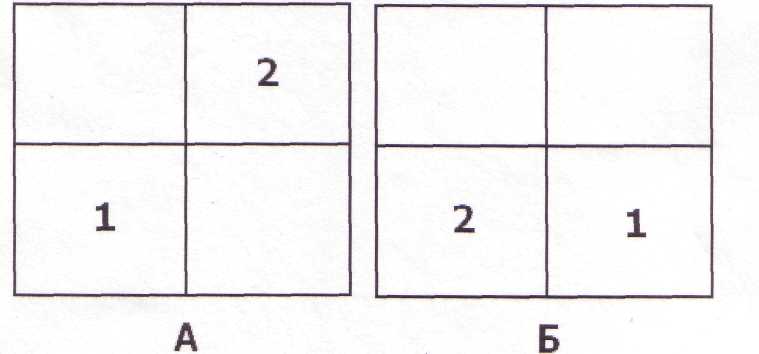 В данной задаче первое действие состоит в перемещении по прямой (ходом шахматной фигуры «ладья») цифры «1», а второе действие связано с перемещением в соседнюю свободную клетку наискось (ходом шахматной фигуры «слон») цифры «2». Усложнение условий планирования при решении  таких задач связано как с увеличении числа требуемых операций, так и с возрастанием числа клеток и числа перемещающихся объектов.Групповое диагностическое исследование для определения различий в планировании у младших школьников строится следующим образом.1.Психолог,   проводящий   диагностическое   занятие,   приходит   в   класс   с комплектом бланков и с чистыми листами бумаги для записи решения задач: на этих  листах  каждый  ребенок  пишет  свою  фамилию  и  ставит дату проведения занятия.
2.Пока дети подписывают чистые листы, психолог чертит на классной доске два  четырехклеточных  квадрата: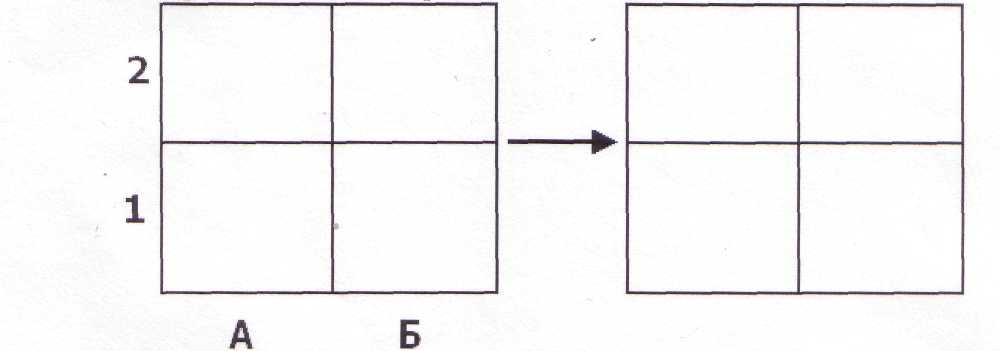 Детям    говорится:    «Сегодня    мы    будем   решать    интересные    задачи.Посмотрите на эти два квадрата. Каждая клетка в квадрате имеет свое название, которое состоит из буквы и цифры. Эта клетка (следует указать нижнюю левую клетку) называется А1, а эта клетка (указывается правая нижняя) называется Б1, а эти две клетки (верхние две клетки квадрата) называются А2 и Б2».
4. «Теперь решим такую интересную задачу. Сначала три фигурки — круг, треугольник и ромб — были в таких клетках», — психолог рисует указанные фигурки:
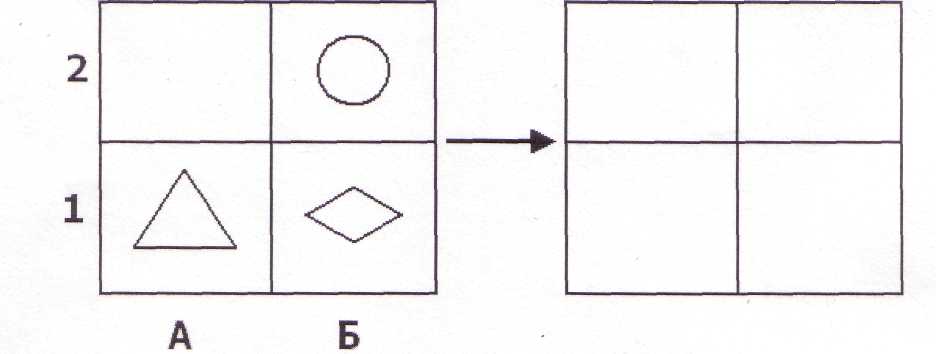 «А потом фигурки поменяли свои места и оказались в других клетках», — психолог рисует фигурки в правом квадрате:«Нам нужно угадать, узнать, какие два действия, два перемещения сделали фигурки, чтобы попасть в другие клетки. Чтобы решить эту задачу, нужно знать правило: любая фигурка может перемещаться только в свободную соседнюю клетку прямо или наискось. Кто скажет, какое было первое перемещение, какая фигурка первая передвинулась в свободную клетку?... Правильно, первое действие сделал ромб: из клетки Б1 он передвинулся наискось в клетку А2. Запишем это действие, используя названия клеток: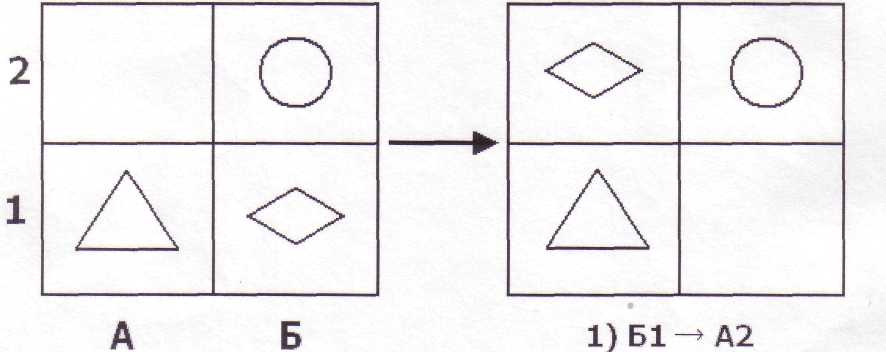 А какое будет второе действие?... Правильно, второе действие выполнил круг. Он передвинулся из клетки Б2 прямо в клетку Б1. Запишем второе действие рядом с первым:1)Б1 ->вА2;2)Б2-*Б1.Вот так решаются задачи на перемещение фигурок из одних клеток в другие. Сейчас я раздам бланки с условиями задач, которые вы будете сегодня решать», — психолог раздает бланки, в каждом из которых даны 12 задач.«Давайте посмотрим на лист с задачами. На самом верху есть задачи №1 и №2. В них нужно отгадать, найти два действия. Затем идут задачи №3 и №4  в них нужно найти 3 действия. Далее в задачах №5 и №6 нужно найти 4 действия, в задачах №7 и №8 нужно найти 5 действий, в задачах №9 и №10  - 6 действий, в задачах №11 и №12 — 7 действий.7.	Теперь попробуйте сами решить задачу №1 в два действия. Помните наше правило: фигурки перемещаются прямо и наискось в свободную клетку.
Подумайте,   как   перемещались   фигурки:   какая   фигурка   передвинулась первой, какая передвинулась второй. Потом запишите эти два действия также, как мы это делали на доске: сначала номер задачи, потом первое действие и второе».Дети решают задачу №1, психолог проходит по рядам и контролирует правильность записи решения.«Давайте проверим теперь решение задачи №1», — психолог на доске рисует условие задачи № 1: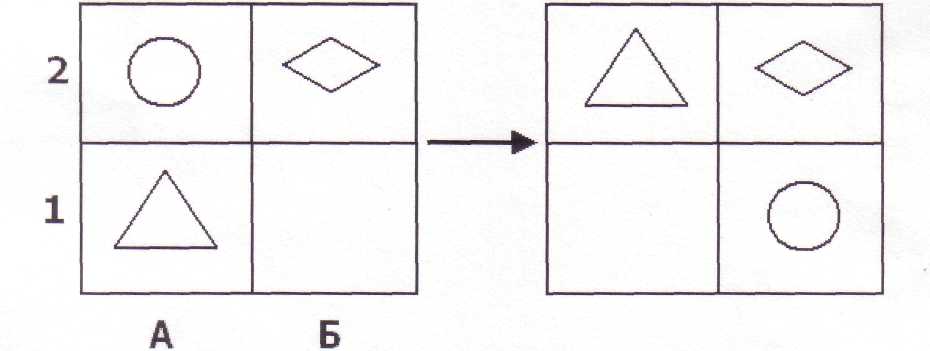 Кто скажет решение?... Верно, первое действие сделал круг, второе   — треугольник: №1. 1) А2 —> Б1; 2) А1 —> А2.10.	 Теперь решайте задачу №2, — в ней тоже нужно найти 2 действия». Дети решают задачу, психолог контролирует работу детей.
11. «Давайте проверим решение задачи №2», — психолог рисует на доске условие задачи: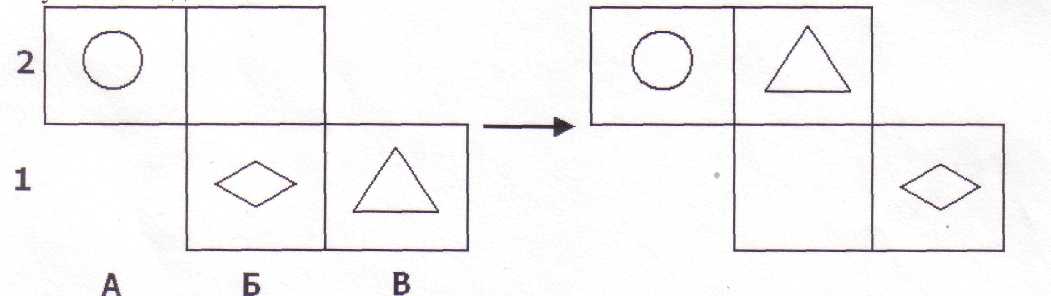 12.«Кто скажет решение этой задачи? Верно, первое действие: треугольник переместился из клетки Б1 в В1. Запишем эти два действия: №2. 1)В1 →Б2;2)Б1→ В1.13.Вот так решаются и записываются действия в наших задачах. Теперь сами и уже без проверки решайте все задачи подряд: №№3, 4 и т.д., кто сколько успеет. Только помните правило: фигурки перемещаются прямо и наискось в соседнюю свободную клетку. На бланке с задачами ничего писать нельзя: ни точки, ни линии. Нужно просто смотреть на условия задач и думать, какие перемещения сделали фигурки из одних клеток в другие». Последнее требование, — не касаться бланка ручкой или карандашом, — принципиально важно для диагностики планирования, поскольку проверяется развитие способности действовать «в уме», в мысленном плане, в представлении, т.е. без фиксирования промежуточных результатов на бумаге, например, в виде точки на клетке с той или иной фигуркой или проведения линий, указывающих на возможные перемещения фигурок.14.На инструктирование детей отводится (в зависимости от возраста) 10-15 минут, а на самостоятельное решение задач №№ 3 - 12 должно быть потрачено ровно 20 минут. По истечении этого времени бланки и листы с ответами (кто сколько успел решить) собираются.                                Критерии и уровни оценки планирования:1. протяженность последовательности действий (количество действий), спланированная ребенком. Обработка результатовРезультаты решения задач, находящиеся на листах бумаги с фамилиями детей, можно обрабатывать, сверяясь с ключом, где представлены правильные действия к каждой задаче.Диагностическое задание включает задачи двух видов. К первому относятся задачи, решение которых может быть достигнуто с помощью частичного планирования, — это задачи №№ 1 и 2, — поскольку выбор первого действия однозначен, и его наметка и выполнение не связаны с наметкой и выполнением второго действия.Ко второму виду относятся задачи, решение которых предполагает осуществление целостного планирования, это задачи № 3 - 12, поскольку выбор первого действия неоднозначен. Последнее означает, что правильный выбор первого действия влияет на возможность решить задачу за требуемое число действий, и поэтому наметку первого действия следует проводить одновременно с наметкой всех остальных действий.Уровни планирования:1 - успешное решение задач № 3 и №4 2 – успешное решение  задач №5 и №6 3 – успешное решение  задач №6 и №7 4 – успешное решение задач  №9 и № 105 – успешное решение задач № 11 и № 12 В целом, таким образом, проведение группового диагностического занятия с детьми 7-10 лет позволяет выделить тех, кто обладает либо только частным планированием (при решении лишь двух первых задач), либо разными уровнями развития целостного планирования, — при успешном решении, соответственно, задач №№ 1 - 4; 1 - 6; 1 - 8; 1 - 10; 1 - 12.Сформированность универсального действия  общего приема решения задач  (по А.Р.Лурия, Л.С.Цветковой)Цель:  выявление сформированности общего приема решения залач.Оцениваемые УУД: универсальное познавательное действие общего приема решения задач; логические действия.Возраст: ступень начальной школы. Известно, что процесс решения текстовых арифметических задач имеет сложное психологическое строение. Он начинается с анализа условия, в котором дана сформулированная в задаче цель, затем выделяются существенные связи, указанные в условии, и создается схема решения; после этого отыскиваются операции, необходимые для осуществления найденной схемы, и, наконец, полученный результат сличается с исходным условием задачи. Достижение нужного эффекта возможно лишь при постоянном контроле за выполняемыми операциями.Трудности в решении задач учащимися в большинстве случаев связаны с недостаточно тщательным и планомерным анализом условий, с бесконтрольным построением неадекватных гипотез, с неоправданным применением стереотипных способов решения, которые нередко подменяют полноценный поиск нужной программы. Причиной ошибок нередко оказывается и недостаточное внимание к сличению хода решения с исходными условиями задачи и лишь иногда — затруднения в вычислениях.Решение задачи является наиболее четко и полно выраженным интеллектуальной деятельностью. Внимательный анализ процесса решения задачи в различных условиях дает возможность описать структуру изменений этого процесса и выделить различные факторы, определяющие становление полноценной интеллектуальной деятельности.Таким образом, анализ решения относительно элементарных арифметических задач является адекватным методом, позволяющим получить достаточно четкую информацию о структуре и особенностях интеллектуальной деятельности обучающихся и ее изменениях в ходе обучения.А.Р.Лурия и Л.С.Цветкова предложили известный набор задач с постепенно усложняющейся структурой, который дает возможность последовательного изучения интеллектуальных процессов обучающихся.Наиболее элементарную группу составляют простые  задачи, в которых условие  однозначно   определяет  алгоритм решения, типа a + b = х или a – b = х:У Маши 5 яблок, a y Пети 4 яблока. Сколько яблок у них обоих?Коля собрал 9 грибов, а Маша — на 4 гриба меньше, чем Коля. Сколько грибов собрала Маша?В мастерскую привезли 47 сосновых и липовых досок. Липовых было 5 досок. Сколько привезли в мастерскую сосновых досок?Простые инвертированные задачи типа a – х = a или x – a = b, существенно отличающиеся от задач первой группы своей психологической структурой:У мальчика было 12 яблок; часть из них он отдал. У него осталось 8 яблок. Сколько яблок он отдал?На дереве сидели птички. 3 птички улетели; остапось 5 птичек. Сколько птичек сидело на дереве?Составные задачи, в которых само условие не определяет возможный ход решения, типа a + (a + b) = x или a + (a – b) =x:У Маши 5 яблок, a y Кати на 2 яблока больше (меньше). Сколько яблок у них обеих?У Пети 3 яблока, a y Васи — в 2 раза больше. Сколько яблок у них обоих?Сложные составные задачи, алгоритм решения которых распадается на значительное число последовательных операций, каждая из которых вытекает из предыдущей, типа a + (a + b) + [(a + b) - c] = x или  x = a   b; y = x/n;  z = x – y:Сын собрал 15 грибов. Отец собрал на 25 грибов больше, чем сын. Мать собрала на 5 грибов меныие отца. Сколько всего грибов собрала вся семья?У фермера было 20 га земли. С каждого гектара он снял по 3 тонны зерна. 1/2 зерна он продал. Сколько зерна осталось у фермера?Сложные задачи с инвертированным ходом действий, одна из основных частей которых остается неизвестной и должна быть получена путем специальной серии операций и котрые включают в свой состав звено с инвертированным ходом действий, типа a + b = x; x – m = y;  y – b = z:Сыну 5 лет. Через 15 лет отец будет в 3 раза старше сына. Сколько лет отцу сейчас?Задачи на сличение двух уравнений и выделение специальной вспомогательной операции, являющейся исходной для правильного решения задачи, типа x + y = а; nx + y = b или x + у + z = а; x + у - b; у + z – b:Одна ручка и один букварь стоят 37 рублей. Две ручки и один букварь стоят 49 рублей. Сколько стоит отдельно одна ручка и один букварь?Три мальчика поймали 11 кг рыбы. Улов первого и второго был 7 кг; улов второго и третьего — 6 кг. Сколько рыбы поймал каждый из мальчиков?Конфликтные задачи, в которых алгоритм решения вступает в конфликт с каким-либо хорошо упроченным стереотипом решающего, и правильное решение которых возможно при условии преодоления этого стереотипа:Отцу 49 лет. Он старше сына на 20 лет. Сколько лет им обоим?Рабочий получал в получку 1200 рублей и отдавал жене 700 рублей. В сегодняшнюю получку он отдал жене на 100 рублей больше, чем всегда. Сколько денег у него осталось?Длина карандаша 15 см; Тень длиннее карандаша на 45 см. Во сколько раз тень длиннее карандаша?Типовые задачи, решение которых невозможно без применения какого-либо специального приема, носящего чисто вспомогательный характер. Это задачи на прямое (обратное) приведение к единице, на разность, на части, на пропорциональное деление:5 фломастеров стоят 30 рублей. Купили 8 таких фломастеров. Сколько денег заплатили?Купили кисточек на 40 рублей. Сколько кисточек купили, если известно, что 3 таких кисточки стоят 24 рубля?На двух полках было 18 книг. На одной из них было на 2 книги больше. Сколько книг было на каждой полке?Пузырёк с пробкой стоят 11 копеек. Пузырёк на 10 копеек дороже пробки. Сколько стоит пузырёк и сколько стоит пробка?В двух карманах лежало 27 копеек. В левом кармане было в 8 раз больше денег, чем в другом. Сколько денег было в каждом кармане?Трое подростков получили за посадку деревьев 2500 рублей. Первый посадил 75 деревьев, второй — на 45 больше первого, а третий — на 65 меньше второго. Сколько денег получил каждый?Усложненные типовые задачи типа [(x – a) + (x – b) + m = x]; [nx + ky = b; x – y = c]:Двое мальчиков хотели купить книгу. Одному не хватало для ее покупки 7 рублей, другому не хватало 5 рублей. Они сложили свои деньги, но им все равно не хватило 3 рублей. Сколько стоит книга?По двору бегали куры и кролики. Сколько было кур, если известно, что кроликов было на 6 больше, а у всех вместе было 66 лап?Все задачи (в зависимости от ступени обучения испытуемых) предлагаются для устного решения арифметическим (не алгебраическим) способом. Допускаются записи плана (хода) решения, вычислений, графический анализ условия. Учащийся должен рассказать, как он решал задачу, доказать, что полученный ответ правилен.Существенное место в исследовании особенностей развития интеллектуальной деятельности имеет анализ того, как испытуемый приступает к решению задачи, и в каком виде строится у него ориентировочная основа деятельности. Необходимо обратить внимание на то, как учащийся составляет план или общую схему решения задачи, как составление предварительного плана относится к дальнейшему ходу ее решения. Кроме того, важным является анализ осознания проделанного пути и коррекции допущенных ошибок. Также достаточно важным является фиксация обучающей помощи при затруднениях уроков учащегося и анализ того, как он пользуется помощью, насколько продуктивно взаимодействует со взрослым.Методика «Нахождение схем к задачам»(по Рябинкиной)Цель:  методика позволяет определить умение ученика выделять тип задачи и способ ее решения.Оцениваемые УУД: моделирование, познавательные логические и знаково-символические действия, регулятивное действие оценивания и планирования; сформированность учебно-познавательных мотивов (действие смыслообразования).Возраст: ступень начального образования (7-9 лет).Форма и ситуация оценивания: фронтальный опрос или индивидуальная работа с детьми.Инструкция: «Найди правильную схему к каждой задаче. В схемах числа обозначены буквами». Предлагаются следующие задачи.Миша сделал 6 флажков, а Коля на 3 флажка больше. Сколько флажков сделал Коля?На одной полке 4 книги, а на другой на 7 книг больше. Сколько книг на двух полках?На одной остановке из автобуса вышло 5 человек, а на другой вышли 4 человека. Сколько человек вышли из автобуса на двух остановках?На велогонке стартовали 10 спортсменов. Во время соревнования со старта сошли 3 спортсмена. Сколько велосипедистов пришли к финишу?В первом альбоме 12 марок, во втором — 8 марок. Сколько марок в двух альбомах?Маша нашла 7 лисичек, а Таня — на 3 лисички больше. Сколько грибов нашла Таня?У зайчика было 11 морковок. Он съел 5 морковок утром. Сколько морковок осталось у зайчика на обед?	На первой клумбе росло 5 тюльпанов, на второй — на 4 тюльпана больше, чем на первой. Сколько тюльпанов росло на двух клумбах?У Лены 15 тетрадей. Она отдала 3 тетради брату, и у них стало тетрадей поровну. Сколько тетрадей было у брата?10.В первом гараже было 8 машин. Когда из него во второй гараж переехали две машины, в гаражах стало машин поровну. Сколько машин было во втором гараже?Коммуникативные действия, направленные на учет позиции собеседника (партнера) (интеллектуальный аспект общения)«Левая и правая стороны» (Пиаже, 1997).Оцениваемые УУД: действия, направленные на учет позиции собеседника (партнера)Возраст: предшкольная ступень (6,5 – 7 лет) Форма (ситуация оценивания): индивидуальное обследование ребенка Метод оценивания: беседаОписание задания: ребенку, сидящему перед ведущим обследование взрослым, задают вопросы, на которые он должен ответить как словесно, так и в форме действия. Материал: два хорошо знакомых детям (чтобы не привлекать их внимание) предмета, например, монета и карандаш.Инструкция:1.   «Покажи мне свою правую руку. Левую. Покажи мне правую ногу. Левую».2.   «Покажи мне мою левую руку. Правую. Покажи мне мою левую ногу. Правую.  [Эти вопросы ставятся взрослым, сидящим или стоящим лицом к лицу с ребенком.]»Вариант: два ребенка ставятся спиной друг к другу. «Не оборачиваясь, покажи  левую руку одноклассника. Правую. Дотронься до его (ее) левой ноги. Правой.  3.   «[На столе перед ребенком монета и карандаш: монета с левой стороны от карандаша по отношению к ребенку.] Карандаш слева или справа? А монета?»4. «[Ребенок сидит напротив взрослого, у которого в правой руке монета, а в левой руке карандаш.] Ты видишь эту монету? Где она у меня, в левой или в правой руке? А карандаш?»Критерии оценивания: понимание возможности различных позиций и точек зрения, ориентация на позицию других людей, отличную от собственной,соотнесение характеристик или признаков предметов с особенностями точки зрения наблюдателя, координация разных пространственных позиций.Показатели уровня выполнения задания:Низкий уровень: ребенок отвечает неправильно во всех четырех пробах.Средний уровень: правильные ответы только в 1-й и 3-й пробах; ребенок правильно определяет стороны относительно своей позиции, но не учитывает позиции, отличной от своей. Высокий уровень: на все вопросы во всех четырех пробах ребенок отвечает правильно, т.е. учитывает отличия позиции другого человека.«Братья и сестры» (Пиаже, 1997).Оцениваемые УУД: коммуникативные действия, направленные на учет позиции собеседника (партнера)Возраст: предшкольная ступень (6,5 – 7 лет) Форма (ситуация оценивания): индивидуальное обследование ребенка  Метод оценивания: беседаИнструкция:1.   «В семье моих знакомых два брата — Саша и Володя. Сколько братьев у Саши? А у Володи?»2.   «У девочки Наташи есть две сестры — Оля и Маша. Сколько сестер у Оли? А у Маши?»3.   «Сколько сестер в этой семье?»Критерии оценивания: понимание возможности различных позиций и точек зрения, ориентация на позицию других людей, отличную от собственной,координация разных точек зрения.Показатели уровня выполнения задания:Низкий уровень: ребенок занимает эгоцентрическую позицию: неправильные ответы во всех трех пробах.Средний уровень: правильные ответы в 1-й или 1-й и 2-й пробах; ребенок правильно учитывает отношения принадлежности, может стать на точку зрения одного из персонажей, но не координирует разные точки зрения. Высокий уровень: правильные ответы во всех трех пробах, ребенок учитывает позиции других людей и координирует их.«Ваза с яблоками» (модифицированная проба Ж.Пиаже; Флейвелл, 1967).Оцениваемые УУД: действия, направленные на учет позиции собеседника (партнера)Возраст: ступень начальной школы (10,5 – 11 лет) Форма (ситуация оценивания): групповая работа с детьми  Метод оценивания: анализ детских рисунковОписание задания: детям раздаются бланки с текстом задания и рисунками.  Материал: бланк задания и четыре разноцветных карандаша (можно фломастера): красный, желтый, зеленый и розовый.Инструкция (текст задания на бланке): На занятии в кружке рисования за квадратным столом сидят четверо школьников – Настя, Люба, Денис и Егор. Они рисуют разноцветные яблоки, лежащие в вазе в центре стола (рис. 1.: ваза с красным, желтым, зеленым и розовым яблоком).Критерии оценивания: понимание возможности различных позиций и точек зрения (преодоление эгоцентризма), ориентация на позиции других людей, отличные от собственной,соотнесение характеристик или признаков предметов с особенностями точки зрения наблюдателя, координация разных пространственных позиций.Показатели уровня выполнения задания:Низкий уровень: ребенок не учитывает различие точек зрения наблюдателей: рисунки одинаковые или яблоки закрашены в случайном порядке и не соответствуют позиции художника.Средний уровень: частично правильный ответ: ребенок понимает наличие разных точек зрения, но не любую точку зрения может правильно представить и учесть: по крайней мере на двух из четырех рисунков расположение яблок соответствует точке зрения художника. Высокий уровень: ребенок четко ориентируется на особенности пространственной позиции наблюдателей: на всех четырех рисунках расположение яблок соответствует позиции художников.Методика «Кто прав?»(модифицированная  методика Цукерман Г.А. и др., [1992])Оцениваемые УУД: действия, направленные на учет позиции собеседника (партнера)Возраст: ступень начальной школы (10,5 – 11 лет) Форма (ситуация оценивания): индивидуальное обследование ребенка  Метод оценивания: беседаОписание задания: ребенку, сидящему перед ведущим обследование взрослым, дается по очереди текст трех заданий и задаются вопросы. Материал: три  карточки с текстом заданий.Инструкция: «Прочитай по очереди текст трех маленьких рассказов и ответь на поставленные вопросы».Задание 1. «Петя нарисовал Змея Горыныча и показал рисунок друзьям. Володя сказал: «Вот здорово!». А Саша воскликнул: «Фу, ну и страшилище!» Как ты думаешь, кто из них прав? Почему так сказал Саша? А Володя? О чем подумал Петя? Что Петя ответит каждому из мальчиков? Что бы ты ответил на месте Саши и Володи? Почему?»Задание 2. «После школы три подруги решили готовить уроки вместе. «Сначала решим задачи по математике, - сказала Наташа». «Нет, начать надо с упражнения по русскому языку, - предложила Катя» «А вот и нет, вначале надо выучить стихотворение, - возразила Ира». Как ты думаешь, кто из них прав? Почему? Как объясняла свой выбор  каждая из девочек? Как им лучше поступить?»Задание 3. «Две сестры пошли выбирать подарок своему маленькому братишке к первому дню его рождения. «Давай купим ему это лото», - предложила Лена. «Нет, лучше подарить самокат», - возразила Аня. Как ты думаешь, кто из них прав? Почему? Как объясняла свой выбор каждая из девочек? Как им лучше поступить? А что бы предложил подарить ты? Почему?»Критерии оценивания: понимание возможности различных позиций и точек зрения (преодоление эгоцентризма), ориентация на позиции других людей, отличные от собственной,понимание возможности разных оснований для оценки одного и того же предмета, понимание относительности оценок  или подходов к выбору,учет разных мнений и умение обосновать собственное,учет разных потребностей и интересов.Показатели уровня выполнения задания:Низкий уровень: ребенок не учитывает возможность разных оснований для оценки одного и того же предмета (например, изображенного персонажа и качества самого рисунка в 1-м задании) или выбора (2-е и 3-е задания); соответственно, исключает возможность разных точек зрения: ребенок принимает сторону одного из персонажей, считая иную позицию однозначно неправильной.Средний уровень: частично правильный ответ: ребенок понимает возможность разных подходов к оценке предмета или ситуации и допускает, что  разные мнения по-своему справедливы либо ошибочны, но не может обосновать свои ответы. Высокий уровень: ребенок демонстрирует понимание относительности оценок и подходов к выбору, учитывает различие позиций персонажей и может высказать и обосновать свое собственное мнение.Коммуникативные действия, направленные на организацию и осуществление сотрудничества (кооперацию)Задание  «Рукавички» (Г.А. Цукерман)Оцениваемые УУД: коммуникативные действия по согласованию усилий в процессе организации и осуществления сотрудничества (кооперация)Возраст: предшкольная ступень (6,5 – 7 лет) Форма (ситуация оценивания): работа учащихся в классе парами.Метод оценивания: наблюдение за взаимодействием и анализ результата.Описание задания: Детям, сидящим парами, дают по одному изображению рукавички и просят украсить их так, чтобы они составили пару, т.е. были бы одинаковыми. Инструкция: «Дети, перед Вами лежат две нарисованные рукавички и карандаши. Рукавички надо украсить так, чтобы получилась пара, - для этого они должны быть одинаковыми. Вы сами можете придумать узор, но сначала надо договориться между собой, какой узор рисовать, а потом приступать к рисованию».Материал: Каждая пара учеников получает изображение рукавиц (на правую и левую руку) и по одинаковому набору карандашей. Критерии оценивания: продуктивность совместной деятельности оценивается по степени сходства узоров на рукавичках;умение детей договариваться, приходить к общему решению, умение убеждать, аргументировать и т.д.; взаимный контроль по ходу выполнения деятельности: замечают ли дети друг у друга отступления от первоначального замысла, как на них реагируют; взаимопомощь по ходу рисования,эмоциональное отношение к совместной деятельности: позитивное (работают с удовольствием и интересом), нейтральное (взаимодействуют друг с другом в силу необходимости) или отрицательное (игнорируют друг друга, ссорятся и др.).Показатели уровня выполнения задания:1) низкий уровень – в узорах явно преобладают различия или вообще нет сходства; дети не пытаются договориться или не могут придти к согласию, настаивают на своем;2) средний уровень – сходство частичное: отдельные признаки (цвет или форма некоторых деталей) совпадают, но имеются и заметные отличия;3) высокий уровень – рукавички украшены одинаковым или весьма похожим узором; дети активно обсуждают возможный вариант узора; приходят к согласию относительно способа раскрашивания рукавичек; сравнивают способы действия и координирую их, строя совместное действие; следят за реализацией принятого замысла.  Задание «Совместная сортировка» (Бурменская, 2007)Оцениваемые УУД: коммуникативные действия по согласованию усилий  в процессе организации и осуществления сотрудничества (кооперация)Возраст: ступень начальной школы (10,5 – 11 лет) Форма (ситуация оценивания): работа учащихся в классе парами Метод оценивания: наблюдение за взаимодействием и анализ результатаОписание задания: детям, сидящим парами, дается набор фишек для их сортировки (распределения между собой) согласно заданным условиям. Инструкция: «Дети, перед Вами лежит набор разных фишек. Пусть одному(ой) из Вас будут принадлежать красные и желтые фишки,  а другому(ой) круглые и треугольные. Действуя вместе, нужно  разделить фишки по принадлежности, т.е. разделить их между собой, разложив на отдельные кучки. Сначала нужно договориться, как это делать. В конце надо написать на листочке бумаги, как Вы разделили фишки и почему именно так».  Материал: Каждая пара учеников получает набор из 25 картонных фишек (по 5 желтых, красных, зеленых, синих и белых фигур разной формы: круглых, квадратных, треугольных, овальных и ромбовидных) и лист бумаги для отчета. Критерии оценивания: продуктивность совместной деятельности оценивается по правильности распределения полученных фишек;умение договариваться в ситуации столкновения интересов (необходимость разделить фишки, одновременно принадлежащие обоим детям), способность находить общее решение, способность сохранять доброжелательное отношение друг к другу в ситуации  конфликта интересов, умение аргументировать свое предложение, убеждать и уступать; взаимоконтроль и взаимопомощь по ходу выполнения задания,эмоциональное отношение к совместной деятельности: позитивное (дети работают с удовольствием и интересом), нейтральное (взаимодействуют друг с другом в силу необходимости) или отрицательное (игнорируют друг друга, ссорятся и др.).Показатели уровня выполнения задания:1) низкий уровень – задание вообще не выполнено или фишки разделены произвольно, с нарушением заданного правила; дети не пытаются договориться или не могут придти к согласию, настаивают на своем, конфликтуют или игнорируют друг друга;2) средний уровень – задание выполнено частично: правильно выделены фишки, принадлежащие каждому ученику в отдельности, но договориться относительно четырех общих элементов и 9 «лишних» (ничьих) детям не удается; в ходе выполнения задания трудности детей связаны с неумением аргументировать свою позицию и слушать партнера; 3) высокий уровень – в итоге фишки разделены на четыре кучки: 1) общую, где объединены элементы, принадлежащие одновременно обоим ученикам, т.е. красные и желтые круги и треугольники (4 фишки); 2) кучка с красными и желтыми овалами,  ромбами  и квадратами одного ученика (6 фишек) и  3)  кучка с синими, белыми  и зелеными кругами и треугольниками (6 фишек) и, наконец, 4) кучка с «лишними» элементами, которые не принадлежат никому (9 фишек – белые, синие и зеленые квадраты, овалы и ромбы). Решение достигается путем активного обсуждения и сравнения различных  возможных вариантов распределения фишек; согласия относительно равных «прав» на обладание четырьмя фишками; дети контролируют действия друг друга в ходе выполнения задания.   Коммуникативно-речевые действия по передаче информации и отображению предметного содержания и условий деятельности  (коммуникация как предпосылка интериоризации)«Узор под диктовку» (Цукерман и др., 1992).Оцениваемые УУД: умение выделить и отобразить в речи существенные ориентиры действия, а также передать (сообщить) их партнеру, планирующая и регулирующая функция речи Возраст: предшкольная ступень (6,5 – 7 лет) Форма (ситуация оценивания): выполнение совместного задания в классе парами Метод оценивания: наблюдение за процессом совместной деятельности и анализ результата.Описание задания: двоих детей усаживают друг напротив друга за стол, перегороженный экраном (ширмой), одному дается образец узора на карточке, другому — фишки, из которых этот узор надо выложить. Первый ребенок диктует, как выкладывать узор, второй — действует по его инструкции. Ему разрешается задавать любые вопросы, но нельзя смотреть на узор. После выполнения задания дети меняются ролями, выкладывая новый узор того же уровня сложности. Для тренировки вначале детям разрешается ознакомиться с материалами и сложить один-два узора по образцу.  Материал: набор из трех белых и трех цветных квадратных фишек (одинаковых по размеру), четыре карточки с образцами узоров (рис. 3), экран (ширма). Инструкция:  «Сейчас мы будем складывать картинки по образцу. Но делать это мы будем не как обычно, а вдвоем, под диктовку друг друга. Для этого один из Вас получит карточку с образцом узора, а другой — фишки (квадраты), из которых этот узор надо выложить. Один будет диктовать, как выкладывать узор, второй — выполнять его инструкции. Можно  задавать любые вопросы, но смотреть на узор нельзя. Сначала диктует один, потом другой, - Вы поменяетесь ролями. А для начала давайте потренируемся, как надо складывать узор».Критерии оценивания: продуктивность совместной деятельности оценивается по сходству выложенных узоров с образцами;способность строить понятные для партнера высказывания, учитывающие, что он знает и видит, а что нет; в данном случае достаточно точно, последовательно и полно указать ориентиры действия по построению узора; умение задавать вопросы, чтобы с их помощью получить необходимые сведения от партнера по деятельности;  способы взаимного контроля по ходу выполнения деятельности и взаимопомощи; эмоциональное отношение к совместной деятельности: позитивное (работают с удовольствием и интересом), нейтральное (взаимодействуют друг с другом в силу необходимости), негативное.Показатели уровня выполнения задания:1) низкий уровень – узоры не построены или не похожи на образцы; указания не содержат необходимых ориентиров или формулируются непонятно; вопросы не по существу или формулируются непонятно для партнера; 2) средний уровень – имеется хотя бы частичное сходство узоров с образцами; указания отражают часть необходимых ориентиров; вопросы и ответы позволяют получить недостающую информацию; частичное взаимопонимание;3) высокий уровень – узоры соответствуют образцам; в процессе активного диалога дети достигают взаимопонимания и обмениваются необходимой и достаточной информацией для построения узоров; доброжелательно следят за реализацией принятого замысла и  соблюдением правил.  Задание   «Дорога к дому» (модифицированное задание «Архитектор-строитель», Возрастно-психологическое консультирование…, 2007).Оцениваемые УУД: умение выделить и отобразить в речи существенные ориентиры действия, а также передать (сообщить) их партнеру, планирующая и регулирующая функция речи Возраст: ступень начальной школы (10,5 – 11 лет) Форма (ситуация оценивания): выполнение совместного задания в классе парами.  Метод оценивания: наблюдение за процессом совместной деятельности и анализ результатаОписание задания: двоих детей усаживают друг напротив друга за стол, перегороженный экраном (ширмой). Одному дается карточка с изображением пути к дому (рис. 4), другому — карточка с ориентирами-точками (рис. 5). Первый ребенок диктует, как надо идти, чтобы достичь дома, второй — действует по его инструкции. Ему разрешается задавать любые вопросы, но нельзя смотреть на карточку с изображением дороги. После выполнения задания дети меняются ролями, намечая новый путь к дому (рис. 6).   Материал: набор из двух карточек с изображением пути к дому (рис. 5 и 6) и двух карточек с ориентирами-точками (рис. 4), карандаш или ручка, экран (ширма). 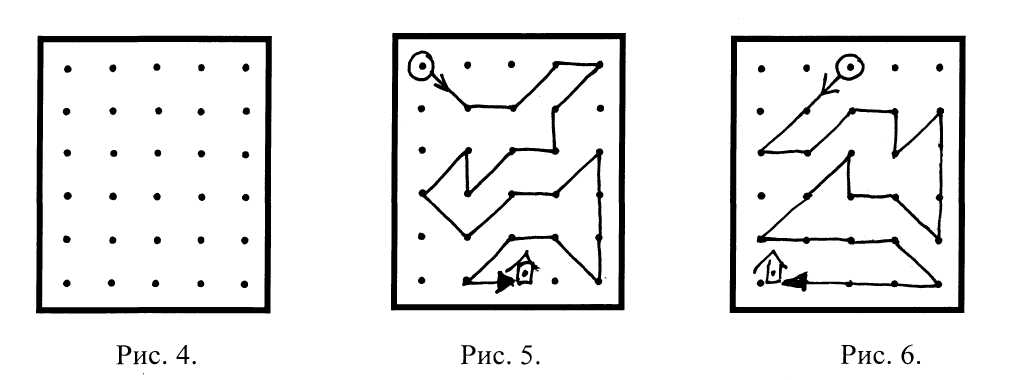 Инструкция:  «Сейчас мы будем складывать картинки по образцу. Но делать это мы будем не как обычно, а вдвоем, под диктовку друг друга. Для этого один из Вас получит карточку с изображением дороги к дому, а другой — карточку, на которой эту дорогу надо нарисовать. Один будет диктовать, как идет дорога, второй — следовать его инструкциям. Можно  задавать любые вопросы, но смотреть на карточку с дорогой  нельзя. Сначала диктует один, потом другой, - Вы поменяетесь ролями. А для начала давайте решим, кто будет диктовать, а кто – рисовать?»Критерии оценивания: продуктивность совместной деятельности оценивается по степени сходства нарисованных дорожек с образцами;способность строить понятные для партнера высказывания, учитывающие, что он знает и видит, а что нет; в данном случае достаточно точно, последовательно и полно указать ориентиры траектории дороги;умение задавать вопросы, чтобы с их помощью получить необходимые сведения от партнера по деятельности;  способы взаимного контроля по ходу выполнения деятельности и взаимопомощи; эмоциональное отношение к совместной деятельности: позитивное (работают с удовольствием и интересом), нейтральное (взаимодействуют друг с другом в силу необходимости), негативное.Показатели уровня выполнения задания:1) низкий уровень – узоры не построены или не похожи на образцы; указания не содержат необходимых ориентиров или формулируются непонятно; вопросы не по существу или формулируются непонятно для партнера; 2) средний уровень – имеется хотя бы частичное сходство узоров с образцами; указания отражают часть необходимых ориентиров; вопросы и ответы формулируются расплывчато и позволяют получить недостающую информацию лишь отчасти; достигается частичное взаимопонимание;3) высокий уровень – узоры соответствуют образцам; в процессе активного диалога дети достигают взаимопонимания и обмениваются необходимой и достаточной информацией для построения узоров, в частности, указывают номера рядов и столбцов точек, через которые пролегает дорога; в конце по собственной инициативе сравнивают результат (нарисованную дорогу) с образцом.  2.2. Программы отдельных учебных предметов, курсов2.2.1.Общие положенияНачальная школа — самоценный, принципиально новый этап в жизни ребёнка: начинается систематическое обучение в образовательном учреждении, расширяется сфера взаимодействия ребёнка с окружающим миром, изменяется социальный статус и увеличивается потребность в самовыражении.Образование в начальной школе является базой, фундаментом всего последующего обучения. В первую очередь это касается сформированности универсальных учебных действий (УУД), обеспечивающих умение учиться. Начальное общее образование призвано решать свою главную задачу — закладывать основу формирования учебной деятельности ребёнка, включающую систему учебных и познавательных мотивов, умения принимать, сохранять, реализовывать учебные цели, планировать, контролировать и оценивать учебные действия и их результат.Особенностью содержания современного начального общего образования является не только ответ на вопрос, что ученик должен знать (запомнить, воспроизвести), но и формирование универсальных учебных действий в личностных, коммуникативных, познавательных, регулятивных сферах, обеспечивающих способность к организации самостоятельной учебнойдеятельности, а также при формировании ИКТ­компетентности обучающихся.Кроме этого, определение в программах содержания тех знаний, умений и способов деятельности, которые являются надпредметными, т. е. формируются средствами каждого учебного предмета, позволяет объединить возможности всех учебных предметов для решения общих задач обучения, приблизиться к реализации «идеальных» целей образования. В то же время такой подход позволит предупредить узкопредметность в отборе содержания образования, обеспечить интеграцию в изучении разных сторон окружающего мира.Уровень сформированности УУД в полной мере зависит от способов организации учебной деятельности и сотрудничества, познавательной, творческой, художественно­эстетической и коммуникативной деятельности школьников. Это определило необходимость выделить в примерных программах содержание не только знаний, но и видов деятельности, которое включает конкретные УУД, обеспечивающие творческое применение знаний для решения жизненных задач, начальные умения самообразования. Именно этот аспект примерных программ даёт основание для утверждения гуманистической, личностно ориентированной направленности  образовательной деятельности младших школьников.Важным условием развития детской любознательности, потребности самостоятельного познания окружающего мира, познавательной активности и инициативности в начальной школе является создание развивающей образовательной среды, стимулирующей активные формы познания: наблюдение, опыты, учебный диалог и пр. Младшему школьнику должны быть созданы условия для развития рефлексии — способности осознавать и оценивать свои мысли и действия как бысо стороны, соотносить результат деятельности с поставленной целью, определять своё знание и незнание и др. Способность к рефлексии — важнейшее качество, определяющее социальную роль ребёнка как ученика, школьника, направленность на саморазвитие.Начальное общее образование вносит вклад в социально­личностное развитие ребёнка. В процессе обучения формируется достаточно осознанная система представлений об окружающем мире, о социальных и межличностных отношениях, нравственно­этических нормах. Происходят изменения в самооценке ребёнка. Оставаясь достаточно оптимистической и высокой, она становится всё более объективной и самокритичной.Согласно требованиям ФГОС, реализация учебных предметов начальной школы должна обеспечивать достижение планируемых результатов освоения ООП НОО.Примерные программы по учебным предметам начальной школы разработаны в соответствии с требованиями к результатам (личностным, метапредметным, предметным) освоения основной образовательной программы начального общего образования Федерального государственного образовательного стандарта начального общего образования.Примерные программы включают следующие разделы:1) пояснительную записку, в которой конкретизируются общие цели начального общего образования с учётом специфики учебного предмета, курса;2) общую характеристику учебного предмета, курса;3) описание места учебного предмета, курса в учебном плане;4) описание ценностных ориентиров содержания учебного предмета;5) личностные, метапредметные и предметные результаты освоения конкретного учебного предмета, курса;6) содержание учебного предмета, курса;7) тематическое планирование с определением основных видов учебной деятельности обучающихся;9) описание материально­технического обеспечения образовательной деятельности.Полное изложение рабочих программ учебных предметов, предусмотренных к изучению при получении начального общего образования, в соответствии со структурой, установленной в ФГОС НОО, приведено в Приложении 3 к данной основной образовательной программе.В реализации содержания учебных предметов используется учебно-методический комплект  «Школа России» издательства М: Просвещение:Горецкий В.Г., Кирюшкин В.А., Виноградская Л.А. и др. Азбука. 1 класс в 2-х частяхГорецкий В. Г., Федосова Н. А. Прописи 1, 2, 3, 4 части, 1 классКлиманова Л.Ф., Горецкий В.Г., Голованова М.В. и др. Литературное чтение. 1,2, 3, 4 класс в 2-х частяхМоро М.И., Степанова С.В., Волкова С.И. Математика. 1, 2, 3, 4  класс в 2-х частяхПлешаков А.А. Окружающий мир. 1, 2, 3,4  класс в 2-х частяхРоговцева Н.И., Богданова Н.В., Фрейтаг И.П. Технология. 1 класс; Роговцева Н.И., Богданова Н.В., Добромыслова Н.В. Технология. 2, 3 класс; Роговцева Н.И., Богданова Н.В., Шипилова Н.В. и др. Технология. 4 классКритская Е.Д., Сергеева Г.П., Шмагина Т.С. Музыка. 1, 2, 3, 4 классНеменская Л.А. (под ред. Неменского Б.М.). Изобразительное искусство. 1 класс Коротеева Е.И. (под ред. Неменского Б.М.). Изобразительное искусство. 2 класс. Горяева Н.А. (под ред. Неменского Б.М.). Изобразительное искусство. 3 классНеменская Л.А. (под ред. Неменского Б.М.). Изобразительное искусство. 4 классЛях В.И. Физическая культура. 1-4 класс2.2.2. Основное содержание учебных предметов2.2.2.1. Русский языкВиды речевой деятельностиСлушание. Осознание цели и ситуации устного общения. Адекватное восприятие звучащей речи. Понимание на слух информации, содержащейся в предъявляемом тексте, определение основной мысли текста, передача его содержания по вопросам.Говорение. Выбор языковых средств в соответствии с целями и условиями общения для эффективного решения коммуникативной задачи. Практическое овладение диалогической формой речи. Овладение умениями начать, поддержать, закончить разговор, привлечь внимание и т. п. Практическое овладение устными монологическими высказываниями в соответствии с учебной задачей (описание, повествование, рассуждение). Овладение нормами речевого этикета в ситуациях учебного и бытового общения (приветствие, прощание, извинение, благодарность, обращение с просьбой). Соблюдение орфоэпических норм и правильной интонации.Чтение. Понимание учебного текста. Выборочное чтение с целью нахождения необходимого материала. Нахождение информации, заданной в тексте в явном виде. Формулирование простых выводов на основе информации, содержащейся в тексте. Интерпретация и обобщение содержащейся в тексте информации. Анализ и оценка содержания, языковых особенностей и структуры текста.Письмо. Письмо букв, буквосочетаний, слогов, слов, предложений в системе обучения грамоте. Овладение разборчивым, аккуратным письмом с учетом гигиенических требований к этому виду учебной работы. Списывание, письмо под диктовку в соответствии с изученными правилами. Письменное изложение содержания прослушанного и прочитанного текста (подробное, выборочное). Создание небольших собственных текстов (сочинений) по интересной детям тематике (на основе впечатлений, литературных произведений, сюжетных картин, серий картин, просмотра фрагмента видеозаписи и т. п.).Обучение грамотеФонетика. Звуки речи. Осознание единства звукового состава слова и его значения. Установление числа и последовательности звуков в слове. Сопоставление слов, различающихся одним или несколькими звуками.Различение гласных и согласных звуков, гласных ударных и безударных, согласных твердых и мягких, звонких и глухих.Слог как минимальная произносительная единица. Деление слов на слоги. Определение места ударения.Графика. Различение звука и буквы: буква как знак звука. Овладение позиционным способом обозначения звуков буквами. Буквы гласных как показатель твердости – мягкости согласных звуков. Функция букв е, е, ю, я. Мягкий знаккак показатель мягкости предшествующего согласного звука.Знакомство с русским алфавитом как последовательностью букв.Чтение. Формирование навыка слогового чтения (ориентация на букву, обозначающую гласный звук). Плавное слоговое чтение и чтение целыми словами со скоростью, соответствующей индивидуальному темпу ребенка. Осознанное чтение слов, словосочетаний, предложений и коротких текстов. чтение с интонациями и паузами в соответствии со знаками препинания. Развитие осознанности и выразительности чтения на материале небольших текстов и стихотворений.Знакомство с орфоэпическим чтением (при переходе к чтению целыми словами). Орфографическое чтение (проговаривание) как средство самоконтроля при письме под диктовку и при списывании.Письмо. Усвоение гигиенических требований при письме. Развитие мелкой моторики пальцев и свободы движения руки. Развитие умения ориентироваться на пространстве листа в тетради и на пространстве классной доски. Овладение начертанием письменных прописных (заглавных) и строчных букв. Письмо букв, буквосочетаний, слогов, слов, предложений с соблюдением гигиенических норм. Овладение разборчивым, аккуратным письмом. Письмо под диктовку слов и предложений, написание которых не расходится с их произношением. Усвоение приемов и последовательности правильного списывания текста.Понимание функции небуквенных графических средств: пробела между словами, знака переноса.Слово и предложение. Восприятие слова как объекта изучения, материала для анализа. Наблюдение над значением слова.Различение слова и предложения. Работа с предложением: выделение слов, изменение их порядка.Орфография. Знакомство с правилами правописания и их применение:раздельное написание слов;обозначение гласных после шипящих (ча – ща, чу – щу,жи – ши);прописная (заглавная) буква в начале предложения, в именах собственных;перенос слов по слогам без стечения согласных;знаки препинания в конце предложения.Развитие речи. Понимание прочитанного текста при самостоятельном чтении вслух и при его прослушивании. Составление небольших рассказов повествовательного характера по серии сюжетных картинок, материалам собственных игр, занятий, наблюдений.Систематический курсФонетика и орфоэпия. Различение гласных и согласных звуков. Нахождение в слове ударных и безударных гласных звуков. Различение мягких и твердых согласных звуков, определение парных и непарных по твердости – мягкости согласных звуков. Различение звонких и глухих звуков, определение парных и непарных по звонкости – глухости согласных звуков. Определение качественной характеристики звука: гласный – согласный; гласный ударный – безударный; согласный твердый – мягкий, парный – непарный; согласный звонкий – глухой, парный – непарный. Деление слов на слоги. Ударение, произношение звуков и сочетаний звуков в соответствии с нормами современного русского литературного языка. Фонетический разбор слова.Графика. Различение звуков и букв. Обозначение на письме твердости и мягкости согласных звуков. Использование на письме разделительных ъ и ь.Установление соотношения звукового и буквенного состава слова в словах типа стол, конь; в словах с йотированными гласными е,е,ю,я;в словах с непроизносимыми согласными.Использование небуквенных графических средств: пробела между словами, знака переноса, абзаца.Знание алфавита: правильное название букв, знание их последовательности. Использование алфавита при работе со словарями, справочниками, каталогами.Лексика. Понимание слова как единства звучания и значения. Выявление слов, значение которых требует уточнения. Определение значения слова по тексту или уточнение значения с помощью толкового словаря. Представление об однозначных и многозначных словах, о прямом и переносном значении слова. Наблюдение за использованием в речи синонимов и антонимов.Состав слова (морфемика). Овладение понятием «родственные (однокоренные) слова». Различение однокоренных слов и различных форм одного и того же слова. Различение однокоренных слов и синонимов, однокоренных слов и слов с омонимичными корнями. Выделение в словах с однозначно выделяемыми морфемами окончания, корня, приставки, суффикса. Различение изменяемых и неизменяемых слов. Представление о значении суффиксов и приставок. Образование однокоренных слов с помощью суффиксов и приставок. Разбор слова по составу.Морфология. Части речи; деление частей речи на самостоятельные и служебные.Имя существительное. Значение и употребление в речи. Умение опознавать имена собственные. Различение имен существительных, отвечающих на вопросы «кто?» и «что?». Различение имен существительных мужского, женского и среднего рода. Изменение существительных по числам. Изменение существительных по падежам. Определение падежа, в котором употреблено имя существительное. Различение падежных и смысловых (синтаксических) вопросов. Определение принадлежности имен существительных к 1, 2, 3-му склонению. Морфологический разбор имен существительных.Имя прилагательное. Значение и употребление в речи. Изменение прилагательных по родам, числам и падежам, кроме прилагательных на -ий, -ья, -ов, -ин. Морфологический разбор имен прилагательных.Местоимение. Общее представление о местоимении. Личные местоимения, значение и употребление в речи. Личные местоимения 1, 2, 3-го лица единственного и множественного числа. Склонение личных местоимений.Глагол. Значение и употребление в речи. Неопределенная форма глагола. Различение глаголов, отвечающих на вопросы «что сделать?» и «что делать?». Изменение глаголов по временам. Изменение глаголов по лицам и числам в настоящем и будущем времени (спряжение). Способы определения I и II спряжения глаголов (практическое овладение). Изменение глаголов прошедшего времени по родам и числам. Морфологический разбор глаголов.Наречие. Значение и употребление в речи.Предлог. Знакомство с наиболее употребительными предлогами. Функция предлогов: образование падежных форм имен существительных и местоимений. Отличие предлогов от приставок.Союзы и, а, но, их роль в речи. Частица не, ее значение.Синтаксис. Различение предложения, словосочетания, слова (осознание их сходства и различий). Различение предложений по цели высказывания: повествовательные, вопросительные и побудительные; по эмоциональной окраске (интонации): восклицательные и невосклицательные.Нахождение главных членов предложения: подлежащего и сказуемого. Различение главных и второстепенных членов предложения. Установление связи (при помощи смысловых вопросов) между словами в словосочетании и предложении.Нахождение и самостоятельное составление предложений с однородными членами без союзов и с союзами и, а, но. Использование интонации перечисления в предложениях с однородными членами.Различение простых и сложных предложений.Орфография и пунктуация. Формирование орфографической зоркости, использование разных способов выбора написания в зависимости от места орфограммы в слове. Использование орфографического словаря.Применение правил правописания:сочетания жи – ши, ча – ща, чу – щу в положении под ударением;сочетания чк – чн, чт, щн;перенос слов;прописная буква в начале предложения, в именах собственных;проверяемые безударные гласные в корне слова;парные звонкие и глухие согласные в корне слова;непроизносимые согласные;непроверяемые гласные и согласные в корне слова (на ограниченном перечне слов);гласные и согласные в неизменяемых на письме приставках;разделительные ъ и ь;мягкий знак после шипящих на конце имен существительных (ночь, нож, рожь, мышь);безударные падежные окончания имен существительных (кроме существительных на -мя, -ий, -ья, -ье, -ия, -ов, -ин);безударные окончания имен прилагательных;раздельное написание предлогов с личными местоимениями;не с глаголами;мягкий знак после шипящих на конце глаголов в форме 2-го лица единственного числа (пишешь, учишь);мягкий знак в глаголах в сочетании -ться;безударные личные окончания глаголов;раздельное написание предлогов с другими словами;знаки препинания в конце предложения: точка, вопросительный и восклицательный знаки;знаки препинания (запятая) в предложениях с однородными членами.Развитие речи. Осознание ситуации общения: с какой целью, с кем и где происходит общение.Практическое овладение диалогической формой речи. Выражение собственного мнения, его аргументация. Овладение основными умениями ведения разговора (начать, поддержать, закончить разговор, привлечь внимание и т. п.). Овладение нормами речевого этикета в ситуациях учебного и бытового общения (приветствие, прощание, извинение, благодарность, обращение с просьбой), в том числе при общении с помощью средств ИКТ. Особенности речевого этикета в условиях общения с людьми, плохо владеющими русским языком.Практическое овладение устными монологическими высказываниями на определенную тему с использованием разных типов речи (описание, повествование, рассуждение).Текст. Признаки текста. Смысловое единство предложений в тексте. Заглавие текста.Последовательность предложений в тексте.Последовательность частей текста (абзацев).Комплексная работа над структурой текста: озаглавливание, корректирование порядка предложений и частей текста (абзацев).План текста. Составление планов к данным текстам. Создание собственных текстов по предложенным планам.Типы текстов: описание, повествование, рассуждение, их особенности.Знакомство с жанрами письма и поздравления.Создание собственных текстов и корректирование заданных текстов с учетом точности, правильности, богатства и выразительности письменной речи; использование в текстах синонимов и антонимов.Знакомство с основными видами изложений и сочинений (без заучивания определений): изложения подробные и выборочные, изложения с элементами сочинения; сочинения-повествования, сочинения-описания, сочинения-рассуждения.2.2.2.2. Литературное чтениеВиды речевой и читательской деятельностиАудирование (слушание)Восприятие на слух звучащей речи (высказывание собеседника, чтение различных текстов). Адекватное понимание содержания звучащей речи, умение отвечать на вопросы по содержанию услышанного произведения, определение последовательности событий, осознание цели речевого высказывания, умение задавать вопрос по услышанному учебному, научно-познавательному и художественному произведению.ЧтениеЧтение вслух. Постепенный переход от слогового к плавному осмысленному правильному чтению целыми словами вслух (скорость чтения в соответствии с индивидуальным темпом чтения), постепенное увеличение скорости чтения. Установка на нормальный для читающего темп беглости, позволяющий ему осознать текст. Соблюдение орфоэпических и интонационных норм чтения. чтение предложений с интонационным выделением знаков препинания. Понимание смысловых особенностей разных по виду и типу текстов, передача их с помощью интонирования.Чтение про себя. Осознание смысла произведения при чтении про себя (доступных по объему и жанру произведений). Определение вида чтения (изучающее, ознакомительное, просмотровое, выборочное). Умение находить в тексте необходимую информацию. Понимание особенностей разных видов чтения: факта, описания, дополнения высказывания и др.Работа с разными видами текста. Общее представление о разных видах текста: художественных, учебных, научно-популярных – и их сравнение. Определение целей создания этих видов текста. Особенности фольклорного текста.Практическое освоение умения отличать текст от набора предложений. Прогнозирование содержания книги по ее названию и оформлению.Самостоятельное определение темы, главной мысли, структуры; деление текста на смысловые части, их озаглавливание. Умение работать с разными видами информации.Участие в коллективном обсуждении: умение отвечать на вопросы, выступать по теме, слушать выступления товарищей, дополнять ответы по ходу беседы, используя текст. Привлечение справочных и иллюстративно-изобразительных материалов.Библиографическая культура. Книга как особый вид искусства. Книга как источник необходимых знаний. Первые книги на Руси и начало книгопечатания (общее представление). Книга учебная, художественная, справочная. Элементы книги: содержание или оглавление, титульный лист, аннотация, иллюстрации. Виды информации в книге: научная, художественная (с опорой на внешние показатели книги, ее справочно-иллюстративный материал).Типы книг (изданий): книга-произведение, книга-сборник, собрание сочинений, периодическая печать, справочные издания (справочники, словари, энциклопедии).Выбор книг на основе рекомендованного списка, картотеки, открытого доступа к детским книгам в библиотеке. Алфавитный каталог. Самостоятельное пользование соответствующими возрасту словарями и справочной литературой.Работа с текстом художественного произведения. Понимание заглавия произведения, его адекватное соотношение с содержанием. Определение особенностей художественного текста: своеобразие выразительных средств языка (с помощью учителя). Осознание того, что фольклор есть выражение общечеловеческих нравственных правил и отношений.Понимание нравственного содержания прочитанного, осознание мотивации поведения героев, анализ поступков героев с точки зрения норм морали. Осознание понятия «Родина», представления о проявлении любви к Родине в литературе разных народов (на примере народов России). Схожесть тем, идей, героев в фольклоре разных народов. Самостоятельное воспроизведение текста с использованием выразительных средств языка: последовательное воспроизведение эпизода с использованием специфической для данного произведения лексики (по вопросам учителя), рассказ по иллюстрациям, пересказ.Характеристика героя произведения с использованием художественно-выразительных средств данного текста. Нахождение в тексте слов и выражений, характеризующих героя и событие. Анализ (с помощью учителя), мотивы поступка персонажа. Сопоставление поступков героев по аналогии или по контрасту. Выявление авторского отношения к герою на основе анализа текста, авторских помет, имен героев.Характеристика героя произведения. Портрет, характер героя, выраженные через поступки и речь.Освоение разных видов пересказа художественного текста: подробный, выборочный и краткий (передача основных мыслей).Подробный пересказ текста: определение главной мысли фрагмента, выделение опорных или ключевых слов, озаглавливание, подробный пересказ эпизода; деление текста на части, определение главной мысли каждой части и всего текста, озаглавливание каждой части и всего текста, составление плана в виде назывных предложений из текста, в виде вопросов, в виде самостоятельно сформулированного высказывания.Самостоятельный выборочный пересказ по заданному фрагменту: характеристика героя произведения (отбор слов, выражений в тексте, позволяющих составить рассказ о герое), описание места действия (выбор слов, выражений в тексте, позволяющих составить данное описание на основе текста). Вычленение и сопоставление эпизодов из разных произведений по общности ситуаций, эмоциональной окраске, характеру поступков героев.Работа с учебными, научно-популярными и другими текстами. Понимание заглавия произведения; адекватное соотношение с его содержанием. Определение особенностей учебного и научно-популярного текста (передача информации). Понимание отдельных, наиболее общих особенностей текстов былин, легенд, библейских рассказов (по отрывкам или небольшим текстам). Знакомство с простейшими приемами анализа различных видов текста: установление причинно-следственных связей. Определение главной мысли текста. Деление текста на части. Определение микротем. Ключевые или опорные слова. Построение алгоритма деятельности по воспроизведению текста. Воспроизведение текста с опорой на ключевые слова, модель, схему. Подробный пересказ текста. Краткий пересказ текста (выделение главного в содержании текста).Говорение (культура речевого общения)Осознание диалога как вида речи. Особенности диалогического общения: понимать вопросы, отвечать на них и самостоятельно задавать вопросы по тексту; выслушивать, не перебивая, собеседника и в вежливой форме высказывать свою точку зрения по обсуждаемому произведению (учебному, научно-познавательному, художественному тексту). Доказательство собственной точки зрения с опорой на текст или собственный опыт. Использование норм речевого этикета в условиях внеучебного общения. Знакомство с особенностями национального этикета на основе фольклорных произведений.Работа со словом (распознавать прямое и переносное значения слов, их многозначность), целенаправленное пополнение активного словарного запаса.Монолог как форма речевого высказывания. Монологическое речевое высказывание небольшого объема с опорой на авторский текст, по предложенной теме или в виде (форме) ответа на вопрос. Отражение основной мысли текста в высказывании. Передача содержания прочитанного или прослушанного с учетом специфики научно-популярного, учебного и художественного текста. Передача впечатлений (из повседневной жизни, художественного произведения, изобразительного искусства) в рассказе (описание, рассуждение, повествование). Самостоятельное построение плана собственного высказывания. Отбор и использование выразительных средств языка (синонимы, антонимы, сравнение) с учетом особенностей монологического высказывания.Устное сочинение как продолжение прочитанного произведения, отдельных его сюжетных линий, короткий рассказ по рисункам либо на заданную тему.Письмо (культура письменной речи)Нормы письменной речи: соответствие содержания заголовку (отражение темы, места действия, характеров героев), использование в письменной речи выразительных средств языка (синонимы, антонимы, сравнение) в мини-сочинениях (повествование, описание, рассуждение), рассказ на заданную тему, отзыв.Круг детского чтенияПроизведения устного народного творчества разных народов России. Произведения классиков отечественной литературы XIX–ХХ вв., классиков детской литературы, произведения современной отечественной (с учетом многонационального характера России) и зарубежной литературы, доступные для восприятия младших школьников.Представленность разных видов книг: историческая, приключенческая, фантастическая, научно-популярная, справочно-энциклопедическая литература; детские периодические издания (по выбору).Основные темы детского чтения: фольклор разных народов, произведения о Родине, природе, детях, братьях наших меньших, добре и зле, юмористические произведения.Литературоведческая пропедевтика (практическое освоение)Нахождение в тексте, определение значения в художественной речи (с помощью учителя) средств выразительности: синонимов, антонимов, эпитетов, сравнений, метафор, гипербол.Ориентировка в литературных понятиях: художественное произведение, художественный образ, искусство слова, автор (рассказчик), сюжет, тема; герой произведения: его портрет, речь, поступки, мысли; отношение автора к герою.Общее представление о композиционных особенностях построения разных видов рассказывания: повествование (рассказ), описание (пейзаж, портрет, интерьер), рассуждение (монолог героя, диалог героев).Прозаическая и стихотворная речь: узнавание, различение, выделение особенностей стихотворного произведения (ритм, рифма).Фольклор и авторские художественные произведения (различение).Жанровое разнообразие произведений. Малые фольклорные формы (колыбельные песни, потешки, пословицы и поговорки, загадки) – узнавание, различение, определение основного смысла. Сказки (о животных, бытовые, волшебные). Художественные особенности сказок: лексика, построение (композиция). Литературная (авторская) сказка.Рассказ, стихотворение, басня – общее представление о жанре, особенностях построения и выразительных средствах.Творческая деятельность обучающихся (на основе литературных произведений)Интерпретация текста литературного произведения в творческой деятельности учащихся: чтение по ролям, инсценирование, драматизация; устное словесное рисование, знакомство с различными способами работы с деформированным текстом и использование их (установление причинно-следственных связей, последовательности событий: соблюдение этапности в выполнении действий); изложение с элементами сочинения, создание собственного текста на основе художественного произведения (текст по аналогии), репродукций картин художников, по серии иллюстраций к произведению или на основе личного опыта.2.2.2.3. Иностранный языкПредметное содержание речиЗнакомство. С одноклассниками, учителем, персонажами детских произведений: имя, возраст. Приветствие, прощание (с использованием типичных фраз речевого этикета).Я и моя семья. Члены семьи, их имена, возраст, внешность, черты характера, увлечения/хобби. Мой день (распорядок дня, домашние обязанности). Покупки в магазине: одежда, обувь, основные продукты питания. Любимая еда. Семейные праздники: день рождения, Новый год/Рождество. Подарки.Мир моих увлечений. Мои любимые занятия. Виды спорта и спортивные игры. Мои любимые сказки. Выходной день (в зоопарке, цирке), каникулы.Я и мои друзья. Имя, возраст, внешность, характер, увлечения/хобби. Совместные занятия. Письмо зарубежному другу. Любимое домашнее животное: имя, возраст, цвет, размер, характер, что умеет делать.Моя школа. Классная комната, учебные предметы, школьные принадлежности. Учебные занятия на уроках.Мир вокруг меня. Мой дом/квартира/комната: названия комнат, их размер, предметы мебели и интерьера. Природа. Дикие и домашние животные. Любимое время года. Погода.Страна/страны изучаемого языка и родная страна. Общие сведения: название, столица. Литературные персонажи популярных книг моих сверстников (имена героев книг, черты характера). Небольшие произведения детского фольклора на изучаемом иностранном языке (рифмовки, стихи, песни, сказки).Некоторые формы речевого и неречевого этикета стран изучаемого языка в ряде ситуаций общения (в школе, во время совместной игры, в магазине).Коммуникативные умения по видам речевой деятельностиВ русле говорения1. Диалогическая формаУметь вести:этикетные диалоги в типичных ситуациях бытового, учебно­трудового и межкультурного общения, в том числе при помощи средств телекоммуникации;диалог­расспрос (запрос информации и ответ на него);диалог — побуждение к действию.2. Монологическая формаУметь пользоваться основными коммуникативными типами речи: описание, рассказ, характеристика (персонажей).В русле аудированияВоспринимать на слух и понимать:речь учителя и одноклассников в процессе общения на уроке и вербально/невербально реагировать на услышанное;небольшие доступные тексты в аудиозаписи, построенные в основном на изученном языковом материале, в том числе полученные с помощью средств коммуникации.В русле чтенияЧитать:вслух небольшие тексты, построенные на изученном языковом материале;про себя и понимать тексты, содержащие как изученный языковой материал, так и отдельные новые слова, находить в тексте необходимую информацию (имена персонажей, где происходит действие и т. д.).В русле письмаВладеть:умением выписывать из текста слова, словосочетания и предложения;основами письменной речи: писать по образцу поздравление с праздником, короткое личное письмо.Языковые средства и навыки пользования имиАнглийский языкГрафика, каллиграфия, орфография. Все буквы английского алфавита. Основные буквосочетания. Звуко­буквенные соответствия. Знаки транскрипции. Апостроф. Основные правила чтения и орфографии. Написание наиболее употребительных слов, вошедших в активный словарь.Фонетическая сторона речи. Адекватное произношение и различение на слух всех звуков и звукосочетаний английского языка. Соблюдение норм произношения: долгота и краткость гласных, отсутствие оглушения звонких согласных в конце слога или слова, отсутствие смягчения согласных перед гласными. Дифтонги. Связующее «r» (there is/there are). Ударение в слове, фразе. Отсутствие ударения на служебных словах (артиклях, союзах, предлогах). Членение предложений на смысловые группы. Ритмико­интонационные особенности повествовательного, побудительногои вопросительного (общий и специальный вопрос) предложений. Интонация перечисления. Чтение по транскрипции изученных слов.Лексическая сторона речи. Лексические единицы, обслуживающие ситуации общения, в пределах тематики начальной школы, в объёме 500 лексических единиц для двустороннего (рецептивного и продуктивного) усвоения, простейшие устойчивые словосочетания, оценочная лексика и речевые клише как элементы речевого этикета, отражающие культуру англоговорящих стран. Интернациональные слова (например, doctor, film). Начальное представление о способах словообразования: суффиксация (суффиксы ­er, ­or, ­tion, ­ist, ­ful, ­ly, ­teen, ­ty, ­th), словосложение (postcard), конверсия (play — to play).Грамматическая сторона речи. Основные коммуникативные типы предложений: повествовательное, вопросительное, побудительное. Общий и специальный вопросы. Вопросительные слова: what, who, when, where, why, how. Порядок слов в предложении. Утвердительные и отрицательные предложения. Простое предложение с простым глагольным сказуемым (He speaks English.), составным именным (My family is big.) и составным глагольным (I like to dance. She can skate well.) сказуемым. Побудительные предложения в утвердительной (Help me, please.) и отрицательной (Don’t be late!) формах. Безличные предложения в настоящем времени (It is cold. It’s five o’clock.). Предложения с оборотом there is/there are. Простые распространённые предложения. Предложения с однородными членами. Сложносочинённые предложения с союзами and и but.Сложноподчинённые предложения с because.Правильные и неправильные глаголы в Present, Future, Past Simple (Indefinite). Неопределённая форма глагола. Глагол­связка to be. Модальныеглаголы can, may, must, have to. Глагольные конструкции I’d like to… Существительные в единственном и множественном числе (образованные по правилу и исключения), существительные с неопределённым, определённым и нулевым артиклем. Притяжательный падеж имён существительных.Прилагательные в положительной, сравнительной и превосходной степени, образованные по правилам и исключения.Местоимения: личные (в именительном и объектном падежах), притяжательные, вопросительные, указательные (this/these, that/those), неопределённые (some, any — некоторые случаи употребления).Наречиявремени (yesterday, tomorrow, never, usually, often, sometimes). Наречия степени (much, little, very).Количественные числительные (до 100), порядковые числительные (до 30).Наиболееупотребительныепредлоги: in, on, at, into, to, from, of, with.Социокультурная осведомлённостьВ процессе обучения иностранному языку в начальной школе обучающиеся знакомятся: с названиями стран изучаемого языка; с некоторыми литературными персонажамипопулярных детских произведений; с сюжетами некоторых популярных сказок, а также небольшими произведениями детского фольклора (стихами, песнями) на иностранном языке; с элементарными формами речевого и неречевого поведения, принятого в странах изучаемого языка.Специальные учебные уменияМладшие школьники овладевают следующими специальными (предметными) учебными умениями и навыками:пользоваться двуязычным словарём учебника (в том числе транскрипцией), компьютерным словарём и экранным переводом отдельных слов;пользоваться справочным материалом, представленнымв виде таблиц, схем, правил;вести словарь (словарную тетрадь);систематизировать слова, например по тематическому принципу;пользоваться языковой догадкой, например при опознавании интернационализмов;делать обобщения на основе структурно­функциональных схем простого предложения;опознавать грамматические явления, отсутствующие в родном языке, например артикли.Обще учебные умения и универсальные учебные действияВ процессе изучения курса «Иностранный язык» младшие школьники:совершенствуют приёмы работы с текстом, опираясь на умения, приобретённые на уроках родного языка (прогнозировать содержание текста по заголовку, данным к тексту рисункам, списывать текст, выписывать отдельные слова и предложения из текста и т. п.);овладевают более разнообразными приёмами раскрытия значения слова, используя словообразовательные элементы; синонимы, антонимы; контекст;совершенствуют общеречевые коммуникативные умения, например начинать и завершать разговор, используя речевые клише; поддерживать беседу, задавая вопросы и переспрашивая;учатся осуществлять самоконтроль, самооценку;учатся самостоятельно выполнять задания с использованием компьютера (при наличии мультимедийного приложения).Общеучебные и специальные учебные умения, а также социокультурная осведомлённость приобретаются учащимися в процессе формирования коммуникативных умений в основных видах речевой деятельности. Поэтому они не выделяются отдельно в тематическом планировании.2.2.2.4. Математика и информатикаЧисла и величиныСчёт предметов. Чтение и запись чисел от нуля до миллиона. Классы и разряды. Представление многозначных чиселв виде суммы разрядных слагаемых. Сравнение и упорядочение чисел, знаки сравнения.Измерение величин; сравнение и упорядочение величин. Единицы массы (грамм, килограмм, центнер, тонна), вместимости (литр), времени (секунда, минута, час). Соотношения между единицами измерения однородных величин. Сравнение и упорядочение однородных величин. Доля величины (половина, треть, четверть, десятая, сотая, тысячная).Арифметические действияСложение, вычитание, умножение и деление. Названия компонентов арифметических действий, знаки действий. Таблица сложения. Таблица умножения. Связь между сложением, вычитанием, умножением и делением. Нахождение неизвестного компонента арифметического действия. Деление с остатком.Числовое выражение. Установление порядка выполнения действий в числовых выражениях со скобками и без скобок. Нахождение значения числового выражения. Использование свойств арифметических действий в вычислениях (перестановка и группировка слагаемых в сумме, множителей в произведении; умножение суммы и разности на число).Алгоритмы письменного сложения, вычитания, умножения и деления многозначных чисел. Способы проверки правильности вычислений (алгоритм, обратное действие, оценка достоверности, прикидки результата, вычисление на калькуляторе).Работа с текстовыми задачамиРешение текстовых задач арифметическим способом. Задачи, содержащие отношения «больше (меньше) на…», «больше (меньше) в…». Зависимости между величинами, характеризующими процессы движения, работы, купли-продажи и др. Скорость, время, путь; объём работы, время, производительность труда; количество товара, его цена и стоимость и др. Планирование хода решения задачи. Представление текста задачи (схема, таблица, диаграмма и другие модели).Задачи на нахождение доли целого и целого по его доле.Пространственные отношения. Геометрические фигурыВзаимное расположение предметов в пространстве и на плоскости (выше—ниже, слева—справа, сверху—снизу, ближе—дальше, между и пр.). Распознавание и изображениегеометрических фигур: точка, линия (кривая, прямая), отрезок, ломаная, угол, многоугольник, треугольник, прямоугольник, квадрат, окружность, круг. Использование чертёжных инструментов для выполнения построений. Геометрические формы в окружающем мире. Распознавание и называние: куб, шар, параллелепипед, пирамида, цилиндр, конус.Геометрические величиныГеометрические величины и их измерение. Измерение длины отрезка. Единицы длины (мм, см, дм, м, км). Периметр. Вычисление периметра многоугольника.Площадь геометрической фигуры. Единицы площади (см2, дм2, м2). Точное и приближённое измерение площади геометрической фигуры. Вычисление площади прямоугольника.Работа с информациейСбор и представление информации, связанной со счётом (пересчётом), измерением величин; фиксирование, анализ полученной информации.Построение простейших выражений с помощью логических связок и слов («и»; «не»; «если… то…»; «верно/неверно, что…»; «каждый»; «все»; «некоторые»); истинность утверждений.Составление конечной последовательности (цепочки) предметов, чисел, геометрических фигур и др. по правилу.Составление, запись и выполнение простого алгоритма, плана поиска информации.Чтение и заполнение таблицы. Интерпретация данныхтаблицы. Чтение столбчатой диаграммы. Создание простейшей информационной модели (схема, таблица, цепочка).2.2.2.5. Окружающий мирЧеловек и природаПрирода. Природные объекты и предметы, созданные человеком. Неживая и живая природа. Признаки предметов (цвет, форма, сравнительные размеры и др.). Примеры явлений природы: смена времен года, снегопад, листопад, перелеты птиц, смена времени суток, рассвет, закат, ветер, дождь, гроза.Вещество. Разнообразие веществ в окружающем мире. Примеры веществ: соль, сахар, вода, природный газ. Твердые тела, жидкости, газы. Простейшие практические работы с веществами, жидкостями, газами.Звезды и планеты. Солнце – ближайшая к нам звезда, источник света и тепла для всего живого на Земле. Земля – планета, общее представление о форме и размерах Земли. Глобус как модель Земли. Географическая карта и план. Материки и океаны, их названия, расположение на глобусе и карте. Важнейшие природные объекты своей страны, района. Ориентирование на местности. Компас.Смена дня и ночи на Земле. Вращение Земли как причина смены дня и ночи. Времена года, их особенности (на основе наблюдений). Обращение Земли вокруг Солнца как причина смены времен года. Смена времен года в родном крае на основе наблюдений.Погода, ее составляющие (температура воздуха, облачность, осадки, ветер). Наблюдение за погодой своего края. Предсказание погоды и его значение в жизни людей.Формы земной поверхности: равнины, горы, холмы, овраги (общее представление, условное обозначение равнин и гор на карте). Особенности поверхности родного края (краткая характеристика на основе наблюдений).Водоемы, их разнообразие (океан, море, река, озеро, пруд); использование человеком. Водоемы родного края (названия, краткая характеристика на основе наблюдений).Воздух – смесь газов. Свойства воздуха. Значение воздуха для растений, животных, человека.Вода. Свойства воды. Состояния воды, ее распространение в природе, значение для живых организмов и хозяйственной жизни человека. Круговорот воды в природе.Полезные ископаемые, их значение в хозяйстве человека, бережное отношение людей к полезным ископаемым. Полезные ископаемые родного края (2–3 примера).Почва, ее состав, значение для живой природы и для хозяйственной жизни человека.Растения, их разнообразие. части растения (корень, стебель, лист, цветок, плод, семя). Условия, необходимые для жизни растения (свет, тепло, воздух, вода). Наблюдение роста растений, фиксация изменений. Деревья, кустарники, травы. Дикорастущие и культурные растения. Роль растений в природе и жизни людей, бережное отношение человека к растениям. Растения родного края, названия и краткая характеристика на основе наблюдений.Грибы: съедобные и ядовитые. Правила сбора грибов.Животные, их разнообразие. Условия, необходимые для жизни животных (воздух, вода, тепло, пища). Насекомые, рыбы, птицы, звери, их отличия. Особенности питания разных животных (хищные, растительноядные, всеядные). Размножение животных (насекомые, рыбы, птицы, звери). Дикие и домашние животные. Роль животных в природе и жизни людей, бережное отношение человека к животным. Животные родного края, их названия, краткая характеристика на основе наблюдений.Лес, луг, водоем – единство живой и неживой природы (солнечный свет, воздух, вода, почва, растения, животные). Круговорот веществ. Взаимосвязи в природном сообществе: растения – пища и укрытие для животных; животные – распространители плодов и семян растений. Влияние человека на природные сообщества. Природные сообщества родного края (2–3 примера на основе наблюдений).Природные зоны России: общее представление, основные природные зоны (климат, растительный и животный мир, особенности труда и быта людей, влияние человека на природу изучаемых зон, охрана природы).Человек – часть природы. Зависимость жизни человека от природы. Этическое и эстетическое значение природы в жизни человека. Освоение человеком законов жизни природы посредством практической деятельности. Народный календарь (приметы, поговорки, пословицы), определяющий сезонный труд людей.Положительное и отрицательное влияние деятельности человека на природу (в том числе на примере окружающей местности). Правила поведения в природе. Охрана природных богатств: воды, воздуха, полезных ископаемых, растительного и животного мира. Заповедники, национальные парки, их роль в охране природы. Красная книга России, ее значение, отдельные представители растений и животных Красной книги. Посильное участие в охране природы. Личная ответственность каждого человека за сохранность природы.Общее представление о строении тела человека. Системы органов (опорно-двигательная, пищеварительная, дыхательная, кровеносная, нервная, органы чувств), их роль в жизнедеятельности организма. Гигиена систем органов. Измерение температуры тела человека, частоты пульса. Личная ответственность каждого человека за состояние своего здоровья и здоровья окружающих его людей. Внимание, уважительное отношение к людям с ограниченными возможностями здоровья, забота о них.Человек и обществоОбщество – совокупность людей, которые объединены общей культурой и связаны друг с другом совместной деятельностью во имя общей цели. Духовно-нравственные и культурные ценности – основа жизнеспособности общества.Человек – член общества, носитель и создатель культуры. Понимание того, как складывается и развивается культура общества и каждого его члена. Общее представление о вкладе в культуру человечества традиций и религиозных воззрений разных народов. Взаимоотношения человека с другими людьми. Культура общения с представителями разных национальностей, социальных групп: проявление уважения, взаимопомощи, умения прислушиваться к чужому мнению. Внутренний мир человека: общее представление о человеческих свойствах и качествах.Семья – самое близкое окружение человека. Семейные традиции. Взаимоотношения в семье и взаимопомощь членов семьи. Оказание посильной помощи взрослым. Забота о детях, престарелых, больных – долг каждого человека. Хозяйство семьи. Родословная. Имена и фамилии членов семьи. Составление схемы родословного древа, истории семьи. Духовно-нравственные ценности в семейной культуре народов России и мира.Младший школьник. Правила поведения в школе, на уроке. Обращение к учителю. Оценка великой миссии учителя в культуре народов России и мира. Классный, школьный коллектив, совместная учеба, игры, отдых. Составление режима дня школьника.Друзья, взаимоотношения между ними; ценность дружбы, согласия, взаимной помощи. Правила взаимоотношений со взрослыми, сверстниками, культура поведения в школе и других общественных местах. Внимание к сверстникам, одноклассникам, плохо владеющим русским языком, помощь им в ориентации в учебной среде и окружающей обстановке.Значение труда в жизни человека и общества. Трудолюбие как общественно значимая ценность в культуре народов России и мира. Профессии людей. Личная ответственность человека за результаты своего труда и профессиональное мастерство.Общественный транспорт. Транспорт города или села. Наземный, воздушный и водный транспорт. Правила пользования транспортом. Средства связи: почта, телеграф, телефон, электронная почта, аудио- и видеочаты, форум.Средства массовой информации: радио, телевидение, пресса, Интернет. Избирательность при пользовании средствами массовой информации в целях сохранения духовно-нравственного здоровья.Наша Родина – Россия, Российская Федерация. Ценностно-смысловое содержание понятий «Родина», «Отечество», «Отчизна». Государственная символика России: Государственный герб России, Государственный флаг России, Государственный гимн России; правила поведения при прослушивании гимна. Конституция – Основной закон Российской Федерации. Права ребенка.Президент Российской Федерации – глава государства. Ответственность главы государства за социальное и духовно-нравственное благополучие граждан.Праздник в жизни общества как средство укрепления общественной солидарности и упрочения духовно-нравственных связей между соотечественниками. Новый год, Рождество, День защитника Отечества, 8 Mарта, День весны и труда, День Победы, День России, День защиты детей, День народного единства, День Конституции. Праздники и памятные даты своего региона. Оформление плаката или стенной газеты к общественному празднику.Россия на карте, государственная граница России.Москва – столица России. Святыни Москвы – святыни России. Достопримечательности Москвы: Кремль, Красная площадь, Большой театр и др. Характеристика отдельных исторических событий, связанных с Москвой (основание Москвы, строительство Кремля и др.). Герб Москвы. Расположение Москвы на карте.Города России. Санкт-Петербург: достопримечательности (Зимний дворец, памятник Петру I – Медный всадник, разводные мосты через Неву и др.), города Золотого кольца России (по выбору). Святыни городов России. Главный город родного края: достопримечательности, история и характеристика отдельных исторических событий, связанных с ним.Россия – многонациональная страна. Народы, населяющие Россию, их обычаи, характерные особенности быта (по выбору). Основные религии народов России: православие, ислам, иудаизм, буддизм. Уважительное отношение к своему и другим народам, их религии, культуре, истории. Проведение спортивного праздника на основе традиционных детских игр народов своего края.Родной край – частица России. Родной город (населенный пункт), регион (область, край, республика): название, основные достопримечательности; музеи, театры, спортивные комплексы и пр. Особенности труда людей родного края, их профессии. Названия разных народов, проживающих в данной местности, их обычаи, характерные особенности быта. Важные сведения из истории родного края. Святыни родного края. Проведение дня памяти выдающегося земляка.История Отечества. Счет лет в истории. Наиболее важные и яркие события общественной и культурной жизни страны в разные исторические периоды: Древняя Русь, Московское государство, Российская империя, СССР, Российская Федерация. Картины быта, труда, духовно-нравственные и культурные традиции людей в разные исторические времена. Выдающиеся люди разных эпох как носители базовых национальных ценностей. Охрана памятников истории и культуры. Посильное участие в охране памятников истории и культуры своего края. Личная ответственность каждого человека за сохранность историко-культурного наследия своего края.Страны и народы мира. Общее представление о многообразии стран, народов, религий на Земле. Знакомство с 3–4 (несколькими) странами (с контрастными особенностями): название, расположение на политической карте, столица, главные достопримечательности.Правила безопасной жизниЦенность здоровья и здорового образа жизни.Режим дня школьника, чередование труда и отдыха врежиме дня; личная гигиена. Физическая культура, закаливание, игры на воздухе как условие сохранения и укрепления здоровья. Личная ответственность каждого человека за сохранение и укрепление своего физического и нравственного здоровья. Номера телефонов экстренной помощи. Первая помощь при лёгких травмах (ушиб, порез, ожог), обмораживании, перегреве.Дорога от дома до школы, правила безопасного поведения на дорогах, в лесу, на водоёме в разное время года. Правила пожарной безопасности, основные правила обращенияс газом, электричеством, водой.Правила безопасного поведения в природе.Забота о здоровье и безопасности окружающих людей .2.2.2.6. Основы религиозных культур и светской этикиОсновное содержание предметной областиПредметная область «Основы религиозных культур и светской этики» представляет собой единый комплекс структурно и содержательно связанных друг с другом учебных модулей, один из которых изучается по выбору родителей (законных представителей) обучающихся: «Основы православной культуры», «Основы исламской культуры», «Основы буддийской культуры», «Основы иудейской культуры», «Основы мировых религиозных культур», «Основы светской этики».Основы православной культурыРоссия – наша Родина.Введение в православную духовную традицию. Культура и религия. Во что верят православные христиане. Добро и зло в православной традиции. Золотое правило нравственности. Любовь к ближнему. Отношение к труду. Долг и ответственность. Милосердие и сострадание. Православие в России. Православный храм и другие святыни. Символический язык православной культуры: христианское искусство (иконы, фрески, церковное пение, прикладное искусство), православный календарь. Праздники. Христианская семья и её ценности. Любовь и уважение к Отечеству. Патриотизм многонационального и многоконфессионального народа России.Основы исламской культурыРоссия – наша Родина.Введение в исламскую духовную традицию. Культура и религия. Пророк Мухаммад — образец человека и учитель нравственности в исламской традиции. Во что верят правоверные мусульмане. Добро и зло в исламской традиции. Золотое правило нравственности. Любовь к ближнему. Отношение к труду. Долг и ответственность. Милосердие и сострадание. Столпы ислама и исламской этики. Обязанности мусульман. Для чего построена и как устроена мечеть. Мусульманское летоисчисление и календарь. Ислам в России. Семья в исламе. Нравственные ценности ислама. Праздники исламских народов России: их происхождение и особенности проведения. Искусство ислама. Любовь и уважение к Отечеству. Патриотизм многонационального и многоконфессионального народа России.Основы буддийской культурыРоссия – наша Родина.Введение в буддийскую духовную традицию. Культура и религия. Будда и его учение. Буддийские святые. Будды и бодхисаттвы. Семья в буддийской культуре и её ценности. Буддизм в России. Человек в буддийской картине мира. Буддийские символы. Буддийские ритуалы. Буддийские святыни. Буддийские священные сооружения. Буддийский храм. Буддийский календарь. Праздники в буддийской культуре. Искусство в буддийской культуре.Любовь и уважение к Отечеству. Патриотизм многонационального и многоконфессионального народа России.Основы иудейской культурыРоссия – наша Родина.Введение в иудейскую духовную традицию. Культура и религия. Тора — главная книга иудаизма. Классические тексты иудаизма. Патриархи еврейского народа. Пророки и праведники в иудейской культуре. Храм в жизни иудеев. Назначение синагоги и её устройство. Суббота (Шабат) в иудейской традиции. Иудаизм в России. Традиции иудаизма в повседневной жизни евреев. Ответственное принятие заповедей. Еврейский дом. Знакомство с еврейским календарём: его устройство и особенности. Еврейские праздники: их история и традиции. Ценности семейной жизни в иудейской традиции.Любовь и уважение к Отечеству. Патриотизм многонационального и многоконфессионального народа России.Основы мировых религиозных культурРоссия – наша Родина.Культура и религия. Религии мира и их основатели. Священные книги религий мира. Хранители предания в религиях мира. Человек в религиозных традициях мира. Священные сооружения. Искусство в религиозной культуре. Религии России. Религия и мораль. Нравственные заповеди в религиях мира. Религиозные ритуалы. Обычаи и обряды. Религиозные ритуалы в искусстве. Календари религий мира. Праздники в религиях мира. Семья, семейные ценности. Долг, свобода, ответственность, учение и труд. Милосердие, забота о слабых, взаимопомощь, социальные проблемы общества и отношение к ним разных религий.Любовь и уважение к Отечеству. Патриотизм многонационального и многоконфессионального народа России.Основы светской этикиРоссия – наша Родина.Культура и мораль. Этика и её значение в жизни человека. Праздники как одна из форм исторической памяти. Образцы нравственности в культурах разных народов. Государство и мораль гражданина. Образцы нравственности в культуре Отечества. Трудовая мораль. Нравственные традиции предпринимательства. Что значит быть нравственным в наше время? Высшие нравственные ценности, идеалы, принципы морали. Методика создания морального кодекса в школе. Нормы морали. Этикет. Образование как нравственная норма. Методы нравственного самосовершенствования.Любовь и уважение к Отечеству. Патриотизм многонационального и многоконфессионального народа России.2.2.2.7. Изобразительное искусствоВиды художественной деятельностиВосприятие произведений искусства. Особенности художественного творчества: художник и зритель. Образная сущность искусства: художественный образ, его условность, передача общего через единичное. Отражение в произведениях пластических искусств общечеловеческих идей о нравственности и эстетике: отношение к природе, человеку и обществу. Фотография и произведение изобразительного искусства: сходство и различия. Человек, мир природы в реальной жизни: образ человека, природы в искусстве. Представления о богатстве и разнообразии художественной культуры (на примере культуры народов России). Выдающиеся представители изобразительного искусства народов России (по выбору). Ведущие художественные музеи России (ГТГ, Русский музей, Эрмитаж) и региональные музеи. Восприятие и эмоциональная оценка шедевров национального, российскогои мирового искусства. Представление о роли изобразительных (пластических) искусств в повседневной жизни человека, в организации его материального окружения.Рисунок. Материалы для рисунка: карандаш, ручка, фломастер, уголь, пастель, мелки и т. д. Приёмы работы с различными графическими материалами. Роль рисунка в искусстве: основная и вспомогательная. Красота и разнообразие природы, человека, зданий, предметов, выраженные средствами рисунка. Изображение деревьев, птиц, животных: общие и характерные черты.Живопись. Живописные материалы. Красота и разнообразие природы, человека, зданий, предметов, выраженные средствами живописи. Цвет основа языка живописи.Выбор средств художественной выразительности для создания живописного образа в соответствии с поставленными задачами. Образы природы и человека в живописи.Скульптура. Материалы скульптуры и их роль в создании выразительного образа. Элементарные приёмы работы с пластическими скульптурными материалами для создания выразительного образа (пластилин, глина — раскатывание, набор объёма, вытягивание формы). Объём — основа языка скульптуры. Основные темы скульптуры. Красота человека и животных, выраженная средствами скульптуры.Художественное конструирование и дизайн. Разнообразие материалов для художественного конструирования и моделирования (пластилин, бумага, картон и др.). Элементарные приёмы работы с различными материалами для создания выразительного образа (пластилин — раскатывание, набор объёма, вытягивание формы; бумага и картон — сгибание, вырезание). Представление о возможностях использования навыков художественного конструирования и моделирования в жизни человека.Декоративно­прикладное искусство. Истоки декоративно­прикладного искусства и его роль в жизни человека. Понятие о синтетичном характере народной культуры (украшениежилища, предметов быта, орудий труда, костюма; музыка, песни, хороводы; былины, сказания, сказки). Образ человека в традиционной культуре.Представления народа о мужскойи женской красоте, отражённые в изобразительном искусстве, сказках, песнях. Сказочные образы в народной культуре и декоративно­прикладном искусстве. Разнообразие формв природе как основа декоративных форм в прикладномискусстве (цветы, раскраска бабочек, переплетение ветвей деревьев, морозные узоры на стекле и т. д.). Ознакомление с произведениями народных художественных промыслов в России (с учётом местных условий).Азбука искусства. Как говорит искусство?Композиция. Элементарные приёмы композиции на плоскости и в пространстве. Понятия: горизонталь, вертикаль и диагональ в построении композиции. Пропорции и перспектива. Понятия: линия горизонта, ближе — больше, дальше — меньше, загораживания. Роль контраста в композиции: низкое и высокое, большое и маленькое, тонкое и толстое, тёмное и светлое, спокойное и динамичное и т. д. Композиционный центр (зрительный центр композиции). Главное и второстепенное в композиции. Симметрия и асимметрия.Цвет. Основные и составные цвета. Тёплые и холодные цвета. Смешение цветов. Роль белой и чёрной красок в эмоциональном звучании и выразительности образа. Эмоциональные возможности цвета. Практическое овладение основами цветоведения. Передача с помощью цвета характера персонажа, его эмоционального состояния.Линия. Многообразие линий (тонкие, толстые, прямые, волнистые, плавные, острые, закруглённые спиралью, летящие) и их знаковый характер. Линия, штрих, пятно и художественный образ. Передача с помощью линии эмоционального состояния природы, человека, животного.Форма. Разнообразие форм предметного мира и передача их на плоскости и в пространстве. Сходство и контраст форм. Простые геометрические формы. Природные формы. Трансформация форм. Влияние формы предмета на представление о его характере. Силуэт.Объём. Объём в пространстве и объём на плоскости. Способы передачи объёма. Выразительность объёмных композиций.Ритм. Виды ритма (спокойный, замедленный, порывистый, беспокойный и т. д.). Ритм линий, пятен, цвета. Роль ритма в эмоциональном звучании композиции в живописи и рисунке. Передача движения в композиции с помощью ритма элементов. Особая роль ритма в декоративно­прикладном искусстве.Значимые темы искусства. О чём говорит искусство?Земля — наш общий дом. Наблюдение природы и природных явлений, различение их характера и эмоциональных состояний. Разница в изображении природы в разное время года, суток, в различную погоду. Жанр пейзажа. Пейзажи разных географических широт. Использование различных художественных материалов и средств для создания выразительных образов природы. Постройки в природе: птичьи гнёзда, норы, ульи, панцирь черепахи, домик улитки и т.д.Восприятие и эмоциональная оценка шедевров русского
и зарубежного искусства, изображающих природу. Общность тематики, передаваемых чувств, отношения к природе в произведениях авторов — представителей разных культур, народов, стран (например, А. К. Саврасов, И. И. Левитан, И. И. Шишкин, Н. К. Рерих, К. Моне, П. Сезанн, В. Ван Гог и др.).Знакомство с несколькими наиболее яркими культурами мира, представляющими разные народы и эпохи (например, Древняя Греция, средневековая Европа, Япония или Индия). Роль природных условий в характере культурных традиций разных народов мира. Образ человека в искусстве разных народов. Образы архитектуры и декоративно­прикладного искусства.Родина моя — Россия. Роль природных условий в характере традиционной культуры народов России. Пейзажи родной природы. Единство декоративного строя в украшении жилища, предметов быта, орудий труда, костюма. Связь изобразительного искусства с музыкой, песней, танцами, былинами, сказаниями, сказками. Образ человека в традиционной культуре. Представления народа о красоте человека (внешней и духовной), отражённые в искусстве. Образ защитникаОтечества.Человек и человеческие взаимоотношения. Образ человека в разных культурах мира. Образ современника. Жанр портрета. Темы любви, дружбы, семьи в искусстве. Эмоциональная и художественная выразительность образов персонажей, пробуждающих лучшие человеческие чувства и качества: доброту, сострадание, поддержку, заботу, героизм, бескорыстие и т. д. Образы персонажей, вызывающие гнев, раздражение, презрение.Искусство дарит людям красоту. Искусство вокруг нас сегодня. Использование различных художественных материалов и средств для создания проектов красивых, удобных и выразительных предметов быта, видов транспорта. Представление о роли изобразительных (пластических) искусств в повседневной жизни человека, в организации его материального окружения. Отражение в пластических искусствах природных, географических условий, традиций, религиозных верований разных народов (на примере изобразительногои декоративно­прикладного искусства народов России). Жанр натюрморта. Художественное конструирование и оформление помещений и парков, транспорта и посуды, мебели и одежды, книг и игрушек.Опыт художественно­творческой деятельностиУчастие в различных видах изобразительной, декоративно­прикладной и художественно­конструкторской деятельности.Освоение основ рисунка, живописи, скульптуры, декоративно­прикладного искусства. Изображение с натуры, по памяти и воображению (натюрморт, пейзаж, человек, животные, растения).Овладение основами художественной грамоты: композицией, формой, ритмом, линией, цветом, объёмом, фактурой. Создание моделей предметов бытового окружения человека. Овладение элементарными навыками лепки и бумагопластики.Выбор и применение выразительных средств для реализации собственного замысла в рисунке, живописи, аппликации, скульптуре, художественном конструировании.Передача настроения в творческой работе с помощью цвета, тона, композиции, пространства, линии, штриха, пятна, объёма, фактуры материала.Использование в индивидуальной и коллективной деятельности различных художественных техник и материалов: коллажа, граттажа, аппликации, компьютерной анимации, натурной мультипликации, фотографии, видеосъёмки, бумажной пластики, гуаши, акварели, пастели, восковых мелков, туши, карандаша, фломастеров, пластилина, глины, подручных и природных материалов.Участие в обсуждении содержания и выразительных средств произведений изобразительного искусства, выражение своего отношения к произведению.2.2.2.8. Музыка1 классМир музыкальных звуковКлассификация музыкальных звуков. Свойства музыкального звука: тембр, длительность, громкость, высота. Содержание обучения по видам деятельности: Восприятие и воспроизведение звуков окружающего мира во всем многообразии. Звуки окружающего мира; звуки шумовые и музыкальные. Свойства музыкального звука: тембр, длительность, громкость, высота. Знакомство со звучанием музыкальных инструментов разной высоты и тембровой окраски (просмотр фрагментов видеозаписей исполнения на различных инструментах). Прослушивание фрагментов музыкальных произведений с имитацией звуков окружающего мира. Игра на элементарных музыкальных инструментах в ансамбле. Первые опыты игры детей на инструментах, различных по способам звукоизвлечения, тембрам. Пение попевок и простых песен. Разучивание попевок и простых народных песен и обработок народных песен, в том числе, зарубежных; песен из мультфильмов, детских кинофильмов, песен к праздникам. Формирование правильной певческой установки и певческого дыхания.Ритм – движение жизниРитм окружающего мира. Понятие длительностей в музыке. Короткие и длинные звуки. Ритмический рисунок. Акцент в музыке: сильная и слабая доли. Содержание обучения по видам деятельности: Восприятие и воспроизведение ритмов окружающего мира. Ритмические игры. «Звучащие жесты» («инструменты тела»): хлопки, шлепки, щелчки, притопы и др. Осознание коротких и длинных звуков в ритмических играх: слоговая система озвучивания длительностей и их графическое изображение; ритмоинтонирование слов, стихов; ритмические «паззлы».Игра в детском шумовом оркестре. Простые ритмические аккомпанементы к музыкальным произведениям.Игра в детском шумовом оркестре: ложки, погремушки, трещотки,  треугольники, колокольчики и др. Простые ритмические аккомпанементы к инструментальным пьесам (примеры: Д.Д. Шостакович «Шарманка», «Марш»; М.И. Глинка «Полька», П.И. Чайковский пьесы из «Детского альбома» и др.). Чередование коротких и длинных звуков; формирование устойчивой способности к равномерной пульсации; формирование ощущения сильной доли; чередование сильных и слабых долей. Использование «звучащих жестов» в качестве аккомпанемента к стихотворным текстам и музыкальным пьесам. Простые ритмические аккомпанементы к пройденным песням.Мелодия – царица музыкиМелодия – главный носитель содержания в музыке. Интонация в музыке и в речи.Интонация как основа эмоционально-образной природы музыки. Выразительные свойства мелодии. Типы мелодического движения. Аккомпанемент.Содержание обучения по видам деятельности: Слушание музыкальных произведений яркого интонационно-образного содержания. Примеры: Г. Свиридов «Ласковая просьба», Р. Шуман «Первая утрата», Л. Бетховен Симфония № 5 (начало), В.А. Моцарт Симфония № 40 (начало).Исполнение песен с плавным мелодическим движением. Разучивание и исполнение песен с поступенным движением, повторяющимися интонациями. Пение по «лесенке»; пение с применением ручных знаков. Музыкально-игровая деятельность – интонация-вопрос, интонация-ответ. Интонации музыкально-речевые: музыкальные игры «вопрос-ответ», «поставь точку в конце музыкального предложения» (пример, А.Н. Пахмутова «Кто пасется на лугу?»). Освоение приемов игры мелодии на ксилофоне и металлофоне. Ознакомление с приемами игры на ксилофоне и металлофоне. Исполнение элементарных мелодий на ксилофоне и металлофоне с простым ритмическим аккомпанементом.Музыкальные краскиПервоначальные знания о средствах музыкальной выразительности. Понятие контраста в музыке. Лад. Мажор и минор. Тоника.Содержание обучения по видам деятельности: Слушание музыкальных произведений с контрастными образами, пьес различного ладового наклонения. Пьесы различного образно-эмоционального содержания. Примеры: П.И. Чайковский «Детский альбом» («Болезнь куклы», «Новая кукла»); Р. Шуман «Альбом для юношества» («Дед Мороз», «Веселый крестьянин»). Контрастные образы внутри одного произведения. Пример: Л. Бетховен «Весело-грустно». Пластическое интонирование, двигательная импровизация под музыку разного характера. «Создаем образ»: пластическое интонирование музыкального образа с применением «звучащих жестов»; двигательная импровизация под музыку контрастного характера.Исполнение песен, написанных в разных ладах. Формирование ладового чувства в хоровом пении: мажорные и минорные краски в создании песенных образов. Разучивание и исполнение песен контрастного характера в разных ладах. Игры-драматизации. Театрализация небольших инструментальных пьес контрастного ладового характера. Самостоятельный подбор и применение элементарных инструментов в создании музыкального образа. Музыкальные жанры: песня, танец, маршФормирование первичных аналитических навыков. Определение особенностей основных жанров музыки: песня, танец, марш.Содержание обучения по видам деятельности: Слушание музыкальных произведений, имеющих ярко выраженную жанровую основу. Песня, танец, марш в музыкальном материале для прослушивания и пения (в том числе, на основе пройденного материала): восприятие и анализ особенностей жанра. Двигательная импровизация под музыку с использованием простых танцевальных и маршевых движений.Сочинение простых инструментальных аккомпанементов как сопровождения к песенной, танцевальной и маршевой музыке. Песня, танец, марш в музыкальном материале для инструментального музицирования: подбор инструментов и сочинение простых вариантов аккомпанемента к произведениям разных жанров. Исполнение хоровых и инструментальных произведений разных жанров. Двигательная импровизация. Формирование навыков публичного исполнения на основе пройденного хоровой и инструментальной музыки разных жанров. Первые опыты концертных выступлений в тематических мероприятиях. Музыкальная азбука или где живут нотыОсновы музыкальной грамоты. Нотная запись как способ фиксации музыкальной речи. Нотоносец, скрипичный ключ, нота, диез, бемоль. Знакомство с фортепианной клавиатурой: изучение регистров фортепиано. Расположение нот первой октавы на нотоносце и клавиатуре. Формирование зрительно-слуховой связи: ноты-клавиши-звуки. Динамические оттенки (форте, пиано).Содержание обучения по видам деятельности: Игровые дидактические упражнения с использованием наглядного материала. Освоение в игровой деятельности элементов музыкальной грамоты: нотоносец, скрипичный ключ, расположение нот первой октавы на нотоносце, диез, бемоль. Знакомство с фортепианной клавиатурой (возможно на основе клавиатуры синтезатора). Установление зрительно-слуховой и двигательной связи между нотами, клавишами, звуками; логика расположения клавиш: высокий, средний, низкий регистры; поступенное движение в диапазоне октавы. Слушание музыкальных произведений с использованием элементарной графической записи. Развитие слухового внимания: определение динамики и динамических оттенков. Установление зрительно-слуховых ассоциаций в процессе прослушивания музыкальных произведений с характерным мелодическим рисунком (восходящее и нисходящее движение мелодии) и отражение их в элементарной графической записи (с использованием знаков – линии, стрелки и т.д.). Пение с применением ручных знаков. Пение простейших песен по нотам. Разучивание и исполнение песен с применением ручных знаков. Пение разученных ранее песен по нотам.Игра на элементарных музыкальных инструментах в ансамбле. Первые навыки игры по нотам.Я – артистСольное и ансамблевое музицирование (вокальное и инструментальное). Творческое соревнование.Содержание обучения по видам деятельности: Исполнение пройденных хоровых и инструментальных произведений в школьных мероприятиях.Командные состязания: викторины на основе изученного музыкального материала; ритмические эстафеты; ритмическое эхо, ритмические «диалоги».Развитие навыка импровизации, импровизация на элементарных музыкальных инструментах с использованием пройденных ритмоформул; импровизация-вопрос, импровизация-ответ; соревнование солистов – импровизация простых аккомпанементов и ритмических рисунков.Музыкально-театрализованное представлениеМузыкально-театрализованное представление как результат освоения программы по учебному предмету «Музыка» в первом классе.Содержание обучения по видам деятельности: Совместное участие обучающихся, педагогов, родителей в подготовке и проведении музыкально-театрализованного представления. Разработка сценариев музыкально-театральных, музыкально-драматических, концертных композиций с использованием пройденного хорового и  инструментального материала. Подготовка и разыгрывание сказок, театрализация песен. Участие родителей в музыкально-театрализованных представлениях (участие в разработке сценариев, подготовке музыкально-инструментальных номеров, реквизита и декораций, костюмов и т.д.). Создание музыкально-театрального коллектива: распределение ролей: «режиссеры», «артисты», «музыканты», «художники» и т.д.2 классНародное музыкальное искусство. Традиции и обряды Музыкальный фольклор. Народные игры. Народные инструменты. Годовой круг календарных праздниковСодержание обучения по видам деятельности: Музыкально-игровая деятельность. Повторение и инсценирование народных песен, пройденных в первом классе. Разучивание и исполнение закличек, потешек, игровых и хороводных песен. Приобщение детей к игровой традиционной народной культуре: народные игры с музыкальным сопровождением. Примеры: «Каравай», «Яблонька», «Галка», «Заинька». Игры народного календаря: святочные игры, колядки, весенние игры (виды весенних хороводов – «змейка», «улитка» и др.). Игра на народных инструментах. Знакомство с ритмической партитурой. Исполнение произведений по ритмической партитуре. Свободное дирижирование ансамблем одноклассников. Исполнение песен с инструментальным сопровождением: подражание «народному оркестру» (ложки, трещотки, гусли, шаркунки). Народные инструменты разных регионов.Слушание произведений в исполнении фольклорных коллективов. Прослушивание народных песен в исполнении детских фольклорных ансамблей, хоровых коллективов (пример: детский фольклорный ансамбль «Зоренька», Государственный академический русский народный хор имени М.Е. Пятницкого и др.). Знакомство с народными танцами в исполнении фольклорных и профессиональных ансамблей (пример: Государственный ансамбль народного танца имени Игоря Моисеева; коллективы разных регионов России и др.).Широка страна моя роднаяГосударственные символы России (герб, флаг, гимн). Гимн – главная песня народов нашей страны. Гимн Российской Федерации.Мелодия. Мелодический рисунок, его выразительные свойства, фразировка. Многообразие музыкальных интонаций. Великие русские композиторы-мелодисты: М.И. Глинка, П.И. Чайковский, С.В. Рахманинов.Содержание обучения по видам деятельности: Разучивание и исполнение Гимна Российской Федерации. Исполнение гимна своей республики, города, школы. Применение знаний о способах и приемах выразительного пения.Слушание музыки отечественных композиторов. Элементарный анализ особенностей мелодии. Прослушивание произведений с яркой выразительной мелодией. Примеры: М.И. Глинка «Патриотическая песня», П.И. Чайковский Первый концерт для фортепиано с оркестром (1 часть), С.В. Рахманинов «Вокализ», Второй концерт для фортепиано с оркестром (начало). Узнавание в прослушанных произведениях различных видов интонаций (призывная, жалобная, настойчивая и т.д.).Подбор по слуху с помощью учителя пройденных песен с несложным (поступенным) движением. Освоение фактуры «мелодия-аккомпанемент» в упражнениях и пьесах для оркестра элементарных инструментов. Игра на элементарных музыкальных инструментах в ансамбле. Развитие приемов игры на металлофоне и ксилофоне одной и двумя руками: восходящее и нисходящее движение; подбор по слуху с помощью учителя пройденных песен; освоение фактуры «мелодия-аккомпанемент» в упражнениях и пьесах для оркестра элементарных инструментов.Музыкальное время и его особенностиМетроритм. Длительности и паузы в простых ритмических рисунках. Ритмоформулы. Такт. Размер. Содержание обучения по видам деятельности: Игровые дидактические упражнения с использованием наглядного материала. Восьмые, четвертные и половинные длительности, паузы. Составление ритмических рисунков в объеме фраз и предложений, ритмизация стихов. Ритмические игры. Ритмические «пазлы», ритмическая эстафета, ритмическое эхо, простые ритмические каноны. Игра на элементарных музыкальных инструментах в ансамбле. Чтение простейших ритмических партитур. Соло-тутти. Исполнение пьес на инструментах малой ударной группы: маракас, пандейра, коробочка (вуд-блок), блоктроммель, барабан, треугольник, реко-реко и др. Разучивание и исполнение хоровых и инструментальных произведений с разнообразным ритмическим рисунком. Исполнение пройденных песенных и инструментальных мелодий по нотам. Музыкальная грамотаОсновы музыкальной грамоты. Расположение нот в первой-второй октавах. Интервалы в пределах октавы, выразительные возможности интервалов. Содержание обучения по видам деятельности: Чтение нотной записи. Чтение нот первой-второй октав в записи пройденных песен. Пение простых выученных попевок и песен в размере 2/4 по нотам с тактированием.Игровые дидактические упражнения с использованием наглядного материала. Игры и тесты на знание элементов музыкальной грамоты: расположение нот первой-второй октав на нотном стане, обозначения длительностей (восьмые, четверти, половинные), пауз (четверти и восьмые), размера (2/4, 3/4, 4/4), динамики (форте, пиано, крещендо, диминуэндо). Простые интервалы: виды, особенности звучания и выразительные возможности.Пение мелодических интервалов с использованием ручных знаков.Прослушивание и узнавание в пройденном вокальном и инструментальном музыкальном материале интервалов (терция, кварта, квинта, октава). Слушание двухголосных хоровых произведений Игра на элементарных музыкальных инструментах в ансамбле. Простое остинатное сопровождение к пройденным песням, инструментальным пьесам с использованием интервалов (терция, кварта, квинта, октава). Ознакомление с приемами игры на синтезаторе. «Музыкальный конструктор»Мир музыкальных форм. Повторность и вариативность в музыке. Простые песенные формы (двухчастная и трехчастная формы). Вариации. Куплетная форма в вокальной музыке. Прогулки в прошлое. Классические музыкальные формы (Й. Гайдн, В.А Моцарт, Л. Бетховен, Р. Шуман, П.И. Чайковский, С.С. Прокофьев и др.). Содержание обучения по видам деятельности: Слушание музыкальных произведений. Восприятие точной и вариативной повторности в музыке. Прослушивание музыкальных произведений в простой двухчастной форме (примеры: Л. Бетховен Багатели, Ф. Шуберт Экосезы); в простой трехчастной форме (примеры: П.И. Чайковский пьесы из «Детского альбома», Р. Шуман «Детские сцены», «Альбом для юношества», С.С. Прокофьев «Детская музыка»); в форме вариаций (примеры: инструментальные и оркестровые вариации Й. Гайдна, В.А. Моцарта, Л. Бетховена, М.И. Глинки); куплетная форма (песни и хоровые произведения).Игра на элементарных музыкальных инструментах в ансамбле. Исполнение пьес в простой двухчастной, простой трехчастной и куплетной формах в инструментальном музицировании. Различные типы аккомпанемента как один из элементов создания контрастных образов.Сочинение простейших мелодий. Сочинение мелодий по пройденным мелодическим моделям. Игра на ксилофоне и металлофоне сочиненных вариантов. «Музыкальная эстафета»: игра на элементарных инструментах сочиненного мелодико-ритмического рисунка с точным и неточным повтором по эстафете.Исполнение песен в простой двухчастной и простой трехчастной формах. Примеры: В.А. Моцарт «Колыбельная»; Л. Бетховен «Сурок»; Й. Гайдн «Мы дружим с музыкой» и др.Жанровое разнообразие в музыкеПесенность, танцевальность, маршевость в различных жанрах вокальной и инструментальной музыки. Песенность как отличительная черта русской музыки. Средства музыкальной выразительности. Формирование первичных знаний о музыкально-театральных жанрах: путешествие в мир театра (театральное здание, театральный зал, сцена, за кулисами театра). Балет, опера.Содержание обучения по видам деятельности: Слушание классических музыкальных произведений с определением их жанровой основы. Элементарный анализ средств музыкальной выразительности, формирующих признаки жанра (характерный размер, ритмический рисунок, мелодико-интонационная основа). Примеры: пьесы из детских альбомов А.Т. Гречанинова, Г.В. Свиридова, А.И. Хачатуряна, «Детской музыки» С.С. Прокофьева, фортепианные прелюдии Д.Д. Шостаковича и др.). Пластическое интонирование: передача в движении характерных жанровых признаков различных классических музыкальных произведений; пластическое и графическое моделирование метроритма («рисуем музыку»). Создание презентации «Путешествие в мир театра» (общая панорама, балет, опера). Сравнение на основе презентации жанров балета и оперы. Разработка и создание элементарных макетов театральных декораций и афиш по сюжетам известных сказок, мультфильмов и др. Исполнение песен кантиленного, маршевого и танцевального характера. Примеры: А. Спадавеккиа «Добрый жук», В. Шаинский «Вместе весело шагать», А. Островский «Пусть всегда будет солнце», песен современных композиторов. Игра на элементарных музыкальных инструментах в ансамбле. Исполнение пьес различных жанров. Сочинение простых пьес с различной жанровой основой по пройденным мелодическим и ритмическим моделям для шумового оркестра, ансамбля элементарных инструментов. Я – артистСольное и ансамблевое музицирование (вокальное и инструментальное). Творческое соревнование. Разучивание песен к праздникам (Новый год, День Защитника Отечества, Международный день 8 марта, годовой круг календарных праздников и другие), подготовка концертных программ.Содержание обучения по видам деятельности: Исполнение пройденных хоровых и инструментальных произведений в школьных мероприятиях, посвященных праздникам, торжественным событиям. Подготовка концертных программ, включающих произведения для хорового и инструментального (либо совместного) музицирования. Участие в школьных, региональных и всероссийских музыкально-исполнительских фестивалях, конкурсах и т.д.Командные состязания: викторины на основе изученного музыкального материала; ритмические эстафеты; ритмическое эхо, ритмические «диалоги» с применением усложненных ритмоформул.Игра на элементарных музыкальных инструментах в ансамбле. Совершенствование навыка импровизации. Импровизация на элементарных музыкальных инструментах, инструментах народного оркестра, синтезаторе с использованием пройденных мелодических и ритмических формул. Соревнование солистов – импровизация простых аккомпанементов и мелодико-ритмических рисунков.Музыкально-театрализованное представлениеМузыкально-театрализованное представление как результат освоения программы во втором классе.Содержание обучения по видам деятельности: Совместное участие обучающихся, педагогов, родителей в подготовке и проведении музыкально-театрализованного представления. Разработка сценариев музыкально-театральных, музыкально-драматических, концертных композиций с использованием пройденного хорового и  инструментального материала. Театрализованные формы проведения открытых уроков, концертов. Подготовка и разыгрывание сказок, фольклорных композиций, театрализация хоровых произведений с включением элементов импровизации. Участие родителей в музыкально-театрализованных представлениях (участие в разработке сценариев, подготовке музыкально-инструментальных номеров, реквизита и декораций, костюмов и т.д.). Создание музыкально-театрального коллектива: распределение ролей: «режиссеры», «артисты», «музыканты», «художники» и т.д. 3 классМузыкальный проект «Сочиняем сказку». Применение приобретенных знаний, умений и навыков в творческо-исполнительской деятельности. Создание творческого проекта силами обучающихся, педагогов, родителей. Формирование умений и навыков ансамблевого и хорового пения. Практическое освоение и применение элементов музыкальной грамоты. Развитие музыкально-слуховых представлений в процессе работы над творческим проектом.Содержание обучения по видам деятельности: Разработка плана организации музыкального проекта «Сочиняем сказку» с участием обучающихся, педагогов, родителей. Обсуждение его содержания: сюжет, распределение функций участников, действующие лица, подбор музыкального материала. Разучивание и показ. Создание информационного сопровождения проекта (афиша, презентация, пригласительные билеты и т.д.).Разучивание и исполнение песенного ансамблевого и хорового материала как части проекта. Формирование умений и навыков ансамблевого и хорового пения в процессе работы над целостным музыкально-театральным проектом.Практическое освоение и применение элементов музыкальной грамоты. Разучивание оркестровых партий по ритмическим партитурам. Пение хоровых партий по нотам. Развитие музыкально-слуховых представлений в процессе работы над творческим проектом.Работа над метроритмом. Ритмическое остинато и ритмические каноны в сопровождении музыкального проекта. Усложнение метроритмических структур с использованием пройденных длительностей и пауз в размерах 2/4, 3/4, 4/4; сочинение ритмоформул для ритмического остинато. Игра на элементарных музыкальных инструментах в ансамбле. Совершенствование игры в детском инструментальном ансамбле (оркестре): исполнение оркестровых партитур для различных составов (группы ударных инструментов различных тембров, включение в оркестр партии синтезатора).Соревнование классов на лучший музыкальный проект «Сочиняем сказку».Широка страна моя роднаяТворчество народов России. Формирование знаний о музыкальном и поэтическом фольклоре, национальных инструментах, национальной одежде. Развитие навыков ансамблевого, хорового пения. Элементы двухголосия.Содержание обучения по видам деятельности: Слушание музыкальных и поэтических произведений фольклора; русских народных песен разных жанров, песен народов, проживающих в национальных республиках России; звучание национальных инструментов. Прослушивание песен народов России в исполнении фольклорных и этнографических ансамблей.Исполнение песен народов России различных жанров колыбельные, хороводные, плясовые и др.) в сопровождении народных инструментов. Пение acapella, канонов, включение элементов двухголосия. Разучивание песен по нотам.Игра на музыкальных инструментах в ансамбле. Исполнение на народных инструментах (свирели, жалейки, гусли, балалайки, свистульки, ложки, трещотки, народные инструменты региона и др.) ритмических партитур и аккомпанементов к музыкальным произведениям, а также простейших наигрышей. Игры-драматизации. Разыгрывание народных песен по ролям. Театрализация небольших инструментальных пьес разных народов России. Самостоятельный подбор и применение элементарных инструментов в создании музыкального образа. Хоровая планетаХоровая музыка, хоровые коллективы и их виды (смешанные, женские, мужские, детские). Накопление хорового репертуара, совершенствование музыкально-исполнительской культуры. Содержание обучения по видам деятельности: Слушание произведений в исполнении хоровых коллективов: Академического ансамбля песни и пляски Российской Армии имени А. Александрова, Государственного академического русского народного хорап/у А.В. Свешникова, Государственного академического русского народного хора им. М.Е. Пятницкого; Большого детского хора имени В. С. Попова и др. Определение вида хора по составу голосов: детский, женский, мужской, смешанный. Определение типа хора по характеру исполнения: академический, народный.Совершенствование хорового исполнения: развитие основных хоровых навыков, эмоционально-выразительное исполнение хоровых произведений. Накопление хорового репертуара. Исполнение хоровых произведений классической и современной музыки с элементами двухголосия.Мир оркестраСимфонический оркестр. Формирование знаний об основных группах симфонического оркестра: виды инструментов, тембры. Жанр концерта: концерты для солирующего инструмента (скрипки, фортепиано, гитары и др.) и оркестра.Содержание обучения по видам деятельности: Слушание фрагментов произведений мировой музыкальной классики с яркой оркестровкой в исполнении выдающихся музыкантов-исполнителей, исполнительских коллективов. Узнавание основных оркестровых групп и тембров инструментов симфонического оркестра. Примеры М.П. Мусоргский «Картинки с выставки» (в оркестровке М. Равеля); Б. Бриттен «Путеводитель по оркестру для молодежи» и другие. Прослушивание фрагментов концертов для солирующего инструмента (фортепиано, скрипка, виолончель, гитара и др.) и оркестра.Музыкальная викторина «Угадай инструмент». Викторина-соревнование на определение тембра различных инструментов и оркестровых групп. Игра на музыкальных инструментах в ансамбле. Исполнение инструментальных миниатюр «соло-тутти» оркестром элементарных инструментов. Исполнение песен в сопровождении оркестра элементарного музицирования. Начальные навыки пения под фонограмму.Музыкальная грамотаОсновы музыкальной грамоты. Чтение нот. Пение по нотам с тактированием. Исполнение канонов. Интервалы и трезвучия.Содержание обучения по видам деятельности: Чтение нот хоровых и оркестровых партий.Освоение новых элементов музыкальной грамоты: интервалы в пределах октавы, мажорные и минорные трезвучия. Пение мелодических интервалов и трезвучий с использованием ручных знаков.Подбор по слуху с помощью учителя пройденных песен на металлофоне, ксилофоне, синтезаторе. Музыкально-игровая деятельность: двигательные, ритмические и мелодические каноны-эстафеты в коллективном музицировании. Сочинение ритмических рисунков в форме рондо (с повторяющимся рефреном), в простой двухчастной и трехчастной формах. Сочинение простых аккомпанементов с использованием интервалов и трезвучий.Игра на элементарных музыкальных инструментах в ансамбле. Импровизация с использованием пройденных интервалов и трезвучий. Применение интервалов и трезвучий в инструментальном сопровождении к пройденным песням, в партии синтезатора.Разучивание хоровых и оркестровых партий по нотам; исполнение по нотам оркестровых партитур различных составов. Слушание многоголосных (два-три голоса) хоровых произведений хорального склада, узнавание пройденных интервалов и трезвучий.Формы и жанры в музыкеПростые двухчастная и трехчастная формы, вариации на новом музыкальном материале. Форма рондо.Содержание обучения по видам деятельности: Слушание музыкальных произведений, написанных в разных формах и жанрах. Определение соединений формы рондо и различных жанров. Примеры: Д.Б. Кабалевский «Рондо-марш», «Рондо-танец», «Рондо-песня»; Л. Бетховен «Ярость по поводу потерянного гроша». Прослушивание оркестровых произведений, написанных в форме вариаций. Примеры: М. И. Глинка «Арагонская хота»; М. Равель «Болеро». Активное слушание с элементами пластического интонирования пьес-сценок, пьес-портретов в простой двухчастной и простой трехчастной формах и др.Музыкально-игровая деятельность. Форма рондо и вариации в музыкально-ритмических играх с инструментами (чередование ритмического тутти и ритмического соло на различных элементарных инструментах (бубен, тамбурин и др.).Исполнение хоровых произведений в форме рондо. Инструментальный аккомпанемент с применением ритмического остинато, интервалов и трезвучий.Игра на элементарных музыкальных инструментах в ансамбле. Сочинение и исполнение на элементарных инструментах пьес в различных формах и жанрах с применением пройденных мелодико-ритмических формул, интервалов, трезвучий, ладов.Я – артистСольное и ансамблевое музицирование (вокальное и инструментальное). Творческое соревнование. Разучивание песен к праздникам (Новый год, День Защитника Отечества, Международный день 8 марта, годовой круг календарных праздников, праздники церковного календаря и другие), подготовка концертных программ.Содержание обучения по видам деятельности: Исполнение пройденных хоровых и инструментальных произведений в школьных мероприятиях, посвященных праздникам, торжественным событиям. Подготовка концертных программ, включающих произведения для хорового и инструментального (либо совместного) музицирования, в том числе музыку народов России. Участие в школьных, региональных и всероссийских музыкально-исполнительских фестивалях, конкурсах и т.д.Командные состязания: викторины на основе изученного музыкального материала; ритмические эстафеты; ритмическое эхо, ритмические «диалоги» с применением усложненных ритмоформул.Игра на элементарных музыкальных инструментах в ансамбле. Совершенствование навыка импровизации. Импровизация на элементарных музыкальных инструментах, инструментах народного оркестра, синтезаторе с использованием пройденных мелодических и ритмических формул. Соревнование солиста и оркестра – исполнение «концертных» форм.Музыкально-театрализованное представлениеМузыкально-театрализованное представление как результат освоения программы в третьем классе.          Содержание обучения по видам деятельности: Совместное участие обучающихся, педагогов, родителей в подготовке и проведении музыкально-театрализованного представления. Разработка сценариев музыкально-театральных, музыкально-драматических, концертных композиций с использованием пройденного хорового и  инструментального материала. Рекомендуемые темы: «Моя Родина», «Широка страна моя родная», «Сказка в музыке», «Наша школьная планета», «Мир природы» и другие. Театрализованные формы проведения открытых уроков, концертов.Подготовка и разыгрывание сказок, фольклорных композиций, театрализация хоровых произведений с включением элементов импровизации. Участие родителей в музыкально-театрализованных представлениях (участие в разработке сценариев, подготовке музыкально-инструментальных номеров, реквизита и декораций, костюмов и т.д.). Создание музыкально-театрального коллектива: распределение ролей: «режиссеры», «артисты», «музыканты», «художники» и т.д. 4 классПесни народов мира Песня как отражение истории культуры и быта различных народов мира. Образное и жанровое содержание, структурные, мелодические и ритмические особенности песен народов мира.Содержание обучения по видам деятельности: Слушание песен народов мира с элементами анализа жанрового разнообразия, ритмических особенностей песен разных регионов, приемов развития (повтор, вариантность, контраст). Исполнение песен народов мира с более сложными ритмическими рисунками (синкопа, пунктирный ритм) и различными типами движения (поступенное, по звукам аккорда, скачками).Игра на элементарных музыкальных инструментах в ансамбле. Исполнение оркестровых партитур с относительно самостоятельными по ритмическому рисунку партиями (например, ритмическое остинато / партия, дублирующая ритм мелодии; пульсация равными длительностями / две партии – ритмическое эхо и др.). Исполнение простых ансамблевых дуэтов, трио; соревнование малых исполнительских групп. Музыкальная грамотаОсновы музыкальной грамоты. Ключевые знаки и тональности (до двух знаков). Чтение нот. Пение по нотам с тактированием. Исполнение канонов. Интервалы и трезвучия. Средства музыкальной выразительности. Содержание обучения по видам деятельности: Чтение нот хоровых и оркестровых партий в тональностях (до двух знаков). Разучивание хоровых и оркестровых партий по нотам с тактированием, с применением ручных знаков. Исполнение простейших мелодических канонов по нотам.Подбор по слуху с помощью учителя пройденных песен.Игра на элементарных музыкальных инструментах в ансамбле. Сочинение ритмических рисунков в форме рондо, в простой двухчастной и простой трехчастной формах, исполнение их на музыкальных инструментах. Ритмические каноны на основе освоенных ритмоформул. Применение простых интервалов и мажорного и минорного трезвучий в аккомпанементе к пройденным хоровым произведениям (в партиях металлофона, ксилофона, синтезатора). Инструментальная и вокальная импровизация с использованием простых интервалов, мажорного и минорного трезвучий.Оркестровая музыкаВиды оркестров: симфонический, камерный, духовой, народный, джазовый, эстрадный. Формирование знаний об основных группах, особенностях устройства и тембров инструментов. Оркестровая партитура. Электромузыкальные инструменты. Синтезатор как инструмент-оркестр. Осознание тембровых возможностей синтезатора в практической исполнительской деятельности.Содержание обучения по видам деятельности: Слушание произведений для симфонического, камерного, духового, народного оркестров. Примеры: оркестровые произведения А. Вивальди, В. Блажевича, В. Агапкина, В. Андреева; песни военных лет в исполнении духовых оркестров, лирические песни в исполнении народных оркестров; произведения для баяна, домры, балалайки-соло, народных инструментов региона и др. Игра на элементарных музыкальных инструментах в ансамбле. Игра оркестровых партитур с самостоятельными по ритмическому рисунку партиями. Игра в ансамблях различного состава; разучивание простых ансамблевых дуэтов, трио, соревнование малых исполнительских групп. Подбор тембров на синтезаторе, игра в подражание различным инструментам.Музыкально-сценические жанрыБалет, опера, мюзикл.Ознакомление с жанровыми и структурными особенностями и разнообразием музыкально-театральных произведений. Содержание обучения по видам деятельности: Слушание и просмотр фрагментов из классических опер, балетов и мюзиклов. Сравнение особенностей жанра и структуры музыкально-сценических произведений, функций балета и хора в опере. Синтез искусств в музыкально-сценических жанрах: роль декораций в музыкальном спектакле; мастерство художника-декоратора и т.д. Примеры: П.И. Чайковский «Щелкунчик», К. Хачатурян «Чиполлино», Н.А. Римский-Корсаков «Снегурочка». Драматизация отдельных фрагментов музыкально-сценических произведений. Драматизация песен. Примеры: р.н.п. «Здравствуй, гостья зима», Р. Роджерс «Уроки музыки» из мюзикла «Звуки музыки», английская народная песня «Пусть делают все так, как я» (обр. А. Долуханяна).Музыка киноФормирование знаний об особенностях киномузыки и музыки к мультфильмам. Информация о композиторах, сочиняющих музыку к детским фильмам и мультфильмам. Содержание обучения по видам деятельности: Просмотр фрагментов детских кинофильмов и мультфильмов. Анализ функций и эмоционально-образного содержания музыкального сопровождения: характеристика действующих лиц (лейтмотивы), времени и среды действия; создание эмоционального фона;выражение общего смыслового контекста фильма. Примеры: фильмы-сказки «Морозко» (режиссер А. Роу, композитор 
Н. Будашкина), «После дождичка в четверг» (режиссер М. Юзовский, композитор Г. Гладков), «Приключения Буратино» (режиссер Л. Нечаев, композитор А.Рыбников). Мультфильмы: У. Дисней «Наивные симфонии»; музыкальные характеристики героев в мультфильмах российских режиссеров-аниматоров В. Котеночкина, А. Татарского, А. Хржановского, Ю. Норштейна, Г. Бардина, А. Петрова и др. Музыка к мультфильмам: «Винни Пух» (М. Вайнберг), «Ну, погоди» (А. Державин, А. Зацепин), «Приключения Кота Леопольда» (Б. Савельев, Н. Кудрина), «Крокодил Гена и Чебурашка» (В.Шаинский).Исполнение песен из кинофильмов и мультфильмов. Работа над выразительным исполнением вокальных (ансамблевых и хоровых) произведений с аккомпанированием. Создание музыкальных композиций на основе сюжетов различных кинофильмов и мультфильмов. Учимся, играяМузыкальные викторины, игры, тестирование, импровизации, подбор по слуху, соревнования по группам, конкурсы,  направленные на выявление результатов освоения программы.Содержание обучения по видам деятельности: Музыкально-игровая деятельность. Ритмические игры, игры-соревнования на правильное определение на слух и в нотах элементов музыкальной речи. Импровизация-соревнование на основе заданных моделей, подбор по слуху простых музыкальных построений. Исполнение изученных песен в форме командного соревнования.Я – артистСольное и ансамблевое музицирование (вокальное и инструментальное). Творческое соревнование. Разучивание песен к праздникам (Новый год, День Защитника Отечества, Международный день 8 марта, годовой круг календарных праздников, праздники церковного календаря  и другие), подготовка концертных программ.Содержание обучения по видам деятельности: Исполнение пройденных хоровых и инструментальных произведений в школьных мероприятиях, посвященных праздникам, торжественным событиям. Исполнение песен в сопровождении двигательно-пластической, инструментально-ритмической импровизации.Подготовка концертных программ, включающих произведения для хорового и инструментального (либо совместного) музицирования и отражающих полноту тематики освоенного учебного предмета. Участие в школьных, региональных и всероссийских музыкально-исполнительских фестивалях, конкурсах и т.д.Командные состязания: викторины на основе изученного музыкального материала; ритмические эстафеты; ритмическое эхо, ритмические «диалоги» с применением всего разнообразия пройденных ритмоформул.Игра на элементарных музыкальных инструментах в ансамбле, оркестре. Импровизация на элементарных музыкальных инструментах, инструментах народного оркестра, синтезаторе с использованием всех пройденных мелодических и ритмических формул. Соревнование: «солист –солист», «солист –оркестр».Соревнование классов: лучшее исполнение произведений хорового, инструментального, музыкально-театрального репертуара, пройденных за весь период обучения.Музыкально-театрализованное представлениеМузыкально-театрализованное представление как итоговый результат освоения программы.Содержание обучения по видам деятельности: Совместное участие обучающихся, педагогов, родителей в подготовке и проведении музыкально-театрализованного представления. Разработка сценариев музыкально-театральных, музыкально-драматических, концертных композиций с использованием пройденного хорового и  инструментального материала. Подготовка и разыгрывание музыкально-театральных постановок, музыкально-драматических композиций по мотивам известных мультфильмов, фильмов-сказок, опер и балетов на сказочные сюжеты. Участие родителей в музыкально-театрализованных представлениях (участие в разработке сценариев, подготовке музыкально-инструментальных номеров, реквизита и декораций, костюмов и т.д.). Создание музыкально-театрального коллектива: распределение ролей: «режиссеры», «артисты», «музыканты», «художники» и т.д. 2.2.2.9. ТехнологияОбщекультурные и общетрудовые компетенции. Основы культуры труда, самообслуживанияТрудовая деятельность и ее значение в жизни человека. Рукотворный мир как результат труда человека; разнообразие предметов рукотворного мира (архитектура, техника, предметы быта и декоративно-прикладного искусства и т. д.) разных народов России (на примере 2–3 народов). Особенности тематики, материалов, внешнего вида изделий декоративного искусства разных народов, отражающие природные, географические и социальные условия конкретного народа.Элементарные общие правила создания предметов рукотворного мира (удобство, эстетическая выразительность, прочность; гармония предметов и окружающей среды). Бережное отношение к природе как источнику сырьевых ресурсов. Мастера и их профессии; традиции и творчество мастера в создании предметной среды (общее представление).Анализ задания, организация рабочего места в зависимости от вида работы, планирование трудового процесса. Рациональное размещение на рабочем месте материалов и инструментов, распределение рабочего времени. Отбор и анализ информации (из учебника и других дидактических материалов), ее использование в организации работы. Контроль и корректировка хода работы. Работа в малых группах, осуществление сотрудничества, выполнение социальных ролей (руководитель и подчиненный).Элементарная творческая и проектная деятельность (создание замысла, его детализация и воплощение). Несложные коллективные, групповые и индивидуальные проекты. Культура межличностных отношений в совместной деятельности. Результат проектной деятельности – изделия, услуги (например, помощь ветеранам, пенсионерам, инвалидам), праздники и т. п.Выполнение доступных видов работ по самообслуживанию, домашнему труду, оказание доступных видов помощи малышам, взрослым и сверстникам.Технология ручной обработки материалов. Элементы графической грамотыОбщее понятие о материалах, их происхождении. Исследование элементарных физических, механических и технологических свойств доступных материалов. Многообразие материалов и их практическое применение в жизни.Подготовка материалов к работе. Экономное расходование материалов. Выбор материалов по их декоративно-художественным и конструктивным свойствам, использование соответствующих способов обработки материалов в зависимости от назначения изделия.Инструменты и приспособления для обработки материалов (знание названий используемых инструментов), выполнение приемов их рационального и безопасного использования.Общее представление о технологическом процессе: анализ устройства и назначения изделия; выстраивание последовательности практических действий и технологических операций; подбор материалов и инструментов; экономная разметка; обработка с целью получения деталей, сборка, отделка изделия; проверка изделия в действии, внесение необходимых дополнений и изменений. Называние и выполнение основных технологических операций ручной обработки материалов: разметка деталей (на глаз, по шаблону, трафарету, лекалу, копированием, с помощью линейки, угольника, циркуля), выделение деталей (отрывание, резание ножницами, канцелярским ножом), формообразование деталей (сгибание, складывание и др.), сборка изделия (клеевое, ниточное, проволочное, винтовое и другие виды соединения), отделка изделия или его деталей (окрашивание, вышивка, аппликация и др.). Выполнение отделки в соответствии с особенностями декоративных орнаментов разных народов России (растительный, геометрический и другие орнаменты).Использование измерений и построений для решения практических задач. Виды условных графических изображений: рисунок, простейший чертеж, эскиз, развертка, схема (их узнавание). Назначение линий чертежа (контур, линия надреза, сгиба, размерная, осевая, центровая, разрыва). Чтение условных графических изображений. Разметка деталей с опорой на простейший чертеж, эскиз. Изготовление изделий по рисунку, простейшему чертежу или эскизу, схеме.Конструирование и моделированиеОбщее представление о конструировании как создании конструкции каких-либо изделий (технических, бытовых, учебных и пр.). Изделие, деталь изделия (общее представление). Понятие о конструкции изделия; различные виды конструкций и способы их сборки. Виды и способы соединения деталей. Основные требования к изделию (соответствие материала, конструкции и внешнего оформления назначению изделия).Конструирование и моделирование изделий из различных материалов по образцу, рисунку, простейшему чертежу или эскизу и по заданным условиям (технико-технологическим, функциональным, декоративно-художественным и пр.). Конструирование и моделирование на компьютере и в интерактивном конструкторе.Практика работы на компьютереИнформация, ее отбор, анализ и систематизация. Способы получения, хранения, переработки информации.Назначение основных устройств компьютера для ввода, вывода, обработки информации. Включение и выключение компьютера и подключаемых к нему устройств. Клавиатура, общее представление о правилах клавиатурного письма, пользование мышью, использование простейших средств текстового редактора. Простейшие приемы поиска информации: по ключевым словам, каталогам. Соблюдение безопасных приемов труда при работе на компьютере; бережное отношение к техническим устройствам. Работа с ЦОР (цифровыми образовательными ресурсами), готовыми материалами на электронных носителях.Работа с простыми информационными объектами (текст, таблица, схема, рисунок): преобразование, создание, сохранение, удаление. Создание небольшого текста по интересной детям тематике. Вывод текста на принтер. Использование рисунков из ресурса компьютера, программ Word и Power Point.2.2.2.10. Физическая культураЗнания о физической культуреФизическая культура. Физическая культура как система разнообразных форм занятий физическими упражнениями по укреплению здоровья человека. Ходьба, бег, прыжки, лазанье, ползание, ходьба на лыжах, плавание как жизненно важные способы передвижения человека.Правила предупреждения травматизма во время занятий физическими упражнениями: организация мест занятий, подбор одежды, обуви и инвентаря.Из истории физической культуры. История развития физической культуры и первых соревнований. Особенности физической культуры разных народов. Её связь с природными, географическими особенностями, традициями и обычаями народа. Связь физической культуры с трудовой и военной деятельностью.Физические упражнения. Физические упражнения, их влияние на физическое развитие и развитие физических качеств. Физическая подготовка и её связь с развитием основных физических качеств. Характеристика основных физических качеств: силы, быстроты, выносливости, гибкости и равновесия.Физическая нагрузка и её влияние на повышение частоты сердечных сокращений.Способы физкультурной деятельностиСамостоятельные занятия. Составление режима дня.Выполнение простейших закаливающих процедур, комплексов упражнений для формирования правильной осанки и развития мышц туловища, развития основных физических качеств; проведение оздоровительных занятий в режиме дня (утренняя зарядка, физкультминутки).Самостоятельные наблюдения за физическим развитием и физической подготовленностью. Измерение длины и массы тела, показателей осанки и физических качеств. Измерение частоты сердечных сокращений во время выполнения физических упражнений.Самостоятельные игры и развлечения. Организация и проведение подвижных игр (на спортивных площадках и в спортивных залах).Физическое совершенствованиеФизкультурно­оздоровительная деятельность. Комплексы физических упражнений для утренней зарядки, физкульт­минуток, занятий по профилактике и коррекции нарушений осанки.Комплексы упражнений на развитие физических качеств.Комплексы дыхательных упражнений. Гимнастика для глаз.Спортивно­оздоровительная деятельность.Гимнастика с основами акробатики. Организующие команды и приёмы. Строевые действия в шеренге и колонне; выполнение строевых команд.Акробатические упражнения. Упоры; седы; упражненияв группировке; перекаты; стойка на лопатках; кувырки вперёд и назад; гимнастический мост.Акробатические комбинации. Например: 1) мост из положения лёжа на спине, опуститься в исходное положение, переворот в положение лёжа на животе, прыжок с опорой на руки в упор присев; 2) кувырок вперёд в упор присев, кувырок назад в упор присев, из упора присев кувырок назад до упора на коленях с опорой на руки, прыжком переход в упор присев, кувырок вперёд.Упражнения на низкой гимнастической перекладине: висы, перемахи.Гимнастическая комбинация. Например, из виса стоя присев толчком двумя ногами перемах, согнув ноги, в вис сзади согнувшись, опускание назад в вис стоя и обратное движение через вис сзади согнувшись со сходом вперёд ноги.Опорный прыжок: с разбега через гимнастического козла.Гимнастические упражнения прикладного характера. Прыжки со скакалкой. Передвижение по гимнастической стенке. Преодоление полосы препятствий с элементами лазанья и перелезания, переползания, передвижение по наклонной гимнастической скамейке.Лёгкая атлетика. Беговые упражнения: с высоким подниманием бедра, прыжками и с ускорением, с изменяющимся направлением движения, из разных исходных положений; челночный бег; высокий старт с последующим ускорением.Прыжковые упражнения: на одной ноге и двух ногах на месте и с продвижением; в длину и высоту; спрыгивание и запрыгивание.Броски: большого мяча (1 кг) на дальность разными способами.Метание: малого мяча в вертикальную цель и на дальность.Лыжные гонки. Передвижение на лыжах; повороты; спуски; подъёмы; торможение.Плавание. Подводящие упражнения: вхождение в воду; передвижение по дну бассейна; упражнения на всплывание; лежание и скольжение; упражнения на согласование работы рук и ног. Проплывание учебных дистанций: произвольным способом.Подвижные и спортивные игры. На материале гимнастики с основами акробатики: игровые задания с использованием строевых упражнений, упражнений на внимание, силу, ловкость и координацию.На материале лёгкой атлетики: прыжки, бег, метания и броски; упражнения на координацию, выносливость и быстроту.На материале лыжной подготовки: эстафеты в передвижении на лыжах, упражнения на выносливость и координацию.На материале спортивных игр:Футбол: удар по неподвижному и катящемуся мячу; остановка мяча; ведение мяча; подвижные игры на материале футбола.Баскетбол: специальные передвижения без мяча; ведение мяча; броски мяча в корзину; подвижные игры на материале баскетбола.Волейбол: подбрасывание мяча; подача мяча; приём и передача мяча; подвижные игры на материале волейбола. Подвижные игры разных народов.Общеразвивающие упражненияНа материале гимнастики с основами акробатикиРазвитие гибкости: широкие стойки на ногах; ходьбас включением широкого шага, глубоких выпадов, в приседе, со взмахом ногами; наклоны вперёд, назад, в сторону в стойках на ногах, в седах; выпады и полушпагаты на месте; «выкруты» с гимнастической палкой, скакалкой; высокие взмахи поочерёдно и попеременно правой и левой ногой, стоя у гимнастической стенки и при передвижениях; комплексы упражнений, включающие в себя максимальное сгибание и прогибание туловища (в стойках и седах); индивидуальные комплексы по развитию гибкости.Развитие координации: произвольное преодоление простых препятствий; передвижение с резко изменяющимся направлением и остановками в заданной позе; ходьба по гимнастической скамейке, низкому гимнастическому бревну с меняющимся темпом и длиной шага, поворотами и приседаниями; воспроизведение заданной игровой позы; игры на переключение внимания, на расслабление мышц рук, ног, туловища (в положениях стоя и лёжа, сидя); жонглирование малыми предметами; преодоление полос препятствий, включающее в себя висы, упоры, простые прыжки, перелезание через горку матов; комплексы упражнений на координациюс асимметрическими и последовательными движениями руками и ногами; равновесие типа «ласточка» на широкой опоре с фиксацией равновесия; упражнения на переключение внимания и контроля с одних звеньев тела на другие; упражнения на расслабление отдельных мышечных групп; передвижение шагом, бегом, прыжками в разных направлениях по намеченным ориентирам и по сигналу.Формирование осанки: ходьба на носках, с предметами на голове, с заданной осанкой; виды стилизованной ходьбы под музыку; комплексы корригирующих упражнений на контроль ощущений (в постановке головы, плеч, позвоночного столба), на контроль осанки в движении, положений тела и его звеньев стоя, сидя, лёжа; комплексы упражнений для укрепления мышечного корсета.Развитие силовых способностей: динамические упражнения с переменой опоры на руки и ноги, на локальное развитие мышц туловища с использованием веса тела и дополнительных отягощений (набивные мячи до 1 кг, гантели до 100 г, гимнастические палки и булавы), комплексы упражнений с постепенным включением в работу основных мышечных групп и увеличивающимся отягощением; лазанье с дополнительным отягощением на поясе (по гимнастической стенке и наклонной гимнастической скамейке в упоре на коленях и в упоре присев); перелезание и перепрыгивание через препятствия с опорой на руки; подтягивание в висе стоя и лёжа; отжимание лёжа с опорой на гимнастическую скамейку; прыжковые упражнения с предметом в руках(с продвижением вперёд поочерёдно на правой и левой ноге, на месте вверх и вверх с поворотами вправо и влево), прыжки вверх-вперёд толчком одной ногой и двумя ногами о гимнастический мостик; переноска партнёра в парах.На материале лёгкой атлетикиРазвитие координации: бег с изменяющимся направлением по ограниченной опоре; пробегание коротких отрезков из разных исходных положений; прыжки через скакалку на месте на одной ноге и двух ногах поочерёдно.Развитие быстроты: повторное выполнение беговых упражнений с максимальной скоростью с высокого старта, из разных исходных положений; челночный бег; бег с горки в максимальном темпе; ускорение из разных исходных положений; броски в стенку и ловля теннисного мяча в максимальном темпе, из разных исходных положений, с поворотами.Развитие выносливости: равномерный бег в режиме умеренной интенсивности, чередующийся с ходьбой, с бегом в режиме большой интенсивности, с ускорениями; повторный бег с максимальной скоростью на дистанцию 30 м (с сохраняющимся или изменяющимся интервалом отдыха); бег на дистанцию до 400 м; равномерный 6-минутный бег.Развитие силовых способностей: повторное выполнение многоскоков; повторное преодоление препятствий (15—20 см);передача набивного мяча (1 кг) в максимальном темпе, по кругу, из разных исходных положений; метание набивных мячей (1—2 кг) одной рукой и двумя руками из разных исходных положений и различными способами (сверху, сбоку, снизу, от груди); повторное выполнение беговых нагрузокв горку; прыжки в высоту на месте с касанием рукой подвешенных ориентиров; прыжки с продвижением вперёд (правым и левым боком), с доставанием ориентиров, расположенных на разной высоте; прыжки по разметкам в полуприседе и приседе; запрыгивание с последующим спрыгиванием.На материале лыжных гонокРазвитие координации: перенос тяжести тела с лыжи на лыжу (на месте, в движении, прыжком с опорой на палки); комплексы общеразвивающих упражнений с изменением поз тела, стоя на лыжах; скольжение на правой (левой) ноге после двух­трёх шагов; спуск с горы с изменяющимися стойками на лыжах; подбирание предметов во время спуска в низкой стойке.Развитие выносливости: передвижение на лыжах в режиме умеренной интенсивности, в чередовании с прохождением отрезков в режиме большой интенсивности, с ускорениями; прохождение тренировочных дистанций.На материале плаванияРазвитие выносливости: повторное проплывание отрезков на ногах, держась за доску; повторное скольжение на груди с задержкой дыхания; повторное проплывание отрезков одним из способов плавания.2.3. Программа духовно-нравственного воспитания, развития обучающихся при получении начального общего образованияНормативно-правовой и методологической основой программы духовно-нравственного развития и воспитания учащихся на ступени начального общего образования являются Закон Российской Федерации «Об образовании», Стандарт, Концепция духовно-нравственного развития и воспитания личности гражданина России, программы и методические разработки УМК «Школа России» и опыт  реализации воспитательной работы МБОУ СОШ № 196.Программа духовно-нравственного воспитания и развития учащихся направлена на воспитание в каждом ученике гражданина и патриота, на раскрытие способностей и талантов учащихся, подготовку их к жизни в высокотехнологичном конкурентном мире. Программа реализуется образовательным учреждением в постоянном взаимодействии и тесном сотрудничестве с семьями учащихся, с другими субъектами социализации – социальными партнерами школы, учреждениями дополнительного образования, детско-юношескими движениями и организациями.Программа духовно-нравственного развития и воспитания направлена на организацию нравственного уклада школьной жизни, включающего воспитательную, учебную, внеучебную, социально значимую деятельность учащихся, основанного на системе духовных идеалов, ценностей и моральных приоритетов.Ведущая, ценностно и содержательно определяющая роль в создании социально открытого, нравственного уклада школьной жизни принадлежит педагогическому коллективу образовательного учреждения.2.3.1.Цель и задачи духовно-нравственного развития, воспитания и социализации обучающихсяЦелью духовно-нравственного развития, воспитания и социализации обучащихся МБОУ СОШ №196 на ступени начального общего образования является социально­педагогическая поддержка становления и развития высоконравственного, творческого, компетентного гражданина России, принимающего судьбу Отечества как свою личную, осознающего ответственность за настоящее и будущее своей страны, укорененного в духовных и культурных традициях многонационального народа Российской Федерации.Задачи духовно­нравственного развития, воспитания и социализации обучающихся на уровне начального общего образования:В области формирования нравственной культуры:формирование способности к духовному развитию, реализации творческого потенциала в учебно­игровой, предметно­продуктивной, социально ориентированной деятельности на основе нравственных установок и моральных норм, традиционных для народов России, российского общества, непрерывного образования, самовоспитания и стремления к нравственному совершенствованию;укрепление нравственности, основанной на свободе воли и духовных отечественных традициях, внутренней установке личности школьника поступать согласно своей совести;формирование основ нравственного самосознания личности (совести) – способности младшего школьника формулировать собственные нравственные обязательства, осуществлять нравственный самоконтроль, требовать от себя выполнения моральных норм, давать нравственную оценку своим и чужим поступкам;формирование нравственного смысла учения;формирование основ морали – осознанной обучающимся необходимости определенного поведения, обусловленного принятыми в обществе представлениями о добре и зле, должном и недопустимом, укрепление у обучающегося позитивной нравственной самооценки, самоуважения и жизненного оптимизма;принятие обучающимся нравственных ценностей, национальных и этнических духовных традиций с учетом мировоззренческих и культурных особенностей и потребностей семьи;формирование эстетических потребностей, ценностей и чувств;формирование способности открыто выражать и отстаивать свою нравственно оправданную позицию, проявлять критичность к собственным намерениям, мыслям и поступкам;формирование способности к самостоятельным поступкам и действиям, совершаемым на основе морального выбора, к принятию ответственности за их результаты;развитие трудолюбия, способности к преодолению трудностей, целеустремленности и настойчивости в достижении результата.В области формирования социальной культуры:формирование основ российской культурной и гражданской идентичности (самобытности);пробуждение веры в Россию, в свой народ, чувства личной ответственности за Отечество;воспитание ценностного отношения к своему национальному языку и культуре;формирование патриотизма и гражданской солидарности;развитие навыков организации и осуществления сотрудничества с педагогами, сверстниками, родителями, старшими детьми в решении общих проблем;развитие доброжелательности и эмоциональной отзывчивости, человеколюбия (гуманности) понимания других людей и сопереживания им;становление гражданских качеств личности на основе демократических ценностных ориентаций;формирование осознанного и уважительного отношения к традиционным российским религиям и религиозным организациям, к вере и религиозным убеждениям;формирование основ культуры межэтнического и межконфессионального общения, уважения к языку, культурным, религиозным традициям, истории и образу жизни представителей всех народов России.В области формирования семейной культуры:формирование отношения к семье как основе российского общества;формирование у обучающегося уважительного отношения к родителям, осознанного, заботливого отношения к старшим и младшим;формирование представления о традиционных семейных ценностях народов России, семейных ролях и уважения к ним;знакомство обучающегося с культурно­историческими и этническими традициями российской семьи.Образовательная организация может конкретизировать общие задачи духовно­нравственного развития, воспитания и социализации обучающихся с учетом национальных и региональных, местных условий и особенностей организации образовательной деятельности , потребностей обучающихся и их родителей (законных представителей).Задачи духовно-нравственного развития, воспитания и социализации младших школьников, дополнительно к названным выше включенные в программу образовательной организации, не должны противоречить задачам настоящей программы и должны быть согласованы с родителями обучающихся. Согласование может иметь разные формы – от публичного предъявления родительской общественности программы воспитания и социализации, других документов до закрепления в специальных договорах, регулирующих получение образовательных услуг.2.3.2. Основные направления и ценностные основы духовно­нравственного развития, воспитания и социализации обучающихсяОбщие задачи духовно­нравственного развития, воспитания и социализации обучающихся на уровне начального общего образования классифицированы по направлениям, каждое из которых, будучи тесно связанным с другими, раскрывает одну из существенных сторон духовно­нравственного развития личности гражданина России.Каждое из направлений духовно­нравственного развития, воспитания и социализации обучающихся основано на определенной системе базовых национальных ценностей и должно обеспечивать усвоение их обучающимися.Организация духовно­нравственного развития, воспитания и социализации обучающихся осуществляется по следующим направлениям:1. Гражданско-патриотическое воспитаниеЦенности: любовь к России, своему народу, своему краю; служение Отечеству; правовое государство; гражданское общество; закон и правопорядок; свобода личная и национальная; доверие к людям, институтам государства и гражданского общества.2. Нравственное и духовное воспитаниеЦенности: духовный мир человека, нравственный выбор; жизнь и смысл жизни; справедливость; милосердие; честь; достоинство; уважение достоинства человека, равноправие, ответственность и чувство долга; забота и помощь, мораль, честность, щедрость, свобода совести и вероисповедания; вера; традиционные религии и духовная культура народов России, российская светская (гражданская) этика.3. Воспитание положительного отношения к труду и творчествуЦенности: уважение к труду, человеку труда; творчество и созидание; стремление к познанию и истине; целеустремлённость и настойчивость; бережливость; трудолюбие, работа в коллективе, ответственное отношение к труду и творчеству, активная жизненная позиция, самореализация в профессии.4. Интеллектуальное воспитаниеЦенности: образование, истина, интеллект, наука, интеллектуальная деятельность, интеллектуальное развитие личности, знание, общество знаний. 5. Здоровьесберегающее воспитаниеЦенности: здоровье физическое, духовное и нравственное, здоровый образ жизни, здоровьесберегающие технологии, физическая культура и спорт6. Социокультурное и медиакультурное воспитаниеЦенности: миролюбие, гражданское согласие, социальное партнерство, межкультурное сотрудничество, культурное обогащение личности, духовная и культурная консолидация общества; поликультурный мир.7. Культуротворческое и эстетическое воспитаниеЦенности: красота; гармония; эстетическое развитие, самовыражение в творчестве и искусстве, культуросозидание, индивидуальные творческие способности, диалог культур и цивилизаций.8. Правовое воспитание и культура безопасностиЦенности: правовая культура, права и обязанности человека, свобода личности, демократия, электоральная культура, безопасность, безопасная среда школы, безопасность информационного пространства, безопасное поведение в природной и техногенной среде9. Воспитание семейных ценностейЦенности: семья, семейные традиции, культура семейной жизни, этика и психология семейных отношений, любовь и уважение к родителям, прародителям; забота о старших и младших.10. Формирование коммуникативной культурыЦенности: русский язык, языки народов России, культура общения, межличностная и межкультурная коммуникация, ответственное отношение к слову как к поступку, продуктивное и безопасное общение.11. Экологическое воспитаниеЦенности: родная земля; заповедная природа; планета Земля; бережное освоение природных ресурсов региона, страны, планеты, экологическая культура, забота об окружающей среде, домашних животных.Все направления духовно­нравственного развития, воспитания и социализации важны, дополняют друг друга и обеспечивают развитие личности на основе отечественных духовных, нравственных и культурных традиций. Образовательная организация может отдавать приоритет тому или иному направлению духовно­нравственного развития, воспитания и социализации личности гражданина России, конкретизировать в соответствии с указанными основными направлениями и системой ценностей задачи, виды и формы деятельности на уровне начального общего образования.2.3.3. Основное содержание духовно­нравственного развития, воспитания и социализации обучающихсяГражданско-патриотическое воспитание:ценностные представления о любви к России, народам Российской Федерации, к своей малой родине;первоначальные нравственные представления о долге, чести и достоинстве в контексте отношения к Отечеству, к согражданам, к семье, школе, одноклассникам; элементарные представления о политическом устройстве Российского государства, его институтах, их роли в жизни общества, важнейших законах государства;представления о символах государства – Флаге, Гербе России, о флаге и гербе субъекта Российской Федерации, в котором находится образовательная организация;интерес к государственным праздникам и важнейшим событиям в жизни России, субъекта Российской Федерации, края (населенного пункта), в котором находится образовательная организация;уважительное отношение к русскому языку как государственному, языку межнационального общения;ценностное отношение к своему национальному языку и культуре;первоначальные представления о народах России, об их общей исторической судьбе, о единстве народов нашей страны;первоначальные представления о национальных героях и важнейших событиях истории России и ее народов;уважительное отношение к воинскому прошлому и настоящему нашей  страны, уважение к защитникам Родины.Нравственное и духовное воспитание:первоначальные представления о морали, об основных понятиях этики (добро и зло, истина и ложь, смысл и ценность жизни, справедливость, милосердие, нравственный выбор, достоинство, любовь и др.);первоначальные представления означении религиозной культуры в жизни человека и общества, связи религиозных культур народов России и российской гражданской (светской) этики, свободе совести и вероисповедания, роли традиционных религий в развитии Российского государства, в истории и культуре нашей страны;первоначальные представления о духовных ценностях народов России;уважительное отношение к традициям, культуре и языку своего народа и других народов России;знание и выполнение правил поведения в образовательной организации, дома, на улице, в населенном пункте, в общественных местах, на природе;уважительное отношение к старшим, доброжелательное отношение к сверстникам и младшим;установление дружеских взаимоотношений в коллективе, основанных на взаимопомощи и взаимной поддержке;бережное, гуманное отношение ко всему живому;стремление избегать плохих поступков, не капризничать, не быть упрямым; умение признаться в плохом поступке и проанализировать его;отрицательное отношение к аморальным поступкам, грубости, оскорбительным словам и действиям, в том числе в содержании художественных фильмов и телевизионных передач.Воспитание положительного отношения к труду и творчеству:первоначальные представления о нравственных основах учебы, ведущей роли образования, труда и значении творчества в жизни человека и общества;уважение к труду и творчеству старших и сверстников;элементарные представления об основных профессиях;ценностное отношение к учебе как виду творческой деятельности;элементарные представления о современной экономике;первоначальные навыки коллективной работы, в том числе при разработке и реализации учебных и учебно­трудовых проектов;умение проявлять дисциплинированность, последовательность и настойчивость в выполнении учебных и учебно­трудовых заданий;умение соблюдать порядок на рабочем месте;бережное отношение к результатам своего труда, труда других людей, к школьному имуществу, учебникам, личным вещам;отрицательное отношение к лени и небрежности в труде и учебе, небережливому отношению к результатам труда людей.Интеллектуальное воспитание:первоначальные представления о возможностях интеллектуальной деятельности, о ее значении для развития личности и общества;представление об образовании и самообразовании как общечеловеческой ценности, необходимом качестве современного человека, условии достижении личного успеха в жизни; элементарные представления о роли знаний, науки в развитии современного производства, в жизни человека и общества, об инновациях, инновационном обществе, о знании как производительной силе, о связи науки и производства;первоначальные представления о содержании, ценности и безопасности современного информационного пространства;интерес к познанию нового;уважение интеллектуального труда, людям науки, представителям творческих профессий;элементарные навыки работы с научной информацией;первоначальный опыт организации и реализации учебно-исследовательских проектов;первоначальные представления об ответственности за использование результатов научных открытий.Здоровьесберегающее воспитание:первоначальные представления о здоровье человека как абсолютной ценности, его значения для полноценной человеческой жизни, о физическом, духовном и нравственном здоровье;формирование начальных представлений о культуре здорового образа жизни;базовые навыки сохранения собственного здоровья, использования здоровьесберегающих технологий в процессе обучения и во внеурочное время;первоначальные представления о ценности занятий физической культурой и спортом, понимание влияния этой деятельности на развитие личности человека, на процесс обучения и взрослой жизни;элементарные знания по истории российского и мирового спорта, уважение к спортсменам;отрицательное отношение к употреблению психоактивных веществ, к курению и алкоголю, избытку компьютерных игр и интернета;понимание опасности, негативных последствий употребления психоактивных веществ, алкоголя, табака, наркотических веществ, бесконтрольного употребление лекарственных препаратов, возникновения суицидальных мыслей.Социокультурное и медиакультурное воспитание:первоначальное понимание значений понятий «миролюбие», «гражданское согласие», «социальное партнерство», важности этих явлений для жизни и развития человека, сохранения мира в семье, обществе, государстве; первоначальное понимание значений понятий «социальная агрессия», «межнациональная рознь», «экстремизм», «терроризм», «фанатизм», формирование негативного отношения к этим явлениям, элементарные знания о возможностях противостояния им;первичный опыт межкультурного, межнационального, межконфессионального сотрудничества, диалогического общения;первичный опыт социального партнерства и межпоколенного диалога;первичные навыки использования информационной среды, телекоммуникационных технологий для организации межкультурного сотрудничества, культурного взаимообогащения.Культуротворческое и эстетическое воспитание:первоначальные представления об эстетических идеалах и ценностях; первоначальные навыки культуроосвоения и культуросозидания, направленные на приобщение к достижениям общечеловеческой и национальной культуры;проявление и развитие индивидуальных творческих способностей;способность формулировать собственные эстетические предпочтения;представления о душевной и физической красоте человека;формирование эстетических идеалов, чувства прекрасного; умение видеть красоту природы, труда и творчества;начальные представления об искусстве народов России;интерес к чтению, произведениям искусства, детским спектаклям, концертам, выставкам, музыке;интерес к занятиям художественным творчеством;стремление к опрятному внешнему виду;отрицательное отношение к некрасивым поступкам и неряшливости.Правовое воспитание и культура безопасности: элементарные представления об институтах гражданского общества, о возможностях участия граждан в общественном управлении;первоначальные представления о правах, свободах и обязанностях человека;элементарные представления о верховенстве закона и потребности в правопорядке, общественном согласии;интерес к общественным явлениям, понимание активной роли человека в обществе;стремление активно участвовать в делах класса, школы, семьи, своего села, города;умение отвечать за свои поступки;негативное отношение к нарушениям порядка в классе, дома, на улице, к невыполнению человеком своих обязанностей;знание правил безопасного поведения в школе, быту, на отдыхе, городской среде, понимание необходимости их выполнения;первоначальные представления об информационной безопасности;представления о возможном негативном влиянии на морально­психологическое состояние человека компьютерных игр, кинофильмов, телевизионных передач, рекламы;элементарные представления о девиантном и делинквентном поведении.Воспитание семейных ценностей:первоначальные представления о семье как социальном институте, о роли семьи в жизни человека и общества;знание правил поведение в семье, понимание необходимости их выполнения;представление о семейных ролях, правах и обязанностях членов семьи;знание истории, ценностей и традиций своей семьи;уважительное, заботливое отношение к родителям, прародителям, сестрам и братьям;элементарные представления об этике и психологии семейных отношений, основанных на традиционных семейных ценностях народов России.Формирование коммуникативной культуры:первоначальные представления о значении общения для жизни человека, развития личности, успешной учебы; первоначальные знания правил эффективного, бесконфликтного, безопасного общения в классе, школе, семье, со сверстниками, старшими и младшими; понимание значимости ответственного отношения к слову как к поступку, действию;первоначальные знания о безопасном общении в Интернете;ценностные представления о родном языке;первоначальные представления об истории родного языка, его особенностях и месте в мире;элементарные представления о современных технологиях коммуникации;элементарные навыки межкультурной коммуникации; Экологическое воспитание:развитие интереса к природе, природным явлениям и формам жизни, понимание активной роли человека в природе;ценностное отношение к природе и всем формам жизни;элементарный опыт природоохранительной деятельности;бережное отношение к растениям и животным;понимание взаимосвязи здоровья человека и экологической культуры;первоначальные навыки определения экологического компонента в проектной и учебно-исследовательской деятельности, других формах образовательной деятельности;элементарные знания законодательства в области защиты окружающей среды.2.3.4. Виды деятельности и формы занятий с обучающимисяГражданско-патриотическое воспитание:получают первоначальные представления о Конституции
Российской Федерации, знакомятся с государственной символикой – Гербом, Флагом Российской Федерации, гербом и флагом субъекта Российской Федерации, в котором находится образовательная организация (на плакатах, картинах, в процессе бесед, чтения книг, изучения основных и вариативных учебных дисциплин);знакомятся с героическими страницами истории России, жизнью замечательных людей, явивших примеры гражданского служения, исполнения патриотического долга, с обязанностями гражданина (в процессе бесед, экскурсий, просмотра кинофильмов, экскурсий по историческим и памятным местам, сюжетно­ролевых игр гражданского и историко­
патриотического содержания, изучения основных и вариативных учебных дисциплин);знакомятся с историей и культурой родного края, народным творчеством, этнокультурными традициями, фольклором, особенностями быта народов России (в процессе бесед, сюжетно­ролевых игр, просмотра кинофильмов, творческих конкурсов, фестивалей, праздников, экскурсий, путешествий, туристско­краеведческих экспедиций, изучения вариативных учебных дисциплин);знакомятся с важнейшими событиями в истории нашей страны, содержанием и значением государственных праздников (в процессе бесед, проведения классных часов, просмотра учебных фильмов, участия в подготовке и проведении мероприятий, посвященных государственным праздникам);знакомятся с деятельностью общественных организаций патриотической и гражданской направленности (в процессе посильного участия в социальных проектах и мероприятиях, проводимых этими организациями, встреч с их представителями);участвуют в просмотре учебных фильмов, отрывков из художественных фильмов, проведении бесед о подвигах Российской армии, защитниках Отечества, подготовке и проведении игр военно­патриотического содержания, конкурсов и спортивных соревнований, сюжетно­ролевых игр на местности, встреч с ветеранами и военнослужащими;получают первоначальный опыт межкультурной коммуникации с детьми и взрослыми – представителями разных народов России, знакомятся с особенностями их культур и образа жизни (в процессе бесед, народных игр, организации и проведения национально­культурных праздников);участвуют во встречах и беседах с выпускниками своей школы, ознакомятся с биографиями выпускников, явивших собой достойные примеры гражданственности и патриотизма;принимают посильное участие в школьных программах и мероприятиях по поддержке ветеранов войны;принимают посильное участие в программах и проектах, направленных на воспитание уважительного отношения к воинскому прошлому и настоящему нашей страны (в рамках деятельности военно-исторических клубов, школьных музеев, детских военно-спортивных центров и т. д.);участвуют в проектах, направленных на изучение истории своей семьи в контексте значимых событий истории родного края, страны. Нравственное и духовное воспитание:получают первоначальные представления о базовых ценностях отечественной культуры, традиционных моральных нормах российских народов (в процессе изучения учебных инвариантных и вариативных предметов, бесед, экскурсий, заочных путешествий, участия в творческой деятельности, такой, как театральные постановки, литературно­музыкальные композиции, художественные выставки и других мероприятий, отражающих культурные и духовные традиции народов России);участвуют в проведении уроков этики, внеурочных мероприятий, направленных на формирование представлений о нормах морально­нравственного поведения, игровых программах, позволяющих школьникам приобретать опыт ролевого нравственного взаимодействия;знакомятся с основными правилами поведения в школе, общественных местах (в процессе бесед, классных часов, просмотра учебных фильмов, наблюдения и обсуждения в педагогически организованной ситуации поступков, поведения разных людей);усваивают первоначальный опыт нравственных взаимоотношений в коллективе класса и образовательной организации – овладевают навыками вежливого, приветливого, внимательного отношения к сверстникам, старшим и младшим детям, взрослым, обучаются дружной игре, взаимной поддержке, участвуют в коллективных играх, приобретают опытасовместной деятельности;принимают посильное участие в делах благотворительности, милосердия, в оказании помощи нуждающимся, заботе о животных, других живых существах, природе.Воспитание положительного отношения к труду и творчеству:получают первоначальные представления о роли труда и значении творчества в жизни человека и общества в процессе изучения учебных дисциплин и проведения внеурочных мероприятий;получают элементарные представления о современной инновационной экономике – экономике знаний, об инновациях в процессе изучения учебных дисциплин и проведения внеурочных мероприятий, выполнения учебно-исследовательских проектов;знакомятся с различными видами труда, профессиями (в ходе экскурсий на производственные предприятия, встреч с представителями разных профессий, изучения учебных предметов);знакомятся с профессиями своих родителей (законных представителей) и прародителей, участвуют в организации и проведении презентаций «Труд наших родных»;получают первоначальные навыки сотрудничества, ролевого взаимодействия со сверстниками, старшими детьми, взрослыми в учебно­трудовой деятельности (в ходе сюжетно­ролевых экономических игр, посредством создания игровых ситуаций по мотивам различных профессий, проведения внеурочных мероприятий (праздники труда, ярмарки, конкурсы, города мастеров, организации детских фирм и т. д.), раскрывающих перед детьми широкий спектр профессиональной и трудовой деятельности);приобретают опыт уважительного и творческого отношения к учебному труду (посредством презентации учебных и творческих достижений, стимулирования творческого учебного труда, предоставления обучающимся возможностей творческой инициативы в учебном труде);осваивают навыки творческого применения знаний, полученных при изучении учебных предметов на практике (в рамках предмета «Технология», участия в разработке и реализации различных проектов);приобретают начальный опыт участия в различных видах общественно полезной деятельности на базе образовательной организации и взаимодействующих с ним организаций дополнительного образования, других социальных институтов (занятие народными промыслами, природоохранительная деятельность, работа творческих и учебно­производственных мастерских, трудовые акции, деятельность школьных производственных фирм, других трудовых и творческих общественных объединений как младших школьников, так и разновозрастных, как в учебное, так и в каникулярное время);приобретают умения и навыки самообслуживания в школе и дома;участвуют во встречах и беседах с выпускниками своей школы, знакомятся с биографиями выпускников, показавших достойные примеры высокого профессионализма, творческого отношения к труду и жизни.Интеллектуальное воспитание:получают первоначальные представления о роли знаний, интеллектуального труда и творчества в жизни человека и общества в процессе изучения учебных дисциплин и проведения внеурочных мероприятий;получают элементарные представления о возможностях интеллектуальной деятельности и направлениях развития личности в рамках деятельности детских научных сообществ, кружков и центров интеллектуального развития, в ходе проведения интеллектуальных игр и т. д.;получают первоначальные представления об образовании и интеллектуальном развитии как общечеловеческой ценности в процессе учебной и внеурочной деятельности;активно участвуют в олимпиадах, конкурсах, творческих лабораториях, интеллектуальных играх, деятельности детских научных сообществ, кружков и центров интеллектуальной направленности и т. д.;получают элементарные навыки научно-исследовательской работы в ходе реализации учебно-исследовательских проектов;получают первоначальные навыки сотрудничества, ролевого взаимодействия со сверстниками, старшими детьми, взрослыми в творческой интеллектуальной деятельности (в ходе сюжетно­ролевых игр, посредством создания игровых ситуаций по мотивам различных интеллектуальных профессий, проведения внеурочных мероприятий, раскрывающих перед детьми широкий спектр интеллектуальной деятельности);получают первоначальные представления об ответственности, возможных негативных последствиях интеллектуальной деятельности, знакомятся с этикой научной работы в процессе учебной и внеурочной деятельности, выполнения учебно-исследовательских проектов. Здоровьесберегающее воспитание:получают первоначальные представления о здоровье человека как абсолютной ценности, его значении для полноценной человеческой жизни, о физическом, духовном и нравственном здоровье, о природных возможностях организма человека, о неразрывной связи здоровья человека с его образом жизни в процессе учебной и внеурочной деятельности;участвуют в пропаганде здорового образа жизни (в процессе бесед, тематических игр, театрализованных представлений, проектной деятельности);учатся организовывать правильный режим занятий физической культурой, спортом, туризмом, рацион здорового питания, режим дня, учебы и отдыха;получают элементарные представления о первой доврачебной помощи пострадавшим;получают представление о возможном негативном влиянии компьютерных игр, телевидения, рекламы на здоровье человека (в рамках бесед с педагогами, школьными психологами, медицинскими работниками, родителями), в том числе к аддиктивным проявлениям различного рода - наркозависимость, игромания, табакокурение, интернет-зависимость,  алкоголизм и др., как факторам ограничивающим свободу личности;получают элементарные знания и умения противостоять негативному влиянию открытой и скрытой рекламы ПАВ, алкоголя, табакокурения (научиться говорить «нет») (в ходе дискуссий, тренингов, ролевых игр, обсуждения видеосюжетов и др.);участвуют в проектах и мероприятиях, направленных на воспитание ответственного отношения к своему здоровью, профилактику возникновения вредных привычек, различных форм асоциального поведения, оказывающих отрицательное воздействие на здоровье человека (лекции, встречи с медицинскими работниками, сотрудниками правоохранительных органов, детскими психологами, проведение дней здоровья, олимпиад, конкурсов и пр.); разрабатывают и реализуют учебно-исследовательские и просветительские проекты по направлениям: здоровье, здоровый образ жизни, физическая культура и спорт, выдающиеся спортсмены;регулярно занимаются физической культурой и спортом (в спортивных секциях и кружках, на спортивных площадках, в детских оздоровительных лагерях и лагерях отдыха), активно участвуют в школьных спортивных мероприятиях, соревнованиях. Социокультурное и медиакультурное воспитание:получают первоначальное представление о значении понятий «миролюбие», «гражданское согласие», «социальное партнерство», осознают важности этих явлений для жизни и развития человека, сохранения мира в семье, обществе, государстве в процессе изучения учебных предметов, участия в проведении государственных и школьных праздников «Диалог культур во имя гражданского мира и согласия», выполнения проектов, тематических классных часов и др.;приобретают элементарный опыт, межкультурного, межнационального, межконфессионального сотрудничества, диалогического общения в ходе встреч с представителями различных традиционных конфессий, этнических групп, экскурсионных поездок, выполнения проектов социокультурной направленности, отражающих культурное разнообразие народов, проживающих на территории родного края, России;приобретают первичный опыт социального партнерства и межпоколенного диалога в процессе посильного участия в деятельности детско-юношеских организаций, школьных дискуссионных клубов, школ юного педагога, юного психолога, юного социолога и т. д.;моделируют (в виде презентаций, описаний, фото и видеоматериалов и др.) различные ситуации, имитирующие социальные отношения в семье и школе в ходе выполнения ролевых проектов;принимают посильное участие в разработке и реализации разовых мероприятий или программ добровольческой деятельности, направленных на решение конкретной социальной проблемы класса, школы, прилегающей к школе территории;приобретают первичные навыки использования информационной среды, телекоммуникационных технологий для организации межкультурного сотрудничества, культурного взаимообогащения в рамках деятельности кружков информатики, деятельности школьных дискуссионных клубов, интерактивного общения со сверстниками из других регионов России. Культуротворческое и эстетическое воспитание:получают элементарные представления об эстетических идеалах и художественных ценностях культур народов России (в ходе изучения инвариантных и вариативных учебных дисциплин, посредством встреч с представителями творческих профессий, экскурсий на художественные производства, к памятникам зодчества и на объекты современной архитектуры, ландшафтного дизайна и парковых ансамблей, знакомства с лучшими произведениями искусства в музеях, на выставках, по репродукциям, учебным фильмам);знакомятся с эстетическими идеалами, традициями художественной культуры родного края, с фольклором и народными художественными промыслами (в ходе изучения вариативных дисциплин, в системе экскурсионно­краеведческой деятельности, внеклассных мероприятий, включая шефство над памятниками культуры вблизи образовательной организации, посещение конкурсов и фестивалей исполнителей народной музыки, художественных мастерских, театрализованных народных ярмарок, фестивалей народного творчества, тематических выставок);осваивают навыки видеть прекрасное в окружающем мире, природе родного края, в том, что окружает обучающихся в пространстве образовательной организации и дома, сельском и городском ландшафте, в природе в разное время суток и года, в различную погоду; разучивают стихотворения, знакомятся с картинами, участвуют в просмотре учебных фильмов, фрагментов художественных фильмов о природе, городских и сельских ландшафтах; развивают умения понимать красоту окружающего мира через художественные образы;осваивают навыки видеть прекрасное в поведении, отношениях и труде людей, развивают умения различать добро и зло, красивое и безобразное, плохое и хорошее, созидательное и разрушительное (знакомятся с местными мастерами прикладного искусства, наблюдают за их работой, участвуют в беседах «Красивые и некрасивые поступки», «Чем красивы люди вокруг нас», в беседах о прочитанных книгах, художественных фильмах, телевизионных передачах, компьютерных играх и т. д.); получают первичный опыт самореализации в различных видах творческой деятельности, выражения себя в доступных видах и формах художественного творчества (на уроках художественного труда, школьных кружков и творческих объединений, литературных и художественных салонов, в процессе проведения творческих конкурсов, детских фестивалей искусств и т. д.);участвуют вместе с родителями (законными представителями) в проведении выставок семейного художественного творчества, музыкальных вечеров, в экскурсионно­краеведческой деятельности, реализации культурно­досуговых программ, включая посещение объектов художественной культуры с последующим представлением в образовательной организации своих впечатлений и созданных по мотивам экскурсий творческих работ;получают элементарные представления о стиле одежды как способе выражения душевного состояния человека;участвуют в художественном оформлении помещений.Правовое воспитание и культура безопасности: получают элементарные представления о политическом устройстве России, об институтах гражданского общества, о законах страны, о возможностях участия граждан в общественном управлении, о верховенстве закона и потребности в правопорядке, общественном согласии (в процессе изучения учебных предметов, бесед, тематических классных часов, встреч с представителями органов государственной власти, общественными деятелями и др.);получают первоначальные представления о правах, свободах и обязанностях человека, учатся отвечать за свои поступки, достигать общественного согласия по вопросам школьной жизни (в процессе бесед, тематических классных часов, в рамках участия в школьных органах самоуправления и др.);получают элементарный опыт ответственного социального поведения, реализации прав гражданина (в процессе знакомства с деятельностью детско­юношеских движений, организаций, сообществ, посильного участия в социальных проектах и мероприятиях, проводимых детско­юношескими организациями);получают первоначальный опыт общественного самоуправления в рамках участия в школьных органах самоуправления (решают вопросы, связанные с поддержанием порядка, дежурства и работы в школе, дисциплины, самообслуживанием; участвуют в принятии решений руководства образовательной организацией; контролируют выполнение основных прав и обязанностей; обеспечивают защиту прав на всех уровнях управления школой и т. д.);получают элементарные представления об информационной безопасности, о девиантном и делинквентном поведении, о влиянии на безопасность детей отдельных молодежных субкультур (в процессе, бесед, тематических классных часов, встреч с представителями органов государственной власти, общественными деятелями, специалистами и др.);получают первоначальные представления о правилах безопасного поведения в школе, семье, на улице, общественных местах (в процессе изучения учебных предметов, бесед, тематических классных часов, проведения игр по основам безопасности, участия в деятельности клубов юных инспекторов дорожного движения, юных пожарных, юных миротворцев, юных спасателей и т. д.);Воспитание семейных ценностей:получают элементарные представления о семье как социальном институте, о роли семьи в жизни человека и общества (в процессе изучения учебных предметов, бесед, тематических классных часов, встреч с представителями органов государственной власти, общественными деятелями и др.);получают первоначальные представления о семейных ценностях, традициях, культуре семейной жизни, этике и психологии семейных отношений, основанных на традиционных семейных ценностях народов России, нравственных взаимоотношениях в семье (в процессе бесед, тематических классных часов, проведения школьно-семейных праздников, выполнения и презентации проектов «История моей семьи», «Наши семейные традиции» и др.);расширят опыт позитивного взаимодействия в семье (в процессе проведения открытых семейных праздников, выполнения и презентации совместно с родителями (законными представителями) творческих проектов, проведения других мероприятий, раскрывающих историю семьи, воспитывающих уважение к старшему поколению, укрепляющих преемственность между поколениями);участвуют в школьных программах и проектах, направленных на повышение авторитета семейных отношений, на развитие диалога поколений (в рамках деятельности школьных клубов «мам и пап», «бабушек и дедушек», проведения дней семьи, дней национально-культурных традиций семей обучающихся, детско-родительских школьных спортивных и культурных мероприятий, совместного благоустройства школьных территорий и др.). Формирование коммуникативной культуры:получают первоначальные представления о значении общения для жизни человека, развития личности, успешной учебы, о правилах эффективного, бесконфликтного, безопасного общения в классе, школе, семье, со сверстниками, старшими и младшими (в процессе изучения учебных предметов, бесед, тематических классных часов, встреч со специалистами и др.);развивают свои речевые способности, осваивают азы риторической компетентности (в процессе изучения учебных предметов, участия в деятельности школьных кружков и клубов юного филолога, юного ритора, школьных дискуссионных клубов, презентации выполненных проектов и др.);участвуют в развитии школьных средств массовой информации (школьные газеты, сайты, радио-, теле-, видеостудии);получают первоначальные представления о безопасном общении в интернете, о современных технологиях коммуникации (в процессе изучения учебных предметов, бесед, тематических классных часов, встреч со специалистами и др.);получают первоначальные представления о ценности и возможностях родного языка, об истории родного языка, его особенностях и месте в мире (в процессе изучения учебных предметов, бесед, тематических классных часов, участия в деятельности школьных кружков и клубов юного филолога и др.);осваивают элементарные навыки межкультурной коммуникации, общаются со сверстниками – представителями разных народов, знакомятся с особенностями их языка, культуры и образа жизни (в процессе бесед, народных игр, организации и проведения национально-культурных праздников и др.).Экологическое воспитание:усваивают элементарные представления об экокультурных ценностях, о законодательстве в области защиты окружающей среды, о традициях этического отношения к природе в культуре народов России, других стран, нормах экологической этики, об экологически грамотном взаимодействии человека с природой (в ходе изучения учебных предметов, тематических классных часов, бесед, просмотра учебных фильмов и др.);получают первоначальный опыт эмоционально­чувственного непосредственного взаимодействия с природой, экологически грамотного поведения в природе (в ходе экскурсий, прогулок, туристических походов и путешествий по родному краю и др.);получают первоначальный опыт участия в природоохранной деятельности (экологические акции, десанты, высадка растений, создание цветочных клумб, очистка доступных территорий от мусора, подкормка птиц, участие в деятельности школьных экологических центров, лесничеств, экологических патрулей, в создании и реализации коллективных природоохранных проектов, посильное участие в деятельности детско­юношеских организаций);при поддержке школы усваивают в семье позитивные образцы взаимодействия с природой: совместно с родителями (законными представителями) расширяют опыт общения с природой, заботятся о животных и растениях, участвуют вместе с родителями (законными представителями) в экологических мероприятиях по месту жительства;учатся вести экологически грамотный образ жизни в школе, дома, в природной и городской среде (выбрасывать мусор в специально отведенных местах, экономно использовать воду, электроэнергию, оберегать растения и животных и т. д.).2.3.5. Модель организации работы по духовно-нравственному развитию, воспитанию и социализации обучающихсяОрганизация работы по духовно-нравственному развитию, воспитанию и социализации обучающихся связана с необходимостью выработки единой стратегии взаимодействия участников образовательной деятельности, реализуемой на следующих уровнях:- научно-методологическом (уровень согласованного единства базовых педагогических принципов и подходов к воспитанию);- программно-методическом (уровень разработки системного комплекса воспитательных программ, устранения «разрывов» в обучении и воспитании, интеграции ценностного содержания воспитания в образовательную деятельность);- организационно-практическом (уровень преемственности практического опыта и согласованного взаимодействия коллектива педагогов, обучающихся и их родителей).Программа реализуется в рамках урочной, внеурочной, внешкольной деятельности, социальных и культурных практик с помощью  инструментов:УМК «Школа России»;Социальных проектов (организация экскурсий, встреч, видеопутешествий, посещение музеев, концертных залов, театров, выставок, турпоходов, содержательно взаимосвязанных с духовно-нравственным аспектом содержания учебных предметов);Средовое проектированиеСоздание среды, школьного пространства духовно-нравственного воспитания и развития учащихся является важнейшей задачей деятельности образовательного учреждения. Именно в этом пространстве декларируются, осмысливаются, утверждаются, развиваются и реализуются нравственные ценности. В МБОУ СОШ №196 организованы подпространства, позволяющие учащимся: изучать символы российской государственности и символы родного края; общенациональные, муниципальные и школьные праздники; историю, культурные традиции, достижения учащихся и педагогов школы; связи школы с социальными партнерами;осваивать культуру общения и взаимодействия с другими учащимися и педагогами (тематически оформленные рекреации, используемые в воспитательном процессе); эстетические ценности красоты, гармонии, совершенства в архитектурном и предметном пространстве школы; ценности здорового образа жизни (оборудованные рекреации для организации игр на переменах или после уроков; наличие специально оборудованных спортивного и танцевального залов); демонстрировать опыт нравственных отношений в урочной и внеурочной деятельности (наличие актового зала для проведения школьных праздников, культурных событий, социальных проектов). 2.3.6. Принципы и особенности организации воспитания и социализации младших школьниковПринцип ориентации на идеал. Идеал – это высшая ценность, совершенное состояние человека, семьи, школьного коллектива, социальной группы, общества, высшая норма нравственных отношений, превосходная степень нравственного представления о должном. Идеалы определяют смыслы воспитания, то, ради чего оно организуется. Идеалы сохраняются в национальных культурных и религиозных традициях народов России и служат для новых поколений основными ориентирами человеческой жизни, духовно­нравственного и социального развития личности. В содержании программы духовно­нравственного развития, воспитания и социализации обучающихся должны быть актуализированы определенные идеалы, хранящиеся в истории нашей страны, в культурах народов России, в том числе в религиозных культурах, в культурных традициях народов мира. Воспитательные идеалы поддерживают единство уклада школьной жизни, придают ему нравственные измерения, обеспечивают возможность согласования деятельности различных субъектов воспитания и социализации.Аксиологический принцип. Ценности определяют основное содержание духовно­нравственного развития, воспитания и социализации личности младшего школьника. Любое содержание обучения, общения, деятельности может стать содержанием воспитания, если оно отнесено к определенной ценности. Педагогическая организация нравственного уклада школьной жизни начинается с определения той системы ценностей, которая лежит в основе воспитательного процесса, раскрывается в его содержании и сознательное усвоение которой обучающимися осуществляется в процессе их духовно­нравственного развития.Принцип амплификации – признание уникальности и качественного своеобразия уровней  возрастного развития и их самостоятельной ценности для психического и личностного развития ребенка, утверждение непреходящего, абсолютного значения психологических новообразований, возникающих на определенной возрастной стадии детства для всего последующего развития личности. Обучающийся на уровне  начального общего образования является одновременно и ребенком, и младшим подростком, причем часто приходящим в школу с нерешенными на предшествующих этапах возрастными задачами социализации. Обучающийся имеет право на детство, как особо значимый период в возрастном развитии, обладающий уникальными возможностями развития и особым набором видов деятельности, в первую очередь игровых.Организация воспитания и социализации в соответствии с принципом амплификации проявляется в том, что младшему школьнику со стороны образовательной организации и семьи, как основных социальных институтов, должна предоставляться возможность для свободной, спонтанной активности, свободного общения, творчества и игры. Принцип следования нравственному примеру.Следование примеру – ведущий метод нравственного воспитания. Пример – это возможная модель выстраивания отношений ребенка с другими людьми и с самим собой, образец ценностного выбора, совершенного значимым другим. Содержание учебного процесса, внеучебной и внешкольной деятельности должно быть наполнено примерами нравственного поведения. Пример как метод воспитания позволяет расширить нравственный опыт ребенка, побудить его к внутреннему диалогу, пробудить в нем нравственную рефлексию, обеспечить возможность выбора при построении собственной системы ценностных отношений, продемонстрировать ребенку реальную возможность следования идеалу в жизни. В примерах демонстрируется устремленность людей к вершинам духа, персонифицируются, наполняются конкретным жизненным содержанием идеалы и ценности. Особое значение для духовно­нравственного развития обучающегося имеет пример учителя.Принцип идентификации (персонификации). Идентификация – устойчивое отождествление себя со значимым другим, стремление быть похожим на него. В младшем школьном возрасте преобладает образно­эмоциональное восприятие действительности, развиты механизмы подражания, эмпатии, способность к идентификации. В этом возрасте выражена ориентация на персонифицированные идеалы – яркие, эмоционально привлекательные образы людей (а также природных явлений, живых и неживых существ в образе человека), неразрывно связанные с той ситуацией, в которой они себя проявили. Персонифицированные идеалы являются действенным средством нравственного воспитания ребенка.Принцип диалогического общения. В формировании ценностных отношений большую роль играет диалогическое общение младшего школьника со сверстниками, родителями (законными представителями), учителем и другими значимыми взрослыми. Наличие значимого другого в воспитательном процессе делает возможным его организацию на диалогической основе. Диалог исходит из признания и безусловного уважения права воспитанника свободно выбирать и сознательно присваивать ту ценность, которую он полагает как истинную. Диалог не допускает сведения нравственного воспитания к морализаторству и монологической проповеди, но предусматривает его организацию средствами свободного, равноправного межсубъектного общения. Организация диалогического общения должна учитывать объективно существующую степень развития субъектности ребенка, младшего подростка: очевидно, что педагог является более развитой личностью, чем его воспитанник, но это не должно приводить к отношению к ребенку как к «низшему» субъекту. Выработка личностью собственной системы ценностей, поиск смысла жизни невозможны вне диалогического общения человека с другим человеком, ребенка со значимым взрослым.Принцип полисубъектности воспитания. В современных условиях процесс развития и воспитания личности имеет полисубъектный, многомерно­деятельностный характер. Младший школьник включен в различные виды социальной, информационной, коммуникативной активности, в содержании которых присутствуют разные, нередко противоречивые ценности и мировоззренческие установки. Деятельность различных субъектов духовно­нравственного развития, воспитания и социализации при ведущей роли образовательной организации должна быть по возможности согласована на основе цели, задач и ценностей программы духовно­нравственного развития, воспитания и социализации обучающихся на уровне начального общего образования. Согласование цели, задач и ценностей программы осуществляется педагогическими работниками, выполняющими обязанности классных руководителей.Принцип системно­деятельностной организации воспитания. Воспитание, направленное на духовно-нравственное развитие обучающихся и поддерживаемое всем укладом школьной жизни, включает в себя организацию учебной, внеучебной, общественно значимой деятельности младших школьников. Интеграция содержания различных видов деятельности обучающихся в рамках программы их воспитания и социализации осуществляется на основе воспитательных идеалов и ценностей. Каждая из ценностей педагогически определяется как вопрос, разрешение которого превращается в воспитательную задачу. Что есть Отечество? семья? милосердие? закон? честь? Понимание – это ответ на вопрос. Оно достигается через выяснение общественного значения ценностей и открытие их личностного смысла. Для решения воспитательных задач обучающиеся вместе с педагогами и родителями (законными представителями), иными субъектами воспитания и социализации обращаются к содержанию:общеобразовательных дисциплин;произведений искусства;периодической литературы, публикаций, радио­ и телепередач, отражающих современную жизнь;духовной культуры и фольклора народов России;истории, традиций и современной жизни своей Родины, своего края, своей семьи;жизненного опыта своих родителей (законных представителей) и прародителей;общественно полезной и личностно значимой деятельности в рамках педагогически организованных социальных и культурных практик;других источников информации и научного знания.Решение этих задач предполагает, что при разработке содержания образования в нем должны гармонично сочетаться специальные и культурологические знания, отражающие многонациональный характер российского народа.Таким образом, содержание разных видов учебной, семейной, общественно значимой деятельности интегрируется вокруг сформулированной в виде вопроса­задачи ценности. В свою очередь, ценности последовательно раскрываются в содержании образовательной деятельности и всего уклада школьной жизни. Ценности не локализованы в содержании отдельного учебного предмета, формы или вида образовательной деятельности. Они пронизывают все содержание образования, весь уклад школьной жизни, всю многоплановую деятельность обучающегося как человека, личности, гражданина. Система идеалов и ценностей создает смысловую основу пространства духовно­нравственного развития личности. В этом пространстве снимаются барьеры между отдельными учебными предметами, между школой и семьей, школой и обществом, школой и жизнью.Перечисленные принципы определяют концептуальную основу уклада школьной жизни. Сам по себе этот уклад формален. Придает ему жизненную, социальную, культурную, нравственную силу педагог.Обучающийся испытывает большое доверие к учителю. Для него слова учителя, поступки, ценности и оценки имеют нравственное значение. Именно педагог не только словами, но и всем своим поведением, своей личностью формирует устойчивые представления ребенка о справедливости, человечности, нравственности, об отношениях между людьми. Характер отношений между педагогом и детьми во многом определяет качество духовно­нравственного развития и воспитания последних.Родители (законные представители), так же как и педагог, подают ребенку первый пример нравственности. Пример имеет огромное значение в духовно-нравственном развитии и воспитании личности.Необходимо обеспечивать наполнение всего уклада жизни обучающегося множеством примеров нравственного поведения, которые широко представлены в отечественной и мировой истории, истории и культуре традиционных религий, истории и духовно­нравственной культуре народов Российской Федерации, литературе и различных видах искусства, сказках, легендах и мифах. В содержании каждого из основных направлений духовно­нравственного развития, воспитания и социализации должны быть широко представлены примеры духовной, нравственной, ответственной жизни как из прошлого, так и из настоящего, в том числе получаемые при общении обучающихся с людьми, в жизни которых есть место духовному служению и моральному поступку. Но принять ту или иную ценность ребенок должен сам, через собственную деятельность. Поэтому педагогическая поддержка нравственного самоопределения младшего школьника есть одно из условий его духовно­нравственного развития. В процессе нравственного самоопределения пробуждается самое главное в человеке – совесть, его нравственное самосознание.Уклад школьной жизни как система устоявшихся, привычных форм жизнедеятельности является носителем важных компонентов формируемой системы идентичностей обучающегося: идентичности ученика, гражданина, человека. Основа уклада образовательной организации – традиция, в свою очередь, опирающаяся на значимые события, привычные отношения в коллективе. Именно уклад школьной жизни конституирует определенную образовательную организацию как самостоятельный психолого-социально-педагогический феномен, дает возможность ему выступить координатором воспитательных влияний на обучающихся. Важным условием духовно-нравственного развития и полноценного социального созревания является соблюдение равновесия между самоценностью детства и своевременной социализацией. Первое раскрывает для человека его внутренний идеальный мир, второе – внешний, реальный. Соединение внутреннего и внешнего миров происходит через осознание и усвоение ребёнком моральных норм, поддерживающих, с одной стороны, нравственное здоровье личности, с другой – бесконфликтное, конструктивное взаимодействие человека с другими людьми.2.3.7. Описание форм и методов организации социально значимой деятельности обучающихсяОдним из важных направлений воспитания и социализации современных детей является их педагогически организованное включение в социальные реалии, преодоление усиливающегося в последние годы отчуждения молодого поколения от общественной жизни. В этом смысле первостепенную роль призвана сыграть социально значимая деятельность, под которой понимается добровольное конструктивное преобразование окружающего социума в русле решения проблем, актуальных для всего общества или помощи представителям отдельных социальных групп. Социально значимая деятельность обеспечивает два результата: общественный – позитивные изменения в социальной среде (преодоление социальных проблем, улучшение положения отдельных лиц или групп);педагогический – проявление про-социальной активности обучающихся, самореализации детей в социально приемлемых формах, усиление сопричастности общественным процессам и проблемам (установление связи школьника с культурной, общественной, политической жизнью общества и государством, первоначальная идентификация себя в качестве гражданина, общественного деятеля), приобретение начального опыта решения проблем, формирование компетенций социального взаимодействия, включение в реальные социальные отношения со сверстниками, старшими школьниками и взрослыми.По организации социальная значимая деятельность может быть инициируема преимущественно педагогами (классным руководителем), либо самими младшими школьниками, либо их родителями, однако, при любой схеме обязательным условием достижения общественных и педагогических результатов является личностная значимость для участников деятельности социальной проблемы, улучшения окружающей действительности. В социально значимых инициативах младших школьников впервые проявляется их стремление к участию в жизни школы, культурно-территориального сообщества, общества, к удовлетворению и реализации формирующихся социальных потребностей в активности, независимости, самостоятельности, проявлению своего личностного достоинства, «чувства взрослости», личностного самоопределения.Одним из методов организациисоциально значимой деятельности младших школьников является их добровольное и посильное участие в мероприятиях молодежного добровольчества. Добровольцами или волонтерами называют лиц, добровольно оказывающих помощь той или иной категории нуждающихся. Важным элементом жизни разновозрастных добровольческих объединений является ситуация нравственного выбора, такую группу образуют учащиеся, для которых наиболее значима нравственная характеристика окружения (порядочность, надежность, искренность). За счет сплоченности и чувства ответственности членов группы друг перед другом она достигает порой весьма высоких результатов в сфере объявленных задач. И все же главное в такой группе – ее «дух». Характерной чертой групп добровольцев является потребность в совместной рефлексии нравственных ценностей. Причем материалом для ценностного диалога о смыслах может стать как объединяющая деятельность (спектакль, книга, исторический факт), так и события повседневной жизни, поступки товарищей, газетная статья. Важным элементом культуры общения разновозрастной группы добровольцев является совокупность взглядов и идей о преобразовании окружающего мира. Деловые отношения построены на идейном авторитете лидеров, тех, кто отражает, выражает и защищает идейные ценности группы.Еще одним методом организациисоциально значимой деятельности младших школьников является поддержка общественной самоорганизации – способ совместного решения проблем, актуальных для самоорганизующихся лиц. Индивидуальным мотивом для младших школьников становится – участвовать в обустройстве окружающей жизни. Характер проблем, решаемых в рамках общественной самоорганизации, может быть различен: от организации своего свободного времени до участия в решении важных социальных, экономических, культурных проблем своего микрорайона, улицы, двора. Педагогическое сопровождение общественной самоорганизации – это предоставление обучающимся набора средств для решения актуальных задач. Деятельность педагогов-организаторов, классных руководитей целесообразно ориентировать на следующие задачи: осуществление консультирования школьников по наиболее эффективному достижению деловых и личностно значимых целей; использование технологии развития способностей для достижения целей в различных областях жизни; отказ взрослого от экспертной позиции;задача взрослого – создать условия для принятия детьми решения. Широко известным методом организации социально значимой деятельности младших школьников является их включение в работу по социальному проектированию и реализации социальных проектов. Социальное проектирование как процесс создания социального проекта – прообраза предполагаемого состояния жизни общества или социальной группы, может быть представлен в виде последовательно сменяющих друг друга этапов:формулировка задачи, на решение которой направлен социальный проект (обоснование актуальности задачи, согласование предполагаемого изменения с лицами, группами, организациями, на жизнь которых социальный проект может повлиять, достижение технически четких, полных, грамотных и исчерпывающих формулировок задачи, критериев оценки качества результата);поиск решения задачи (формулировка идеи социального проекта, разработка механизма действия: содержания действий, этапов; схематизация предполагаемой деятельности);подготовка к презентации социального проекта (подробное описание предполагаемых действий, создание подробной документации, схемы, презентации).В рамках названного метода могут использоваться такие формы организации социально значимой деятельности как «ярмарка социальных проектов», «защита социальных проектов», «презентация социального проекта». В качестве эффективных форм организации социально значимой деятельности младших школьников могут быть использованы такие формы как продуктивная игра по решению актуальных проблем, а также проведение патриотических, волонтерских, экологических акций.2.3.8. Описание основных технологий взаимодействия и сотрудничества субъектов воспитательной деятельности и социальных институтовВ процессе воспитания, социализации и духовно-нравственного развития обучающихся на уровне начального общего образования большое значение имеет социальное партнерство различных социальных институтов. Интеграция социально-педагогического потенциала организаций общего и дополнительного образования, культуры, спорта, туризма, местного сообщества, традиционных религиозных и иных общественных организаций и семьи способствует позитивной социализации младших школьников. Взаимодействие школы, семьи и общественности имеет решающее значение для организации нравственного уклада жизни детей. Ведущая роль в организации социального партнерства институтов общественного участия  и семьи принадлежит педагогическому коллективу общеобразовательной школы и особенно институту классного руководства. Младшие школьники должны принимать посильное участие в построении модели социального партнерства, необходимой для их позитивной социализации. Формирование социального опыта младших школьников осуществляется в ходе реализации проектов, коллективных творческих дел, сюжетно-ролевых и деловых игр, коллективного посещения театров, музеев, концертов, экскурсий, встреч с представителями религиозных и общественных организаций и т. д. Социальное партнерство институтов общественного участия в процессе воспитания учащихся начальной школы выражается в создании  и реализации совместных социально-педагогических, образовательных, просветительских и иных программ, проведении совместных мероприятий.При разработке и осуществлении программы воспитания и социализации младших школьников образовательная организация может взаимодействовать, в том числе на системной основе, с традиционными религиозными организациями, общественными организациями и объединениями гражданско-патриотической, культурной, экологической и иной направленности, детско-юношескими и молодежными движениями, организациями, объединениями, разделяющими в своей деятельности цели, задачи и ценности настоящей программы. При этом могут быть использованы различные формы взаимодействия с согласия обучающихся и их родителей (законных представителей):участие традиционных религиозных организаций, иных общественных организаций и объединений в проведении отдельных мероприятий в рамках реализации направлений воспитания и социализации обучающихся на уровне начального общего образования;участие указанных организаций и объединений в реализации отдельных образовательных программ, согласованных с программой воспитания и социализации обучающихся на уровне начального общего образования и одобренных Управляющим советом образовательной организации;проведение совместных мероприятий по направлениям программы воспитания и социализации в образовательной организации.Внеурочная деятельность в начальной школе МБОУ СОШ № 196 представлена различными кружками и секциямиКалендарь традиционных дел и праздников начальной школы МБОУ СОШ №1962.3.9. Описание форм и методов формирования у обучающихся экологической культуры, культуры здорового и безопасного образа жизни, включая мероприятия по обучению правилам безопасного поведения на дорогахВоспитание физической культуры, формирование ценностного отношения к здоровью и здоровому образу жизни.Физическое воспитание младших школьников, процесс формирования у них здорового образа жизни предполагает усиление внимание кформированию представлений о культуре здоровья и физической культуры; первоначального опыта самостоятельного выбора в пользу здорового образа жизни; интереса к физическому развитию, к спорту.Формы и методы формирования у обучающихся культуры здорового и безопасного образа жизни:начальное самоопределение младших школьников в сфере здорового образа жизни (организация исследований, обмена мнениями учащихся о здоровье человека, биологических основах деятельности организма, различных оздоровительных системах и системах физических упражнений для поддержания здоровья, традициях физического воспитания и здоровьесбережения в культуре народов России и других стран);предоставление школьникам возможностей предъявления сверстникам индивидуальных достижений в различных видах спортивных состязаний, подвижных играх; демонстрации успехов в деятельности спортивных секций, туристических походах; предъявление примеров ведения здорового образа жизни;ознакомление обучающихся с ресурсами ведения здорового образа жизни, занятий физической культурой, использования спортивно-оздоровительной инфраструктуры ближайшего социума;включение младших школьников в санитарно-просветительскую деятельность и  пропаганда занятий физической культурой в процессе детско-родительских и семейных соревнований;организация сетевого партнерства учреждений здравоохранения, спорта, туризма, общего и дополнительного образования. коллективные прогулки, туристические походы ученического класса;фотовыставки, конкурсы видеороликов, индивидуальные странички в социальных сетях, индивидуальные странички на специальном школьном сайте, посвященном здоровью;дискуссии по проблемам здорового образа жизни современного ученика (о режиме дня, труда и отдыха, питания, сна; о субъективном отношении к физической культуре);разработка учащимися памяток и информационных листовок о нормативно-правовом обеспечении права граждан на сохранение здоровья, о возможностях получения медицинской помощи, об отечественной системе медицинского страхования;выступление перед учащимися младших классов по проблематике физической культуры, заботы о собственном здоровье, об истории международного и отечественного спорта, его героях, о видах спорта и т. п.);совместные праздники, турпоходы, спортивные соревнования для детей и родителей;ведение «Индивидуальных дневников здоровья» (мониторинг – самодиагностика состояния собственного здоровья).Развитие экологической культуры личности, ценностного отношения к природе, созидательной экологической позиции.Развитие содержания экологического воспитания на уровне начального общего образования предполагает формирование у младших школьников эмоционально-чувственного, нравственного отношения к природе; понимания необходимости соблюдения норм экологической этики; представлений о экологически целесообразном поведении.Формы и методы формирования у младших школьников экологической культуры могут быть представлены в контексте основных вариантов взаимодействия человека и природы:исследование природы – познавательная деятельность, направленная на раскрытие тайн и загадок окружающего мира с целью использования открытых явлений для блага человечества (исследовательские проекты, научные мини-конференции, интеллектуально-познавательные игры и т. д.); преобразование природы с целью возделывания растений и ухода за животными (выращивание домашних растений, выставки сельскохозяйственной продукции, презентации домашних растений, цветов и т. д.);художественно-эстетические практики – общение с природой созерцательно-эстетического характера (выставки – обсуждения рисунков, фотографий, рассказов, стихов, работ младших школьников и произведений известных мастеров, посещение природных объектов с эстетическими целями);занятия туризмом – изменение себя в ходе преодоления природных условий в походах, экспедициях (походы, рассказы участников об испытаниях, в ходе похода);общение с домашними животными, в котором человек стремится усилить психологический комфорт повседневной жизни (рассказы–презентации о домашних животных);природоохранная деятельность (экологические акции, природоохранные флешмобы). Обучение правилам безопасного поведения на дорогах призвано содействовать профилактике правонарушений несовершеннолетними в сфере дорожного движения, воспитывать транспортную культуру безопасного поведения на дорогах.Мероприятия по обучению младших школьников правилам безопасного поведения на дорогах:конкурс видеофильмов (мультфильмов) «Твой безопасный путь в школу» (групповые исследовательские проекты, оценка безопасности традиционных маршрутов, которыми учащиеся идут в школу и из школы, разработка рекомендаций для родителей, школьников, полиции по прокладке безопасных маршрутов);практические занятия на автогородке «ПДД в части велосипедистов», мероприятия с участием представителей инспекторов полиции, ответственных за безопасность дорожного движения (проведение опроса, съемка видеосюжетов и др.);конкурс памяток «Школьнику пешеходу (зима)», «Школьнику- пешеходу (весна)» и т. д.;компьютерное тестирование по правилам дорожного движения.2.3.10. Описание форм и методов повышения педагогической культуры родителей (законных представителей) обучающихсяПовышение педагогической культуры родителей (законных представителей) – одно из ключевых направлений реализации программы воспитания и социализации обучающихся на уровне начального общего образования.Система работы образовательной организации по повышению педагогической культуры родителей (законных представителей) в обеспечении духовно­нравственного развития, воспитания и социализации обучающихся младшего школьного возраста должна быть основана на следующих принципах:совместная педагогическая деятельность семьи и школы, в том числе в определении направлений, ценностей и приоритетов деятельности образовательной организации по духовно­нравственному развитию и воспитанию обучающихся с учетом законодательно установленного преимущественного права родителей (законных представителей) на обучение и воспитание детей перед всеми другими лицами, мировоззренческих и культурных особенностей и потребностей их семей, местных и региональных культурных особенностей, в разработке содержания и реализации программы воспитания и социализации обучающихся, оценке ее эффективности;сочетание педагогического просвещения с педагогическим самообразованием родителей (законных представителей);педагогическое внимание, уважение и требовательность
к родителям (законным представителям);поддержка и индивидуальное сопровождение становления и развития педагогической культуры каждого из родителей (законных представителей);содействие родителям (законным представителям) в решении индивидуальных проблем воспитания детей с учетом закрепленного законом приоритета семьи родителей (законных представителей) обучающихся в воспитании своих детей перед всеми иными лицами;опора на положительный опыт семейного воспитания, традиционные семейные ценности народов России.Методы повышения педагогической культуры родителей: организация исследования родителями (целенаправленного изучения) текстов психолого-педагогического и нормативно-правового содержания, опыта других родителей; информирование родителей специалистами (педагогами, психологами, врачами и т. п.);организация «переговорных площадок» – места встречи родителей, младших школьников, учителей для согласования интересов, позиций и способов взаимодействия по решению конкретных вопросов, открытое обсуждение имеющихся проблем;организация предъявления родителями своего опыта воспитания, своих проектов решения актуальных задач помощи ребенку;проигрывание родителем актуальных ситуаций для понимания собственных стереотипов и барьеров для эффективного воспитания;организация преодоления родителями ошибочных и неэффективных способов решения задач семейного воспитания младших школьников;организация совместного времяпрепровождения родителей одного ученического класса;преобразования стереотипов взаимодействия с родными близкими и партнерами в воспитании и социализации детей.Ведущей формой повышенияпедагогической культуры родителей (законных представителей) обучающихся является родительское собрание, которое обеспечивает как информирование, «переговорную площадку» так и психолого-педагогический тренинг. Сроки и формы проведения мероприятий в рамках повышения педагогической культуры родителей необходимо согласовывать с планами воспитательной работы образовательной организации. Работа с родителями (законными представителями), как правило, должна предшествовать работе с обучающимися и подготавливать к ней.2.3.11. Планируемые результатыКаждое из основных направлений духовно­нравственного развития, воспитания и социализации обучающихся должно обеспечивать присвоение ими соответствующих ценностей, формирование знаний, начальных представлений, опыта эмоционально­ценностного постижения действительности и общественного действия в контексте становления российской культурной и гражданской идентичности, самосознания гражданина России.В результате реализации программы воспитания и социализации обучающихся на уровне начального общего образования должно обеспечиваться достижение обучающимися:воспитательных результатов – тех духовно­нравственных приобретений, которые получил обучающийся вследствие участия в той или иной деятельности (например, приобрел, участвуя в каком­либо мероприятии, опыт самостоятельного действия);эффекта – последствий результата, того, к чему привело достижение результата (развитие обучающегося как личности, формирование его компетентности, идентичности и т. д.).При этом учитывается, что достижение эффекта – развитие личности обучающегося, формирование его социальных компетенций и т. д. – становится возможным благодаря деятельности педагога, других субъектов духовно­нравственного воспитания (семьи, друзей, ближайшего окружения, общественности, СМИ и т. п.), а также собственным усилиям обучающегося.Воспитательные результаты могут быть распределены по трем уровням.Первый уровень результатов – приобретение обучающимися социальных знаний (об общественных нормах, устройстве общества, социально одобряемых и не одобряемых формах поведения в обществе и т. п.), первичного понимания социальной реальности и повседневной жизни. Для достижения данного уровня результатов особое значение имеет взаимодействие обучающегося со своими учителями (в урочнойи внеурочной деятельности) как значимыми для него носителями положительного социального знания и повседневного опыта.Второй уровень результатов – получение обучающимися опыта переживания и позитивного отношения к базовым ценностям общества, ценностного отношения к социальной реальности в целом. Для достижения данного уровня результатов особое значение имеет взаимодействие обучающихся между собой на уровне класса, образовательной организации, т. е. в защищенной среде, в которой ребенок получает (или не получает) первое практическое подтверждение приобретенных социальных знаний, начинает их ценить (или отвергает).Третий уровень результатов – получение обучающимся начального опыта самостоятельного общественного действия, формирование у младшего школьника социально приемлемых моделей поведения. Только в самостоятельном общественном действии человек действительно становится (а не просто узнает о том, как стать) гражданином, социальным деятелем, свободным человеком. Для достижения данного уровня результатов особое значение имеет взаимодействие обучающегося с представителями различных социальных субъектов за пределами образовательной организации, в открытой общественной среде.С переходом от одного уровня результатов к другому существенно возрастают воспитательные эффекты:на первом уровне воспитание приближено к обучению, при этом предметом воспитания как учения являются не столько научные знания, сколько знания о ценностях;на втором уровне воспитание осуществляется в контексте жизнедеятельности школьников и ценности могут усваиваться ими в форме отдельных нравственно ориентированных поступков;на третьем уровне создаются необходимые условия для участия обучающихся в нравственно ориентированной социально значимой деятельности и приобретения ими элементов опыта нравственного поведения и жизни.Таким образом, знания о ценностях переводятся в реально действующие, осознанные мотивы поведения, значения ценностей присваиваются обучающимися и становятся их личностными смыслами, духовно-нравственное развитие обучающихся достигает относительной полноты.Несмотря на это разделение уровней результатов возможно только в теории, на уровне целей, а практической деятельности они могут смешиваются, реализуясь как последовательность педагогических ситуаций. Например, сложно представить, что сообщение знаний о ценностях, характерное для первого уровня, не формирует никакого отношения к ним, в то же время участие в социально-значимой деятельности может решать все основные задачи по воспитанию обучающихся. Образовательная организация, педагог могут выбрать различные концепции, методы и технологии воспитания, не противоречащие принципам программы воспитания и социализации младших школьников, основанные на других логиках построения воспитательной деятельности, в том числе и не использующие понятие воспитательного эффекта. Возможен, например, последовательный, постепенный переход от одного уровня воспитательных результатов к другому. В то же время возможно комплексное решение воспитательных задач за счет того, что участие обучающихся в нравственно ориентированной социально значимой деятельности и приобретение ими элементов опыта нравственного поведения и жизни позволяет одновременно решать все воспитательные задачи. Переход от одного уровня воспитательных результатов к другому должен быть последовательным, постепенным.Достижение трех уровней воспитательных результатов обеспечивает появление значимых эффектов духовно­нравственного развития, воспитания и социализации обучающихся – формирование основ российской идентичности, присвоение базовых национальных ценностей, развитие нравственного самосознания, укрепление духовного и социально­психологического здоровья, позитивного отношения к жизни, доверия к людям и обществу и т. д.По каждому из направлений духовно-нравственного развития, воспитания и социализации обучающихся на уровне начального общего образования должны быть предусмотрены и могут быть достигнуты обучающимися следующие воспитательные результаты.Гражданско-патриотическое воспитание:ценностное отношение к России, своему народу, своему краю, отечественному культурно-историческому наследию, государственной символике, законам Российской Федерации, русскому и родному языку, народным традициям, старшему поколению;элементарные представления о государственном устройстве и социальной структуре российского общества, наиболее значимых страницах истории страны, об этнических традициях и культурном достоянии своего края, о примерах исполнения гражданского и патриотического долга;первоначальный опыт ролевого взаимодействия и реализации гражданской, патриотической позиции;первоначальный опыт межкультурной коммуникации с детьми и взрослыми – представителями разных народов России;уважительное отношение к воинскому прошлому и настоящему нашей страны, уважение к защитникам Родины.Нравственное и духовное воспитание:начальные представления о традиционных для российского общества моральных нормах и правилах нравственного поведения, в том числе об этических нормах взаимоотношений в семье, между поколениями, этносами, носителями разных убеждений, представителями различных социальных групп;нравственно-этический опыт взаимодействия со сверстниками, старшими и младшими детьми, взрослыми в соответствии с традиционными нравственными нормами;уважительное отношение к традиционным религиям народов России;неравнодушие к жизненным проблемам других людей, сочувствие к человеку, находящемуся в трудной ситуации;способность эмоционально реагировать на негативные проявления в детском обществе и обществе в целом, анализировать нравственную сторону своих поступков и поступков других людей;уважительное отношение к родителям (законным представителям), к старшим, заботливое отношение к младшим;знание традиций своей семьи и образовательной организации, бережное отношение к ним.Воспитание положительного отношения к труду и творчеству:ценностное отношение к труду и творчеству, человеку труда, трудовым достижениям России и человечества, трудолюбие;ценностное и творческое отношение к учебному труду, понимание важности образования для жизни человека;элементарные представления о различных профессиях;первоначальные навыки трудового, творческого сотрудничества со сверстниками, старшими детьми и взрослыми;осознание приоритета нравственных основ труда, творчества, создания нового;первоначальный опыт участия в различных видах общественно полезной и личностно значимой деятельности;потребности и начальные умения выражать себя в различных доступных и наиболее привлекательных для ребенка видах творческой деятельности;осознание важности самореализации в социальном творчестве, познавательной и практической, общественно полезной деятельности;умения и навыки самообслуживания в школе и дома.Интеллектуальное воспитание:первоначальные представления о роли знаний, интеллектуального труда и творчества в жизни человека и общества, возможностях интеллектуальной деятельности и направлениях развития личности;элементарные навыки учебно-исследовательской работы;первоначальные навыки сотрудничества, ролевого взаимодействия со сверстниками, старшими детьми, взрослыми в творческой интеллектуальной деятельности;элементарные представления об этике интеллектуальной деятельности. Здоровьесберегающее воспитание:первоначальные представления о здоровье человека как абсолютной ценности, о физическом, духовном и нравственном здоровье, о неразрывной связи здоровья человека с его образом жизни;элементарный опыт пропаганды здорового образа жизни; элементарный опыт организации здорового образа жизни;представление о возможном негативном влиянии компьютерных игр, телевидения, рекламы на здоровье человека;представление о негативном влиянии психоактивных веществ, алкоголя, табакокурения на здоровье человека;регулярные занятия физической культурой и спортом и осознанное к ним отношение. Социокультурное и медиакультурное воспитание:первоначальное представление о значении понятий «миролюбие», «гражданское согласие», «социальное партнерство»; элементарный опыт, межкультурного, межнационального, межконфессионального сотрудничества, диалогического общения; первичный опыт социального партнерства и диалога поколений;первичный опыт добровольческой деятельности, направленной на решение конкретной социальной проблемы класса, школы, прилегающей к школе территории;первичные навыки использования информационной среды, телекоммуникационных технологий для организации межкультурного сотрудничества. Культуротворческое и эстетическое воспитание: умения видеть красоту в окружающем мире;первоначальные умения видеть красоту в поведении, поступках людей;элементарные представления об эстетических и художественных ценностях отечественной культуры;первоначальный опыт эмоционального постижения народного творчества, этнокультурных традиций, фольклора народов России;первоначальный опыт эстетических переживаний, наблюдений эстетических объектов в природе и социуме, эстетического отношения к окружающему миру и самому себе;первоначальный опыт самореализации в различных видах творческой деятельности, формирование потребности и умения выражать себя в доступных видах творчества;понимание важности реализации эстетических ценностей в пространстве образовательной организации и семьи, в быту, в стиле одежды.Правовое воспитание и культура безопасности: первоначальные представления о правах, свободах и обязанностях человека;первоначальные умения отвечать за свои поступки, достигать общественного согласия по вопросам школьной жизни;элементарный опыт ответственного социального поведения, реализации прав школьника;первоначальный опыт общественного школьного самоуправления;элементарные представления об информационной безопасности, о девиантном и делинквентном поведении, о влиянии на безопасность детей отдельных молодежных субкультур;первоначальные представления о правилах безопасного поведения в школе, семье, на улице, общественных местах.Воспитание семейных ценностей:элементарные представления о семье как социальном институте, о роли семьи в жизни человека;первоначальные представления о семейных ценностях, традициях, культуре семейной жизни, этике и психологии семейных отношений, нравственных взаимоотношениях в семье;опыт позитивного взаимодействия в семье в рамках школьно-семейных программ и проектов.Формирование коммуникативной культурыпервоначальные представления о значении общения для жизни человека, развития личности, успешной учебы;знание правил эффективного, бесконфликтного, безопасного общения в классе, школе, семье, со сверстниками, старшими;элементарные основы риторической компетентности;элементарный опыт участия в развитии школьных средств массовой информации; первоначальные представления о безопасном общении в интернете, о современных технологиях коммуникации;первоначальные представления о ценности и возможностях родного языка, об истории родного языка, его особенностях и месте в мире;элементарные навыки межкультурной коммуникации.Экологическое воспитание:ценностное отношение к природе;элементарные представления об экокультурных ценностях, о законодательстве в области защиты окружающей среды;первоначальный опыт эстетического, эмоционально-нравственного отношения к природе;элементарные знания о традициях нравственно-этического отношения к природе в культуре народов России, нормах экологической этики;первоначальный опыт участия в природоохранной деятельности в школе, на пришкольном участке, по месту жительства.Примерные результаты духовно-нравственного развития и воспитания обучающихся на уровне начального общего образования:имеют рекомендательный характер и могут уточняться образовательной организацией и родителями (законными представителями) обучающихся;являются ориентировочной основой для проведения неперсонифицированных оценок образовательной деятельности образовательной организацией в части духовно-нравственного развития и воспитания, осуществляемых в форме аккредитационных экспертиз (при проведении государственной аккредитации образовательной организации) и в форме мониторинговых исследований. Достижению результатов духовно-нравственного развития, воспитания обучающихся на уровне начального общего образования способствуют разнообразные формы работы, использование эффективных педагогических технологий, включенность ресурса семейного воспитания.Формы работы: конкурсы, викторины, игры, концерты, спортивные соревнования, эстафеты, презентации, выставки, кружки и т.д. - максимально нацелены не на выявление «лучших» и «проигравших», а на создание возможности каждому раскрыть себя с лучшей стороны, проявить свои лучшие качества творчества, солидарности, взаимопомощи, а главное, создать ситуацию успеха для каждого участника.Основные результаты духовно-нравственного развития и воспитания обучающихся оцениваются в рамках мониторинговых процедур, в которых ведущими методами будут: экспертные суждения (родителей, социальные партнеры партнеров школы); анонимные анкеты, позволяющие анализировать (не оценивать) ценностную сферу личности; различные тестовые инструменты, созданные с учетом возраста; самооценочные суждения обучающихся.Мониторинг проводится педагогом-психологом и классным руководителем дважды в год: в начале и конце учебного года.Анализ результатов диагностики позволяет провести экспертизу и выявитьэффективность деятельности по формированию духовно-нравственной сферы младших школьников.Ориентировочная минимальная диагностическая программа изучения уровней проявления воспитанности младшего школьника:К результатам, не подлежащим оценке индивидуальных достижений выпускников начальной школы, относятся:- ценностные ориентации выпускника, которые отражают его индивидуально-личностные позиции (этические, эстетические, религиозные взгляды, политические предпочтения и др.);- характеристика социальных чувств (патриотизм, толерантность, гуманизм идр.);- индивидуальные личностные характеристики (доброта, дружелюбие, честность и т.п.).Оценка и коррекция развития этих и других личностных результатов образовательной деятельности обучающихся осуществляется в ходе постоянного наблюдения педагога в тесном сотрудничестве с семье.2.4. Программа формирования экологической культуры, здорового и безопасного образа жизниПрограмма формирования экологической культуры, здорового и безопасного образа жизни в соответствии с определением ФГОС НОО — комплексная программа формирования у обучающихся знаний, установок, личностных ориентирови норм поведения, обеспечивающих сохранение и укрепление физического и психологического здоровья как одной из ценностных составляющих, способствующих познавательному и эмоциональному развитию ребёнка. Нормативно-правовой и документальной основой Программы формирования культуры здорового и безопасного образа жизни обучающихся на уровне начального общего образования являются: Закон Российской Федерации «Об образовании в Российской Федерации»; Федеральный государственный образовательный стандарт начального общего образования; СанПиН 2.4.2. 2821-10 "Санитарно-эпидемиологические требования к условиям и организации обучения в общеобразовательных учреждениях" от 29.12.2010г. No189; Рекомендации по использованию компьютеров в начальной школе. (Письмо МО РФ и НИИ гигиены и охраны здоровья детей и подростков РАМ No 199/13 от 28.03.2002); Гигиенические требования к условиям реализации основной образовательной программы начального общего образования (2009 г.); Концепция УМК «Школа России».Программа построена на основе общенациональных ценностей российского общества, таких, как гражданственность, здоровье, природа, экологическая культура, безопасность человека и государства. Программа направлена на развитие мотивации и готовности обучающихся повышать свою экологическую грамотность, действовать предусмотрительно, осознанно придерживаться здорового и экологически безопасного образа жизни, вести работу по экологическому просвещению, ценить природу как источник духовного развития, информации, красоты, здоровья, материального благополучия. Программа формирования экологической культуры, здорового и безопасного образа жизни при получении  начального общего образования cформирована с учётом факторов, оказывающих существенное влияние на состояние здоровья детей:неблагоприятные экологические, социальные и экономические условия;факторы риска, имеющие место в образовательных организациях, которые приводят к дальнейшему ухудшению здоровья детей и подростков от первого к последнему году обучения;чувствительность к воздействиям при одновременной к ним инертности по своей природе, обусловливающей временной разрыв между воздействием и результатом, который может быть значительным, достигая нескольких лет, и тем самым между начальным и существенным проявлением неблагополучных популяционных сдвигов в здоровье детей и подростков и всего населения страны в целом;особенности отношения обучающихся младшего школьного возраста к своему здоровью, существенно отличающиеся от таковых у взрослых, что связано с отсутствием у детейопыта «нездоровья» (за исключением детей с серьёзными хроническими заболеваниями) и восприятием ребёнком состояния болезни главным образом как ограничения свободы (необходимость лежать в постели, болезненные уколы).Наиболее эффективным путём формирования экологической культуры, здорового и безопасного образа жизни обучащихся является направляемая и организуемая взрослыми самостоятельная работа школьников, способствующая активной и успешной социализации ребёнка в образовательной организации, развивающая способность понимать своё состояние, знать способы и варианты рациональной организации режима дня и двигательной активности, питания, правил личной гигиены.Однако только знание основ здорового образа жизнине обеспечивает и не гарантирует их использования, если это не становится необходимым условием ежедневной жизни ребёнка в семье и образовательной организации.При выборе стратегии реализации настоящей программы необходимо учитывать психологические и психофизиологические характеристики детей младшего школьного возраста, опираться на зону актуального развития. Необходимо исходить из того, что формирование культуры здорового и безопасного образа жизни — необходимый и обязательный компонент здоровьесберегающей работы  образовательной организации, требующий соответствующей экологически безопасной, здоровьесберегающей организации всей жизни  образовательной организации, включая её инфраструктуру, создание благоприятного психологического климата, обеспечение рациональной организации учебного процесса, эффективной физкультурно­оздоровительной работы, организации рационального питания.Одним из компонентов формирования экологической культуры, здорового и безопасного образа жизни обучающихся является просветительская работа с их родителями (законными представителями), привлечение родителей (законных представителей) к совместной работе с детьми, к разработке программы школы по охране здоровья обучающихся.Цели и задачи программыРазработка программы формирования экологической культуры, здорового и безопасного образа жизни, а также организация всей работы по её реализации должны строиться на основе научной обоснованности, последовательности, возрастной и социокультурной адекватности, информационной безопасности и практической целесообразности.Основная цель настоящей программы – сохранение и укрепление физического, психологического и социального здоровья обучающихся младшего школьного возраста как одной из ценностных составляющих, способствующих познавательному и эмоциональному развитию ребёнка, достижению планируемых результатов освоения основной образовательной программы начального общего образования. Задачи программы:сформировать представления об основах экологической культуры на примере экологически сообразного поведения в быту и природе, безопасного для человека и окружающей среды;сформировать представление о позитивных и негативных факторах, влияющих на здоровье, в том числе о влияниина здоровье позитивных и негативных эмоций, получаемых от общения с компьютером, просмотра телепередач, участия в азартных играх;дать представление с учётом принципа информационной безопасности о негативных факторах риска для здоровья детей (сниженная двигательная активность, инфекционные заболевания, переутомление и т. п.), о существованиии причинах возникновения зависимостей от табака, алкоголя, наркотиков и других психоактивных веществ, об их пагубном влиянии на здоровье;сформировать познавательный интерес и бережное отношение к природе;научить школьников выполнять правила личной гигиены и развить готовность на их основе самостоятельно поддерживать своё здоровье;сформировать представление о правильном (здоровом) питании, его режиме, структуре, полезных продуктах;сформировать представление о рациональной организации режима дня, учёбы и отдыха, двигательной активности, научить ребёнка составлять, анализировать и контролировать свой режим дня;обучить безопасному поведению в окружающей среде и элементарным навыкам поведения в экстремальных ситуациях;сформировать навыки позитивного общения;научить осознанному выбору поступков, стиля поведения, позволяющих сохранять и укреплять здоровье;сформировать потребность ребёнка безбоязненно обращаться к врачу по любым вопросам состояния здоровья,в том числе связанным с особенностями роста и развития.Основные направления программыНа этапе начальной школы на первое место в урочной и внеурочной деятельности выдвигается опыт применения формируемых усилиями всех учебных предметов универсальных учебных действий, ценностных ориентаций и оценочных умений, социальных норм поведения, направленных на сохранение здоровья и обеспечение экологической безопасности человека и природы. Формируется личный опыт самоограничения при решении ключевого противоречия экологического сознания этого возраста «хочу – нельзя» и его эмоционального переживания.Основными источниками содержания выступают экологические образы в традициях и творчестве разных народов, художественной литературе, искусстве, а также элементы научного знания.Основные виды деятельности обучающихся: учебная, учебно­исследовательская, образно­познавательная, игровая, рефлексивно­оценочная, регулятивная, креативная, общественно полезная. Формируемые ценности: природа, здоровье, экологическая культура, экологически безопасное поведение. Основные формы организации внеурочной деятельности: развивающие ситуации игрового и учебного типа. Системная работа на уровне начального общего образования по формированию экологической культуры, здорового и безопасного образа жизни может быть организована по следующим направлениям:создание экологически безопасной, здоровьесберегающей инфраструктуры образовательной организации;организация учебной и внеурочной деятельности обучающихся; организация физкультурно­оздоровительной работы; реализация дополнительных образовательных курсов;организация работы с родителями (законными представителями).Модель организации работы образовательной организации по реализации программы Работа  образовательной организации по реализации программы формирования экологической культуры, здорового и безопасного образа жизни реализуется  в два этапа. Первый этап — анализ состояния и планирование работы образовательной организации по данному направлению, в том числе по:организации режима дня детей, их нагрузкам, питанию, физкультурно­оздоровительной работе, сформированности элементарных навыков гигиены, рационального питания и профилактике вредных привычек;организации проводимой и необходимой для реализации программы просветительской работы образовательной организации с обучающимися и родителями (законными представителями);выделению приоритетов в работе образовательного образовательной организации с учётом результатов проведённого анализа, а также возрастных особенностей обучающихся при получении  начального общего образования.Второй этап — организация просветительской, учебно­воспитательной и методической работы образовательной организации  по данному направлению.1. Просветительская, учебно­воспитательная работа с обучающимися, направленная на формирование экологической культуры, здорового и безопасного образа жизни, включает:внедрение в систему работы образовательной организации дополнительных образовательных курсов, которые направлены на формирование экологической культуры обучающихся, ценности здоровья и здорового образа жизни и могут реализовываться во внеурочной деятельности либо включаться в учебный процесс;лекции, беседы, консультации по проблемам экологического просвещения, сохранения и укрепления здоровья обучающихся, профилактике вредных привычек;проведение дней здоровья, конкурсов, экологических троп, праздников и других активных мероприятий, направленных на экологическое просвещение, пропаганду здорового образа жизни;создание в школе общественного совета по реализации Программы, включающего представителей администрации, учащихся старших классов, родителей (законных представителей), представителей детских физкультурно­оздоровительных клубов, специалистов по охране окружающей среды.2. Просветительская и методическая работа с педагогами, специалистами и родителями (законными представителями), направленная на повышение квалификации работников образовательной организации и повышение уровня знаний родителей (законных представителей) по проблемам охраны и укрепления здоровья детей, включает:проведение соответствующих лекций, консультаций, семинаров, круглых столов, родительских собраний, педагогических советов по данной проблеме;приобретение для педагогов, специалистов и родителей (законных представителей) необходимой научно­методическойлитературы;привлечение педагогов, медицинских работников, психологов и родителей (законных представителей) к совместной работе по проведению природоохранных, оздоровительных мероприятий и спортивных соревнований.Создание экологически безопасной, здоровьесберегающей инфраструктурыобразовательной организации включает:соответствие состояния и содержания здания и помещений образовательной организацииэкологическим требованиям, санитарным и гигиеническим нормам, нормам пожарной безопасности, требованиям охраны здоровья и охраны труда обучающихся;наличие и необходимое оснащение помещений для питания обучающихся;оснащённость кабинетов, физкультурного зала, спортплощадок необходимым игровым и спортивным оборудованием и инвентарём.Ответственность и контроль за реализацию этого направления возлагаются на администрацию МБОУ СОШ № 196.Организация учебной и внеурочной деятельности обучающихся, направленная на повышение эффективности учебного процесса, при чередовании обучения и отдыха включает:соблюдение гигиенических норм и требований к организации и объёму учебной и внеурочной нагрузки (выполнение домашних заданий, занятия в кружках и спортивных секциях) обучающихся на всех этапах обучения;использование методов и методик обучения, адекватных возрастным возможностям и особенностям обучающихся (использование методик, прошедших апробацию);введение любых инноваций в учебный процесс только под контролем специалистов;строгое соблюдение всех требований к использованию технических средств обучения, в том числе компьютеров и аудио­визуальных средств;индивидуализацию обучения, учёт индивидуальных особенностей развития обучающихся: темпа развития и темпа деятельности, обучение по индивидуальным образовательным траекториям;ведение систематической работы с детьми с ослабленным здоровьем и с детьми с ОВЗ.Эффективность реализации этого направления зависитот деятельности каждого педагога.Наиболее эффективный путь формирования экологической культуры, ценности здоровья, здорового образа жизни – самостоятельная работа обучающихся, направляемаяи организуемая взрослыми: учителями, воспитателями, психологами, взрослыми в семье. Самостоятельная работа способствует активной и успешной социализации младшего школьника, развивает способность понимать своё состояние, знать способы и варианты рациональной организации режима дня и двигательной активности, питания, правил личной гигиены.Виды учебной деятельности, используемые в урочной и внеурочной деятельности: ролевые игры, проблемно­ценностное и досуговое общение, проектная деятельность, социально­творческая и общественно полезная практика.Формы учебной деятельности, используемые при реализации программы: исследовательская работа во время прогулок, в музее, деятельность классной или школьной газеты по проблемам здоровья или охраны природы, мини­проекты, дискуссионный клуб, ролевые ситуационные игры, практикум­тренинг, спортивные игры, дни здоровья.Организация физкультурно­оздоровительной работы, направленная на обеспечение рациональной организации двигательного режима, нормального физического развития и двигательной подготовленности, повышение адаптивных возможностей организма, сохранение и укрепление здоровья обучающихся и формирование культуры здоровья, включает:полноценную и эффективную работу с обучающимися всех групп здоровья (на уроках физкультуры, в секциях и т. п.);рациональную организацию уроков физической культуры и занятий активно­двигательного характера;организацию динамических перемен, физкультминуток на уроках, способствующих эмоциональной разгрузке и повышению двигательной активности;организацию работы спортивных секций и создание условий для их эффективного функционирования;регулярное проведение спортивно­оздоровительных мероприятий (дней спорта, соревнований, олимпиад, походов и т. п.).Реализация этого направления зависит от администрации образовательной организации учителей физической культуры, психологов, а также всех педагогов.Реализация дополнительных образовательных курсов,направленных на повышение уровня знаний и практических умений обучающихся в области экологической культуры и охраны здоровья, предусматривает: внедрение в систему работы образовательной организации дополнительных образовательных курсов, направленных на формирование экологической культуры, здорового и безопасного образа жизни, в качестве отдельных образовательных модулей или компонентов, включённых в учебный процесс;организацию в образовательной организации кружков, секций, факультативов по избранной тематике;проведение тематических дней здоровья, интеллектуальных соревнований, конкурсов, праздников и т. п.Эффективность реализации этого направления зависит от деятельности всех педагогов. Преподавание дополнительных образовательных курсов, направленных на формирование экологической культуры, здорового и безопасного образа жизни, предусматривает разные формы организации занятий: интеграцию в базовые образовательные дисциплины, факультативные занятия, занятия в кружках, проведение досуговых мероприятий: конкурсов, праздников, викторин, экскурсий, организацию тематических дней здоровья.Работа с родителями (законными представителями) включает:лекции, семинары, консультации, курсы по различным вопросам роста и развития ребёнка, его здоровья, факторам, положительно и отрицательно влияющим на здоровье детей, и т. п.;организацию совместной работы педагогов и родителей (законных представителей) по проведению спортивныхсоревнований, дней здоровья, занятий по профилактике вредных привычек и т. п.Эффективность реализации этого направления зависитот деятельности администрации образовательной организации всех педагогов.Критерии и показатели эффективности деятельности образовательной организацииВ целях получения объективных данных о результатах реализации программы и необходимости её коррекции проводится систематический мониторинг в МБОУ СОШ № 196.Мониторинг реализации Программы должен включать: аналитические данные об уровне представлений обучающихся о проблемах охраны окружающей среды, своём здоровье, правильном питании, влиянии психотропных веществ на здоровье человека, правилах поведения в школе и вне школы, в том числе на транспорте;отслеживание динамики показателей здоровья обучающихся: общего показателя здоровья, показателей заболеваемости органов зрения и опорно­двигательного аппарата;отслеживание динамики травматизма в образовательной организации, в том числе дорожно­транспортного травматизма;отслеживание динамики показателей количества пропусков занятий по болезни;включение в доступный широкой общественности ежегодный отчёт образовательной организации обобщённых данных о сформированности у обучающихся представлений об экологической культуре, здоровом и безопасном образе жизни.Можно выделить следующие критерии эффективной реализации Программы формирования экологической культуры, здорового и безопасного образа жизни обучающихся:высокая рейтинговая оценка деятельности школы по данному направлению в муниципальной или региональной системе образования;отсутствие нареканий к качеству работы школы со стороны органов контроля и надзора, органов управления образованием, родителей (законных представителей) и обучающихся, что является показателем высокого уровня деятельности управленческого звена школы;повышение уровня культуры межличностного общения обучающихся и уровня эмпатии друг к другу;снижение уровня социальной напряжённости в детской и подростковой среде;результаты экспресс­диагностики показателей здоровья школьников;положительные результаты анализа анкет по исследованию жизнедеятельности школьников, анкет для родителей (законных представителей).2.5. Программа коррекционной работыЦель программыПрограмма коррекционной работы в соответствии с требованиями ФГОС НОО направлена на создание системы комплексной помощи детям с ОВЗ в освоении основной образовательной программыначального общего образования, коррекцию недостатков в физическом и (или) психическом развитии обучающихся, их социальную адаптацию.Дети с ОВЗ — дети, состояние здоровья которых препятствует освоению образовательных программ общего образования вне специальных условий обучения и воспитания, т. е. это дети­инвалиды либо другие дети в возрасте до 18 лет, не признанные в установленном порядке детьми­инвалидами, но имеющие временные или постоянные отклонения в физическом и (или) психическом развитии и нуждающиеся в создании специальных условий обучения и воспитания.Дети с ОВЗ могут иметь разные по характеру и степени выраженности нарушения в физическом и (или) психическом развитии в диапазоне от временных и легкоустранимых трудностей до постоянных отклонений, требующих адаптированной к их возможностям индивидуальной программы обучения или использования специальных образовательных программ.Программа коррекционной работы предусматривает создание специальных условий обучения и воспитания, позволяющих учитывать особые образовательные потребности детейс ОВЗ посредствоминдивидуализации и дифференциации образовательного процесса.Программа коррекционной работы может предусматривать как вариативные формы получения образования, так и различные варианты специального сопровождения детей с ограниченными возможностями здоровья. Это могут быть формы обучения в общеобразовательном классе или в отдельных классах или отдельных организациях, осущесвтляющих образовательную деятельность по адаптированным образовательным программам или по индивидуальной программе, с использованием надомной и (или) дистанционной формы обучения. Варьироваться могут степень участия специалистов сопровождения и организационные формы работы.Задачи программы:своевременное выявление детей с трудностями адаптации, обусловленными ограниченными возможностями здоровья;определение особых образовательных потребностей детей с ОВЗ, детей­инвалидов;определение особенностей организации образовательной деятельности для рассматриваемой категории детей в соответствии с индивидуальными особенностями каждого ребёнка, структурой нарушения развития и степенью его выраженности;создание условий, способствующих освоению детьми с ОВЗ основной образовательной программы начального общего образования и их интеграции в образовательнойорганизации;осуществление индивидуально ориентированной психолого­медико­педагогической помощи детям с ОВЗ с учётом особенностей психического и (или) физического развития, индивидуальных возможностей детей (в соответствии с рекомендациями психолого­медико­педагогической комиссии);разработка и реализация индивидуальных учебных планов, организация индивидуальных и (или) групповых занятий для детей с выраженным нарушением в физическом и (или) психическом развитии, сопровождаемые поддержкой тьютора образовательной организации;обеспечение возможности обучения и воспитания по дополнительным образовательным программам и получения дополнительных образовательных коррекционных услуг;реализация системы мероприятий по социальной адаптации детей с ОВЗ;оказание родителям (законным представителям) детей с ОВЗ консультативной и методической помощи по медицинским, социальным, правовым и другим вопросам.Принципы формирования программыСоблюдение интересов ребёнка. Принцип определяет позицию специалиста, который призван решать проблему ребёнка с максимальной пользой и в интересах ребёнка.Системность. Принцип обеспечивает единство диагностики, коррекции и развития, т. е. системный подход к анализу особенностей развития и коррекции нарушений детей с ОВЗ, а также всесторонний многоуровневый подход специалистов различного профиля, взаимодействие и согласованность их действий в решении проблем ребёнка, участие в данном процессе всех участников образовательных отношений.Непрерывность. Принцип гарантирует ребёнку и его родителям (законным представителям) непрерывность помощи до полного решения проблемы или определения подхода к еёрешению.Вариативность. Принцип предполагает создание вариативных условий для получения образования детьми с ОВЗ.Рекомендательный характер оказания помощи. Принцип обеспечивает соблюдение гарантированных законодательством прав родителей (законных представителей) детей с ОВЗ выбирать формы получения детьми образования, организации, осуществляющие образовательную деятельность, защищать законные права и интересы детей, включая обязательное согласование с родителями (законными представителями) вопроса о направлении (переводе) детей с ОВЗ в специальные (коррекционные) организации, осуществляющие образовательную деятельность (классы, группы).Направления работыПрограмма коррекционной работы на уровне начального общего образования включает в себя взаимосвязанные направления, отражающие её основное содержание:диагностическая работа обеспечивает своевременное выявление детей с ограниченными возможностями здоровья, проведение их комплексного обследования и подготовку рекомендаций по оказанию им психолого­медико­педагогической помощи в условиях образовательной организации;коррекционно­развивающая работа обеспечивает своевременную специализированную помощь в освоении содержания образования и коррекцию недостатков в физическом и (или) психическом развитии детей с ОВЗ в условиях образовательной организации; способствует формированию универсальных учебных действий у обучающихся (личностных, регулятивных, познавательных, коммуникативных);консультативная работа обеспечивает непрерывность специального сопровождения детей с ОВЗ и их семей по вопросам реализации дифференцированных психолого­педагогических условий обучения, воспитания, коррекции, развития и социализации обучающихся;информационно­просветительская работа направлена на разъяснительную деятельность по вопросам, связаннымс особенностями образовательного процесса для данной категории детей, со всеми участниками образовательных отношений — обучающимися (как имеющими, так и не имеющими недостатки в развитии), их родителями (законными представителями), педагогическими работниками.Содержание направлений работыДиагностическая работа включает: своевременное выявление детей, нуждающихся в специализированной помощи;раннюю (с первых дней пребывания ребёнка в образовательнойорганизации) диагностику отклонений в развитии и анализ причин трудностей адаптации;комплексный сбор сведений о ребёнке на основании диагностической информации от специалистов разного профиля;определение уровня актуального и зоны ближайшего развития обучающегося с ОВЗ, выявление его резервных возможностей;изучение развития эмоционально­волевой сферы и личностных особенностей обучающихся;изучение социальной ситуации развития и условий семейного воспитания ребёнка;изучение адаптивных возможностей и уровня социализации ребёнка с ОВЗ;системный разносторонний контроль специалистов за уровнем и динамикой развития ребёнка;анализ успешности коррекционно­развивающей работы.Коррекционно­развивающая работа включает:выбор оптимальных для развития ребёнка с ОВЗ коррекционных программ/методик, методов и приёмов обучения в соответствии с его особыми образовательными потребностями;организацию и проведение специалистами индивидуальных и групповых коррекционно­развивающих занятий, необходимых для преодоления нарушений развития и трудностей обучения;системное воздействие на учебно­познавательную деятельность ребёнка в динамике образовательного процесса, направленное на формирование универсальных учебных действий и коррекцию отклонений в развитии;коррекцию и развитие высших психических функций;развитие эмоционально­волевой и личностной сферы ребёнка и психокоррекцию его поведения;социальную защиту ребёнка в случае неблагоприятных условий жизни при психотравмирующих обстоятельствах.Консультативная работа включает:выработку совместных обоснованных рекомендаций по основным направлениям работы с обучающимся с ОВЗ, единых для всех участников образовательных отношений;консультирование специалистами педагогов по выбору индивидуально ориентированных методов и приёмов работы с обучающимся с ОВЗ;консультативную помощь семье в вопросах выбора стратегии воспитания и приёмов коррекционного обучения ребёнка с ОВЗ.Информационно­просветительская работа предусматривает:различные формы просветительской деятельности (лекции, беседы, информационные стенды, печатные материалы), направленные на разъяснение участникам образовательных отношений — обучающимся (как имеющим, так и не имеющим недостатки в развитии), их родителям (законным представителям), педагогическим работникам — вопросов, связанныхс особенностями образовательного процесса и сопровождения детей с ОВЗ;проведение тематических выступлений для педагогови родителей по разъяснению индивидуально­типологических особенностей различных категорий детей с ОВЗ.Этапы реализации программыКоррекционная работа реализуется поэтапно. Последовательность этапов и их адресность создают необходимые предпосылки для устранения дезорганизующих факторов.Этап сбора и анализа информации (информационно­аналитическая деятельность). Результатом данного этапа является оценка контингента обучающихся для учёта особенностей развития детей, определения специфики и их особых образовательных потребностей; оценка образовательной среды на предмет соответствия требованиям программно­методического обеспечения, материально­технической и кадровой базы организации.Этап планирования, организации, координации (организационно­исполнительская деятельность). Результатом работы является особым образом организованный образовательный процесс, имеющий коррекционно­развивающую направленность, и процесс специального сопровождения детей с ОВЗ при целенаправленно созданных (вариативных) условиях обучения, воспитания, развития, социализации рассматриваемой категории детей.Этап диагностики коррекционно­развивающей образовательной среды (контрольно­диагностическая деятельность). Результатом является констатация соответствия созданных условий и выбранных коррекционно­развивающих и образовательных программ особым образовательным потребностямребёнка.Этап регуляции и корректировки (регулятивно­корректировочная деятельность). Результатом является внесение необходимых изменений в образовательный процесс и процесс сопровождения детей с ОВЗ, корректировка условий и форм обучения, методов и приёмов работы.Механизм реализации программыОсновными механизмами реализации коррекционной
работы являются оптимально выстроенное взаимодействие специалистов образовательной организации обеспечивающее системное сопровождение детей с ограниченными возможностями здоровья специалистами различного профиля в образовательном процессе, и социальное партнёрство, предполагающее профессиональное взаимодействие образовательной организации с внешними ресурсами (организациями различных ведомств, общественными организациями и другими институтами общества).Взаимодействие специалистов образовательной организации предусматривает:комплексность в определении и решении проблем ребёнка, предоставлении ему квалифицированной помощи специалистов разного профиля;многоаспектный анализ личностного и познавательного развития ребёнка;составление комплексных индивидуальных программ общего развития и коррекции отдельных сторон учебно­познавательной, речевой, эмоциональной­волевой и личностной сфер ребёнка.Консолидация усилий разных специалистов в области психологии, педагогики, медицины, социальной работы позволит обеспечить систему комплексного психолого-медико­педагогического сопровождения и эффективно решать проблемы ребёнка. Наиболее распространённые и действенные формы организованного взаимодействия специалистов на современном этапе — это консилиумы и службы сопровождения образовательной организации, которые предоставляют многопрофильную помощь ребёнку и его родителям (законным представителям), а также образовательной организации в решении вопросов, связанных с адаптацией, обучением, воспитанием, развитием, социализацией детей с ограниченными возможностями здоровья.Социальное партнёрство предусматривает:сотрудничество с образовательными организациями и другими ведомствами по вопросам преемственности обучения, развития и адаптации, социализации, здоровьесбережения детейс ограниченными возможностями здоровья;сотрудничество со средствами массовой информации,а также с негосударственными структурами, прежде всего с общественными объединениями инвалидов, организациями родителей детей с ОВЗ;сотрудничество с родительской общественностью. На начальном этапе специалисты ПМПК школы (педагог-психолог, учитель-логопед, медицинский работник) и классные руководители определяют уровень психического и физического развития детей, после чего создается банк данных обучающихся, нуждающихся в специализированной помощи. Специалисты ПМПК на заседании представляют свои данные по диагностике детей «группы риска» и рекомендации по построению работы с этими детьми. На основе этих данных классные руководители и специалисты ПМПК разрабатывают индивидуальные программы по работе с «детьми «группы риска». Важным моментом реализации программы коррекционной работы является кадровое обеспечение. Коррекционная работа должна осуществляться специалистами соответствующей квалификации, имеющими специализированное образование (педагог-психолог, учитель - логопед, социальный педагог, медицинский работник) и педагогами, прошедшими обязательную курсовую подготовку или другие виды профессиональной подготовки в рамках обозначенной темы.В МБОУ СОШ № 196 имеются специально оборудованные кабинеты психолога и логопеда.В процессе реализации программы коррекционной работы могут быть использованы коррекционно­развивающие программы, диагностический и коррекционно­развивающий инструментарий, необходимый для осуществления профессиональной деятельности учителя, педагога­психолога, социального педагога, учителя­логопеда, учителя­дефектолога и др.В случаях обучения детей с выраженными нарушениями психического и (или) физического развития по индивидуальному учебному плану целесообразным является использование адаптированных образовательных программ.Необходимым условием реализации программы является создание информационной образовательной среды и на этой основе развитие дистанционной формы обучения детей, имеющих трудности в передвижении, с использованием современных информационно­коммуникационных технологий.Обязательным является создание системы широкого доступа детей с ОВЗ, родителей (законных представителей), педагогов к сетевым источникам информации, к информационно­методическим фондам, предполагающим наличие методических пособий и рекомендаций по всем направлениям и видам деятельности, наглядных пособий, мультимедийных материалов, аудио­ и видеоматериалов.3.  Организационный раздел3.1. Учебный план начального общего образованияУчебный план составлен в соответствии требований Федерального закона от 29.12.2012 №273 – ФЗ «Об образовании в Российской Федерации»,	Федерального государственного образовательного стандарта начального общего образования утв. приказом Министерства образования и науки РФ от 6 октября 2009 г. № 373 с изменениями и дополнениями от: 26 ноября 2010 г., 22 сентября 2011 г., 18 декабря 2012 г., 29 декабря 2014 г., 18 мая, 31 декабря 2015 г.Санитарно – эпидемиологических требований к условиям и организации обучения в общеобразовательных учреждениях. СанПиН 2.4.2.2821- 10, утвержденных постановлением Главного санитарного врача Российской Федерации от 29.12.2010г. № 189, зарегистрированным в Минюсте РФ 03.03.2011г. № 19993;Учебный план определяет перечень, трудоемкость, последовательность и распределениепо периодам обученияучебных предметов и промежуточной аттестации.Учебный план для 1-х классов состоит только из обязательных образовательных областей, для 2 – 4-х классов из обязательных образовательных областей и части, формируемой участниками образовательных отношений.Обязательные предметные области учебного плана: «Русский язык и, литературное чтение», «Иностранный язык», «Математика и информатика», «Обществознание и естествознание» (окружающий мир), «Искусство, «Технология», «Физическая культура», «Основы религиозной культуры и светской этики»).Во 2- 4 –х классах часть учебного плана, формируемая участниками образовательных отношений представлена межпредметным курсом «5П. Учись учиться» 1 час в неделю. Целью данного курса является овладение учащимися навыками проектной деятельности на содержании основных учебных предметов начальной школы.Содержание образования при получении начального общего образования реализуется преимущественно за счёт введения учебных курсов, обеспечивающих целостное восприятие мира, системно­деятельностный подход и индивидуализацию обучения.Обязательная часть учебного плана отражает содержание образования, которое обеспечивает достижение важнейших целей современного начального общего образования:формирование гражданской идентичности обучающихся, приобщение их к общекультурным, национальным и этнокультурным ценностям;готовность обучающихся к продолжению образования на последующих уровнях основного общего образования, их приобщение к информационным технологиям;формирование здорового образа жизни, элементарных правил поведения в экстремальных ситуациях;личностное развитие обучающегося в соответствии с его индивидуальностью.Часть учебного плана, формируемая участниками образовательных отношений, обеспечивает реализацию индивидуальных потребностей обучающихся. Для начального уровня общего образования представлен следующий учебный план:МБОУ СОШ № 196 осуществляет образовательную деятельность в режиме работы 5-дневной учебной недели. Первые классы обучаются в первую смену.Продолжительность учебного года при получении начального общего образования составляет 34 недели, в 1 классе — 33 недели.Количество учебных занятий за 4 учебных года не может составлять менее 2904 часов и более 3345 часов. Продолжительность каникул в течение учебного года составляет не менее 30 календарных дней, летом — не менее 8 недель. Для обучающихся в 1 классе устанавливаются в течение года дополнительные недельные каникулы. Продолжительность урока составляет:В первых классах используется «ступенчатый» режим обучения: в сентябре, октябре – по 3 урока в день по 35 минут, в ноябре – декабре – по 4 урока по 35 минут каждый; в январе – мае – по 4 урока по 45 минут каждый.В середине учебного дня для первоклассников организована динамическая пауза продолжительностью 40 минут. Для учащихся первых классов введены дополнительные недельные каникулы в середине третьей четверти.Обучение первоклассников проводится без балльного оценивания знаний обучающихся и домашних заданий.Во 2—4 классах урок длится  45 минут.3.2. План внеурочной деятельностиПод внеурочной деятельностью понимается образовательная деятельность, осуществляемая в формах, отличных от урочной, и направленная на достижение планируемых результатов освоения основной образовательной программы начального общего образования.Цели организации внеурочной деятельности на уровне начального общего образования: обеспечение соответствующей возрасту адаптации ребёнка в образовательной организации, создание благоприятных условий для развития ребёнка, учёт его возрастных и индивидуальных особенностей.Внеурочная деятельность на уровне начального общего образования позволяет решить ряд задач:- обеспечить благоприятную адаптацию обучающегося в школе;- оптимизировать учебную нагрузку обучающихся;- улучшить условия для развития обучающихся;- учесть возрастные и индивидуальные особенности обучающихся.Внеурочная деятельность обучающихся на уровне начального общего образования организуется в целях формирования единого образовательного пространства в МБОУ СОШ № 196 и направлена на достижение планируемых результатов освоения основной образовательной программы начального образования.Модель организации внеурочной деятельности МБОУ СОШ № 196 оптимизационная, в ее реализации принимают участие все педагогические работники образовательной организации, педагоги дополнительного образования, педагоги-психологи. Координирующую роль выполняет, как правило, классный руководитель.Преимущества оптимизационной модели состоят в минимизации финансовых расходов на внеурочную деятельность, создании единого образовательного и методического пространства в образовательной организации.Механизм конструирования оптимизационной модели:1. Администрация образовательной организации проводит анализ ресурсного обеспечения (материально-технической базы, кадрового обеспечения, финансово-экономического обеспечения) и определяет возможности для организации внеурочной деятельности.2. Координирующую роль выполняет классный руководитель (учитель начальных классов), который в соответствии со своими функциями и задачами:- организует в классе образовательный процесс, оптимальный для развития положительного потенциала личности обучающихся в рамках деятельности общешкольного коллектива;- организует систему отношений через разнообразные формы воспитывающей деятельности коллектива класса, в том числе, через органысамоуправления; организует социально значимую, творческую деятельность обучающихся;- взаимодействует с педагогическими работниками образовательной организации, а также педагогами дополнительного образования, работающими на базе школы;- проводит анкетирование среди родителей (законных представителей) с целью знакомства родителей (законных представителей) с возможностями МБОУ СОШ № 196 по организации внеурочной деятельности обучающихся (примерным планом внеурочной деятельности; программами кружков, секций, объединений; планируемыми результатами внеурочной деятельности обучающихся); получения информации о выборе родителями (законными представителями) предпочтительных направлений и форм внеурочной деятельности обучающихся.3. Полученная информация является основанием для выстраивания индивидуального маршрута обучающегося во внеурочной деятельности, комплектования групп (кружков, секций и др.), утверждения плана и составления расписания внеурочной деятельности обучающихся с учетом возможностей образовательного учреждения.Специфика внеурочной деятельности на уровне начального общего образования в МБОУ СОШ № 196 заключается в том, что в условиях образовательного учреждения обучающийся получает возможность подключиться к занятиям по интересам, познать новый способ существования — безоценочный, при этом обеспечивающий достижение успеха благодаря его способностям независимо от успеваемости по обязательным учебным дисциплинам, позволяющий развивать собственные интересы, успешно проходить социализацию на новом жизненном этапе, осваивать культурные нормы и ценности.Принципы организации внеурочной деятельности на уровне начального общего образования:- соответствие возрастным особенностям обучающихся;- преемственность с технологиями учебной деятельности;- опора на традиции и положительный опыт организации внеурочнойдеятельности;- опора на ценности воспитательной системы школы;- свободный выбор на основе личных интересов и склонностей обучающихся. Данные принципы определяют способы организации внеурочной деятельности в школе:- реализация образовательных программ, разработанных педагогами школы;- включение обучающегося в систему коллективных творческих дел (КТД), которые являются частью воспитательной системы;- использование ресурсов организаций дополнительного образования.Внеурочная деятельность на уровне начального общего образования в МБОУ СОШ № 196 организуется на добровольной основе в соответствии с выбором участников образовательного процесса по направлениям развития личности:спортивно-оздоровительное,духовно-нравственное, общеинтеллектуальное, социальное, общекультурное.При организации внеурочной деятельности обучающихся могут использоваться возможности организаций и учреждений дополнительного образования, культуры и спорта. В период каникул для продолжения внеурочной деятельности могут использоваться возможности специализированных лагерей, тематических лагерных смен, летних школ.Время, отведённое на внеурочную деятельность, не учитывается при определении максимально допустимой недельной нагрузки обучающихся и составляет не более 1350 часов за 4 года обучения. Основное преимущество организации внеурочной деятельности непосредственно в МБОУ СОШ № 196  заключается в создании условий для полноценного пребывания ребёнка в образовательной организации в течение дня, содержательном единстве учебной, воспитательной и развивающей деятельности в рамках основной образовательной программы образовательной организации.Для реализации внеурочной деятельности в школе имеются необходимые условия: столовая, спортивные залы и площадки, медицинский кабинет, кабинет музыки, актовый зал, библиотека, хореографический зал, музыкальная техника.Все кабинеты школы оснащены компьютерной техникой, подключенной к сети Интернет, интерактивными досками. Занятия проводятся в классных кабинетах (по окончании учебных занятий), в кабинетах, закрепленных за кружками и студиями, работающими в школе.Занятия по внеурочной деятельности проводят квалифицированные педагоги школы, педагог – организатор, библиотекарь; педагоги учреждений дополнительного образования. Методическое обеспечение внеурочной деятельности:- методические пособия,- интернет-ресурсы,- мультимедийный блок.Предполагаемые результатыВ МБОУ СОШ № 196 созданы условия для внеурочной деятельности обучающихся. Вся система внеурочной деятельности начального общего образования школы призвана предоставить возможность:- свободного выбора обучающимися программ, объединений, которые близки им по природе, отвечают их внутренним потребностям;- помогают удовлетворить образовательные запросы обучающегося, почувствовать себя успешным, реализовать и развить свои таланты, способности;- стать активным в решении жизненных и социальных проблем, уметь нести ответственность за свой выбор;- быть активным гражданином своей страны, способным любить и беречь природу, понимающим и принимающим экологическую культуру. В ходе реализации внеурочной деятельности начального общего образования предполагается достижение следующих результатов:• развитие индивидуальности каждого обучающегося начальной школы в процессе его самоопределения;• формирование у обучающихся системы самооценки собственных возможностей, способностей, интересов, потребностей и их коррекции;• приобретение обучающимся социальных знаний (об общественных нормах, об устройстве общества, о социально одобряемых и неодобряемых формах поведения в обществе и т.п.), понимания социальной реальности и повседневной жизни;•  формирование у обучающихся ценностных ориентаций;• воспитание уважительного отношения к своей семье, образовательному учреждению, городу, стране;• повышение психологической и социальной комфортности в едином учебно- воспитательном пространстве;• увеличение числа обучающихся, охваченных организованным досугом;• воспитание у обучающихся социальной активности.Календарный учебный графикКалендарный учебный график на каждый конкретный год и определяет чередование учебной деятельности (урочной и внеурочной) и плановых перерывов при получении образования для отдыха и иных социальных целей (каникул) по календарным периодам учебного года: даты начала и окончания учебного года; продолжительность учебного года, четвертей; сроки и продолжительность каникул; сроки проведения промежуточных аттестаций. Примерный календарный учебный график реализации образовательной программы составляется  в соответствии с законом «Об образовании в Российской Федерации» (п. 10, ст. 2) и ФГОС НОО (п. 19.10.1).Примерный календарный учебный график реализации образовательной программы составляется образовательной организацией самостоятельно с учетом требований СанПиН и мнения участников образовательныхотношений.3.3. Система условий реализации основной образовательной программыИнтегративным результатом выполнения требований к условиям реализации основной образовательной программы организации, осуществляющей образовательную деятельность, является создание и поддержание комфортной развивающей образовательной среды, адекватной задачам достижения личностного, социального, познавательного (интеллектуального), коммуникативного, эстетического, физического, трудового развития обучающихся.Созданные в образовательной организции, реализующей основную образовательную программу начального общего образования:соответствуют требованиям ФГОС НОО;гарантируют сохранность и укрепление физического, психологического и социального здоровья обучающихся; обеспечивают реализацию основной образовательной программы организации, осуществляющей образовательную деятельность и достижение планируемых результатов её освоения;учитывают особенности организации, осуществляющей образовательную деятельность, ееорганизационную структуру, запросы участников образовательных отношений;представляют возможность взаимодействия с социальными партнёрами, использования ресурсов социума.3.3.1. Кадровые условия реализации основной образовательной программыКадровое обеспечениеМБОУ СОШ № 196 укомплектована кадрами, имеющими необходимую квалификацию для решения задач, определённых основной образовательной программой образовательнойорганизации.Должностные инструкции, содержат конкретный перечень должностных обязанностей работников, разработаны в соответсвии с  квалификационными характеристиками, представленными в Едином квалификационном справочнике должностей руководителей, специалистов и служащих (раздел «Квалификационные характеристики должностей работников образования») и требованиями профессионального стандарта "Педагог (педагогическая деятельность в сфере дошкольного, начального общего, основного общего, среднего общего образования) (воспитатель, учитель)".Педагогические сотрудники МБОУ СОШ №196 имеют базовое образование, соответствующее профилю преподаваемой дисциплины, и систематически занимаются научно-методической деятельностью. В педагогическом коллективе школы есть все необходимые специалисты: учителя-предметники, воспитатели ГПД, педагог-психолог, педагог библиотекарь, учитель-логопед, социальный педагог, педагоги дополнительного образования.Состав и квалификация педагогических кадров, участвующих в реализации ФГОС на уровне  начального общего образования в МБОУ СОШ № 196: высшее педагогическое образование имеют 76 % педагогических работников, высшую квалификационную категорию имеют 31 %, первую – 33% , 7 % - молодые специалисты. 1 раз в 3 года педагоги проходят курсы повышения квалификации в соответсвии с утвержденных перспективным графиком.Ожидаемый результат повышения квалификации — профессиональная готовность работников образования к реализации ФГОС НОО:обеспечение оптимального вхождения работников образования в систему ценностей современного образования;принятие идеологии ФГОС НОО;освоение новой системы требований к структуре основной образовательной программы, результатам её освоения и условиям реализации, а также системы оценки итогов образовательной деятельности обучающихся;овладение учебно­методическими и информационно­методическими ресурсами, необходимыми для успешного решения задач ФГОС НОО.В МБОУ СОШ № 196 создана система методической работы, обеспечивающая сопровождение деятельности педагогов на всех этапах реализации требований ФГОС.План методической работы школы включает в себя следующие мероприятия:1. Семинары, посвящённые содержанию и ключевым особенностям ФГОС НОО.2. Тренинги для педагогов с целью выявления и соотнесения собственной профессиональной позиции с целями и задачами ФГОС НОО.3. Заседания методических объединений учителей, воспитателей по проблемам введения ФГОС НОО.4. Конференции участников образовательных отношенийи социальных партнёров ОО по итогам разработки основной образовательной программы, её отдельных разделов, проблемам апробации и введения ФГОС НОО.5. Участие педагогов в разработке разделов и компонентов основной образовательной программы  образовательной организации.6. Участие педагогов в разработке и апробации оценки эффективности работы в условиях внедрения ФГОС НОО и новой системы оплаты труда.7. Участие педагогов в проведении мастер­классов, круглых столов, стажёрских площадок, открытых уроков, внеурочных занятий и мероприятий по отдельным направлениям введения и реализации ФГОС НОО.Подведение итогов и обсуждение результатов мероприятий осуществляются в разных формах: совещания при директоре, заседания педагогического и методического советов, в виде решений педагогического совета, размещённых на сайте презентаций, приказов, инструкций, рекомендаций, резолюций и т. д.3.3.2. Психолого­педагогические условия реализации основной образовательной программыВ МБОУ СОШ № 196 сосзданы психолого­педагогические условия, обеспечивающие:преемственность содержания и форм организации образовательной деятельности по отношению к дошкольному образованию с учётом специфики возрастного психофизического развития обучающихся;формирование и развитие психолого­педагогической компетентности участников образовательных отношений;вариативность направлений и форм, а также диверсификацию уровней психолого­педагогического сопровождения участников образовательных отношений;дифференциацию и индивидуализацию обучения.Психолого­педагогическое сопровождение участников образовательных отношений на уровне начального общего образованияОсновными формами психолого­педагогического сопровождения являются: диагностика, направленная на выявление особенностей статуса школьника. Она может проводиться на этапе знакомства с ребёнком, после зачисления его в школу и в конце каждого учебного года; консультирование педагогов и родителей, которое осуществляется учителем и психологом с учётом результатов диагностики, а также администрацией  образовательной организации;профилактика, экспертиза, развивающая работа, просвещение, коррекционная работа, осуществляемая в течение всего учебного времени.К основным направлениям психолого­педагогического сопровождения отнесятся: сохранение и укрепление психологического здоровья; мониторинг возможностей и способностей обучающихся; психолого­педагогическую поддержку участников олимпиадного движения; формирование у обучающихся ценности здоровья и безопасного образа жизни; развитие экологической культуры; выявление и поддержку детей с особыми образовательными потребностями;формирование коммуникативных навыков в разновозрастной среде и среде сверстников; поддержку детских объединений и ученического самоуправления; выявление и поддержку лиц, проявивших  выдающиеся способности. 3.3.3. Финансовое обеспечение реализации основной образовательной программыФинансовое обеспечение реализации образовательной программы основного общего образования опирается на исполнение расходных обязательств, обеспечивающих государственные гарантии прав на получение общедоступного и бесплатного основного общего образования. Объем действующих расходных обязательств отражается в муниципальном задании школы. Муниципальное задание устанавливает показатели, характеризующие качество и (или) объем (содержание) государственной услуги (работы), а также порядок ее оказания (выполнения).Норматив затрат на реализацию образовательной программы начального общего образования включает в себя:- расходы на оплату труда работников, реализующих образовательную программу основного общего образования;- расходы на приобретение учебников и учебных пособий, средств обучения, игр, игрушек;- прочие расходы (за исключением расходов на содержание зданий и оплату коммунальных услуг, осуществляемых из местных бюджетов).3.3.4. Материально-технические условия реализации основной образовательной программыМатериально­техническая база МБОУ СОШ № 196 приведена в соответствие с задачами по обеспечению реализации основной образовательной программы образовательной организации и созданию соответствующей образовательной и социальной среды.В МБОУ СОШ № 196 разработаны перечни оснащения и оборудования учебных классов и помещений. В соответствии с требованиями ФГОС НОО для обеспечения всех предметных областей и внеурочной деятельности МБОУ СОШ № 196 обеспечена мебелью, презентационным оборудованием, освещением, хозяйственным инвентарём. Оборудованны:учебные кабинеты с автоматизированными рабочими местами;помещениями для занятий по интересам;помещениями для занятий музыкой, хореографией и изобразительным искусством;помещениями библиотек с рабочими зонами, оборудованными читальными залами и книгохранилищами, обеспечивающими сохранность книжного фонда, медиатекой;актовым залом;спортивными сооружениями (залы, бассейн, спортивными площадками, тирами), оснащёнными игровым, спортивным оборудованием и инвентарём;помещениями для питания обучающихся, а также для хранения и приготовления пищи, обеспечивающими возможность организации качественного горячего питания, в том числе горячих завтраков;административными и иными помещениями, оснащёнными необходимым оборудованием, в том числе для организации учебной деятельности процесса с детьми­инвалидами и детьми с ОВЗ;гардеробами, санузлами;участком (территорией) с необходимым набором оснащённых зон.В состав комплекта средств обучения включены как современные (инновационные) средства обучения на базе цифровых технологий, так и традиционные — средства наглядности (печатные материалы, натуральные объекты, модели), а также лабораторное оборудование, приборы и инструменты для проведения натурных экспериментов и исследований, расходные материалы и канцелярские принадлежности.Состав комплекта обучения сформирован с учётом:возрастных, психолого­педагогических особенностей обучающихся; его необходимости и достаточности;универсальности (возможности применения одних и тех же средств обучения для решения комплекса задач в учебной и внеурочной деятельности, в различных предметных областях, а также при использовании разнообразных методик обучения);необходимости единого интерфейса подключения и обеспечения эргономичного режима работы участников образовательных отношений;согласованности совместного использования (содержательной, функциональной, программной и пр.).Материально­технические условия реализации основной образовательной программы НОО в целом соответсвуют осноным требованиям.Материально-технические условия реализации основной образовательной программы начального общего образования обеспечивают:реализации индивидуальных учебных планов обучающихся, осуществления самостоятельной познавательной деятельности обучающихся;включения обучающихся в проектную и учебно-исследовательскую деятельность, проведения наблюдений и экспериментов, в том числе с использованием учебного лабораторного оборудования цифрового (электронного) и традиционного измерения, виртуальных лабораторий, вещественных и виртуально-наглядных моделей и коллекций основных математических и естественнонаучных объектов и явлений;художественного творчества с использованием современных инструментов и технологий, реализации художественно-оформительских и издательских проектов;создания материальных объектов, в том числе произведений искусства;развития личного опыта применения универсальных учебных действий в экологически ориентированной социальной деятельности, экологического мышления и экологической культуры;создания и использования информации (в том числе запись и обработка изображений и звука, выступления с аудио-, видеосопровождением и графическим сопровождением, общение в сети Интернет и др.);получения информации различными способами (поиск информации в сети Интернет, работа в библиотеке и др.);наблюдения, наглядного представления и анализа данных; использования цифровых планов и карт, спутниковых изображений;физического развития, участия в спортивных соревнованиях и играх;исполнения, сочинения и аранжировки музыкальных произведений с применением традиционных инструментов и цифровых технологий;занятий по изучению правил дорожного движения с использованием игр, оборудования, а также компьютерных технологий;планирования учебной деятельности, фиксирования ее реализации в целом и отдельных этапов (выступлений, дискуссий, экспериментов);обеспечения доступа в школьной библиотеке к информационным ресурсам Интернета, учебной и художественной литературе, коллекциям медиа-ресурсов на электронных носителях, к множительной технике для тиражирования учебных и методических тексто-графических и аудиовидеоматериалов, результатов творческой, научно-исследовательской и проектной деятельности обучающихся;размещения своих материалов и работ в информационной среде организации, осуществляющей образовательную деятельность;выпуска школьных печатных изданий, работы школьного сайта;организации качественного горячего питания, медицинского обслуживания и отдыха обучающихся и педагогических работников.3.3.5. Информационно­методические условия реализации основной образовательной программыВ соответствии с требованиями ФГОС НОО информационно­методические условия реализации основной образовательной программы начального общего образования обеспечиваются современной информационно­образовательной средой.Под информационно­образовательной средой (ИОС) понимается открытая педагогическая система, сформированная на основе разнообразных информационных образовательных ресурсов, современных информационно­телекоммуникационных средств и педагогических технологий, направленных на формирование творческой, социально активной личности, а также компетентность участников образовательных отношений в решении учебно­познавательных и профессиональных задач с применением информационно­коммуникационных технологий (ИКТ­компетентность), наличие служб поддержки применения ИКТ.Основными элементами ИОС являются:информационно­образовательные ресурсы в виде печатной продукции;информационно­образовательные ресурсы на сменных оптических носителях;информационно­образовательные ресурсы сети Интернет;вычислительная и информационно­телекоммуникационная инфраструктура;прикладные программы, в том числе поддерживающие администрирование и финансово­хозяйственную деятельность образовательной организации (бухгалтерский учёт, делопроизводство, кадры и т. д.).Необходимое для использования ИКТ оборудование отвечает современным требованиям и обеспечивает использование ИКТ:в учебной деятельности;во внеурочной деятельности;в естественно­научной деятельности;при измерении, контроле и оценке результатов образования;в административной деятельности, включая дистанционное взаимодействие всех участников образовательных отношений, в том числе в рамках дистанционного образования, а также дистанционное взаимодействие  образовательной организации с другими организациями социальной сферы и органами управления. Учебно­методическое и информационное оснащение образовательной деятельности обеспечивает возможность:реализации индивидуальных образовательных планов обучающихся, осуществления их самостоятельной образовательной деятельности;ввода русского и иноязычного текста, распознавания сканированного текста; создания текста на основе расшифровки аудиозаписи; использования средств орфографическогои синтаксического контроля русского текста и текста на иностранном языке; редактирования и структурирования текста средствами текстового редактора;записи и обработки изображения (включая микроскопические, телескопические и спутниковые изображения) и звука при фиксации явлений в природе и обществе, хода образовательной деятельности; переноса информации с нецифровых носителей (включая трёхмерные объекты) в цифровую среду (оцифровка, сканирование);создания и использования диаграмм различных видов, специализированных географических (в ГИС) и исторических карт; создания виртуальных геометрических объектов, графических сообщений с проведением рукой произвольных линий;организации сообщения в виде линейного или включающего ссылки сопровождения выступления, сообщения для самостоятельного просмотра, в том числе видеомонтажа и озвучивания видеосообщений;выступления с аудио­, видео­ и графическим экранным сопровождением;вывода информации на бумагу и т. п. и в трёхмерную материальную среду (печать);информационного подключения к локальной сети и глобальной сети Интернет, входа в информационную среду образовательной организации, в том числе через сеть Интернет, размещения гипермедиасообщений в информационной среде организации, осуществляющей образовательную деятельность;поиска и получения информации;использования источников информации на бумажных и цифровых носителях (в том числе в справочниках, словарях, поисковых системах);вещания (подкастинга), использования аудиовидео­устройств для учебной деятельности на уроке и вне урока;общения в Интернете, взаимодействия в социальных группах и сетях, участия в форумах, групповой работы над сообщениями (вики);создания,заполнения и анализа баз данных, в том числе определителей; их наглядного представления;включения обучающихся в естественно­научную деятельность, проведения наблюдений и экспериментов, в том числе с использованием: учебного лабораторного оборудования, цифрового (электронного) и традиционного измерения, включая определение местонахождения; виртуальных лабораторий, вещественных и виртуально­наглядных моделей и коллекций основных математических и естественно­научных объектов и явлений;исполнения, сочинения и аранжировки музыкальных произведений с применением традиционных народных и современных инструментов и цифровых технологий, использования звуковых и музыкальных редакторов, клавишных и кинестетических синтезаторов;художественного творчества с использованием ручных, электрических и ИКТ­инструментов, реализации художественно­оформительских и издательских проектов, натурнойи рисованной мультипликации;создания материальных и информационных объектов с использованием ручных и электроинструментов, применяемых в избранных для изучения распространённых технологиях (индустриальных, сельскохозяйственных, технологиях ведения дома, информационных и коммуникационных технологиях);конструирования и моделирования, в том числе моделей с цифровым управлением и обратной связью, с использованием конструкторов; управления объектами; программирования;занятий по изучению правил дорожного движения с использованием игр, оборудования, а также компьютерных тренажёров;размещения продуктов познавательной, учебно­исследовательской деятельности обучающихся в информационно­образовательной среде образовательной организации;проектирования и организации индивидуальной и групповой деятельности, организации своего времени с использованием ИКТ; планирования образовательной деятельности, фиксирования ее реализации в целом и отдельных этапов (выступлений, дискуссий, экспериментов);обеспечения доступа в школьной библиотеке к информационным ресурсам сети Интернет, учебной и художественной литературе, коллекциям медиаресурсов на электронных носителях, множительной технике для тиражирования учебных и методических тексто­графических и аудиовидеоматериалов, результатов творческой, научно­исследовательской и проектной деятельности обучающихся;проведения массовых мероприятий, собраний, представлений; досуга и общения обучающихся с возможностью массового просмотра кино­ и видеоматериалов, организации сценической работы, театрализованных представлений, обеспеченных озвучиванием, освещением и мультимедиасопровождением;выпуска школьных печатных изданий, работы школьного телевидения.Информационно­образовательной среды школы представлена:Техническими средствами: мультимедийный проектор и экран; принтер монохромный; принтер цветной; фотопринтер; цифровой фотоаппарат; цифровая видеокамера; сканер; микрофон; музыкальная клавиатура; оборудование компьютерной сети; конструктор, позволяющий создавать компьютерно управляемые движущиеся модели с обратной связью; цифровые датчики с интерфейсом; цифровой микроскоп; доска со средствами, обеспечивающими обратную связь.Программные инструменты: операционные системы и служебные инструменты; орфографический корректор для текстов на русском и иностранном языках; клавиатурный тренажёр для русского и иностранного языков; текстовый редактор для работы с русскими и иноязычными текстами; инструмент планирования деятельности; графический редактор для обработки растровых изображений; графический редактор для обработки векторных изображений; музыкальный редактор; редактор подготовки презентаций; редактор видео; редактор звука; ГИС; редактор представления временнóй информации (линия времени); редактор генеалогических деревьев.Обеспечение технической, методической и организационной поддержки: разработка планов, дорожных карт; заключение договоров; подготовка распорядительных документов учредителя; подготовка локальных актов образовательной организации; подготовка программ формирования ИКТ­компетентности работников ОУ (индивидуальных программ для каждого работника).Отображение образовательнойдеятельности в информационной среде: размещаются домашние задания (текстовая формулировка, видеофильм для анализа, географическая карта); результаты выполнения аттестационных работ обучающихся; творческие работы учителей и обучающихся; осуществляется связь учителей, администрации, родителей, органов управления; осуществляется методическая поддержка учителей.Компоненты на бумажных носителях: учебники.Компоненты на CD и DVD: электронные приложения к учебникам; электронные наглядные пособия; электронные тренажёры; электронные практикумы.Учебно-методическое и информационное обеспечение реализации основной образовательной программы начального общего образования направлено на обеспечение широкого, постоянного и устойчивого доступа для всех участников образовательной деятельности к любой информации, связанной с реализацией основной образовательной программы, планируемыми результатами, организацией образовательной деятельности и условиями его осуществления.Требования к учебно-методическому обеспечению образовательной деятельности включают:параметры комплектности оснащения образовательной деятельности с учетом достижения целей и планируемых результатов освоения основной образовательной программы начального общего образования;параметры качества обеспечения образовательной деятельности с учетом достижения целей и планируемых результатов освоения основной образовательной программы начального общего образования.МБОУ СОШ № 196 обеспечена учебниками и (или) учебниками с электронными приложениями, являющимися их составной частью, учебно-методической литературой и материалами по всем учебным предметам основной образовательной программы начального общего образования на русском языке.МБОУ СОШ № 196 имет доступ к печатным и электронным образовательным ресурсам (ЭОР), в том числе к электронным образовательным ресурсам, размещенным в федеральных и региональных базах данных ЭОР. Библиотека укомплектована печатными образовательными ресурсами и ЭОР по всем учебным предметам учебного плана, а также имеет фонд дополнительной художественной и научно-популярной литературы, справочно-библиографические и периодические издания, сопровождающие реализацию основной образовательной программы начального общего образования.Информация о соответствии помещений реализации ООП НОО Приложение 1. Муниципальное бюджетное общеобразовательное учреждение«Средняя общеобразовательная школа №196»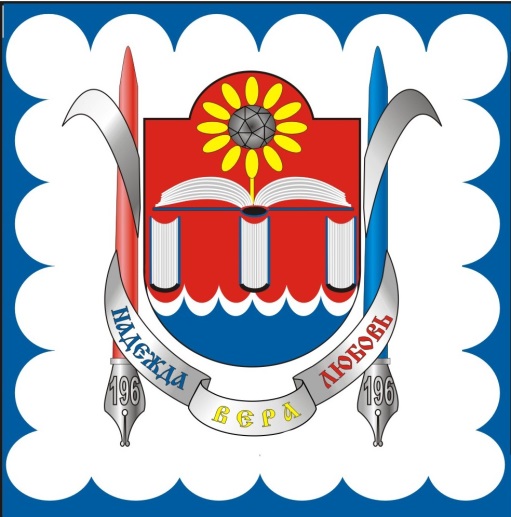 Портфолиоучени___                   класса   «____»ф. и.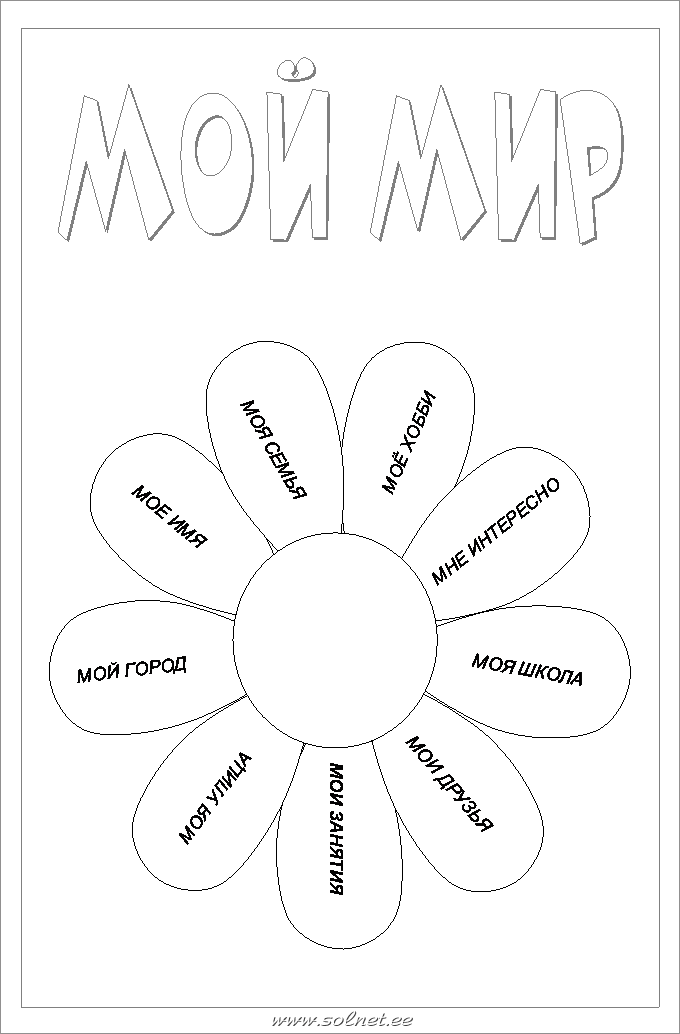 Как только ты положишь в свой портфолио новые материалы, закрась жемчужину в кувшине или алмаз в сундуке. Постарайся к концу года набить сокровищами весь тайник!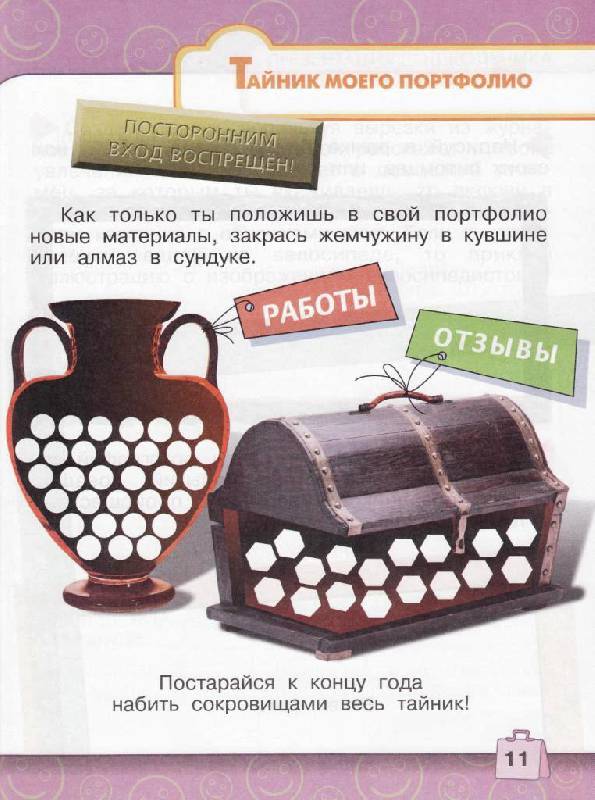 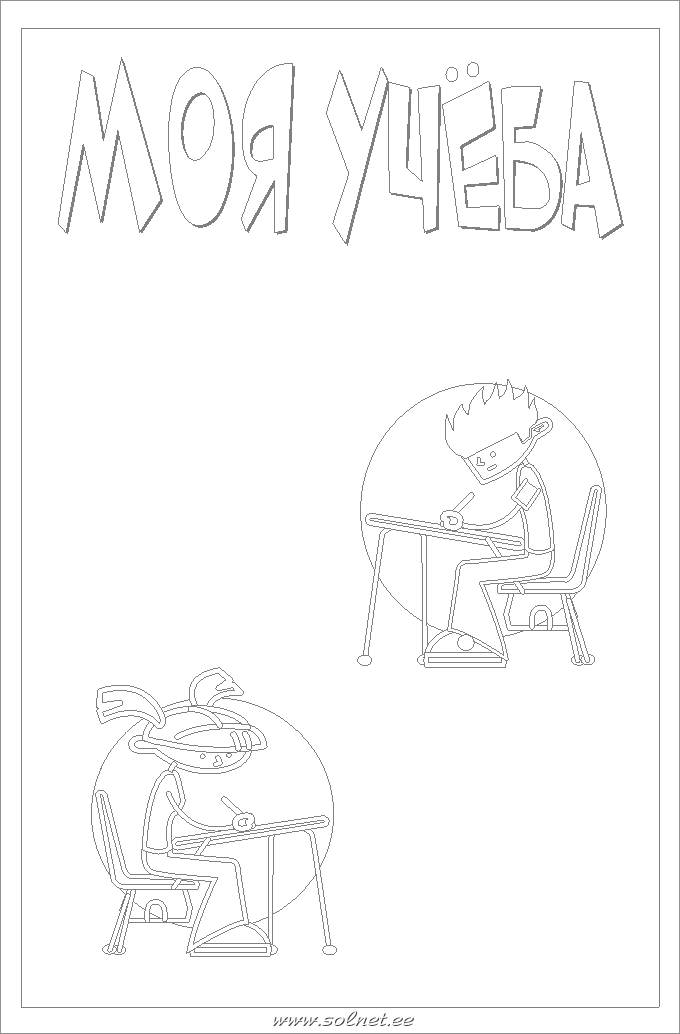 Запиши названия мероприятий, в которых тебе удалось принять участие.Запиши название кружков, секций, дополнительных занятий, которые ты посещаешь. Расскажи о результатах своего творчества и занятий.Кружки, секции	                                                                             РезультатНапиши (совместно с родителями), что ты хочешь узнать, чему научиться в новом учебном году. Закрашивай по мере того, как будешь узнавать. 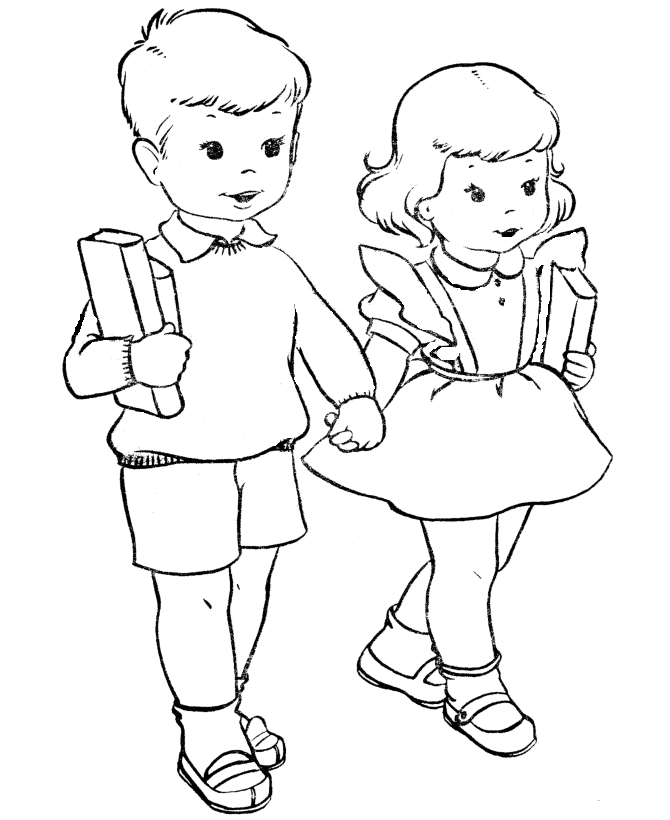 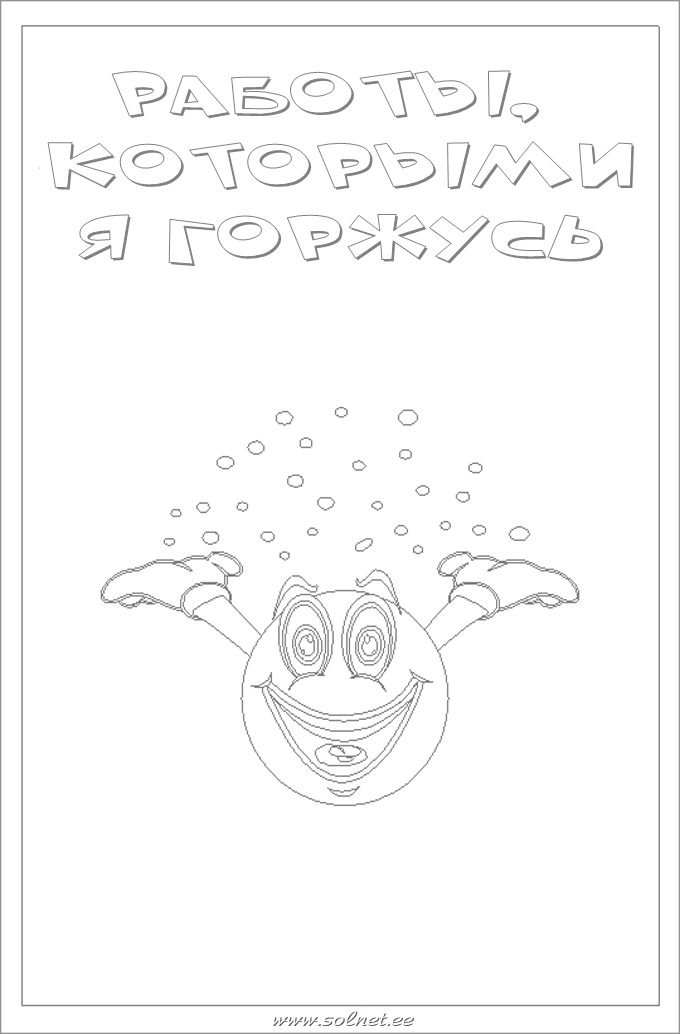 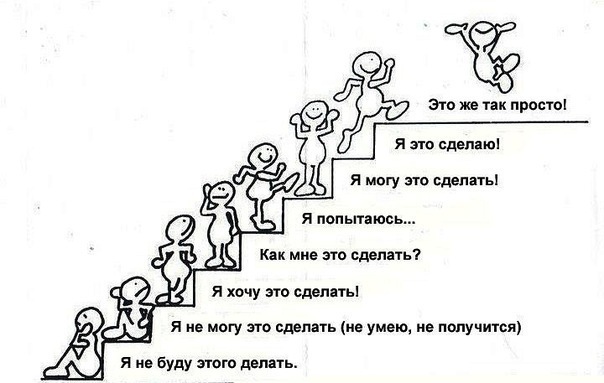                                                                                             Я старался и достиг больше, чем ожидал                                                                                       Я старался и многого достиг                                                                Я старался и у меня есть небольшие достижения                                                          Мне нужно больше стараться, чтобы чего- то достичь                    Я старался, но  у меня ничего не получилось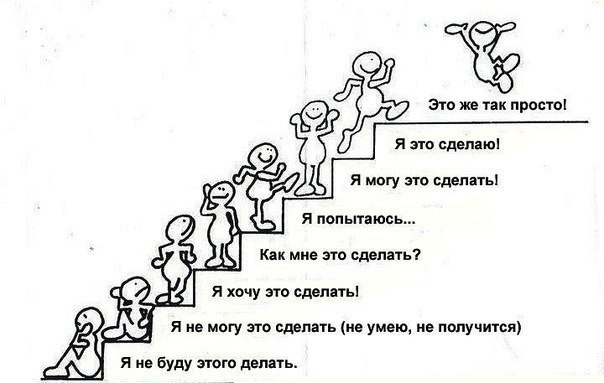 Я не старался, и у меня ничего не получилосьОцени свои достижения в течение года, определи  свое место на ступеньке лестницы успеха, нарисуй человечка. Обсуди со взрослыми, сделай правильные выводы.Сводная итоговая ведомость___________________________________________________________________________(Фамилия, имя, отчество)Муниципальное бюджетное общеобразовательное учреждение г. Новосибирска«Средняя общеобразовательная школа № 196»         Настоящий итоговый документ составлен на основании оригиналов официальных документов, представленных в портфеле достижений.        Грамоты, дипломы, резюме и другие материалы представлены в приложении к итоговому документу.Классный руководитель           Директор школы Дата           М.п.                                       Оценка достижений учащихся по материалам портфеля достиженийПриложение 2.Технологическая карта урокаФИО учителя: Предмет: Класс: Тема урока: Цель урока: Тип урока:    Форма организации учебной деятельности: Дидактические средства: Интерактивные средства: Характеристика этапов урока:ОБЩЕЕ ПОЛОЖЕНИЕ3-51. ЦЕЛЕВОЙ РАЗДЕЛ51.1. Пояснительная записка.5-91.2. Планируемые результаты освоения обучающимися основной образовательной программы начального общего образования.6-651.3. Система оценки достижения планируемых результатов освоения основной образовательной программы начального общего образования.65-992. СОДЕРЖАТЕЛЬНЫЙ РАЗДЕЛ1002.1. Программа формирования у обучающихся универсальных учебных действий.100-1772.2. Программа отдельных учебных предметов, курсов.178-2322.3. Программа духовно-нравственного воспитания, развития обучающихся при получении начального общего образования.233-2942.4. Программа формирования экологической культуры, здорового и безопасного образа жизни.295-3062.5. Программа коррекционной работы.306-3133. ОРГАНИЗАЦИОННЫЙ РАЗДЕЛ3133.1. Примерный учебный план начального общего образования313-3183.2. План внеурочной деятельности.318-3243.3. Система условий реализации основной образовательной программы.324-358ПРИЛОЖЕНИЯ359-377Обязательные формы и методы контроляОбязательные формы и методы контроляИные формы учета достиженийИные формы учета достиженийтекущая аттестацияитоговая (четверть, год) аттестацияурочная деятельностьвнеурочная деятельность-устный опрос-письменная самостоятельная работа-диктанты-контрольное списывание-тестовые задания-графическая работа-изложение-доклад-творческая работа-диагности-ческая контрольная работа -диктанты-изложение-смысловое чтениеанализ динамики текущей успеваемости- участие в выставках, конкурсах, соревнованиях- активность в проектах и программах внеурочной деятельности-творческий отчет-устный опрос-письменная самостоятельная работа-диктанты-контрольное списывание-тестовые задания-графическая работа-изложение-доклад-творческая работа-диагности-ческая контрольная работа -диктанты-изложение-смысловое чтение-портфель достижений ( портфолио  УУД)-анализ психолого-педагогических исследований-портфель достижений ( портфолио  УУД)-анализ психолого-педагогических исследований-посещение уроков по программам наблюдения-диагности-ческая контрольная работа -диктанты-изложение-смысловое чтение-портфель достижений ( портфолио  УУД)-анализ психолого-педагогических исследований-портфель достижений ( портфолио  УУД)-анализ психолого-педагогических исследованийРастительноядныеХищныеВсеядныеПаразитыРастительноядныеХищныеВсеядныеПаразитыслон, карпкрокодил, орелмедведь, кузнечикблоха, комарВ слове количество звуков равно количеству буквВ слове звуков больше, чем буквВ слове два слогаВ слове три слогаВ слове количество звуков равно количеству буквВ слове звуков больше, чем буквВ слове два слогаВ слове три слогазайка, тополя ириски, вишня, семьякаюта, якоря, ёжикзайка, вишня, семья ёжиктополя, ириски каюта, якоряВремя отправленияДни отправленияПункт назначения8.40выходныеЛипки9.05ежедневноЛипки9.15выходныеЛипки9.32ежедневноЛипки10.11выходныеЛипки10.55ежедневноЛипкиКлассЛичностныеУДДРегулятивные УДДПознавательные УДДКоммуникативныеУДД1 классЦенить и принимать такие базовые ценности такие , как «добро», «терпение», «родина», «природа», «семья».Уважение к своей семье, к своим родственниками, любовь к родителям.Освоить роли ученика, формирование интереса (мотивации) к учению.Оценивать жизненные ситуации и поступки героев художественных текстов с точки зрения общечеловеческих норм.Организовывать свое рабочее место под руководством учителя.Определять цель выполнения заданий на уроке, во внеурочной деятельности, в жизненных ситуациях под руководством учителя.Определять план выполнения заданий на уроке, во внеурочной деятельности, в жизненных ситуациях под руководством учителя.Использовать в своей деятельности простейшие приборы: линейку, треугольник и т.д.Ориентироваться в учебнике, определять умения, которые будут сформированы на основе изучения данного раздела.Отвечать на простые вопросы учителя, находить нужную информацию в учебнике.Сравнивать предметы и объекты: находить общее и различие.Группировать предметы, объекты на основе сущетвенных признаков.Подробно персказывать прочитанное или прослушанное, определять тему.Участвовать в диалоге на уроке и в жизненных ситуациях.Отвечать на вопросы учителя, товарищей по классу.Соблюдать простейшие нормы речевого этикета: здороваться, прощаться, благодарить.Слушать и понимать речь других.Участвовать в паре.2 классЦенить и принимать такие базовые ценности такие , как «добро», «терпение», «родина», «природа», «семья», «мир», «настоящий друг».Уважение к своему народу, к своей родине.Освоение личностного смысла учения, желания учиться.Оценка жизненных ситуаций и поступков героев художественных текстов с точки зрения общечеловеческих норм.Самостоятельно организовывать свое рабочее место.Следовать режиму организации учебной и внеучебной деятельности.Определять цель учебной деятельности с помощью учителя и самостоятельно.Определять план выполнения заданий на уроке, во внеурочной деятельности, в жизненных ситуациях под руководством учителя.Соотносить выполненное задание с образцом, предложенным учителем.Использовать в работе простейшие инструменты и более сложные приборы (циркуль).Корректировать выполнение задания в дальнейшем.Оценка своего задания по следующим параметрам: легко выполнять, возникли сложности при выполнении.Ориентироваться в учебнике, определять умения, которые будут сформированы на основе изучения данного раздела, определять круг своего незнания.Отвечать на простые и сложные вопросы учителя, самим задавать вопросы, находить нужную информацию в учебнике.Сравнивать и группировать предметы, объекты по нескольким основаниям; находить закономерности; самостоятельно продолжить их по установленному правилу.Подробно пересказывать прочитанное или прослушанное, составлять простой план.Определять, в каких источниках можно найти необходимую информацию для выполнения задания.Находить необходимую информацию как в учебнике, так и в словарях учебника.Наблюдать и делать самостоятельные простые выводы.Участвовать в диалоге; слушать и понимать других, высказывать свою точку зрения на события, поступки.Оформлять свои мысли в устной и письменной речи с учетом своих учебных и жизненных речевых ситуаций.Читать всух и про себя тексты учебников, других художественных и научно-популярных книг, понимать прочитанное.Выполнять различные роли в группе, сотрудничать в совместном решении проблемы (задачи).3 классЦенить и принимать такие базовые ценности такие , как «добро», «терпение», «родина», «природа», «семья», «мир», «настоящий друг», «справедливость», «желание понимать друг друга», «понимать позицию другого».Уважение к своему народу, к другим народам, терпимость к обычаям и традициям других народов.Освоение личностного смысла учения; желание продолжить сою учебу.Оценка жизненных ситуаций и поступков героев художественных тексов с точки зрения общечеловеческих норм, нравственных и этических ценностей.Самостоятельно организовывать свое рабочее место в соответствии с целью выполнения задания.Самостоятельно определять важность или необходимость выполнения различных заданий в учебном процессе и жизненных ситуациях.Определять цель учебной деятельности самостоятельно.Определять план выполнения заданий на уроке, во внеурочной деятельности, в жизненных ситуациях под руководством учителя.Определять правильность выполненого задания на основе сравнения с предыдущими заданиями, или на основе различных образцов.Корректировать выполнение задания в соответствии с планом, условиями выполнения, результатом действий на определенном этапе.Использовать в работе литературу, инструмены, приборы.Оценка своего задания по параметрам, заранее представленным.Ориентироваться в учебнике, определять умения, которые будут сформированы на основе изучения данного раздела, определять круг своего незнания; планировать свою работу по изучению незнакомого материала.Самостоятельно предполагать какая дополнительная информация будет нужна для изучения незнакомого материала; отбирать необходимые источники информации среди предложенных учителем словарей, энциклопедий, справочников.Извлекать информацию, представленную в разных формах (текст, таблица, схема, экспонат, модель, иллюстрация и др.)Представлять информацию в виде текста, таблицы, схемы, в том числе с помощью ИКТ.Анализировать, сравнивать, группировать различные объекты, явления, факты.Участвовать в диалоге; слушать и понимать других, высказывать свою точку зрения на события, поступки.Оформлять свои мысли в устной и письменной речи с учетом своих учебных и жизненных речевых ситуаций.Читать всух и про себя тексты учебников, других художественных и научно-популярных книг, понимать прочитанное.Выполнять различные роли в группе, сотрудничать в совместном решении проблемы (задачи).Отстаивать свою точку зрения.4 классЦенить и принимать такие базовые ценности такие , как «добро», «терпение», «родина», «природа», «семья», «мир», «настоящий друг», «справедливость», «желание понимать друг друга», «понимать позицию другого», «народ», «национальность» и др.Уважение к своему народу, к другим народам, принятие ценностей других народов.Освоение личностного смысла учения; выбор дальшейшего образовательного маршрута.Оценка жизненных ситуаций и поступков героев художественных тексов с точки зрения общечеловеческих норм, нравственных и этических ценностей, ценностей гражданина России.Самостоятельно формулировать: определять его цель, планировать алгоритм его выполнения, корректировать работу по ходу его выполнения, самостоятельно оценивать.Использовать при выполнении задания различные средства: справочную литературу, ИКТ, инструменты и приборы.Определять самостоятельно критерии оценивания, давать самооценку.Ориентироваться в учебнике, определять умения, которые будут сформированы на основе изучения данного раздела, определять круг своего незнания; планировать свою работу по изучению незнакомого материала.Самостоятельно предполагать какая дополнительная информация будет нужна для изучения незнакомого материала; отбирать необходимые источники информации среди предложенных учителем словарей, энциклопедий, справочников, электронные диски.Сопоставлять и отбирать информацию, полученную из различных источников (словари, энциклопедии, справочники, электронные диски, сеть Интернет)Анадизировать, сравнивать, группировать различные объекты, явления, факты.Самостоятельно делать выводы, перерабатывать информацию, преобразовывать ее, представлять информацию на основе схем, моделей, сообщений.Составлять сложный план текста.Уметь передавать содержание в сжатом, выборочном или развернутом виде.Участвовать в диалоге; слушать и понимать других, высказывать свою точку зрения на события, поступки.Оформлять свои мысли в устной и письменной речи с учетом своих учебных и жизненных речевых ситуаций.Читать всух и про себя тексты учебников, других художественных и научно-популярных книг, понимать прочитанное.Выполнять различные роли в группе, сотрудничать в совместном решении проблемы (задачи).Отстаивать свою точку зрения, соблюдая правила речевого этикета; аргументировать свою точку зрения с помощью фактов и дополнительных сведений.Критично относиться к своему мнению. Уметь взглянуть на ситуацию с иной позиции и договариться с людьми иных позиций.Понимать точку зрения другого.Участвовать в работе группы, распределять роли, договариваться друг с другом.Предвидеть последствия коллективных решений.УровеньКритерий оценки поведенияДополнительный диагностический признак1. Отсутствие интересаИнтерес практически не обнаруживается. Исключение составляет яркий, смешной, забавный материал.Безразличное или негативное отношение к решению любых учебных задач. Более охотно выполняет привычные действия, чем осваивает новые.2. Реакция на новизнуИнтерес  возникает лишь на новый материал, касающийся конкретных фактов, но не теории  Оживляется, задает вопросы о новом фактическом материале, включается в выполнение задания, связанного с ним, но длительной устойчивой активности не проявляет3. ЛюбопытствоИнтерес возникает на новый материал, но не на способы решения.Проявляет интерес и задает вопросы достаточно часто, включается в выполнение заданий, но интерес быстро иссякает4. Ситуативный учебный интересИнтерес возникает к способам решения новой частной единичной задачи (но не к системам задач)Включается в процессе решения задачи, пытается самостоятельно найти способ решения и довести задание до конца, после решения задачи интерес исчерпывается5. Устойчивый учебно-познавательный интересИнтерес возникает к общему способу решения задач, но не выходит за пределы изучаемого материалаОхотно включается в процесс выполнения заданий, работает длительно и устойчиво, принимает предложения найти новые применения найденному способу6. Обобщенный учебно-познавательный интересИнтерес возникает независимо от внешних требований и выходит за рамки изучаемого материала. Ученик ориентирован на общие способы решения системы задач.Интерес – постоянная характеристика ученика, проявляет  выраженное творческое отношение к общему способу решения задач, стремится получить дополнительную информацию. Имеется мотивированная избирательность интересов.НаправлениеЗадачиФормы работыОсновные видыдеятельности и формыорганизации внеурочной ивнешкольной деятельностиМБОУ СОШ № 196Планируемый результатГражданско-патриотическое воспитаниеФормировать первоначальныепредставления о символах государства.Государственном флаге, гербе и гимне РФ, о флаге и гербе города Новосибирска.Формироватьпредставления о важнейших законах нашей страны, о правах и обязанностяхгражданина России.Формироватьпредставления о правилах поведения в школе, дома, на улице, на природе.Стимулировать проявление отрицательного отношения к нарушениямпорядка в классе, дома, на улице, к невыполнению человеком своих обязанностей.Формироватьумение отвечать за свои поступки.Формировать представление о национальных героях и важнейших событиях историиРоссии.Воспитывать уважение кзащитникам Родины.Формироватьпредставления о народах РФ, об их общей исторической судьбе, о единстве народов нашей страны.Развивать интереск содержанию и значению государственныхпраздников, к важнейшим событиям в истории и современной жизни РФ, в городе Новосибирске.Формировать уважительное отношение к русскому языку какгосударственному языку межнационального общения.Воспитывать уважение к своей школе,  своему городу, народу, России.- выпуск газет,- беседы,-чтение книг,-экскурсии,-просмотр кинофильмов,-путешествия по историческим и памятным местам,-творческие конкурсы,-фестивали,-праздники- народные игры- встречи с интересными людьми- КТД- проекты- содержание учебных предметов УМК «Школа России»,- деятельность школьного музея и посещение музеев других школ;-познавательныебеседы-классные часы:«День героев Отечества»,«День Победы»,«День России»; -патриотические уроки «Герой в моей семье», «Пока помним, мы живем», «Подвигу народа жить в веках»- день Защитника Отечества «Рыцарский турнир», - конкурс рисунков«Я живу в России», «Россия – Родина моя»- конкурс –смотр строя и песни «Аты-баты»- КТД (ярмарки) «Народы России», «Город мастеров»- проект «Мой родственник – герой!»- социальная акция «Поздравление ветерану»- туристско-краеведческаядеятельность:экскурсия в музей маршала А. Покрышкина,выход классов совместно с родителями к мемориалу памяти блокадников Ленинграда, к Монументу Славы.- часы правовых знаний - акция «Память»- конкус чтецов и интеллектуальные игры «Россия – родина моя», «Природа родного края», «Широка страна моя родная»- участие совместно с родителями в акциях «Свеча Памяти», «Бессмертный полк», «И город узнал о войне»,- учебно-исследовательская  деятельность (учебные проекты в рамках предметной недели «Окружающий мир»):  «История моего города – история народа», «Россия – родина моя», «Мой город», «Моя малая родина» (1-4 классы).- ознакомление с героическими страницами истории народа ;-формированиеположительной нравственной оценки защитниковродной земли, восприятие их в качестве положительногоидеала. - воспитаниеуважения к прошлому своего народа;-создание соответствующего эмоционального настроя в канун праздника Победы, пробуждение чувства сопричастности к героическим событиям, желание принять участие в акции,-пробуждение интереса к своим историческим корням;- опыт социальной имежкультурной коммуникации;-проявление активной позиции вдеятельности на благо класса, школы (участие в акциях, КТД, проектах).НаправлениеЗадачиФормы работыОсновные видыдеятельности и формыорганизации внеурочной ивнешкольной деятельностиМБОУ СОШ № 196Планируемый результатНравственное и духовное воспитаниеФормироватьпредставления о различении хороших и плохих поступков.Знакомить с правилами поведения в школе, семье, общественных местах и закреплять их знание.Знакомить с правилами вежливого поведения, культуры речи и закреплять их знания.Стимулироватьпроявлениедоброжелательного отношения к сверстникам и младшим.Воспитывать почтительное отношение к родителям; уважительное отношение к старшим.Развивать умение пользоваться «волшебными словами», быть опрятным, чистым, аккуратным.Воспитывать стремление поступать правильно; бытьвыдержанным, прислушиваться к мнению других.Формировать умение признаваться в плохих поступках и анализировать их.- беседы,- экскурсии,- заочные путешествия,-участие в творческойдеятельности, такой, кактеатральные постановки, худ. выставки, отражающие культурные и духовные традиции народов России,- уроки этики,-игровые программы, позволяющие школьникам приобретать опыт ролевого нравственного взаимодействия-классные часы,- акции, проекты,-посильное участие в оказании помощинуждающимся, заботе о животных, других живых существах, природе;- семейные праздники -- содержание учебных предметов УМК «Школа России»,- учебный проект «Мудрые поступки и  изречения предков», «Секреты волшебной речи», - проблемно-ценностноеобщение: - классные часы:«Правила поведения на уроке и перемене», «Мы стали школьниками», «Я иду на выставку и в музей»;- беседы: «Добрый привет и добрый ответ», «Чему нас учат бабушки и дедушки», «Если мне сделали зло, должен ли я простить или отомстить?»-интел. игра «Добрые слова»;краеведческая деятельность:- экскурсии в храмы города, Колыванский монастырь;- проект «День Матери»,- акция ко дню пожилого человека «Доброе сердце» совместная педагогическаядеятельность семьи и школы:- организация субботников,- благоустройство территории (акция «Цветочная клумба»);-организация и проведение совместных праздников, экскурсионных походов, посещение театров, музеев;- праздник «Здравствуй, школа!»;- ярмарка «Здравствуй, рыженькая Осень!»- новогодний праздник;- праздник семьи;- праздник «Прощаниес начальной школой.- расширение опыта позитивного взаимодействия в семье;-укрепление преемственности между поколениями;-стремление строить свои отношения с людьми по законам совести, добра и справедливости;- толерантное отношение к другим людям;-желание активно участвовать в социальных акциях, проектах.НаправлениеЗадачиФормы работыОсновные видыдеятельности и формыорганизации внеурочной ивнешкольной деятельностиМБОУ СОШ № 196Планируемый результатВоспитание положительного отношения к труду и творчествуФормироватьпредставление о ведущей роли образования, трудаи значении творчества в жизни человека и общества; о нравственных основах учёбы, труда и творчества.Воспитывать уважение к труду и творчеству старших и сверстников; ценностное отношение к учёбе как виду творческойдеятельности и бережное отношение к результатам своего труда, труда других людей, к школьному имуществу, учебникам, личным вещам.Формировать первоначальные навыки коллективной работы, в том числе при разработке и реализации учебных и учебно-трудовых проектов.Стимулировать проявление отрицательного отношения к лени инебрежности в труде и учёбе, небережливости и равнодушию к результатам труда людей.Формировать личностные качества: дисципл-ть,последовательность и настойчивость в выполнении учебных и учебно-трудовых заданий.- экскурсии по городу с цель знакомства с тудом людей,- презентации о труде и профессиях,-ярмарки,-конкурсы,- презентации учебных и творческих достижений, стимулирования творческого учебного труда,- трудовыеакции, -дежурство по классу,-презентации,- научно-практические конференции,- дни науки,- встречи с интересными людьми- содержание учебных предметов УМК «Школа России»,- познавательные беседы и классные часы:«Зачем мы учимся?», «Мои обязанности в семье»,«Трудовые традиции моей семьи»,«Все работы хороши»,- конкурс рисунков:«Профессии наших родителей»,- «Мастерская Деда Мороза», - социальное творчество:акция «Кормушка»«Чистый берег- чистая душа!»,- экскурсиина предприятия города;- встречи с людьми разных профессий.- НПК младших школьников «Моё первое открытие»- выращивание растений для цветочных клумб пришкольной территории.- позитивное отношение к учебной деятельности,- понимание необходимости получения знаний для развития личности;- приобретение навыковсотрудничества, ролевого взаимодействия со сверстниками, взрослыми в учебно- трудовойдеятельности посредством совместной реализации проекта;- готовностьсодействоватьв благоустройстве школы;-понимание значения труда в жизни человека,достижения высоких целей;- бережное отношение к результатам труда других людей. НаправлениеЗадачиФормы работыОсновные видыдеятельности и формыорганизации внеурочной ивнешкольной деятельностиМБОУ СОШ № 196Планируемый результатИнтеллектуальное воспитаниеФормировать у обучающихся навыки научно-интеллектуального труда.Развивать культуру логического иалгоритмическогомышления воображения.Формировать у обучающихся первоначальный опыт практической деятельности.Формировать у обучающихся навыки универсальных учебных действий на уровненачального общего образования- беседы,- чтение книг,-экскурсии, викторины,- предметные олимпиады ,-конкурсы интеллектуального развития,- проектная и исслед-ая деятельность,- кружки, клубы в системе дополнительного образованиясодержание учебных предметов УМК «Школа России»,- праздники:- День знаний,- школьный этап всероссийскойолимпиадышкольников;- предметныедистанционные олимпиады; - международныеи всероссийские конкурсы:«Русский медвежонок»,«Кенгуру – математика для всех», «Лукоморье», «Лисёнок», «Человек и природа»- НПКмладших школьников;- декада науки, творчества,искусства,- предметные недели,- кружковая деятельность «Умники и умницы», «Заниматика», «Мир без границ», «Загадки природы» и др.,- школьные, районные интел. игры,  - городской проект «В стране Лукоморье» (1-4 классы), - совместнаяпедагогическая деятельностьсемьи и школы.- понимание, что образование и самообразование – это общечеловеческая ценность, необходимоекачество современного человека, условиедостижения личного успеха в жизни;-повышение интереса к интеллектуальным занятиям,-желание активного участия в интеллектульнойжизни коллектива.НаправлениеЗадачиФормы работыОсновные видыдеятельности и формыорганизации внеурочной ивнешкольной деятельностиМБОУ СОШ № 196Планируемый результатЗдоровьесберегающее воспитаниеФормироватьценностное отношение к своему здоровью, здоровью родителей, членов своей семьи, педагогов, сверстников.Формировать элементарныепредставления о единстве и взаимовлиянии различных видов здоровья человека:физического, нравственного (душевного), социально- психологического (здоровья семьи и школьного коллектива).Формировать элементарныепредставления о влиянии нравственности человека на состояние его здоровья и здоровья окружающих его людей.Формировать понимание важностифизической культуры и спорта для здоровья человека, его образования, труда и творчества.Знание и выполнение санитарно-гигиенических правил, соблюдениездоровьесберегающего режима дня.Воспитывать интерес к прогулкам на природе, подвижным играм, участию в спортивныхсоревнованиях.Формировать первоначальные представления о влиянии природы на здоровье человека.Формировать первоначальныепредставления о возможном негативном влиянии компьютерных игр,телевидения, рекламы на здоровье человека.Воспитывать отрицательное отношение к невыполнению правил личной гигиены и санитарии, уклонению от занятий физкультурой.-классные часы,-беседы по пропаганде здорового образа жизни,формированию навыковЗОЖ, гигиены и личной безопасности,- выпуск тематическихгазет, - Дни здоровья;-КТД,-экскурсии в спортивные центры, детские спортивные школы,-утренняя зарядка, - режим питания,-спортивные праздники здоровья,-весёлые старты,-подвижные игры на улице,- содержание учебных предметов УМК «Школа России»,-классные часы и беседы по правилам безопасности жизнедеятельности,- спортивныесоревнования «А, ну-ка, мальчики», «Богатырские забавы»- спортивный праздники «О, спорт – ты мир!», «Веселые старты», «Папа, мама, я – спортивная семья»- конкурс рисунков «В здоровом теле здоровый дух»- проекты «Фруктово-овощная азбука» - ярмарка «Дары Сибири»- проект «Тропинками здоровья»-научные лаборатории,- выпуск буклетов «Всемирная паутина», «Компьютер – друг или враг», «Мой помощник - компьютер» и др.- занятия в спортивных секциях,- кружковая деятельность «Разговор о правильном питании»- понимание, что здороье человека – это абсолютная ценность о его значении для полноценной человеческой жизни, о физическом, духовном и нравственном здоровье;-понимание окультуре здорового образа жизни;- формирование базовых навыковсохранения собственногоздоровья;-первоначальный личный опытздоровьесберегающей деятельности;-повышение мотивации к занятиям спортом и физической культурой;- представления о ценности занятий, - понимание влиянияфизической культуры и спорта на развитиеличности человека, на процесс обучения;- пробуждение интереса к истории российского и мирового спорта,уважение к спортсменам;- отрицательное отношение к употреблению психоактивных веществ, наркотических веществ,бесконтрольному употреблению лекарственныхпрепаратов, возникновениюсуицидальныхмыслей, к курениюи алкоголю, избытку компьютерных игри интернета-стремление к активному участию в спортивной жизни коллектива. НаправлениеЗадачиФормы работыОсновные видыдеятельности и формыорганизации внеурочной ивнешкольной деятельностиМБОУ СОШ № 196Планируемый результатСоциокультурное и медиакультурное воспитаниеФормировать первоначальное понимание понятия «миролюбие», важности его для жизни и развития человека.Формировать понимание важности сохранения мира в семье, обществе, государстве.Формировать первичный опыт социального партнерстваи диалога поколений.Формировать первичные навыкииспользованияинформационной среды, телекоммуника-ционных технологий для организации межкультурногосотрудничества, культурного взаимообогащения.- беседы- чтение книг с обсуждением- просмотры фильмов,видеороликов патриотической направленности; экскурсии по памятным историческим местам;-встречи с интересными людьми,-экскурсии,- конкурсырисунков,- праздники.- беседы:«Миролюбие», «Что такое сотрудничество»- классные часы«История моей школы», «Значимые места моей школы»; - посещение музея школы;- конкурс рисунков«Я живу в России»; « Мыразные, но мы вместе»;- День России.Фестиваль народов России;- социальное творчество. Декада милосердия.День пожилых людей; - Бумеранг добра- праздник «Посвящение в первоклассники».Первоначально понимание понятий«экстремизм»,«терроризм», формирование негативного отношения к этимявлениям, элементарные знания о возможностях противостояния им;-знакомство с героическими страницами историиРоссии, жизнью замечательных людей, явивших примеры гражданского служения, исполнения патриотическогодолга;-получение знаний об основных правах и обязанностях граждан России, о символах РФ-воспитание ценностного отношения к своей Родине, городу,- проявлениеактивной жизненной позиции в уменииработать в команде на благо коллектива, школы и добиваться успеха.НаправлениеЗадачиФормы работыОсновные видыдеятельности и формыорганизации внеурочной ивнешкольной деятельностиМБОУ СОШ № 196Планируемый результатКультуротворческое и эстетическое воспитаниеРасширятьпредставления о душевнойи физической красоте.Воспитывать интерес к занятиям художественным творчеством; интерес к чтению, произведениям искусства, детским спектаклям, концертам, выставкам.Формироватьумение видеть красоту природы, труда и творчества.Стимулировать стремление к соблюдению опрятного внешнего вида.-встречи с представителями творческих профессий,-экскурсии на художествен-ные производства,к памятникам зодчества и на объектысовременнойархитектуры,-походы в музеи, на выставки,- посещениеконкурсов и фестивалей исполнителей народной музыки, художественных мастерских, театрализованных народных ярмарок,фестивалей народного творчества,- разучивание стихотворений,- знакомство скартинами, - участие в просмотре учебных фильмов.- содержание учебных предметов УМК «Школа России»,-познавательные беседы:«Добрые, тёплые чувства в нашей жизни», «Фольклор – душа народа», «Ежели вы вежливы»,«Кого мы называем добрыми?»,«По страницам прочитанных книг («Мальчик- Звезда» О.Уайдла, «Маленький принц» А. де Сент-Экзюпери);- урокидобра и красоты «Свет мой, зеркальце, скажи»;- экскурсии на выставки в музеи города;- конкурс творчества «В ожидании новогодних чудес»;- конкурс – выставка«Творим руками красоту» (прикладное искусство)- выходы в театры города,- музыкальные вечера;-встречи-беседы с людьми творческих профессий;- участие вхудожественном оформлении кабинетов, помещений школы кпраздникам, мероприятиям;- внеурочная деятельность: кружок изо-прикладного творчества «Родники», театральная студия «Кукарямба», вокальная студия «Талантливые дети»- понимание ценности прекрасного;первоначальный опыт самореализации в различных видах творческойдеятельности, формированиепотребности и умения выражать себя в доступных видах творчества;- мотивация креализации эстетических ценностей в пространстве образовательной организации и семьи;- формирование первоначальных представлений об эстетических идеалах и ценностях;- получение первоначальных навыков культуро- освоения и культуро-созидания;-умение видеть и ценить прекрасное в творчестве людей;-развитиепредставления об искусстве;-стремление к опрятному внешнему виду;- отрицательное отношение к некрасивым поступкам и неряшливости- активное участие в КТД.НаправлениеЗадачиФормы работыОсновные видыдеятельности и формыорганизации внеурочной ивнешкольной деятельностиМБОУ СОШ № 196Планируемый результатПравовое воспитание и культура безопасностиФормировать первоначальные представления о правах,свободах и обязанностях человека.Воспитывать умение отвечать за свои поступки.Формировать негативное отношение к нарушениям порядка в классе, дома, на улице, к невыполнениючеловеком своих обязанностей.Формировать знание правил безопасногоповедения в школе, быту, на отдыхе, городской среде, понимание необходимости их выполнения.Формировать первоначальные представления об информационнойбезопасности, о возможном негативном влиянии на морально-психологическое состояние человека компьютерных игр,кинофильмов, телевизионных передач, рекламы.- уроки безопасности,- беседы,-просмотры фильмов, видеороликовтематической направленности собсуждением;-встречи инспектором ГИБДД,-библиотечные уроки, игровые программы,- конкурсы рисунков- содержание учебных предметов УМК «Школа России»,- уроки безопасности«Как не стать жертвой терроризма»;«Компьютер и я»; «Как не стать жертвой преступления»,- классные часы:«Я- гражданин», «Путешествие в страну законов»;- конкурсыпо профилактике ДТП «Безопасное колесо», «Папа, мама, я – дорожная семья», «Посвящение в пешеходы»- конкурс рисунков по ПДД- посещение Автогородка;- ежедневное проведение минуток безопасности в конце рабочего дня.- внеурочная деятельность: кружок по ПДД «Вираж»- акция «Письмо пешеходу», «Письмо водителю».-умение отвечать за свои поступки;-негативное отношение к нарушениям порядка в классе, дома, на улице, к невыполнению человеком своих обязанностей;- знание правил безопасногоповедения в школе, быту, на отдыхе, понимание необходимости их выполнения.НаправлениеЗадачиФормы работыОсновные видыдеятельности и формыорганизации внеурочной ивнешкольной деятельностиМБОУ СОШ № 196Планируемый результатВоспитание семейных ценностейФормировать первоначальныепредставления о семье как социальном институте, о роли семьи в жизни человека и общества.Формировать знание правил поведения всемье, пониманиенеобходимости ихвыполнения.Развиватьпредставление о семейных ролях, правах иобязанностях членов семьи.Воспитывать интерес к познанию истории, ценностей и традицийсвоей семьи.Воспитыватьуважительное, заботливое отношение ксемье.Формировать элементарныепредставления об этике ипсихологии семейных отношений, основанных на традиционных семейных ценностях народов России.- классные часы,- познавательные беседы,-семейные встречи, конкурсы и викторины;- организация совместных экскурсий;-совместные проекты,- праздники.- содержание учебных предметов УМК «Школа России»,- совместные праздники: Деньматери «Доброе слово для мамы»», «Наши семейные праздники»- проект «Традиции моей семьи»- классный час «Когда семья вместе, так и душа на месте»;- конкурс рисунков «Портрет моей мамы»;- спортивный праздник «Папа, мама, я – спортвная семья», «Папа, мама, я – здоровая семья»;- участие в КТД школы: проведение новогодних праздников, участие в ярмарках;- конкурс «А, ну-ка, девочки!»;- совместные выходыв театры, музеи город.- понимание ценности семьи и семейных традиций; роли семьи в жизни человека и общества;- расширениеопыта позитивного взаимодействия в семье;-укрепление преемственности между поколениями;-понимание семейных ролей, знание прав и обязанностей членов семьи;- желание выполнитьисследовательскую работу по истории, традициям своей семьи.НаправлениеЗадачиФормы работыОсновные видыдеятельности и формыорганизации внеурочной ивнешкольной деятельностиМБОУ СОШ № 196Планируемый результатЭкологическое воспитаниеВоспитывать ценностное отношение к природе и всемформам жизни; бережное отношение к растениям и животным.Воспитывать бережное,гуманноеотношение ковсему живому.Прививать элементарный опыт природоохранительной деятельности.Развивать интерес к природе, природнымявлениям и формам жизни, формировать понимание активной роли человека в природе.- беседы,-просмотры учебных фильмов,- экологические акции,- высадка растений,-создание цветочных клумб,-очистка доступных территорий от мусора,- подкормка птиц,- экскурсии,-прогулки,-туристическиепоходы и путешествияпо родному краю- содержание учебных предметов УМК «Школа России»,- классные часы: «Вредная и здоровая пища»,«Пернатые друзья», «Этот удивительный мир»- беседы:«Как не навредить природе», «Человек и природа»;- экологические дни  «Народная Масленица», март – День птиц, 22 апреля Международныйдень Земли, 3 мая – День Солнца, 5 июня – выставка декоративно-прикладного творчества из бросового материала «Второе дыхание» в рамках предметной недели «Окружающий мир»; -  районный проект «В гармонии с природой» (конкурс рисунков, - экологические акции:«Чистый берег – чистая душа»,«Покормим птиц зимой», «Чистый двор», «Помоги школе руками»- проектная деятельность в рамках предметной недели «Окружающий мир»,- интеллек.игры «Про зеленые леса и лесные чудеса»,«Водоемы России»,- внеурочная деятельность: кружок «Земля – наш Дом»-проявление интереса к природе,природным явлениям и формам жизни, понимание активной роли человека в природе;- понимание экологическойкультуры и роли человека в сохранении своего здоровья и сохранении природы;- первоначальный опыт участия в природоохраннойдеятельности в школе, на пришкольном участке, по местужительства;- личный опыт участия в экологических инициативах, проектах.направлениякружокорганизацияГражданско-патриотическое и нравственное и духовноеШкольный музейМБОУ СОШ № 196Воспитание положительного отношения к труду и творчествуРобототехника,детская мультстудия, ментальная математикаЦентр дополнительного образования «Формула IQ»ИнтеллектуальноеШахматы«Умники и умницы»«Заниматика»МБОУ СОШ №196Здоровье сберегающееФутбол                    ПлаваниеЛегкая атлетикаКаратэ«Разговор о правильном питании»МБОУ СОШ №196«Дельфинчик»ДЮШОР «Фламинго»«Спортивный город» - Федерация Син кио ку син кай»МБОУ СОШ № 196Социокультурное«Мир человека»МБОУ СОШ № 196Культуротворческое и эстетическоеОбразцовый детский коллектив театральная студия «Кукарямба»Студия декоративно-прикладного творчества «Родники»ДТ им. ЕфремоваПравовое воспитание  и культура безопасностиПДД «Азбука пешехода»,кружок «Вираж»МБОУ СОШ №196Время проведенияНаправлениеМероприятияСентябрьНравственное и духовное1 сентября – День знанийЛинейка«Отличная команда. От школьных побед к городским достижениям»СентябрьЗдоровьесберегающееСпортивный праздник «О, спорт – ты мир!»СентябрьКультуртворческое и эстетическоеЯрмарка - фестиваль «Россия – родина моя»СентябрьПравовое и культура безопасностиНеделя безопасного РунетаКл.ч. «День солидарности в борьбе с терроризмом» Кл. ч. «Безопасный Интернет»Безопасное колесоОктябрьНравственное и духовноеДень УчителяОктябрьСоциокультурное Декада пожилого человека (изготовление открыток и концерт)ОктябрьПравовое и культура безопасностиПосвящение в пешеходыОктябрьКультуртворческое и эстетическоеПосвящение в первоклассникиОктябрьИнтеллектуальноеГородской проект «В стране Лукоморье»НоябрьИнтеллектуальноеДекада окружающего мира:- Научная лабораторя «Удивительное рядом»- Интеллектуальный марафон «Кто в лесу живет»- Гороской проект «В стране Лукоморье»Первенство по шахматамКонкурс «Русский медвежонок»НоябрьЭкологическое Интеллектуальная игра «Водоемы России»НоябрьНравственное и духовноеДень Матери, классные часы, праздники, выставкиТематический классный час «Международный день инвалидов»НоябрьЗдоровьесберегающееСпортивный праздник «Папа, мама, я – спортивная семья»НоябрьПравовое и культура безопасностиВыступление школьной агитбригады по ПДД «Вираж»  перед учащимися 1 классов «Правила эти – запомните дети!»НоябрьВоспитание семейных ценностей«Папа, мама, я – дорожная семья»ДекабрьГражданско-патриотическоеТематический классный час «День Неизвестного солдата» (03.12.2018)Классный час «Конституция РФ – закон для всех!»День Героев Отечества, классные часы и беседыДекабрьВоспитание положительного отношения к труду и творчествуМастерская Деда МорозаДекабрьКультуртворческое и эстетическоеНовогодний карнавалЯнварьИнтеллектуальноеДекада русского языка:-интеллектуальный марафон «Изучаем этимологический словарь»- конкурс тематических плакатов по фразеологическим оборотам «Заруби себе на носу»ЯнварьВоспитание положительного отношения к труду и творчествуДекада русского языка: каллиграфический конкурс «Король письма»ФевральПравовое и культура безопасностиВыступление школьной агитбригады «Зеленый свет»ФевральКоммуникативная культураКонкурсная программа «А, ну-ка, мальчики!ФевральИнтеллектуальноеНПК «Первые шаги в науке»Конкурс «Лукоморье»МартКоммуникативная культураКонкурсная программа «А, ну-ка, девочки!»МартКультуртворческое и эстетическоеПраздник «Широкая Масленица»Прощение с АзбукойМартИнтеллектуальноеИнтеллектуальный марафон «Математическая ярмарка»Конкурс «Лучший счетчик»Групповое решение проектных задачКонкурс «Кенгуру – математика для всех»АпрельИнтеллектуальноеДекада литературного чтения:- Интеллектуальный марафон «Мир без границ»- конкурс литературных кроссвордов- говорящая картинка «Мой любимый литературный герой»Конкурс «Человек и природа»АпрельГражданско-патриотическоеСмотр строя и песни «Аты-баты»МайГражданско-патриотическоеКонкурс военной песни «Когда поют солдаты»Митинг «Этих дней не смолкнет слава»Основные показатели воспитанностиПризнаки и уровни формирующихся качествПатриотизмПатриотизм1. Отношение к родной природе3 — любит и бережет природу, побуждает к бережному отношению других 2 — любит и бережет природу1 — участвует в деятельности по охране природы под руководством учителя 0 — природу не ценит, не бережет2. Гордость за свою страну3 — интересуется и гордится историческим прошлым Отечества, рассказывает об этом другим2 — интересуется историческим прошлым1 — знакомится с историческим прошлым при побуждении старших 0 — не интересуется историческим прошлым3. Служение родной стране своими силами3 — находит дела на службу малому Отечеству и организует других 2 — находит дела на службу малому Отечеству1 — участвует в делах на службу малому Отечеству при организации и поддержке со стороны учителя0 — не принимает участия в делах на пользу малому Отечеству4. Забота о своей школе3 — участвует в делах класса и привлекает к этому других2 — испытывает гордость за свою школу, участвует в делах класса 1 — в делах класса участвует при побуждении0 — в делах класса не участвует, гордости за школу не испытываетОтношение к умственному трудуОтношение к умственному труду1. Познавательная  активность3 — сам много читает и знает, обсуждает с друзьями узнанное 2 — сам много читает1 — читает при побуждении взрослых, учителей0 — читает недостаточно, на побуждения учителя не реагирует2. Стремление реализовать свои интеллектуальные способности3 — стремится учиться как можно лучше, помогает другим 2 — стремится учиться как можно лучше1 — учится при наличии контроля0 — плохо учится даже при наличии контроля 3. Саморазвитие3 — есть любимое полезное увлечение, к которому привлекает товарищей2 — есть любимое полезное увлечение1 — нет полезного увлечения, во внеурочной деятельности участвует при наличии побуждения учителя0 — во внеурочной деятельности не участвует4. Организованность в учении3 — работу на уроке и домашние задания выполняет внимательно, аккуратно, помогает товарищам2 — работу на уроке и домашние задания выполняет внимательно, аккуратно 1 — работает на уроке и домашние задания выполняет под контролем0 — на уроках невнимателен, домашние задания не выполняетОтношение к физическому трудуОтношение к физическому труду1. Инициативность и творчество в труде3 — находит полезные дела в классе, школе и организует товарищей на творческий труд2 — находит полезные дела в классе, школе, выполняет их с интересом1 — участвует в полезных делах класса, в школе, организованных другими0 — в полезных делах не участвует, позитивную инициативу и творчество не проявляет2. Самостоятельность в труде3 — хорошо трудится без контроля со стороны старших и побуждает к этому товарищей2 — сам хорошо трудится, но к труду других равнодушен 1 — трудится при наличии контроля0 — участие в труде не принимает3. Бережное отношение к результатам труда3 — бережет личное и общественное имущество, стимулирует к этому других2 — бережет личное и общественное имущество1 — требует контроля в отношении к личному и общественному имуществу 0 — небережлив, допускает порчу личного и общественного имущества4. Осознание значимости труда3 — осознает значимость труда, сам находит работу по своим силам и помогает товарищам2 — осознает значимость труда, сам находит работу по своим силам1 — не имеет четкого представления о значимости труда, при выполнении работы по силам нуждается в руководстве0 — не осознает значимости труда, не умеет и не любит трудитьсяОтношение к людямОтношение к людям1. Уважительное отношение к старшим3 — уважает старших, не терпит неуважительного отношения к ним со стороны сверстников2 — уважает старших1 — к старшим не всегда уважителен, нуждается в руководстве 0 — не уважает старших, допускает грубость2. Дружелюбное отношение к сверстникам3 — отзывчив к друзьям и близким, уважительно относится к сверстникам, осуждает грубость2 — отзывчив к друзьям, близким и сверстникам1 — проявляет дружелюбие, нуждается в побуждении со стороны товарищей и старших0 — груб и эгоистичен3. Милосердие3 — сочувствует и помогает слабым, больным, беспомощным и настраивает на это других2 — сочувствует и помогает слабым и больным1 — помогает слабым, больным при условии наличия контроля или поручения 0 — неотзывчив, иногда жесток4. Честность в отношении с товарищами и взрослыми3 — честен в отношениях с товарищами и взрослыми, не терпит проявления отношениях лжи и обмана со стороны других2 — честен в отношениях с товарищами и взрослыми взрослыми.1 — не всегда честен0 — нечестенОтношение к себеОтношение к себе1. Развитая добрая воля3 — проявляет добрую волю и стремится развивать ее, поддерживает добрая воля, проявление доброй и осуждает проявление злой воли2 — проявляет добрую волю, стремится развивать ее1 — развивает волю в организованных взрослыми ситуациях, нередко подчиняясь воле других0 — силой воли не обладает и не стремится ее развивать2. Самоуважение, соблюдение культуры поведения3 — добровольно соблюдает правила культуры поведения, требует этого от других2 — добровольно соблюдает правила культуры поведения, не заботится о культуры других1 — нормы, правила поведения соблюдает при наличии контроля0 — нормы и правила поведения не соблюдает3. Организованность и пунктуальность3 — своевременно и качественно выполняет любое дело, требует этого от других2 — своевременно и качественно выполняет свои дела1 — при выполнении дел и заданий нуждается в контроле0 — начатые дела не выполняет4. Требовательность к себе3 — требователен к себе и товарищам, стремится проявить себя в хороших делах и поступках2 — требователен к себе, стремится проявить себя в хороших делах и поступках1 — не всегда требователен, не стремится проявить себя в хороших делах и поступках0 — к себе не требователен, проявляет себя в негативных поступкахНаправления деятельностиМероприятияСрокиОтветственныйРациональная организация образовательного процессаСоставление расписания учебных занятий в соответствии с СанПиНсентябрь, январьответственный за составление расписанийРациональная организация образовательного процессаСоставление расписаний второй половины дня, предусматривая чередование режимов труда и отдыха, исключая факторы, негативно влияющие на здоровье обучающихсясентябрь, январьответственный за составление расписанийРациональная организация образовательного процессаВШК по составлению расписанийсентябрь, январьКушнарева Г.А.Рациональная организация образовательного процессаСоставление графиков приема пищи, дежурстваавгустКушнарева Г.А.Демидова Н.М.Рациональная организация образовательного процессаОрганизация учебных занятий построенных в режиме сотрудничества  с исключением факторов,  негативно влияющих на здоровьепостояннопедагогиРациональная организация образовательного процессаСоблюдение гигиенических норм и требований к организации и объему учебной нагрузки и домашних заданийпостояннопедагогиРациональная организация образовательного процессаФормирование у учащихся культуры рациональной организации самоподготовки и выполнения домашнего заданияпостояннопедагогиРациональная организация образовательного процессаИспользование методик преподавания в соответствии с возрастными особенностями обучающихсяпостояннопедагогиРациональная организация образовательного процессаВТ ПК по соблюдению гигиенических норм и требований к организации и объему учебной нагрузки и домашних заданийсогласно графику ВШКМусатова Т.Н.Организацияфизкультурно-оздоровительных мероприятийОпределение групп здоровья в соответствии   с медицинскими показаниямисентябрьмедицинский работникОрганизацияфизкультурно-оздоровительных мероприятийОформление «Листка здоровья» в классном журналесентябрьклассные руководителиОрганизацияфизкультурно-оздоровительных мероприятийОрганизация работы спортивных секций, кружков.сентябрьДемидова Н.М.Организацияфизкультурно-оздоровительных мероприятийПроведение кросса «Золотая осень»сентябрьДемидова Н.М.Организацияфизкультурно-оздоровительных мероприятийОрганизация   занятий   ЛФК в соответствии   с медицинскими показаниямисентябрь-октябрьКушнарева Г.АОрганизацияфизкультурно-оздоровительных мероприятийОрганизация уроков физкультуры с учетом состояния здоровья     и индивидуальных особенностей учащихся, ориентированных на практическое применение навыков, полученных на уроках в обычной      жизни (культура поддержания своего здоровья)постоянноучителя физической культурыОрганизацияфизкультурно-оздоровительных мероприятийУчастие в спортивных соревнованиях различного уровняпо графикуДемидова Н.М.Организацияфизкультурно-оздоровительных мероприятийОрганизация динамических пауз, физминуток.постояннопедагогиОрганизацияфизкультурно-оздоровительных мероприятийФормирование     у учащихся мотивации      к выполнению утренней        зарядки дома, соблюдению режима дня.постояннопедагогиОрганизацияфизкультурно-оздоровительных мероприятийПроведение соревнований «Папа,     мама, я спортивная семья»февраль, ежегодноДемидова Н.М., учителя физической культурыОрганизацияфизкультурно-оздоровительных мероприятийПроведение соревнований «Веселые старты»апрель, ежегодноучителя физической культурыОрганизацияфизкультурно-оздоровительных мероприятийПроведение соревнований «Весенний кросс»май, ежегодноучителя физической культурыОрганизацияфизкультурно-оздоровительных мероприятийПроведение «Дня здоровья»сентябрь,февраль, май, ежегодноДемидова Н.М. Кушнарева Г.А.Просветительско-воспитательная работа с обучащимисяЕдиный классный час о правильном питании  с целью формирования правильных целевых установок по   отношению к рациональному питанию.сентябрь, ежегодноДемидова Н.М. Кушнарева Г.А.Просветительско-воспитательная работа с обучащимисяМесячник по предупреждению ДТПоктябрь, ежегодноДемидова Н.М. Кушнарева Г.А.Просветительско-воспитательная работа с обучащимисяМесячник по ЗОЖ «Здоровье нации в наших руках»ноябрь, ежегодноДемидова Н.М. Кушнарева Г.А.Просветительско-воспитательная работа с обучащимисяЕдиный классный час «Культура здоровья»январь, ежегодноДемидова Н.М. Кушнарева Г.А.Просветительско-воспитательная работа с обучащимисяКонкурс рисунков плакатов «Мы за ЗОЖ!»март, ежегодноДемидова Н.М. Кушнарева Г.А.Просветительско-воспитательная работа с обучащимисяКонкурсы газет о правильном рациональном питании.декабрьДемидова Н.М. Кушнарева Г.А.Профилактика и наблюдение за состоянием здоровья обучающихся и сотрудников школыАнализ      медицинских карт, определение групп здоровьясентябрьмедицинский работникПрофилактика и наблюдение за состоянием здоровья обучающихся и сотрудников школыВитаминизацияпостоянномедицинский работникПрофилактика и наблюдение за состоянием здоровья обучающихся и сотрудников школыОрганизация бесплатного питания отдельных категорий граждансентябрь-майответственные за организацию бесплатного питанияПрофилактика и наблюдение за состоянием здоровья обучающихся и сотрудников школыМониторинг питающихся детей.1 раз в месяцКушнарева Г.А.Профилактика и наблюдение за состоянием здоровья обучающихся и сотрудников школыОрганизация санаторно-курортного лечения учащихся и сотрудников школысогласно разнарядкеКостикова Т.Ю. Ширяева Л.А.Профилактика и наблюдение за состоянием здоровья обучающихся и сотрудников школыПрофилактика нарушения осанки, зренияежегоднопедагогиПрофилактика и наблюдение за состоянием здоровья обучающихся и сотрудников школыМониторинг гриппаноябрь-мартКушнарева Г.А.Профилактика и наблюдение за состоянием здоровья обучающихся и сотрудников школыСоздание психологически комфортнойатмосферы для обучения в классныхколлективах.классные руководителиПрофилактика и наблюдение за состоянием здоровья обучающихся и сотрудников школыМедицинский осмотр учащихсяпо графикуКушнарева Г.А.Профилактика и наблюдение за состоянием здоровья обучающихся и сотрудников школыОформление    карты здоровья классаоктябрьклассные руководителиПрофилактика и наблюдение за состоянием здоровья обучающихся и сотрудников школыОбследование позвоночника КОМОТпо графикуКушнарева Г.А.Профилактика и наблюдение за состоянием здоровья обучающихся и сотрудников школыМониторинг   данных здоровья учащихся      по результатам медицинского осмотрадекабрь, февраль, мартКушнарева Г.А.Профилактика и наблюдение за состоянием здоровья обучающихся и сотрудников школыОрганизация летней оздоровительной кампаниимай-августДемидова Н.М. Кушнарева Г.А. Учебный план начального общего образования (5-дневная  неделя) Учебный план начального общего образования (5-дневная  неделя) Учебный план начального общего образования (5-дневная  неделя) Учебный план начального общего образования (5-дневная  неделя) Учебный план начального общего образования (5-дневная  неделя) Учебный план начального общего образования (5-дневная  неделя) Учебный план начального общего образования (5-дневная  неделя)Предметные областиУчебные предметы классыКоличество часов в неделюКоличество часов в неделюКоличество часов в неделюКоличество часов в неделюВсегоПредметные областиУчебные предметы классыIIIIIIIVВсегоОбязательная частьРусский язык и литературное чтениеРусский язык544417Русский язык и литературное чтениеЛитературное чтение444315Иностранный языкАнглийский язык–2226Математика и информатикаМатематика 444416Обществознание и естествознаниеОкружающий мир22228Основы религиозных культур и светской этикиОсновы религиозных культур и светской этики–––11ИскусствоМузыка11114ИскусствоИзобразительное искусство11114Технология Технология 11114Физическая культураФизическая культура32229Физическая культураШахматы1113ИтогоИтого2122222287Часть, формируемая участниками образовательных отношений (5 П. Учись учиться)Часть, формируемая участниками образовательных отношений (5 П. Учись учиться)-1113Максимально допустимая недельная нагрузка Максимально допустимая недельная нагрузка 2123232390Учебный план начального общего образования годовой (5-дневная  неделя)Учебный план начального общего образования годовой (5-дневная  неделя)Учебный план начального общего образования годовой (5-дневная  неделя)Учебный план начального общего образования годовой (5-дневная  неделя)Учебный план начального общего образования годовой (5-дневная  неделя)Учебный план начального общего образования годовой (5-дневная  неделя)Учебный план начального общего образования годовой (5-дневная  неделя)Предметные областиучебные предметы классыКоличество часов в годКоличество часов в годКоличество часов в годКоличество часов в годВсегоПредметные областиучебные предметы классыIIIIIIIVВсегоОбязательная частьРусский язык и лимтературное чтениеРусский язык165136136136573Русский язык и лимтературное чтениеЛитературное чтение132136136136540Иностранный языкАнглийский язык–686868204Математика и информатикаМатематика 132136136136540Общество-знание и естествознаниеОкружающий мир66686868270Основы религиозных культур и светской этикиОсновы религиозных культур и светской этики–––3434ИскусствоМузыка33343434135ИскусствоИзобразительное искусство33343434135Технология Технология 33343434135Физическая культураФизическая культура99686868303Физическая культураШахматы343434102Итого:Итого:6937487487822971Часть, формируемая участниками образовательныхотношений (5 П. Учись учиться)Часть, формируемая участниками образовательныхотношений (5 П. Учись учиться)–343434102Максимально допустимая годовая нагрузка Максимально допустимая годовая нагрузка 6937827828163073Максимальный объем обязательного домашнего задания в день в часахМаксимальный объем обязательного домашнего задания в день в часах01,5 ч.1,5 ч.2 ч.Форма промежуточной аттестации:  экзамены (письменно)Форма промежуточной аттестации:  экзамены (письменно)русский языкматематикаРегулярныеРегулярныеРегулярныеСпортивно-оздоровительноеФутболМБОУ СОШ №196Спортивно-оздоровительноеПлавание«Дельфинчик»Спортивно-оздоровительноеЛегкая атлетикаДЮШОР «Фламинго»Спортивно-оздоровительноеКаратэ«Спортивный город» - Федерация Син кио ку син кай»Спортивно-оздоровительное«Разговор о правильном питании»МБОУ СОШ № 196Духовно-нравственноеШкольный музейМБОУ СОШ № 196ОбщеинтеллектуальноеШахматыМБОУ СОШ №196Общеинтеллектуальное«Умники и умницы»МБОУ СОШ №196Общеинтеллектуальное«Заниматика»МБОУ СОШ №196Социальное«Мир человека»МБОУ СОШ № 196ОбщекультурноеОбразцовый детский коллектив театральная студия «Кукарямба»ДТ им. ЕфремоваОбщекультурноеСтудия декоративно-прикладного творчества «Родники»ДТ им. ЕфремоваОбщекультурноеПДД «Азбука пешехода»,кружок «Вираж»МБОУ СОШ №196ОбщекультурноеХоровое отделениеДШИ «Гармония»ОбщекультурноеХореографическое отделениеДШИ «Гармония»НерегулярныеНерегулярныеНерегулярныеСентябрьСентябрьСентябрьСпортивно-оздоровительноеСпортивный праздник «О, спорт – ты мир!»Неделя безопасного РунетаКл.ч. «День солидарности в борьбе с терроризмом» Кл. ч. «Безопасный Интернет»Безопасное колесоСпортивный праздник «О, спорт – ты мир!»Неделя безопасного РунетаКл.ч. «День солидарности в борьбе с терроризмом» Кл. ч. «Безопасный Интернет»Безопасное колесоДуховно-нравственное1 сентября – День знанийЯрмарка - фестиваль «Россия – родина моя»Линейка «Отличная команда. От школьных побед к городским достижениям»1 сентября – День знанийЯрмарка - фестиваль «Россия – родина моя»Линейка «Отличная команда. От школьных побед к городским достижениям»ОктябрьОктябрьОктябрьСпортивно-оздоровительноеПосвящение в пешеходыПосвящение в пешеходыДуховно-нравственноеДень УчителяДень УчителяОбщеинтеллектуальноеГородской проект «В стране Лукоморье»Городской проект «В стране Лукоморье»СоциальноеДекада пожилого человека (изготовление открыток и концерт)Декада пожилого человека (изготовление открыток и концерт)ОбщекультурноеПосвящение в первоклассникиПосвящение в первоклассникиНоябрьНоябрьНоябрьСпортивно-оздоровительноеСпортивный праздник «Папа, мама, я – спортивная семья», 1-2 классыСпортивный праздник «Папа, мама, я – спортивная семья», 1-2 классыДуховно-нравственноеДень Матери, классные часы, праздники, выставкиКлассный час «Международный день инвалидов»День Матери, классные часы, праздники, выставкиКлассный час «Международный день инвалидов»ОбщеинтеллектуальноеДекада окружающего мира:- Научная лаборатория «Удивительное рядом»- Интеллектуальный марафон «Кто в лесу живет», «Водоемы России»- Городской проект «В стране Лукоморье»Первенство по шахматамКонкурс «Русский медвежонок»Декада окружающего мира:- Научная лаборатория «Удивительное рядом»- Интеллектуальный марафон «Кто в лесу живет», «Водоемы России»- Городской проект «В стране Лукоморье»Первенство по шахматамКонкурс «Русский медвежонок»ОбщекультурноеАгитбригада по ПДД «Вираж»  «Правила эти – запомните дети!»Агитбригада по ПДД «Вираж»  «Правила эти – запомните дети!»Декабрь-январьДекабрь-январьДекабрь-январьСпортивно-оздоровительноеСпортивный праздник «Папа, мама, я – спортивная семья», 3-4 классыСпортивный праздник «Папа, мама, я – спортивная семья», 3-4 классыДуховно-нравственноеТематический классный час «День Неизвестного солдата» Классный час «Конституция РФ – закон для всех!»День Героев Отечества, классные часы и беседыТематический классный час «День Неизвестного солдата» Классный час «Конституция РФ – закон для всех!»День Героев Отечества, классные часы и беседыОбщеинтеллектуальноеДекада русского языка:-интеллектуальный марафон «Изучаем этимологический словарь»     - конкурс тематических плакатов по фразеологическим        оборотам «Заруби себе на носу»Декада русского языка:-интеллектуальный марафон «Изучаем этимологический словарь»     - конкурс тематических плакатов по фразеологическим        оборотам «Заруби себе на носу»СоциальноеАкция «Покормите птиц зимой»Акция «Покормите птиц зимой»ОбщекультурноеМастерская Деда МорозаНовогодний карнавалМастерская Деда МорозаНовогодний карнавалФевральФевральФевральОбщеинтеллектуальноеНПК «Первые шаги в науке»Городской проект «В стране Лукоморье»НПК «Первые шаги в науке»Городской проект «В стране Лукоморье»ОбщекультурноеКонкурсная программа «А, ну-ка, мальчики!Выступление школьной агитбригады «Зеленый свет»Конкурсная программа «А, ну-ка, мальчики!Выступление школьной агитбригады «Зеленый свет»МартМартМартДуховно-нравственноеПраздник «Широкая Масленица»Праздник «Широкая Масленица»ОбщеинтеллектуальноеИнтеллектуальный марафон «Математическая ярмарка»Конкурс «Лучший счетчик»Групповое решение проектных задачКонкурс «Кенгуру – математика для всех»Интеллектуальный марафон «Математическая ярмарка»Конкурс «Лучший счетчик»Групповое решение проектных задачКонкурс «Кенгуру – математика для всех»ОбщекультурноеКонкурсная программа «А, ну-ка, девочки!»Конкурсная программа «А, ну-ка, девочки!»АпрельАпрельАпрельДуховно-нравственноеСмотр строя и песни «Аты-баты»Смотр строя и песни «Аты-баты»ОбщеинтеллектуальноеДекада литературного чтения:- Интеллектуальный марафон «Мир без границ»- конкурс литературных кроссвордов- говорящая картинка «Мой любимый литературный герой»Конкурс «Человек и природа»Декада литературного чтения:- Интеллектуальный марафон «Мир без границ»- конкурс литературных кроссвордов- говорящая картинка «Мой любимый литературный герой»Конкурс «Человек и природа»МайМайМайДуховно-нравственноеКонкурс военной песни «Когда поют солдаты»Митинг «Этих дней не смолкнет слава»Конкурс военной песни «Когда поют солдаты»Митинг «Этих дней не смолкнет слава»Ф.И.О.Ф.И.О.должностькатегорияобразованиеУчителя начальных классовУчителя начальных классовУчителя начальных классовУчителя начальных классовУчителя начальных классов1. Мусатова Татьяна Николаевна1. Мусатова Татьяна Николаевназаместитель директорасоответствие занимаемой должностивысшее 1. Мусатова Татьяна Николаевна1. Мусатова Татьяна Николаевнаучительвысшаявысшее 2. Беляева Татьяна Павловна2. Беляева Татьяна Павловнаучительперваявысшее 3. Ведрова Елена Анатольевна3. Ведрова Елена Анатольевнаучительвысшаявысшее 4. Вишникова Ирина Викторовна4. Вишникова Ирина Викторовнаучительперваясредне-специальное5. Галичина Наталья Владимировна5. Галичина Наталья Владимировнаучительвысшаявысшее 6. Драчева Наталья Ивановна6. Драчева Наталья Ивановнаучительперваясредне-специальное7. Дуцкая Елена Андреевна7. Дуцкая Елена Андреевнаучительперваявысшее8. Завьялов Евгений Александрович8. Завьялов Евгений Александровичучительсреднее специальное9. Зырянова Ольга Михайловна9. Зырянова Ольга Михайловнаучительперваявысшее 10. Зыкова Елена Михайловна10. Зыкова Елена Михайловнаучительсреднее специальное11. Кобылина Светлана Владимировна11. Кобылина Светлана Владимировнаучительвысшаявысшее 12. Корчагина Лариса Сергеевна12. Корчагина Лариса Сергеевнаучитель соответствие занимаемой должностивысшее  13. Коршикова Наталья Александровна13. Коршикова Наталья Александровнаучительвысшее14. Маликова Елена Николаевна14. Маликова Елена Николаевнаучительперваявысшее 15. Медведцина Наталья Михайловна15. Медведцина Наталья Михайловнаучительвысшаявысшее 16. Миронова Татьяна Александровна16. Миронова Татьяна Александровнаучительвысшаявысшее 17. Меркулова Елена Александровна17. Меркулова Елена Александровнаучительперваясреднее специальное18. Ольберг Екатерина Александровна18. Ольберг Екатерина Александровнаучительвысшаявысшее 19. Олешко Татьяна Михайловна19. Олешко Татьяна Михайловнаучительвысшаявысшее 20. Петроченко Светлана Анатольевна20. Петроченко Светлана Анатольевнаучительперваявысшее 21. Полникова Татьяна Юрьевна21. Полникова Татьяна Юрьевнаучительвысшаясредне-специальное22. Прохорова Ольга Борисовна22. Прохорова Ольга Борисовнаучительвысшаявысшее23. Рубцова Марина Анатольевна23. Рубцова Марина Анатольевнаучительперваявысшее24. Степаненко Юлия Андреевна24. Степаненко Юлия Андреевнаучительвысшее25. Уланова Людмила Александровна25. Уланова Людмила Александровнаучительперваясредне-специальное26. Узюмская Оксана Николаевна26. Узюмская Оксана Николаевнаучительвысшаявысшее27. Черныш Ангелина Павловна27. Черныш Ангелина Павловнаучительсреднее-специальноеУчителя физической культурыУчителя физической культурыУчителя физической культурыУчителя физической культурыУчителя физической культуры1. Жернов Евгений Анатольевич1. Жернов Евгений Анатольевичучительвысшее2. Овчинников Сергей Александрович2. Овчинников Сергей Александровичучительсоответствие занимаемой должностисредне-специальное3. Назаренко Любовь Александровна3. Назаренко Любовь Александровнаучительсоответствие занимаемой должностивысшееУчителя иностранного языкаУчителя иностранного языкаУчителя иностранного языкаУчителя иностранного языкаУчителя иностранного языка1. Антипьева Евгения Владимировна1. Антипьева Евгения Владимировнаучительперваявысшее2. Петросян Анна Рафиковна2. Петросян Анна Рафиковнаучительвысшее3. Шраменко Валентина Павловна3. Шраменко Валентина Павловнаучительсоответствие занимаемой должностивысшееУчитель музыкиУчитель музыкиУчитель музыкиУчитель музыкиУчитель музыкиИванова Руслана ГеннадьевнаИванова Руслана ГеннадьевнаучительвысшаявысшееПедагоги дополнительного образованияПедагоги дополнительного образованияПедагоги дополнительного образованияПедагоги дополнительного образованияПедагоги дополнительного образованияКошелев Владимир АлександровичКошелев Владимир Александровичучитель,педагог дополнительного образованиясоответствие занимаемой должностиСредне-специальное, переподготовка2. Санникова Екатерина Васильевна2. Санникова Екатерина ВасильевнавоспитательперваявысшееВоспитатель ГПДВоспитатель ГПДВоспитатель ГПДВоспитатель ГПДВоспитатель ГПД1.Василенко Нина Владимировна1.Василенко Нина ВладимировнавоспитательвысшаявысшееУчитель - логопедУчитель - логопедУчитель - логопедУчитель - логопедУчитель - логопед1. Козлова Ирина Анатольевна1. Козлова Ирина Анатольевнаучитель-логопедперваявысшее2. Ребрищева Наталья Александровна2. Ребрищева Наталья Александровнаучитель-логопедперваявысшееПедагог - психологПедагог - психологПедагог - психологПедагог - психологПедагог - психолог1. Кикас Татьяна Петровна 1. Кикас Татьяна Петровна педагог-психологвысшее2. Маслова Анастасия Валерьевна2. Маслова Анастасия Валерьевнапедагог-психолог, социальный педагогвысшееПедагог-библиотекарьПедагог-библиотекарьПедагог-библиотекарьПедагог-библиотекарьПедагог-библиотекарьКиселёва Галина Ефимовнапедагог-библиотекарьпедагог-библиотекарьсоответствие занимаемой должностисреднее специальное№ кабинетаобщее состояниеСостояние мебели/ соответствие с новыми СанПиНжалюзисофитыкомпьютерпринтерлокальная сетьИД Экранпроектор учебные плакаты, пособия201Аудовл.соотв.+++++++202Аудовл.соотв.+++++++203Аудовл.соотв.++++++++204Аудовл.соотв.++++++++205Аудовл.соотв.++++++++208Аудовл.соотв.+++++++218Аудовл.соотв.++++++++221Аудовл.соотв.++++++++222Аудовл.соотв.+++++++223Будовл.соотв.++++++++301Аудовл.соотв.+++++++302 Аудовл.соотв.+++++++303 Аудовл.соотв.++++++++304 Аудовл.соотв.+++++++305Аудовл.соотв.+++++++306Аудовл.соотв.+++++++308Аудовл.соотв.+++++++316Аудовл.соотв.+++++++320 Аудовл.соотв.+++++++321Аудовл.Новая/ не соотв.++++++++Оснащенность, %Оснащенность, %Оснащенность, %100 %100 %100 %40 %100 %100%100%100%100 %помещениеобщее состояниеоснащенность оборудованием и инвентаремспортивный залудовл.100 %, спортивный инвентарьмалый спортивный залудовл.100 %, спортивный инвентарьлыжная базаудовл.100 %, лыжиактовый зал блок Будовл.100%, проектор, музыкальная аппаратура, микрофоны, микшер, колонки, прожекторыбассейнудовл.100%, спортивный инвентарьфизкультурно-музыкальный залудовл.100%Кабинет музыкиудовл.100%Кабинет иностранного языкаудовл.3, 45%БИЦудовл.100 %, компьютер, принтер, учебники, книги, журналыИЗО студияудовл.100 %Кабинеты учителей-логопедовудовл.80 %Кабинет педагога-психолога и социального педагогаудовл.70 %предмет1 класс2 класс3 класс4 классЛитературное чтениеРусский языкМатематикаОкружающий мирАнглийский языкТехнологияИЗОМузыка Физическая культура               классконкурс1 классуч. год2 классуч. год3 классуч. год4 классуч. годрезультат (баллы, место)результат (баллы, место)результат (баллы, место)результат (баллы, место)результат (баллы, место)«Кенгуру - математика для всех»« Русский медвежонок»«Лукоморье»«Мир на ладони»«Человек и природа»классназвание мероприятийуровеньрезультатКлассНазвание конкурса, олимпиадыУровеньРезультат№ПоказателиБаллБаллБаллБаллБалл№Показатели1 кл.2 кл.3 кл.4 кл.Средний балл1Оформление портфолио1Учебная деятельность2Достижения в олимпиадах, конкурсах3Спортивные достижения4Дополнительное образование5Участие в мероприятиях  ИТОГО:ПоказателиИзмерителиРезультат - баллТитульный лист, разделы «Мой мир», «Мое творчество»- красочность оформления, правильность заполнения данных, эстетичность, наличие положительных оценок учителя стараний ученика, наличие фото5 баллов - полностью соответствует требованиям; 3 балла - незначительные замечанияУчебная деятельность2 - 4 класс – средний балл годовых оценокДо 5Олимпиады(очные)Школьный уровень:ПобедительПризерУчастник321Олимпиады(очные)Районный уровень:ПобедительПризерУчастник543Олимпиады(очные)Городской уровеньПобедительПризерУчастник765Олимпиады(очные)Всероссийский уровень:ПобедительПризёрУчастник987Олимпиады(очные)Международный уровень:Победитель и призёр10Олимпиады(заочные)ПобедительПризёрУчастник543Спортивные достижения.Школьные соревнования:ПобедительПризёрУчастник321Спортивные достижения.Муниципальные соревнования, спартакиады:ПобедительПризёрУчастник543Спортивные достижения.Всероссийские соревнования, спартакиады:ПобедительПризёрУчастник987Спортивные достижения.Международные соревнования:Победитель и призёр10Внеурочная деятельностьУчастие в кружках, секциях (доп.образование)Победители (за каждую победу):Районный уровеньМуниципальный (городской)Областной уровеньВсероссийский и др. уровень35710Внеурочная деятельностьШкольные конкурсы, фестивали, выставки (ВР школы):ПобедительПризёрУчастник321Внеурочная деятельностьРайонные конкурсы, фестивали, выставки:ПобедительПризёрУчастник543Внеурочная деятельностьГородские и областные конкурсы, фестивали:ПобедительПризёрУчастник765«Портфолио работ»- проектно-исследовательские  работы (3-4 класс)- творческие работы (1-4 класс)- рефераты, доклады (исключение – классный уровень)- творческие работы (прикладной характер)- другое108763«Портфолио отзывов»- заключение о качестве выполненной работы;- отзыв о работе в творческом коллективе учреждения дополнительного образования, о выступлении на научно-практической конференции младших школьников;- резюме, подготовленное учащимся, с оценкой собственных учебных достижений; другое.По 5 за каждый отзывЗадачи:Планируемые результаты:1. Дидактические: Предметные:2. Развивающие: Регулятивные:Познавательные: Коммуникативные:3. Воспитательные:  Личностные:Этап урокаМетоды и приемы работыДеятельность учителяДеятельность учащихсяПланируемые результатыПланируемые результатыПланируемые результатыЭтап урокаМетоды и приемы работыДеятельность учителяДеятельность учащихсяПредметныеМетапредметныеЛичностные1. Мотивация к учебной деятельности2. Актуализация опорных знаний и фиксирование индивидуального затруднения3. Проблемное объяснение нового материала4. Первичное закрепление с проговариванием во внешней речи5. Самостоятельная работа с самопроверкой по эталону6. Включение знаний в систему знаний7.  Рефлексия учебной деятельности